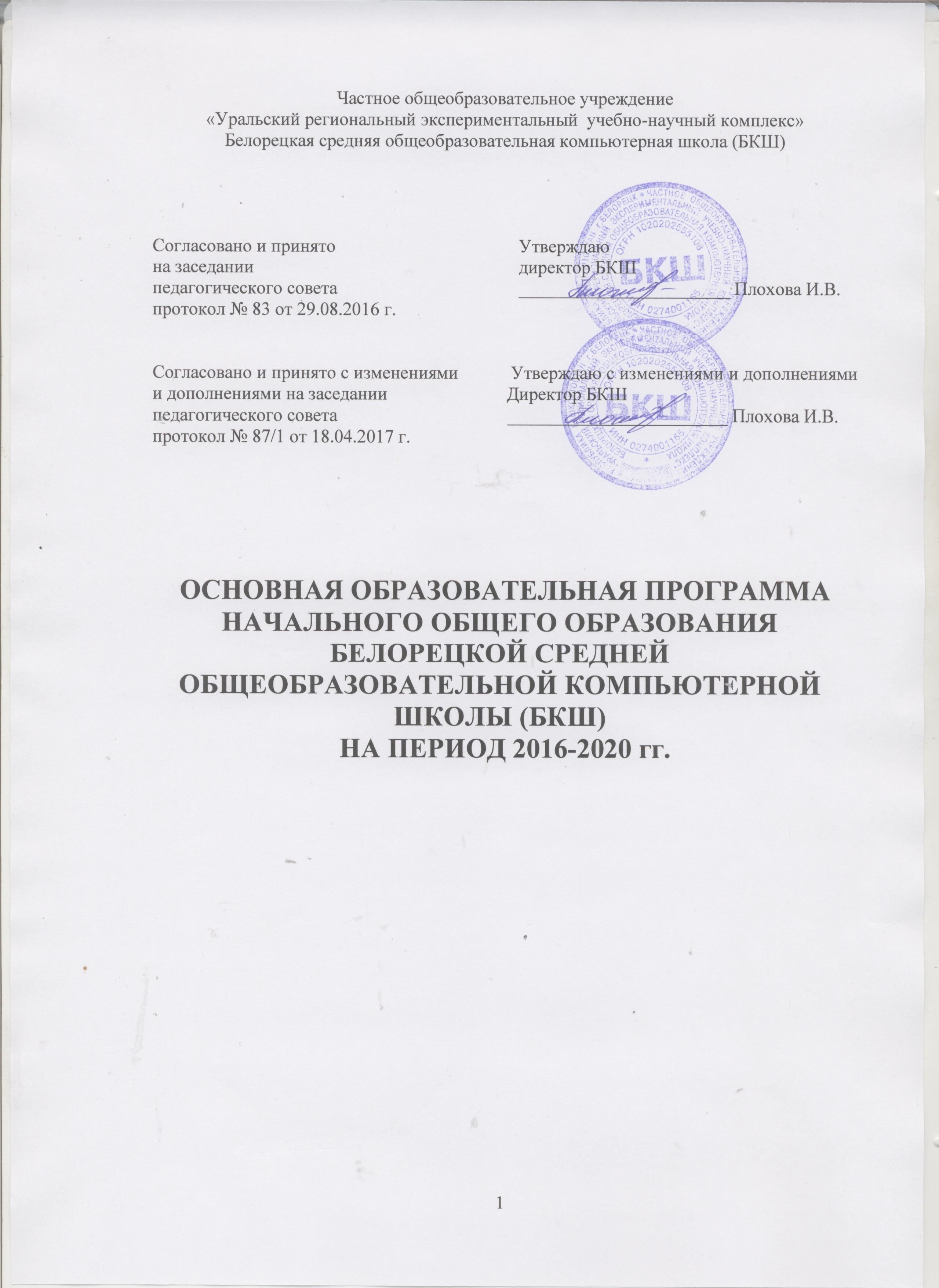 Содержание I.Целевой раздел…………………………………………………………………………...…....51.1. Пояснительная записка………………………………………………………………...…...51.1.1. Цели и задачи реализации Образовательной программы, конкретизированные в соответствии с требованиями Стандарта к результатам освоения обучающимися Образовательной программы………………………………………………………...….61.1.2. Принципы и подходы к формированию Образовательной программы……….71.1.3. Общая характеристика основной образовательной программы начального общего образования……………………………………………………………………...81.1.4. Общие подходы к организации внеурочной деятельности школы……….......121. 2. Планируемые результаты освоения Образовательной программы……………………141.2.1. Обеспечение связи между требованиями ФГОС НОО, образовательным процессом и системой оценки результатов освоения ООП НОО…………………...141.2.2. Структура и содержание планируемых результатов освоения ООП НОО…..151.2.3. Конкретизация общего понимания личностных, метапредметных и предметных результатов……………………………………………………………….171.2.4. Планируемые результаты освоения междисциплинарных и предметных программ………………………………………………………….……………………..181.2.5. Планируемые результаты освоения учебных программ по отдельным предметам……………………………………………………………………………….251.3. Система оценки достижений планируемых результатов освоения Образовательной программы………………………………………………………………………………………481.3.1. Общие положения………………………………………………………………. 481.3.2. Особенности оценки личностных, метапредметных и предметных результатов……………………………………………………………………………...491.3.3. Портфель достижений как инструмент оценки динамики индивидуальных образовательных достижений………………………………………………………….581.3.4. Итоговая оценка выпускника и ее использование при переходе от начального к основному общему образованию……………………………………………………60II.Содержательный раздел…………………………………………………………………..62Программа формирования универсальных учебных действий у обучающихся при получении начального общего образования...……………………………………………622.1.1.Особенности, основные направления и планируемые результаты учебно-исследовательской и проектной деятельности учащихся в рамках урочной и внеурочной деятельности………………………………………………………………692.1.2. Обеспечение преемственности формирования УУД при переходе от дошкольного к начальному и основному общему образования……………………..722.2.Программы отдельных учебных предметов, курсов и курсов внеурочной деятельности…………………………………………………………………………………….762.2.1.Русский язык……………………………………………………………………...762.2.2. Литературное чтение…………………………………………………………….802.2.3.Иностранный язык (на примере английского языка)…………………………..832.2.4.Математика………………………………………………………………………..862.2.5.Окружающий мир……………………………………………………...…………872.2.6.Основы религиозных культур и светской этики………………………………..902.2.7. Изобразительное искусство……………………………………………………..902.2.8.Музыка…………………………………………………………………………….932.2.9.Технология………………………………………………………………………..942.2.10.Физическая культура……………………………………………………………962. 3.Программа духовно-нравственного развития, воспитания обучающихся при получении начального общего образования……………………………………………….992.3.1.Пояснительная записка……….. ……………………………………………………...992.3.2.Цель и задачи духовно-нравственного развития и воспитания при получении начального общего образования………………………………………………….....1002.3.3.Основные направления и ценностные основы духовно- нравственного развития и воспитания обучающихся при получении начального общего образования..1012.3.4.Принципы и особенности организации содержания духовно- нравственного развития и воспитания обучающихся при получении начального общего образования...1022.3.5. Основное содержание духовно-нравственного развития и воспитания обучающихся при получении начального общего образования…………………….……..1052.3.6.Виды деятельности и формы занятий с обучающимися при получении начального общего образования…………………………………………………………......1072.3.7 Совместная деятельность образовательного учреждения, семьи и общественности по духовно-нравственному развитию и воспитанию обучающихся…...1112.3.8.Повышение педагогической культуры родителей(законных представителей) обучающихся…………………………………………………………………………………..1122.3.9.Планируемые результаты духовно-нравственного развития и воспитания обучающихся при получении начального общего образования……………………….…..1132.4.Программа формирования экологической  культуры, здорового и безопасного образа жизни…………………………………………………………………………………………...1162.4.1.Пояснительная записка………………………………………………………….1162.4.2. Цель и задачи формирования экологической культуры здорового и безопасного образа жизни учащихся………………………………………………...1172.4.3.Уровни  сформированности  экологической культуры,  здорового и безопасного образа жизни…………………………………………………………….1182.4.4. Планируемые результаты формирования экологической культуры здорового и безопасного образа жизни  учащихся……………………………………………...1182.4.5. Организации работы организации, осуществляющей образовательную деятельность, осуществляющей образовательную деятельность,  по формированию у учащихся культуры здорового и безопасного образа жизни……………………..1202. 4.6.Направления реализации программы  формирования экологической культуры здорового и безопасного образа жизни учащихся…………………………………..1202.4.7. Организация физкультурно-оздоровительной работы……………………….1232.4.8. Реализация дополнительных образовательных программ…………………...1252.4.9. Просветительская работа с родителями (законными представителями)…...1252.4.10. Методика и инструментарий мониторинга достижения планируемых результатов по формированию экологической культуры, культуры здорового и безопасного образа жизни учащихся………………………………………………...1262.4.11. Критерии, показатели эффективности деятельности организации, осуществляющей образовательную деятельность,  в части  формирования здорового и безопасного образа жизни и экологической культуры учащихся……………………………………………………………………………….1272.5. Программа коррекционной работы и работы с одаренными детьми…………………1272.5.1. Пояснительная записка………………………………………………………...1272.5.2. Направления работы Программа коррекционной работы при получении начального общего образования ……………………………………………………..1282.5.3. Этапы реализации программы…………………………………………………1292.5.4. Механизм реализации программы………………………………………...…..1292.5.5. Структура и содержание Программы коррекционной работы………………1302.5.6.Этапы создания и реализации Программы коррекционной работы…………1352.5.7.Планируемые результаты коррекционной работы……………………………1372.5.8.Работа с одаренными детьми в начальной школе……………………………..137III.Организационный раздел……………………………………………………………….1403.1.Учебный  план, годовой календарный график…………………………………………..1403.2.План внеурочной деятельности…………………………………………………………..1513.3. Система условий реализации основной образовательной программы………………..1553.3.1.Описание кадровых условий реализации основной образовательной программы начального общего образования……………………………………………………………..1553.3.2.Психолого-педагогические условия реализации основной образовательной программы начального общего образования………………………………………………..1753.3.3.Финансовые условия……………………………………………………………………1833.3.4.Материально-технические условия реализации основной образовательной программы начального общего образования………………………………………………..185Особенности организации образовательного процесса………………………. 187Механизмы достижения целевых ориентиров в системе условий реализации основной общеобразовательной программы начального общего образования……………………………………………………………………….189Сетевой график (дорожная карта) по формированию необходимой систему условий реализации основной общеобразовательной программы начального общего образования………………………………………………………………190Контроль за состоянием системы условий…………………………………………..194Заключение………………………………………………………………………………195I. Целевой раздел.1.1. Пояснительная записка	Данная программа разработана коллективом педагогов Белорецкой средней общеобразовательной компьютерной школы ЧОУ «Уральский РЭК», рассмотрена  и принята Педагогическим советомБелорецкой компьютерной школы(протокол №83 от  29 августа 2016 года).Основная  образовательная  программа начального общего  образования  Белорецкой средней общеобразовательной компьютерной школы ЧОУ «Уральский РЭК»  разработана  на основе следующих документов: Федеральный Закон РФ «Об образовании в Российской Федерации» (от 29.12. 2012г. № 273-ФЗ); Приказ Министерства образования и науки Российской Федерации от 31.12.2015 г. № 1576 «О внесении изменений в федеральный государственный образовательный стандарт начального общего образования, утвержденный приказом Министерства образования и науки Российской Федерации от 06.10.2009 г. № 373» (Зарегистрировано в Министерстве юстиции Российской Федерации 02.02.2016 г., регистрационный № 40936. Вступает в действие с 09.01.2016 г.)Концепция духовно-нравственного развития и воспитания личности и гражданина России;Федеральный государственный образовательный стандарт начального общего образования (утвержден приказом Минобрнауки России от 06.10.2009 г. № 373);Приказ Минобрнауки России от 26.11.2010 г. № 1241 «О внесении изменений в приказ Министерства образования и науки Российской Федерации от 06.10.2009 г. № 373 «Об утверждении и введении в действие федерального государственного стандарта начального общего образования»;Приказ Минобрнауки России от 29.12.2014 г. №1643 «О внесении изменений в приказ Министерства образования и науки Российской Федерации от 06.10.2009 г. № 373 «Об утверждении и введении в действие федерального государственного стандарта начального общего образования»;Федеральный перечень учебников, рекомендуемых к использованию при реализации    имеющих государственную аккредитацию образовательных программ начального общего, основного общего, среднего общего образования, утвержденный приказом Министерства образования и науки Российской федерации от  № 253 от 31.03.2014 года;СанПиН 2.4.2. 2821 – 10 «Санитарно-эпидемиологические требования к условиям и организации обучения в общеобразовательных организациях» (утверждены постановлением Главного государственного санитарного врача Российской Федерации от 29.12.2010 г. № 189, зарегистрированным в Минюсте России 3 марта 2011 г., регистрационный номер 19993в действующей редакции, с изменениями и дополнениями от 29.06.2011 г., 25.12.2013 г.);Образовательная программа сформирована с учетом особенностей первой ступени общего образования как фундамента всего последующего обучения. Образовательнаяпрограмма предусматривает достижение следующих результатов образования:	– личностные результаты: готовность и способность к саморазвитию; сформированность познавательной мотивации; ценностно-смысловые установки, отражающие индивидуально-личностные позиции обучающихся;	– метапредметные результаты, включающих освоенные обучающимися универсальные учебные действия (познавательные, регулятивные и коммуникативные), обеспечивающие овладение ключевыми компетентностями, составляющими основу умения учиться, имежпредметными понятиями;	– предметные результаты: освоенный опыт специфической для предметной области деятельности, готовность его преобразования и применения; система основополагающих элементов научного знания, лежащая в основе современной научной картины мира.1.1.1. Цели и задачи реализации Образовательной программы, конкретизированные в соответствии с требованиями Стандарта к результатам освоения обучающимися Образовательной программы.Целью реализации Образовательной программыявляется обеспечение планируемых результатов по достижению выпускником начальной общеобразовательной школы целевых установок, знаний, умений, навыков и компетенций, определяемых личностными, семейными, общественными, государственными потребностями и возможностями ребёнка младшего школьного возраста, индивидуальными особенностями его развития и состояния здоровья.В соответствии со Стандартом,при получении начального общего образования решаются следующие задачи:–  становление основ гражданской идентичности и мировоззрения обучающихся;– формирование основ умения учиться и способности к организации своей деятельности: принимать, сохранять цели и следовать им в учебной деятельности, планировать свою деятельность, осуществлять ее контроль и оценку, взаимодействовать с педагогом и сверстниками в учебном процессе;-повышение качества образования за счет более основательного изучения отдельных предметов или областей знаний в соответствии с направленностью конкретной школы, интересами учащихся и уровнем их подготовки; развитие самостоятельности и творческих способностей учащихся через включение их в проектную и исследовательскую деятельность;– духовно-нравственное развитие и воспитание обучающихся, предусматривающее принятие ими моральных норм, нравственных установок, национальных ценностей; – укрепление физического и духовного здоровья обучающихся. Стандарт направлен на обеспечение:– равных возможностей получения качественного начального общего образования; – духовно-нравственного развития и воспитания обучающихся, становление их гражданской идентичности как основы развития гражданского общества; – преемственности основных образовательных программ; – сохранения и развития культурного разнообразия и языкового наследия многонационального народа Российской Федерации, права на изучение родного языка, возможности получения начального общего образования на родном языке, овладения духовными ценностями и культурой многонационального народа России; – единства образовательного пространства Российской Федерации в условиях многообразия образовательных систем и видов образовательных учреждений; – демократизации образования и всей образовательной деятельности, в том числе через развитие форм государственно-общественного управления,  расширения права выбора педагогическими работниками методик обучения и воспитания, методов оценки знаний обучающихся, воспитанников, использования различных форм образовательной деятельности обучающихся, развития культуры образовательной среды образовательного учреждения;– условий для эффективной реализации и освоения обучающимися основной образовательной программы начального общего образования, в том числе обеспечение условий для индивидуального развития всех обучающихся, в особенности тех, кто в наибольшей степени нуждается в специальных условиях,  - одаренных детей и детей с ограниченными возможностями здоровья;– формирования критериальной оценки результатов освоения обучающимися.Стандарт ориентирован на становление характеристиквыпускника: любящего свой народ, край и свою Родину; уважающего и принимающего ценности семьи и общества; любознательного, активно и заинтересованно познающего мир; владеющего умениями учиться;  готового самостоятельно действовать и отвечать за свои поступки;  умеющего слушать и слышать собеседника, обосновывать  позицию, высказывать свое мнение; выполняющего правила здорового и безопасного образа жизни. Данные характеристики составляют основу планируемых результатов реализации Образовательной программы,деятельности педагогических работников, образовательных учреждений, функционирования системы образования в целом.Образовательная программа, разработанная образовательным учреждением, предусматривает:	–достижение планируемых результатов освоения Образовательной программы всеми обучающимися, создание условий для образования детей с особыми образовательными потребностями, создание специфических условий для детей с ограниченными возможностями здоровья на основе уровневого подхода в обучении, дифференциации и индивидуализации обучения и воспитания; 	–выявление и развитие способностей обучающихся, в том числе одарённых детей, через систему клубов, секций, студий и кружков, организацию общественно полезной деятельности, в том числе социальной практики, с использованием возможностей образовательных учреждений дополнительного образования детей, диагностики и мониторинга развития учащихся, консалтинговая деятельность, психологическое сопровождение детей с «синдромом раннего развития» и одаренных детей;	–организацию интеллектуальных и творческих соревнований, научно-технического творчества и проектно-исследовательской деятельности через различные формы организации внеурочной деятельности;	–участие обучающихся, их родителей (законных представителей), педагогических работников и общественности в проектировании и развитии внутришкольной социальной среды на основе выработки общих позиций, единых требований, создания условий, согласования деятельности школы и семьи по воспитанию и обучению учащихся;	– использование в образовательном процессе современных образовательных технологий деятельностного типа, и в первую очередь личностно-ориентированного развивающего обучения;	– возможность эффективной самостоятельной работы обучающихся на уроке и за его пределами благодаря взаимосвязи урочной и внеурочной деятельности;	– включение обучающихся в процессы познания и преобразования внешкольной социальной среды (населённого пункта, района, города) для приобретения опыта реального управления и действия на основе краеведческой, природоохранной деятельности и социальных практик.    Личностными характеристиками выпускника Белорецкой средней общеобразовательной компьютерной школы ЧОУ «Уральский РЭК» могут стать: формирование основ творческой и исследовательской деятельности в различных областях науки, начальных умений выбора индивидуального образовательного маршрута, овладение  личностью первоначальными умениями интегрироваться в систему мировых национальных культур; интеллектуальное и  нравственное развитие личности. 1.1.2. Принципы и подходы к формированию Образовательной программы. Основными принципами (требованиями) системно-деятельностного подхода и развивающей системы обучения являются: 1. Принцип непрерывного общего развития каждого ребёнка в условиях обучения, идущего впереди развития. Предусматривает ориентацию содержания на интеллектуальное, эмоциональное, духовно-нравственное, физическое и психическое развитие и саморазвитие каждого ребенка.2. Принцип целостности образа мира связан с отбором интегрированного содержания предметных областей и метапредметных УУД, которые позволяют удержать и воссоздать целостность картины мира, обеспечить осознание ребёнком разнообразных связей между его объектами и явлениями. 3. Принцип практической направленности предусматривает формирование универсальных учебных действий средствами всех предметов, способности их применять в условиях решения учебных задач практической деятельности повседневной жизни, умениями работать с разными источниками информации (учебник, хрестоматия, рабочая тетрадь) и продуманная система выхода за рамки этих трёх единиц в область словарей, научно- популярных и художественных книг, журналов и газет, других источников информации; умений работать в сотрудничестве (в малой и большой учебных группах), в разном качестве (ведущего, ведомого, организатора учебной деятельности); способности работать самостоятельно (не в одиночестве и без контроля, а как работа по самообразованию).4.  Принцип учёта индивидуальных возможностей и способностей школьников. Это, прежде всего, использование разноуровневого по трудности и объёму представления предметного содержания через систему заданий, что открывает широкие возможности для вариативности образования, реализации индивидуальных образовательных программ, адекватных развитию ребенка. Каждый ребёнок получает возможность усвоить основной (базовый) программный материал, но в разные периоды и с разной мерой помощи со стороны учителя и соучеников, а более подготовленные учащиеся имеют шанс расширить свои знания (по сравнению с базовым). 5. Принцип прочности и наглядности реализуется через рассмотрение частного (конкретное наблюдение) к пониманию общего (постижение закономерности) и затем от общего (от усвоенной закономерности) к частному (к способу решения конкретной учебной или практической задачи). Основанием реализации принципа прочности является разноуровневое по глубине и трудности содержание учебных заданий. Это требование предполагает, прежде всего, продуманную систему повторения (неоднократное возвращение к пройденному материалу), что приводит к принципиально новой структуре учебников УМК и подачи материала: каждое последующее возвращение к пройденному материалу продуктивно только в том случае, если имел место этап обобщения, который дал школьнику в руки инструмент для очередного возвращения к частному на более высоком уровне трудности выполняемых УУД. 6. Принцип охраны и укрепления психического и физического здоровья ребёнка базируется на необходимости формирования у детей привычек к чистоте, аккуратности, соблюдению режима дня. Предполагается также создание условий для активного  участия детей в оздоровительных мероприятиях (урочных и внеурочных): утренняя гимнастика, динамические паузы, экскурсии на природу. 1.1.3. Общая характеристика основной образовательной программы начального общего образованияТип – общеобразовательное учреждение. Вид – школа. Организация образовательного процесса в начальной школе имеет следующие особенности:С 1 сентября 2011г. с 1 класса осуществлен переход на новые федеральные государственные образовательные стандарты; Со второго класса ведется преподавание иностранного языка (английский);С первого класса в начальном звене изучается факультативный курс «Информатика»;В 5-8 классах преподается предмет «Информатика»;Проводится  обучение по программам дополнительного образования «Логика», «Развивающие задачи», «Занимательная математика» в начальной школе; Организована внеурочная деятельность во второй половине дня:Спортивно-оздоровительная;Научно-познавательная;Общественно-полезная деятельность;Художественно-эстетическая деятельность.Производится деление 2 – 4 классов на группы для занятий дляизучения  английского языков. Используются следующие формы учебных занятий: урок,урок-игра,смотр-знаний, защита творческого проекта лекция, практикум, семинар, зачет, смотр знаний, защита творческого проекта и др.;Обучение в 1 – 4 классах организовано по четвертям;В школе применяются следующие образовательные технологии:Традиционные;Индивидуальное обучение;Проблемное обучение;Дифференцированное обучение;Информационные и коммуникационные технологии;Проектная деятельность.Соблюдается преемственность в образовательной деятельности начального, среднего и старшего звена.Режим работы образовательного учреждения (продолжительность уроков, количество учебных дней в неделю, наличие кружков, секций, клубов, курсов по выбору, элективных курсов, групп продлённого дня)Начало уроков в 8 часов 50 минут.Начальная школа работает по пятидневной учебной неделе в одну смену. Суббота, воскресенье – выходной день.Продолжительность уроков – 40 минут. Перемены – 10 минут (2 перемены), 20 минут (3 перемены).Домашние задания носят репродуктивный, тренировочный, практический и творческий характер, включая работу по ИОТ. Вторая половина дня: включает в себя содержание внеурочной деятельности по базисному учебному плану (Вариант 1). Общешкольные творческие дела и внеклассные мероприятия, индивидуальные консультации, работа кружков, секций, факультативов, коллективные и групповые занятия по психолого-педагогическому развитию детей, общешкольные творческие дела и внеклассные мероприятия. Внеурочная деятельность дополняет учебную и направлена на  развитие обучающихся. Особенности контингента обучающихся:ООП школы адресована обучающимся 1-4 классов, комплектование на 2016-2017 учебный годОсобенность обучения на уровне начального общего образования,возрастные особенности младших школьников.Начальная школа – самоценный, принципиально новый этап в жизни ребенка: начинается систематическое обучение в образовательном  учреждении, расширяется сфера его взаимодействия с окружающим миром, изменяется социальный статус и увеличивается потребность в самовыражении. В соответствии с действующим законодательством Российской Федерации младший школьный возраст охватывает период с 6,5 до 11 лет, но при отсутствии противопоказаний по состоянию здоровья и наличии заявления родителей (законных представителей ребенка) – с более раннего возраста. Особенными характеристиками личности, достигаемыми на протяжении младшего школьного возраста являются: смена ведущей деятельности, переход от игры к систематическому, социально организованному обучению (игровая деятельность во всех ее разновидностях психического развития детей, на ее базе развиваются важные учебные навыки и компетентности); формирование системы учебных и познавательных мотивов, умение принимать, сохранять и реализовывать учебные цели (в процессе их реализации младший школьник учится планировать, контролировать и оценивать собственные учебные действия и их результат); выносливость и упорство, позволяющие осуществлять учебную деятельность, требующую значительного умственного напряжения и длительной сосредоточенности; эмоциональность, впечатлительность, отзывчивость, уравновешенность (младший школьник в достаточной степени управляет проявлениями своих чувств, различает ситуации, в которых необходимо их сдерживать, сочувствовать товарищу, адекватно реагировать на эмоции учителя); - приобретение опыта в коллективе, когда существенно возрастает значимость межличностных и деловых отношений; усиление роли самооценки младшего школьника: формирование на ее основе того, как оценивают его «значимые другие», которыми являются, прежде всего, взрослые (особенно учитель). Назначение образовательной программы начального общего образовании в том, чтобы создать условия для раскрытия возможностей каждого ребенка, учитывая его склонности, чтобы он мог адаптироваться в условиях сегодняшней реальности. Программа отражает потребности личности в получении бесплатного образования. Она разработана с целью создания модели такой школы, которая: - обеспечивает формирование оптимального образовательного пространства, через развитие инновационной и проектной деятельности с позиции доступности, качества и эффективности; - воспитывает детей с высокими моральными, эстетическими и духовными качествами; - решать проблемы здорового образа жизни учащихся и их здоровья; - создает психологически комфортную образовательную среду для раскрытия личности, способствующую раскрытию учебных ресурсов учащихся и их реализации независимо от стартовых возможностей. Краткое описание планируемых результатов освоения ООП НОО. Планируемые результаты служат нормативной основой одновременно и для различных оценочных процедур, и для определения содержания и организации образовательного процесса. Структура планируемых результатов, построена в соответствии с Концепцией воспитания и развития на основе системно-деятельностного подхода, отвечает основным положениям учения Л.С. Выготского о необходимости определения динамической картины развития на основе выделения уровня актуального развития и ближайшей перспективы развития — зоны ближайшего развития ребенка. Это означает, что в структуре планируемых результатов должны найти отражение ожидания, связанные с тем, какими учебными действиями в отношении опорной системы знаний, умений и навыков большинство учащихся овладеют на уровне: • актуального развития, т. е. на уровне актуальных действий, задающих границы исполнительской компетенции учащегося (иначе говоря, на уровне действий, хорошо освоенных и выполняемых практически автоматически); • зоны ближайшего развития, т. е. на уровне «перспективных действий», находящихся еще на стадии формирования и выполняемых в сотрудничестве с учителем и сверстниками. Наконец, планируемые результаты призваны сориентировать в том, какими освоенными или перспективными учебными действиями, лежащими в зоне ближайшего развития, могут овладеть учащиеся в отношении знаний, расширяющих и углубляющих систему опорных знаний, а также знаний и умений, являющихся пропедевтическими для дальнейшего изучения данного предмета. В структуре планируемых результатов по каждой учебной программе (предметной, междисциплинарной) выделяются следующие уровни описания. 1. Цели-ориентиры.2. Цели, характеризующие систему учебных действий в отношении опорного учебного материала. 3. Цели, характеризующие систему учебных действий в отношении знаний, умений, навыков, расширяющих и углубляющих опорную систему или выступающих как пропедевтика для дальнейшего изучения данного предмета. Планируемые результаты освоения учебных программ по всем учебным предметам сопровождаются примерами заданий базового и повышенного уровня, используемых при итоговой оценке достижения планируемых результатов. В соответствии с данной образовательной программой устанавливаются планируемые результаты освоения:междисциплинарной программы «Формирования универсальных учебных действий», а также ее разделов «Чтение. Работа с текстом» и «Формирование ИКТ – компетенции». программ по всем учебным предметам - «Русский язык», «Литературное чтение», «Математика», «Окружающий мир», «Технология», «Музыка», «Изобразительное искусство», «Физическая культура», «Иностранный язык», «Основы религиозных культур и светской этики». Реализация положений системно-деятельностного подходаВ основе реализации основной образовательной программы лежит системно-деятельностный подход, который предполагает: воспитание и развитие качеств личности, отвечающих требованиям информационного общества, инновационной экономики, задачам построения российского гражданского общества на основе принципов толерантности, диалога культур и уважения его многонационального, полилингвального, поликультурного состава;переход к стратегии социального проектирования и конструирования на основе разработки содержания и технологий образования, определяющих пути и способы достижения социально желаемого уровня (результата) личностного и познавательного развития обучающихся; ориентацию на достижение цели и основного результата образования – развитие личности обучающегося на основе освоения универсальных учебных действий, познания и освоения мира; признание решающей роли содержания образования, способов организации образовательной деятельности и учебного сотрудничества в достижении целей личностного и социального развития обучающихся; учет индивидуальных возрастных, психологических и физиологических особенностей обучающихся, роли и значения видов деятельности и форм общения при определении образовательно- воспитательных целей и путей их достижения; обеспечение преемственности дошкольного, начального общего, основного общего, среднего (полного) общего и профессионального образования; разнообразие индивидуальных образовательных траекторий и индивидуального развития каждого обучающегося (включая одаренных детей и детей с ограниченными возможностями здоровья), обеспечивающих рост творческого потенциала, познавательных мотивов, обогащение форм сотрудничества и расширение зоны ближайшего развития. 1.1.4. Общие подходы к организации внеурочной деятельности школы:В соответствии с федеральным государственным образовательным стандартом начального общего образования (ФГОС НОО) основная образовательная программа начального общего образования реализуется образовательным учреждением, в том числе, и через внеурочную деятельность. Внеурочная деятельность в начальной школе позволяет решать целый ряд очень важных задач: - обеспечить благоприятную адаптацию обучающегося в школе; - снизить учебную нагрузку обучающихся; - улучшить условия для развития обучающегося; - учесть возрастные и индивидуальные особенности обучающихся. Внеурочная деятельность включает детей в разнообразную, соответствующую их возрастным и индивидуальным особенностям деятельность, направленную на формирование у них таких качеств: 1.Гражданственность, патриотизм, уважение к правам и свободам человека; 2.Представление о нравственности и опыта взаимодействия со сверстниками и взрослыми в соответствии с общепринятыми нравственными нормами, приобщение к системе культурных ценностей.3.Трудолюбие, готовности к осознанному выбору будущей профессии, стремления к профессионализму, конкурентоспособности. 4.Экологическая культура, предполагающая ценностное отношение к природе, людям, собственному здоровью. 5.Эстетическое отношение к окружающему миру, умение видеть и понимать прекрасное, потребности и умение выражать себя в различных для ребёнка видах творческой деятельности. 6.Организационная культура, активная жизненная позиция, лидерские качества, организаторские умения и навыки, опыт руководства небольшой социальной группой и сотрудничество со сверстниками и взрослыми. 7.Физическая культура, навыки здорового образа жизни.8.Воспитание во время обучения.При организации внеурочной деятельности школа опирается на следующие приоритетные принципы:  Принцип системности во взаимодействии и взаимопроникновении базового и дополнительного образования. Каждый кабинет является центром образования и воспитания, на базе которого проходят не только урочные занятия, но и работапредметных объединений, кружков, индивидуальных занятий, осуществляется проектная деятельность. Принцип индивидуализаци. Через систему мероприятий (дел, акций) учащиеся включаются в различные виды деятельности, что обеспечивает создание ситуации успеха для каждого ребёнка.  Принцип творчества. Каждое дело, занятие – творчество учащегося (или коллектива) и педагогов. Принцип разновозрастного единства. Существующая система дополнительного образования обеспечивает сотрудничество учащихся разных возрастов и педагогов. Особенно в разновозрастных объединениях ребята могут проявить свою инициативу, самостоятельность, лидерские качества, умение работать в коллективе, учитывая интересы других.  Принцип открытости системы. Совместная работа школы, семьи, других социальных институтов, учреждений культуры направлена также на обеспечение каждому ребёнку максимально благоприятных условий для духовного, интеллектуального и физического развития, удовлетворения его творческих и образовательных потребностей. Формы внеурочной деятельности: кружки, экскурсии, конкурсы, соревнования, олимпиады, беседы, ролевые игры, праздники, акции и т.д. Режим работы в начальных классах строится по традиционной схеме: 1 половина дня отдана на урочную работу с перерывом на завтрак; во второй половине дня ученики сначала отдыхают и обедают, а затем посещают кружки. Внеурочная деятельность в школе представлена следующим образом:Спортивно- оздоровительное направление: "Спортивно-оздоровительная секция для 1-4 классов";Научно-познавательное: кружок «Занимательная математика для 1-4 классов», «Информатика», «Литературное чтение», «Английский язык», "Развивающие логические задачи";Общественно-полезная деятельность: подготовка и проведение классных и общешкольных праздников;Художественно - эстетическое направление: художественная студия "Перезвон».В школе каждому ребенку представлена возможность пройти через весь спектр направлений, предлагаемых в разделе «Внеурочная деятельность». За основу распределения занятий внеурочной деятельностью в течение учебного года была взята практика распределения элективных курсов у старшеклассников. Целью спортивно-оздоровительного направления является формирования знаний, установок, личностных ориентиров и норм поведения, обеспечивающих сохранение и укрепление физического, психологического и социального здоровья обучающихся при получении начального общего образования как одной из ценностных составляющих, способствующих познавательному и эмоциональному развитию ребенка, достижению планируемых результатов освоения основной образовательной программы начального общего образования. Данное направление представлено в учебном плане спортивно - оздоровительной секции. Научно-познавательное направление обеспечивает формирование мотивации к обучению и познанию, развитие творческого потенциала, познавательных мотивов, обогащение форм взаимодействия со сверстниками и взрослыми в познавательной деятельности. Английский языкпо статистике является самым востребованным. В современных условиях изучать английский языкначинают с детства. На уроках ученики узнают о существовании другой культуры, о других традициях. Так же как и другим предметам, английскому языкууделяется должное внимание. Изучение иностранного языкас раннего детства в будущем дает подрастающему поколению массу преимуществ. Общественно-полезная деятельность создает условия для саморазвития и самореализации личности ребенка, его успешной адаптации в коллективе.Данное направление представлено следующим видом деятельности: "Подготовка и проведение классных и общешкольных праздников".Художественно-эстетическое направление создает условия для творческого развития личности, знакомства с мировыми художественными ценностями и приобретение навыков создания произведений искусств. Данное направление представлено детской художественной студией "Перезвон".Ожидаемые результаты:Образовательные результаты внеурочной деятельности могут быть трёх уровней. Первый уровень результатов – приобретение школьником социальных знаний (об общественных нормах, об устройстве общества, о социально одобряемых и неодобряемых формах поведения в обществе и т.п.), понимания социальной реальности и повседневной жизни. Для достижения данного уровня результатов особое значение имеет взаимодействие ученика со своими учителями (в основном и дополнительном образовании) как значимыми для него носителями социального знания и повседневного опыта. Второй уровень результатов – формирование позитивных отношений школьника к базовым ценностям общества (человек, семья, Отечество, природа, мир, знания, труд, культура), ценностного отношения к социальной реальности в целом. Для достижения данного уровня результатов особое значение имеет равноправное взаимодействие школьника с другими школьниками на уровне класса, школы, то есть в защищенной, дружественной ему просоциальной среде. Именно в такой близкой социальной среде ребенок получает (или не получает) первое практическое подтверждение приобретенных социальных знаний, начинает их ценить (или отвергает). Третий уровень результатов – получение школьником опыта самостоятельного социального действия. Для достижения данного уровня результатов особое значение имеет взаимодействие школьника с социальными субъектами за пределами школы, в открытой общественной среде. 1. 2.Планируемые результаты освоения Образовательной программы1.2.1. Обеспечение связи между требованиями ФГОС НОО,образовательным процессом и системой оценки результатов освоения ООП НОО Планируемые результаты освоения программ начального образования представляют собой систему обобщенных личностно-ориентированных целей образования, допускающих дальнейшее уточнение и конкретизацию для определения и выявления всех элементов,Планируемые результаты отражают общую идеологию стандарта: ориентацию на результаты образования, подход к стандарту как к общественному договору, ориентацию на Системно-деятельностный подход.Планируемые результаты строятся с учетом основных нормативных документов, обеспечивающих функционирование стандарта: ■	Базисного учебного плана;Фундаментального ядра содержания общего образования;Программы формирования универсальных учебных действий;Системы оценивания.Планируемые результаты уточняют и конкретизируют требования стандарта для каждого учебного предмета с учетом ведущих целевых установок изучения данного предмета, и с учетом возрастной специфики школьников.Планируемые результаты освоения основной образовательной программы начального общего образования Белорецкой средней общеобразовательной компьютерной школы ЧОУ УРЭК: обеспечивают связь между требованиями Стандарта, образовательным процессом и системой оценки результатов освоения основной образовательной программы;являются содержательной и критериальной основой для разработки программы учебных предметов, курсов, учебно-методической литературы, для системы оценки качества освоения обучающимися основной образовательной программы;содержание планируемых результатов описывает и характеризует обобщённые способы действий с учебным материалом, благодаря овладению которыми обучающиеся могут успешно решать учебные и учебно-практические задачи, в том числе и задачи, направленные на отработку теоретических моделей, понятий и задач, приближенных к реальной ситуации.В планируемых результатах особое место занимает учебный материал, служащий основой для последующего обучения.Оценка освоения опорного материала ведётся с помощью заданий базового уровня,а на уровне действий, соответствующих зоне ближайшего развития - с помощью заданий повышенного уровня.Перевод учащихся на следующую ступень осуществляется на основе успешного освоения обучающимися базового уровня.Планируемые результаты освоения универсальных учебных действий предполагают формирование у учащихся личностных, регулятивных, познавательных и коммуникативных универсальных учебных действий как основы умения учиться. В результате изучения всех без исключения предметов выпускники начальных классов приобретут первичные навыки работы с информацией.1.2.2. Структура и содержание планируемых результатов освоения ООП НООСодержание и структура планируемых результатов определяются их основными функциями:    служить критериальной основой для оценки выполнения Требований стандарта к результатам деятельности обучающихся; являться основой для ресурсного обеспечения и организации образовательного процесса. Содержание планируемых результатов отражает систему целей: формирование обобщенных способов действий с учебным материалом, позволяющих обучающимся успешно решать учебно- познавательные и учебно-практические задачи. При этом выделяемый в системе планируемых результатов учебный материал в соответствии с Требованиями стандарта имеет опорный характер, т. е. служит основой для последующего обучения. Сформированность обобщенных способов действий наряду с овладением опорной системой знаний, умений и навыков позволяет обучающимся быть компетентными в той или иной сфере культуры, каждая из которых предполагает особые способы действий относительно специфического содержания. Иными словами, система планируемых результатов по каждому предмету (или, собственно, ожидаемые учебные достижения обучающихся) призвана дать представление о том, какими именно действиями (познавательными, личностными, регулятивными, коммуникативными), преломленными через специфику содержания данного предмета, овладеют обучающиеся в ходе образовательного процесса. Структура планируемых результатов, построена в соответствии с Концепцией на основе системно-деятельностного подхода, отвечает основным положениям учения Л.С. Выготского необходимости определения динамической картины развития на основе выделения уровня актуального развития и ближайшей перспективы развития — зоны ближайшего развития ребенка. Это означает, что в структуре планируемых результатов находят отражение ожидания, связанные с тем, какими учебными действиями в отношении опорной системы знаний, умений и навыков большинство обучающихся овладеют на уровне:        актуального развития, т. е. на уровне актуальных действий, задающих границы исполнительской компетенции обучающегося (иначе говоря, на уровне действий, хорошо освоенных и выполняемых практически автоматически);зоны ближайшего развития, т. е. на уровне «перспективных действий», находящихся еще на стадии формирования и выполняемых в сотрудничестве с учителем и сверстниками. Наконец, планируемые результаты призваны сориентировать в том, какими освоенными или перспективными учебными действиями, лежащими в зоне ближайшего развития, могут овладеть обучающиеся в отношении знаний, расширяющих и углубляющих систему опорных знаний, а также знаний и умений, являющихся пропедевтическими для дальнейшего изучения данного предмета. В структуре планируемых результатов по каждой учебной программе (предметной, междисциплинарной) выделяются следующие уровни описания.1. Цели-ориентиры, определяющие ведущие целевые установки и основные ожидаемые результаты изучения данного учебного предмета. Их включение в структуру планируемых результатов призвано дать ответ на вопрос: «Ради чего необходимо изучать данный предмет в школе?» Планируемые результаты, описывающие эту группу целей, представлены в первом, общецелевом блоке, предваряющем планируемые результаты по отдельным разделам курса. Первый блок результатов описывает основной, сущностный вклад данного предмета в развитие личности обучающихся, в развитие их способностей; отражает такие общие цели образования, как формирование ценностных и мировоззренческих установок, развитие интереса, формирование определенных познавательных потребностей обучающихся. Оценка достижения этих целей ведется, как правило, в ходе неперсонифицированных (анонимных) процедур, а полученные результаты характеризуют деятельность системы образования на федеральном и региональном уровнях. 2. Цели, характеризующие систему учебных действий в отношении опорного учебного материала. Планируемые результаты, описывающие эту группу целей, приводятся в блоках «Выпускник научится» к каждому разделу программы. Они ориентируют пользователя в том, какой уровень освоения опорного учебного материала ожидается от выпускников. Критериями отбора данных результатов служат: их значимость для решения основных задач образования на данной ступени, необходимость для последующего обучения, а также потенциальная возможность их достижения большинством обучающихся — как минимум, на уровне актуальных действий, задающих исполнительскую компетентность обучающихся. Иными словами, в эту группу включается система таких знаний и учебных действий с ними, которая, во-первых, принципиально необходима для успешного обучения в начальной и основной школе и, во-вторых, при наличии специальной целенаправленной работы учителя, в принципе может быть освоена подавляющим большинством обучающихся. Достижение планируемых результатов этой группы выносится на итоговую оценку, которая может осуществляться как в ходе обучения (с помощью накопительной оценки, или портфолио), так и в конце обучения. Оценка освоения опорного материала на уровне актуальных действий, задающих исполнительскую компетентность обучающихся, ведется с помощью заданий базового уровня, а на уровне перспективных действий, составляющих зону ближайшего развития, — с помощью заданий повышенного уровня. Успешное выполнение обучающимися заданий базового уровня служит единственным основанием для положительного решения вопроса о возможности перехода на следующую ступень обучения.  3. Цели, характеризующие систему учебных действий в отношении знаний, умений, навыков, расширяющих и углубляющих опорную систему или выступающих как пропедевтика для  дальнейшего изучения данного предмета. Планируемые результаты, описывающие эту группу целей, приводятся в блоках «Выпускник получит возможность научиться» к каждому разделу программы и выделяются курсивом. Такой уровень достижений могут продемонстрировать только отдельные мотивированные и способные обучающиеся. В повседневной практике преподавания эта группа целей не отрабатывается со всеми без исключения обучающимися как в силу повышенной сложности учебных действий для обучающихся, так и в связи с повышенной сложностью учебного материала или его пропедевтического характера на данной ступени обучения. Оценка достижения таких целей ведется преимущественно в ходе неперсонифицированных (анонимных) исследований. Частично задания, ориентированные на оценку достижения этой группы планируемых результатов, могут включаться в материалы итогового контроля. Основные цели такого включения — предоставить возможность обучающимся продемонстрировать овладение более высокими (по сравнению с базовым) уровнями достижений и выявить динамику роста численности группы наиболее подготовленных обучающихся. При этом невыполнение обучающимися заданий, с помощью которых ведется оценка достижения планируемых результатов этой группы, не является препятствием для перехода на следующую ступень обучения. В ряде случаев оценку достижения планируемых результатов этой группы целесообразно проводить в ходе текущего и промежуточного оценивания, а полученные результаты фиксировать в накопительной системе оценки (например, в форме портфолео) и учитывать при определении итоговой оценки. Примеры, иллюстрирующие возможные уровни освоения учебных действий с изучаемым материалом, в зависимости от формы представления планируемых результатов предлагаются, как правило, либо в виде спектра учебно- познавательных и учебно-практических заданий (для обобщенной формы), либо в виде спектра учебно-тренировочных и проверочных задач, учебно-практических заданий и учебных ситуаций (для технологической формы). Задания базового уровня, используемые для итоговой оценки достижения планируемых результатов, и учебные ситуации, в которых обучающиеся могут действовать успешно и полностью самостоятельно, соответствуют планируемым результатам, достижение которых ожидается от большинства обучающихся. Они описаны во втором блоке планируемых результатов «Выпускник научится». Это такие учебные ситуации и задания, алгоритмы и способы действия в которых целенаправленно формируются и отрабатываются со всеми обучающимися в ходе всего учебного процесса. Поэтому ожидается, что подавляющее большинство обучающихся не будет испытывать особых затруднений при их выполнении. Такие учебные задания/ситуации в зависимости от дидактических целей педагога могут быть соотнесены с актуальными (освоенными обучающимися) учебными действиями, с базовым уровнем подготовки обучающихся, с уровнем обязательных требований и т. п. Как уже отмечалось, задания базового уровня сложности проверяют сформированность знаний, умений и способов учебных действий по данному предмету, которые необходимы для успешного продолжения обучения на следующей ступени. Как правило, это стандартные учебно-познавательные или учебно- практические задания, в которых очевиден способ учебных действий. Способность успешно справляться с такого рода заданиями целенаправленно формировалась и отрабатывалась в ходе учебного процесса со всеми обучающимися. Вместе с тем поскольку в зависимости от возможностей, интересов и потребностей обучающихся освоение ими образовательной программы может выходить за рамки системы базовых заданий, то для установления уровня освоения  образовательной программы предлагаются также и учебные задания/ситуации, характеризующие повышенные по сравнению с базовым уровни достижений. Они соответствуют планируемым результатам, которые описаны как во втором («Выпускник научится»), так и в третьем («Выпускник получит возможность научиться») блоке планируемых результатов. Задания повышенного уровня сложности проверяют способность выпускника выполнять такие учебные или учебно-практические задания, в которых нет явного указания на способ их выполнения. Обучающийся сам должен выбрать этот способ из набора известных, освоенных в процессе изучения данного известные ему способы, привлекая знания из других предметов или опираясь на имеющийся жизненный опыт. Это такие учебные ситуации и задания, действия в которых в ходе обучения целенаправленно формируются, однако необязательно отрабатываются со всеми обучающимися. К этой категории относятся также примеры учебной деятельности, которая преимущественно может быть реализована в ходе совместной работы обучающихся (как правило, групповой или парной) под руководством учителя. Успешное выполнение такого рода учебных заданий характеризует повышенный уровень освоения программы. Данный уровень описания планируемых результатов и соответствующие ему задания используются как при итоговой оценке для обоснования повышенных оценок, так и в неперсонифицированных (анонимных) обследованиях качества образования. Планируемые результаты освоения учебных программ по всем учебным предметам сопровождаются примерами заданий базового и повышенного уровня, используемых при итоговой оценке достижения планируемых результатов. 1.2.3. Конкретизация общего понимания личностных,метапредметных и предметных результатов.Содержание планируемых результатов позволяет осуществлять оценку предметных, метапредметных и личностных результатов образования в ходе разнообразных процедур: от текущей оценки учителя до различных аттестационных процедур, выполняемых внешними службами.Целевой компонент планируемых результатов по каждому предмету (или собственно, ожидаемые учебные достижения учащихся) дают представления о том какие именно действия - когнитивные, личностные,регулятивные, коммуникативные, преломленные через специфику содержания данного предмета, учащиеся обучаются и научаются выполнять в ходе образовательного процесса.В обобщенной форме эти ожидаемые учебные достижения формулируются в «свернутом» виде и не раскрываются, а в технологической, напротив, детализируются с учетом особенностей этапов освоения учебного материала детьми данного возраста, с учетом возможностей опоры на современную материально-техническую базу и ИКТ-технологии.Подобная структура призвана подчеркнуть тот факт, что при организации образовательного процесса, направленного на реализацию и достижение планируемых результатов, от учителя требуется использование таких педагогических технологий, которые основаны на дифференциации требований к подготовке учащихся.Модель и структура планируемых результатов соответствует основным подходам к разработке стандарта: его пониманию как «общественного договора»; пониманию основного результата образования как индивидуального прогресса в основных сферах личностного развития, достигаемого путем освоения универсальных и предметных способов действий, ведущих идей и ключевых понятий; достижения на этой основе способности к развитию «компетентности к обновлению компетенций»; пониманию сущности учебного предмета и его специфики на основе системно - деятельностного подхода. Задания базового уровня, используемые для итоговой оценки достижения планируемых результатов, и учебные ситуации, в которых учащиеся могут действовать успешно и полностью самостоятельно, соответствуют планируемым результатам, достижение которых ожидается от большинства учащихся («выпускник научится»). Освоение учащимися образовательной программы может выходить за рамки системы базовых заданий. Для установления уровня освоения образовательной программы предлагаются учебные задания повышенной сложности по сравнению с базовым уровнем достижения. В этих учебных ситуациях и заданиях действияучащихся целенаправленно формируются и организуются педагогом, но не являются обязательными для отработки со всеми учащимися. Данный уровень описания планируемых результатов и соответствующие ему задания используются как при итоговом оценивании для обоснования повышенных оценок, так и в неперсонифицированных (анонимных) обследованиях качества образования.Особое внимание уделяется реализации двух междисциплинарных программ: «Программы формирования универсальных учебных действий» ираздела программы «Чтение: работа с текстом», а также обобщённые планируемые результаты освоения учебных программ по всем предметамначальной школы: «Русский язык», «Литературное чтение», «Иностранный язык (английский), «Математика», «Окружающий мир», «Музыка», «Изобразительное искусство», «Технология», «Физическая культура».1.2.4. Планируемые результаты освоения междисциплинарных и предметных программ.Планируемые результаты освоения учебных программ повсем учебным предметамсопровождаются примерами заданий базового и повышенного уровня, используемых при итоговой оценке достижения планируемых результатов.Формирование универсальных учебных действий(личностные, метапредметные, предметные результаты):В результате изучения всех без исключения предметовпри полученииначального общего образования у выпускников будут сформированы личностные, регулятивные, познавательные и коммуникативные универсальные учебные действия как основа умения учиться.В сфере личностных универсальных учебных действийбудут сформированы внутренняя позиция обучающегося, адекватная мотивация учебной деятельности, включая учебные и познавательные мотивы, ориентация на моральные нормы и их выполнение, способность к моральной децентрации.В сфере регулятивных универсальных учебных действий выпускники овладеют всеми типами учебных действий, направленных на организацию своей работы в школе и вне её, включая способность принимать и сохранять учебную цель и задачу, планировать её реализацию (в том числе во внутреннем плане), контролировать и оценивать свои действия, вносить соответствующие коррективы в их выполнение.Всфере познавательных универсальных учебных действий выпускники научатся воспринимать и анализировать сообщения и важнейшие их компоненты-тексты, использовать знаково-символические средства, в том числе овладеют действием моделирования, а также широким спектром логических действий и операций, включая общие приёмы решения задач.В сфере коммуникативных универсальных учебных действий выпускники приобретут умения учитывать позицию собеседника (партнёра), организовывать и осуществлять сотрудничество и кооперацию с учителем и сверстниками, адекватно воспринимать и передавать информацию, отображать предметное содержание и условия деятельности в сообщениях, важнейшими компонентами которых являются тексты. Личностные универсальные учебные действия.	У выпускника будут сформированы: • внутренняя позиция обучающегося на уровне положительного отношения к школе, ориентации на содержательные моменты школьной действительности и принятия образца «хорошего обучающегося»; • широкая мотивационная основа учебной деятельности, включающая социальные, учебно- познавательные и внешние мотивы; • учебно-познавательный интерес к новому учебному материалу и способам решения новой задачи; • ориентация на понимание причин успеха в учебной деятельности, в том числе на самоанализ и самоконтроль результата, на анализ соответствия результатов требованиям конкретной задачи, на понимание предложений и оценок учителей, товарищей, родителей и других людей; • способность к самооценке на основе критериев успешности учебной деятельности; • основы гражданской идентичности личности в форме осознания «Я» как гражданина России, чувства сопричастности и гордости за свою Родину, народ и историю, осознание ответственности человека за общее благополучие, осознание своей этнической принадлежности; • ориентация в нравственном содержании и смысле как собственных поступков, так и поступков окружающих людей; • знание основных моральных норм и ориентация на их выполнение, дифференциация моральных и конвенциональных норм, развитие морального сознания как переходного от конвенционального к конвенциональному уровню; • развитие этических чувств — стыда, вины, совести как регуляторов морального поведения; • эмпатия как понимание чувств других людей и сопереживание им; • установка на здоровый образ жизни; • основы экологической культуры: принятие ценности природного мира, готовность следовать в своей деятельности нормам природоохранного, нерасточительного, здоровьесберегающего поведения; • чувство прекрасного и эстетические чувства на основе знакомства с мировой и отечественной художественной культурой. Выпускник получит возможность для формирования: • внутренней позиции обучающегося на уровне положительного отношения к школе, понимания необходимости учения, выраженного в преобладании учебно-познавательных мотивов и предпочтении социального способа оценки знаний; • выраженной устойчивой учебно-познавательной мотивации учения; • устойчивого учебно-познавательного интереса к новым общим способам решения задач; • адекватного понимания причин успешности/неуспешности учебной деятельности;• положительной адекватной дифференцированной самооценки на основе критерия успешности реализации социальной роли «хорошего обучающегося»; • компетентности в реализации основ гражданской идентичности в поступках и деятельности; • морального сознания на конвенциональном уровне, способности к решению моральных дилемм на основе учёта позиций партнёров в общении, ориентации на их мотивы и чувства, устойчивое следование в поведении моральным нормам и этическим требованиям; • установки на здоровый образ жизни и реализации е в реальном поведении и поступках; • осознанных устойчивых эстетических предпочтений и ориентации на искусство как значимую сферу человеческой жизни; • эмпатии как осознанного понимания чувств других людей и сопереживания им, выражающихся в поступках, направленных на помощь и обеспечение благополучия. Регулятивные универсальные учебные действия.Выпускник научится: • принимать и сохранять учебную задачу; • учитывать выделенные учителем ориентиры действия в новом учебном материале в сотрудничестве с учителем; • планировать свои действия в соответствии с поставленной задачей и условиями ее реализации, в том числе во внутреннем плане; • учитывать установленные правила в планировании и контроле способа решения; • осуществлять итоговый и пошаговый контроль по результату ; • оценивать правильность выполнения действия на уровне адекватной ретроспективной оценки соответствия результатов требованиям данной задачи и задачной области; • адекватно воспринимать предложения и оценку учителей, товарищей, родителей и других людей; • различать способ и результат действия; • вносить необходимые коррективы в действие после его завершения на основе его оценки и учета характера сделанных ошибок, использовать предложения и оценки для создания нового, более совершенного результата, использовать запись (фиксацию) в цифровой форме хода и результатов решения задачи, собственной звучащей речи на русском, родном и иностранном языках; • выполнять учебные действия в материализованной, гипермедийной, громкоречевой и умственной форме. Выпускник получит возможность научиться: • в сотрудничестве с учителем ставить новые учебные задачи; • преобразовывать практическую задачу в познавательную; • проявлять познавательную инициативу в учебном сотрудничестве; • самостоятельно учитывать выделенные учителем ориентиры действия в новом учебном материале; • осуществлять констатирующий и предвосхищающий контроль по результату и по способу действия, актуальный контроль на уровне произвольного внимания; • самостоятельно адекватно оценивать правильность выполнения действия и вносить необходимые коррективы в исполнении как по ходу его реализации, так и в конце действия. Познавательные универсальные учебные действия.Выпускник научится: • осуществлять поиск необходимой информации для выполнения учебных заданий с использованием учебной литературы, энциклопедий, справочников (включая электронные, цифровые), в открытом информационном пространстве, в том числе контролируемом пространстве Интернета; • осуществлять запись (фиксацию) выборочной информации об окружающем мире и о себе самом, в том числе с помощью инструментов ИКТ; • использовать знаково-символические средства, в том числе модели (включая виртуальные) и схемы (включая концептуальные) для решения задач; • строить сообщения в устной и письменной форме; • ориентироваться на разнообразие способов решения задач; • основам смыслового восприятия художественных и познавательных текстов, выделять существенную информацию из сообщений разных видов; • осуществлять анализ объектов с выделением существенных и несущественных признаков; • осуществлять синтез как составление целого из частей; • проводить сравнение, сериацию и классификацию по заданным критериям; • устанавливать причинно-следственные связи в изучаемом круге явлений; • строить рассуждения в форме связи простых суждений об объекте, его строении, свойствах и связях;• обобщать, т. е. осуществлять генерализацию и выведение общности для целого ряда или класса единичных объектов на основе выделения сущностной связи; • осуществлять подведение под понятие на основе распознавания объектов, выделения существенных признаков и их синтеза; • устанавливать аналогии; • владеть рядом общих приёмов решения задач. Выпускник получит возможность научиться: • осуществлять расширенный поиск информации с использованием ресурсов библиотек и сети Интернет; • записывать, фиксировать информацию об окружающем мире с помощью инструментов ИКТ; • создавать и преобразовывать модели и схемы для решения задач; • осознанно и произвольно строить сообщения в устной и письменной форме; • осуществлять выбор наиболее эффективных способов решения задач в зависимости от конкретных условий; • осуществлять синтез как составление целого из частей, самостоятельно достраивая и восполняя недостающие компоненты; • осуществлять сравнение, сериацию и классификацию, самостоятельно выбирая основания и критерии для указанных логических операций;Коммуникативные универсальные учебные действия.Выпускник научится: • адекватно использовать коммуникативные, прежде всего речевые, средства для решения различных коммуникативных задач, строить монологическое высказывание, владеть  диалогической формой коммуникации, используя, в том числе средства и инструменты ИКТ и дистанционного общения; • допускать возможность существования у людей различных точек зрения, в том числе не совпадающих с его собственной, и ориентироваться на позицию партнёра в общении и взаимодействии; • учитывать разные мнения и стремиться к координации различных позиций в сотрудничестве; • формулировать собственное мнение и позицию; • договариваться и приходить к общему решению в совместной деятельности, в том числе в ситуации столкновения интересов; • строить понятные для партнера высказывания, учитывающие, что партнёр знает и видит, а что нет; • задавать вопросы; • контролировать действия партнера; • использовать речь для регуляции своего действия; • адекватно использовать речевые средства для решения различных коммуникативных задач, строить монологическое высказывание, владеть диалогической формой речи. Выпускник получит возможность научиться: • учитывать и координировать в сотрудничестве позиции других людей, отличные от собственной; • учитывать разные мнения и интересы и обосновывать собственную позицию; • понимать относительность мнений и подходов к решению проблемы; • аргументировать свою позицию и координировать ее с позициями партнеров в сотрудничестве при выработке общего решения в совместной деятельности; продуктивно содействовать разрешению конфликтов на основе учета интересов и позиций всех участников образовательных отношений; • с учетом целей коммуникации достаточно точно, последовательно и полно передавать партнеру необходимую информацию как ориентир для построения действия; • задавать вопросы, необходимые для организации собственной деятельности и сотрудничества с партнером; • осуществлять взаимный контроль и оказывать в сотрудничестве необходимую взаимопомощь; • адекватно использовать речь для планирования и регуляции своей деятельности; • адекватно использовать речевые средства для эффективного решения разнообразных коммуникативных задач. Чтение. Работа с текстом(метапредметные результаты).	В результате изучения всех без исключения учебных предметов при получении начального общего образования выпускники приобретут первичные навыки работы с содержащейся в текстах информацией в процессе чтения соответствующих возрасту литературных, учебных, научно- познавательных текстов, инструкций. Выпускники научатся осознанно читать тексты с целью удовлетворения познавательного интереса, освоения и использования информации. Выпускники овладеют элементарными навыками чтения информации, представленной в наглядно- символической форме, приобретут опыт работы с текстами, содержащими рисунки, таблицы, диаграммы, схемы. У выпускников будут развиты такие читательские действия, как поиск информации, выделение нужной для решения практической или учебной задачи информации, систематизация, сопоставление, анализ и обобщение имеющихся в тексте идей и информации, интерпретация и преобразование этих идей и информации. Обучающиеся смогут использовать полученную из разного вида текстов информацию для установления несложных причинно-следственных связей и зависимостей, объяснения, обоснования утверждений, а также принятия решений в простых учебных и практических ситуациях. Выпускники получат возможность научиться самостоятельно организовывать поиск информации. Они приобретут первичный опыт критического отношения к получаемой информации, сопоставления ее с информацией из других источников и имеющимся жизненным опытом. Работа с текстом:	поиск информации и понимание прочитанного Выпускник научится: • находить в тексте конкретные сведения, факты, заданные в явном виде; • определять тему и главную мысль текста; • делить тексты на смысловые части, составлять план текста; • вычленять содержащиеся в тексте основные события и устанавливать их последовательность; упорядочивать информацию по заданному основанию; • сравнивать между собой объекты, описанные в тексте, выделяя два-три существенных признака; • понимать информацию, представленную в неявном виде (например, выделять общий признак группы элементов, характеризовать явление по его описанию; находить в тексте несколько примеров, доказывающих приведенное утверждение); • понимать информацию, представленную разными способами: словесно, в виде таблицы, схемы, диаграммы; • понимать текст, не только опираясь на содержащуюся в нем информацию, но и обращая внимание на жанр, структуру, выразительные средства текста; • использовать различные виды чтения: ознакомительное, изучающее, поисковое, выбирать нужный вид чтения в соответствии с целью чтения; • ориентироваться в соответствующих возрасту словарях и справочниках. Выпускник получит возможность научиться: • использовать формальные элементы текста (например, подзаголовки, сноски) для поиска нужной информации; • работать с несколькими источниками информации; • сопоставлять информацию, полученную из нескольких источников. Работа с текстом: преобразование и интерпретация информации. Выпускник научится: • пересказывать текст подробно и сжато, устно и письменно; • соотносить факты с общей идеей текста, устанавливать простые связи, не высказанные в тексте напрямую; • формулировать несложные выводы, основываясь на тексте; находить аргументы, подтверждающие вывод; • сопоставлять и обобщать содержащуюся в разных частях текста информацию; • составлять на основании текста небольшое монологическое высказывание, отвечая на поставленный вопрос. Выпускник получит возможность научиться: • делать выписки из прочитанных текстов с учетом цели их дальнейшего использования; • составлять небольшие письменные аннотации к тексту, отзывы о прочитанном. Работа с текстом: оценка информации. Выпускник научится: • высказывать оценочные суждения и свою точку зрения о прочитанном тексте; • оценивать содержание, языковые особенности и структуру текста; определять место и роль иллюстративного ряда в тексте; • на основе имеющихся знании, жизненного опыта подвергать сомнению достоверность прочитанного, обнаруживать недостоверность получаемых сведений, пробелы в информации и находить пути восполнения этих пробелов; • участвовать в учебном диалоге при обсуждении прочитанного или прослушанного текста.Выпускник получит возможность научиться: • сопоставлять различные точки зрения; • соотносить позицию автора с собственной точкой зрения; • в процессе работы с одним или несколькими источниками выявлять достоверную (противоречивую) информацию.Формирование ИКТ- компетентности обучающихся (метапредметные результаты).		В результате изучения всех без исключения предметов при получении начального общего образования начинается формирование навыков, необходимых для жизни и работы в современном высокотехнологичном обществе. Обучающиеся приобретут опыт работы с гипермедийными информационными объектами, в которых объединяются текст, наглядно графические изображения, цифровые данные, неподвижные и движущиеся изображения, звук, ссылки и базы данных и которые могут передаваться как устно, так и с помощью телекоммуникационных технологий или размещаться в Интернете. Обучающиеся познакомятся с различными средствами ИКТ, освоят общие безопасные и эргономичные принципы работы с ними; осознают возможности различных средств ИКТ для использования в обучении, развития собственной познавательной деятельности и общей культуры. Они приобретут первичные навыки обработки и поиска информации при помощи средств ИКТ; научатся вводить различные виды информации в компьютер: текст, звук, изображение, цифровые данные; создавать, редактировать, сохранять и передавать гипермедиа сообщения. Выпускники научатся оценивать потребность в дополнительной информации для решения учебных задач и самостоятельной познавательной деятельности; определять возможные источники ее получения; критически относиться к информации и к выбору источника информации. Они научатся планировать, проектировать и моделировать процессы в простых учебных и практических ситуациях. 	В результате использования средств и инструментов ИКТ и ИКТ - ресурсов для решения разнообразных учебно-познавательных и учебно-практических задач, охватывающих содержание всех изучаемых предметов, у обучающихся будут формироваться и развиваться необходимые универсальные учебные действия и специальные учебные умения, что заложит основу успешной учебной деятельности в средней и старшей школе. Знакомство со средствами ИКТ, гигиена работы с компьютером.Выпускник научится: - использовать безопасные для органов зрения, нервной системы, опорно-двигательного аппарата, эргономичные приемы работы с компьютером и другими средствами ИКТ; выполнять компенсирующие физические упражнения (минизарядку); - организовывать систему папок для хранения собственной информации в компьютере. Технология ввода информации в компьютер: ввод текста, запись звука, изображения, цифровых данных Выпускник научится: - вводить информацию в компьютер с использованием различных технических средств (фото- и видеокамеры, микрофона и т. д.), сохранять полученную информацию; ·- владеть компьютерным письмом на русском языке; - набирать текст на родном языке; - набирать текст на иностранном языке, использовать экранный перевод отдельных слов; - рисовать изображения на графическом планшете; ·- сканировать рисунки и тексты. Выпускник получит возможность научиться: - ·использовать программу распознавания сканированного текста на русском языке. Обработка и поиск информации.Выпускник научится: -подбирать оптимальный по содержанию, эстетическим параметрам и техническому качеству результат видеозаписи и фотографирования, использовать сменные носители (флэш-карты); -описывать по определённому алгоритму объект или процесс наблюдения, записывать аудиовизуальную и числовую информацию о нём, используя инструменты ИКТ; -собирать числовые данные в естественно-научных наблюдениях и экспериментах, используя цифровые датчики, камеру, микрофон и другие средства ИКТ, а также в ходе опроса людей; -редактировать цепочки экранов сообщения и содержание экранов в соответствии с коммуникативной или учебной задачей, включая редактирование текста, цепочек изображений, видео- и аудиозаписей, фотоизображений; -пользоваться основными функциями стандартного текстового редактора, следовать основным правилам оформления текста; -использовать полуавтоматический орфографический контроль; - использовать, добавлять и удалять ссылки в сообщениях разного вида;  -искать информацию в соответствующих возрасту цифровых словарях и справочниках, базах данных, контролируемом Интернете, системе поиска внутри компьютера; составлять список используемых информационных источников (в том числе с использованием ссылок); -заполнять учебные базы данных. Выпускник получит возможность научиться: -грамотно формулировать запросы при поиске в Интернете и базах данных, оценивать, интерпретировать и сохранять найденную информацию; критически относиться к информации и к выбору источника информации. Создание, представление и передача сообщений.Выпускник научится: -создавать текстовые сообщения с использованием средств ИКТ: редактировать, оформлять и сохранять их; -создавать сообщения в виде аудио- и видеофрагментов или цепочки экранов с использованием иллюстраций, видеоизображения, звука, текста; -готовить и проводить презентацию перед небольшой аудиторией: создавать план презентации, выбирать аудиовизуальную поддержку, писать пояснения и тезисы для презентации; -создавать диаграммы, планы территории и пр.; -создавать изображения, пользуясь графическими возможностями компьютера; составлять новое изображение из готовых фрагментов (аппликация); -размещать сообщение в информационной образовательной среде образовательного учреждения; -пользоваться основными средствами телекоммуникации; участвовать в коллективной коммуникативной деятельности в информационной образовательной среде, фиксировать ход и результаты общения на экране и в файлах. Выпускник получит возможность научиться: -представлять данные; -создавать музыкальные произведения с использованием компьютера и музыкальной клавиатуры, в том числе из готовых музыкальных фрагментов и «музыкальных петель». Планирование деятельности, управление и организация.Выпускник научится: -создавать движущиеся модели и управлять ими в компьютерно- управляемых средах; -определять последовательность выполнения действий, составлять инструкции (простые алгоритмы) в несколько действий, строить программы для компьютерного исполнителя с использованием конструкций последовательного выполнения и повторения; -планировать несложные исследования объектов и процессов внешнего мира. Выпускник получит возможность научиться: -проектировать несложные объекты и процессы реального мира, своей собственной деятельности и деятельности группы; -моделировать объекты и процессы реального мира. 1.2.5. Планируемые результаты освоения учебных программ по отдельным предметам(предметные результаты)Русский язык и литературное чтение.		В результате изучения курса русского языка и литературного чтения обучающиеся при получении начального общего образования научатся осознавать язык как основное средство человеческого общения и явление национальной культуры, у них начнёт формироваться позитивное эмоционально-ценностное отношение к русскому и родному языку, стремление к его грамотному использованию, русский язык и литературное чтение станут для обучающихся основой всего процесса обучения, средством развития их мышления, воображения, интеллектуальных и творческих способностей. В процессе изучения русского языка и литературного чтения обучающиеся получат возможность реализовать в устном и письменном общении (в том числе с использованием средств ИКТ) потребность в творческом самовыражении, научатся использовать язык с целью поиска необходимой информации в различных источниках для выполнения учебных заданий. У выпускников, освоивших основную образовательную программу начального общего образования, будет сформировано отношение к правильной устной и письменной речи как показателям общей культуры человека. Они получат начальные представления о нормах русского литературного языка (орфоэпических, лексических, грамматических) и правилах речевого этикета, научатся ориентироваться в целях, задачах, средствах и условиях общения, что станет основой выбора адекватных языковых средств для успешного решения коммуникативной задачи при составлении несложных устных монологических высказываний и письменных текстов. У них будут сформированы коммуникативные учебные действия, необходимые для успешного участия в диалоге: ориентация на позицию партнёра, учёт различных мнений и координация различных позиций в сотрудничестве, стремление к более точному выражению собственного мнения и позиции, умение задавать вопросы. Выпускник при получении начального общего образования: • научится осознавать безошибочное письмо как одно из проявлений собственного уровня культуры; • сможет применять орфографические правила и правила постановки знаков препинания (в объеме изученного) при записи собственных и предложенных текстов, овладеет умением проверять написанное, при работе с текстом на компьютере сможет использовать полуавтоматический орфографический контроль, овладеет основными правилами оформления текста на компьютере; • получит первоначальные представления о системе и структуре русского языка: познакомится с разделами изучения языка — фонетикой и графикой, лексикой, словообразованием (морфемикой), морфологией и синтаксисом; в объёме содержания курса научится находить, характеризовать, сравнивать, классифицировать такие языковые единицы, как звук, буква, часть слова, часть речи, член предложения, простое предложение, что послужит основой для дальнейшего формирования общеучебных, логических и познавательных (символико- моделирующих) универсальных учебных действий с языковыми единицами. 	В результате изучения курса русского языка и литературного чтения у выпускников, освоивших основную образовательную программу начального общего образования, будет сформирован учебно-познавательный интерес к новому учебному материалу по предмету и способам решения новой языковой задачи, что заложит основы успешной учебной деятельности при продолжении изучения данного курса на следующей ступени образования.Содержательная линия «Система языка»Раздел «Фонетика и графика»Выпускник научится: • различать звуки и буквы; • характеризовать звуки русского и родного языков: гласные ударные/безударные; согласные твердые/мягкие, согласные звонкие/глухие; • знать последовательность букв в русском и родном алфавитах, пользоваться алфавитом для упорядочивания слов и поиска нужной информации. Выпускник получит возможность научиться проводить фонетико-графический (звукобуквенный) разбор слова самостоятельно по предложенному в учебнике алгоритму, оценивать правильность проведения фонетико-графического (звукобуквенного) разбора слов. Раздел «Орфоэпия»Выпускник получит возможность научиться:  соблюдать нормы русского и родного литературного языка в собственной речи и оценивать соблюдение этих норм в речи собеседников (в объёме представленного в учебнике материала);  находить при сомнении в правильности постановки ударения или произношения слова ответ самостоятельно (по словарю учебника) либо обращаться за помощью (к учителю, родителям и др.). Раздел «Состав слова (морфемика)»Выпускник научится: • различать изменяемые и неизменяемые слова; • различать родственные (однокоренные) слова и формы слова; • находить в словах окончание, корень, приставку, суффикс. Выпускник получит возможность научиться разбирать по составу слова с однозначно выделяемыми морфемами в соответствии с предложенным в учебнике алгоритмом, оценивать правильность проведения разбора слова по составу. Раздел «Лексика»Выпускник научится: • выявлять слова, значение которых требует уточнения; • определять значение слова по тексту или уточнять с помощью толкового словаря. Выпускник получит возможность научиться: • подбирать синонимы для устранения повторов в тексте; • подбирать антонимы для точной характеристики предметов при их сравнении; • различать употребление в тексте слов в прямом и переносном значении (простые случаи); • оценивать уместность использования слов в тексте; • выбирать слова из ряда предложенных для успешного решения коммуникативной задачи. Раздел «Морфология»Выпускник научится:• определять грамматические признаки имён существительных — род, число, падеж, склонение; • определять грамматические признаки имен прилагательных — род, число, падеж; • определять грамматические признаки глаголов — число, время, род (в прошедшем времени), лицо (в настоящем и будущем времени), спряжение. Выпускник получит возможность научиться: • проводить морфологический разбор имен существительных, имен прилагательных, глаголов по предложенному в учебнике алгоритму; оценивать правильность проведения морфологического разбора; • находить к тексте такие части речи, как личные местоимения и наречия, предлоги вместе с существительными и личными местоимениями, к которым они относятся, союзы и, а, но, частицу не при глаголах. Раздел «Синтаксис» Выпускник научится:  различать предложение, словосочетание, слово; устанавливать при помощи смысловых вопросов связь между словами в словосочетании и предложении;  классифицировать предложения по цели высказывания, находить повествовательные/побудительные/вопросительные предложения;  определять восклицательную/невосклицательную интонацию предложения;  находить главные и второстепенные (без деления на виды) члены предложения;  выделять предложения с однородными членами. Выпускник получит возможность научиться:  различать второстепенные члены предложения — определения, дополнения, обстоятельства;  выполнять в соответствии с предложенным в учебнике алгоритмом разбор простого предложения (по членам предложения, синтаксический), оценивать правильность разбора;  различать простые и сложные предложения.Содержательная ЛИНИЯ«Орфография и пунктуация»Выпускник научится: • применять правила правописания (в объёма содержания курса); • определять (уточнять) написание слова по орфографическому словарю; • безошибочно списывать текст объемом 80-90 слов; • писать под диктовку тексты объёмом 75-80 слов в соответствии с изученными правилами правописания; • проверять собственный и предложенный текст, находить и исправлять орфографические и пунктуационные ошибки. Выпускник получит возможность научиться: • осознавать место возможного возникновения орфографической ошибки; • подбирать примеры с определенной орфограммой; • при составлении собственных текстов перефразировать записываемое, чтобы избежать орфографических и пунктуационных ошибок; • при работе над ошибками осознавать причины появления ошибки и определять способы действий, помогающих предотвратить ее в последующих письменных работах.Содержательная ЛИНИЯ «Развитие речи»Выпускник научится: • оценивать правильность (уместность) выбора языковых и неязыковых средств устного общения на уроке, в школе, в быту, со знакомыми и незнакомыми, с людьми разного возраста; • соблюдать в повседневной жизни нормы речевого этикета и правила устного общения (умение слышать, точно реагировать на реплики, поддерживать разговор); • выражать собственное мнение, аргументировать его с учетом ситуации общения; • самостоятельно озаглавливать текст; • составлять план текста; • сочинять письма, поздравительные открытки, записки и другие небольшие тексты для конкретных ситуаций общения. Выпускник получит возможность научиться: создавать тексты по предложенному заголовку;  подробно или выборочно пересказывать текст;  пересказывать текст от другого лица;  составлять устный рассказ на определенную тему с использованием разных типов речи: описание, повествование, рассуждение;  анализировать и корректировать тексты с нарушенным порядком предложений, находить в тексте смысловые пропуски;  корректировать тексты, в которых допущены нарушения культуры речи; анализировать последовательность собственных действий при работе над изложениями и сочинениями и соотносить их с разработанным алгоритмом; оценивать правильность выполнения учебной задачи: соотносить собственный текст с исходным (для изложений) и с назначением, задачами, условиями общения; соблюдать нормы речевого взаимодействия при интерактивном общении (sms-сообщения, электронная почта, Интернет и другие виды и способы связи). Литературное чтение. Литературное чтение на родном языке.		В результате изучения курса выпускник, освоивший основную образовательную программу начального общего образования: • осознает значимость чтения для своего дальнейшего развития и успешного обучения по другим предметам, у него будет сформирована потребность в систематическом чтении как средстве познания мира и самого себя; • научится полноценно воспринимать художественную литературу, эмоционально отзываться на прочитанное, высказывать свою точку зрения и уважать мнение собеседника; • получит возможность познакомиться с культурно-историческим наследием народов России и общечеловеческими ценностями, произведениями классиков российской и советской детской литературы о природе, истории России, о судьбах людей, осмыслить этические представления о понятиях «добро», «зло», «справедливость», «отзывчивость», «честность», «ответственность», «норма», «идеал» и т. д., на основе чего у обучающегося начнётся формирование системы духовно-нравственных ценностей; • начнет понимать значимость в своей жизни родственных, семейных, понимать значимость в своей жизни родственных, семейных, добрососедских и дружественных отношений, получит возможность осмыслить понятия «дружба», «взаимопонимание», «уважение», «взаимопомощь», «любовь» и познакомится с правилами и способами общения и выражения своих чувств к взрослым и сверстникам, на основе чего у обучающегося будет формироваться умение соотносить свои поступки и поступки героев литературных произведений с нравственно-этическими нормами; • освоит восприятие художественного произведения как особого вида искусства, научится соотносить его с другими видами искусства; • полюбит чтение художественных произведений, которые помогут ему сформировать собственную позицию в жизни, расширят кругозор; • приобретет первичные умения работы с учебной и научно-популярной литературой, научится находить и использовать информацию для практической работы. 	К завершению обучения при получении начального общего образования будет обеспечена готовность обучающихся к дальнейшему обучению, достигнут необходимый уровень читательской компетентности (чтение и понимание текста), речевого развития, сформированы универсальные действия, отражающие учебную самостоятельность и познавательные интересы. Выпускники овладеют техникой чтения, приёмами понимания прочитанного и прослушанного произведения, элементарными приемами интерпретации, анализа и преобразования художественных, научно-популярных и учебных текстов. Научатся самостоятельно выбирать интересующую их литературу, пользоваться словарями и справочниками, включая компьютерные, осознают себя как грамотных читателей, способных к творческой деятельности. Обучающиеся научатся вести диалог в различных коммуникативных ситуациях, соблюдая правила речевого этикета, участвовать в диалоге при обсуждении прослушанного (прочитанного) произведения. Они будут составлять несложные монологические высказывания о произведении (героях, событиях), устно передавать содержание текста по плану, составлять небольшие тексты повествовательного характера с элементами рассуждения и описания. Выпускники научатся декламировать (читать наизусть) стихотворные произведения. Они получат возможность научиться выступать перед знакомой аудиторией (сверстников, родителей, педагогов) с небольшими сообщениями, используя иллюстративный ряд (плакаты, аудио- и видеоиллюстрации, видеосюжеты и анимации и др.). Выпускники научатся приемам поиска нужной информации, овладеют алгоритмами основных учебных действий по анализу и интерпретации художественных произведений (деление текста на части, составление плана, нахождение средств художественной выразительности и др.), научатся высказывать и пояснять свою точку зрения, познакомятся с правилами и способами взаимодействия с окружающим миром, получат представления о правилах и нормах поведения, принятых в обществе. Выпускники овладеют основами коммуникативной деятельности (в том числе с использованием средств телекоммуникации), на практическом уровне осознают значимость работы в группе и освоят правила групповой работы. ВИДЫ речевой и читательской деятельности.Выпускник научится: • осознавать значимость чтения для дальнейшего обучения, понимать цель чтения); • осознанно воспринимать (при чтении вслух и про себя, при прослушивании) содержание различных видов текстов, выявлять их специфику (художественный, научно-популярный, учебный, справочный), определять главную мысль и героев произведения, отвечать на вопросы по содержанию произведения, определять последовательность событий, задавать вопросы по услышанному или прочитанному учебному, научно-популярному и художественному тексту; • оформлять свою мысль в монологическое речевое высказывание небольшого объѐма (повествование, описание, рассуждение) с опорой на авторский текст, по предложенной теме или при ответе на вопрос; • вести диалог в различных учебных и бытовых ситуациях общения, соблюдая правила речевого этикета; участвовать в диалоге при обсуждении прослушанного/прочитанного произведения; • работать со словом (распознавать прямое и переносное значение слова, его многозначность, определять значение слова по контексту), целенаправленно пополнять свой активный словарный запас; • читать (вслух и про себя) со скоростью, позволяющей осознавать (понимать) смысл прочитанного; • читать, осознанно и выразительно доступные по объему произведения; • ориентироваться в нравственном содержании прочитанного, осознавать сущность поведения героев, самостоятельно делать выводы, соотносить поступки героев с нравственными нормами; • ориентироваться в построении научно-популярного и учебного текста и использовать полученную информацию в практической деятельности; • использовать простейшие приёмы анализа различных видов текстов: устанавливать причинно- следственные связи и определять главную мысль произведения; делить текст на части, озаглавливать их; составлять простой план; находить различные средства выразительности (сравнение, олицетворение, метафора), определяющие отношение автора к герою, событию; • использовать различные формы интерпретации содержания текстов: интегрировать содержащиеся в разных частях текста детали сообщения; устанавливать связи, не высказанные в тексте напрямую, объяснять (пояснять) их, соотнося с обшей идеей и содержанием текста; формулировать, основываясь на тексте, простые выводы; понимать текст, опираясь не только на содержащуюся в нём информацию, но и на жанр, структуру, язык; • передавать содержание прочитанного или прослушанного с учётом специфики научно- популярного, учебного и художественного текстов; передавать содержание текста в виде пересказа (полного или выборочного); • коллективно обсуждать прочитанное, доказывать собственное мнение, опираясь на текст или собственный опыт; • ориентироваться в книге по названию, оглавлению, отличать сборник произведений от авторской книги, самостоятельно и целенаправленно осуществлять выбор книги в библиотеке по заданной тематике, по собственному желанию; • составлять краткую аннотацию (автор, название, тема книги, рекомендации к чтению) литературного произведения по заданному образцу; • самостоятельно пользоваться алфавитным каталогом, соответствующими возрасту словарями и справочной литературой. Выпускник получит возможность научиться: • воспринимать художественную литературу как вид искусства; • осмысливать эстетические и нравственные ценности художественного текста и высказывать собственное суждение; • осознанно выбирать виды чтения (ознакомительное, изучающее, выборочное, поисковое) в зависимости от цели чтения; • определять авторскую позицию и высказывать свое отношение к герою и его поступкам; • доказывать и подтверждать фактами (из текста) собственное суждение;• на практическом уровне овладеть некоторыми видами письменной речи (повествование — создание текста по аналогии, рассуждение — письменный ответ на вопрос, описание — характеристика героя); • писать отзыв о прочитанной книге; • работать с тематическим каталогом; • работать с детской периодикой.Творческая деятельность.Выпускник научится: • читать по ролям литературное произведение; • использовать различные способы работы с деформированным текстом (устанавливать причинно- следственные связи, последовательность событий, этапность в выполнении действий; давать последовательную характеристику героя; составлять текст на основе плана); • создавать собственный текст на основе художественного произведения, репродукций картин художников, по серии иллюстраций к произведению или на основе личного опыта. Выпускник получит возможность научиться: • творчески пересказывать текст (от лица героя, от автора), дополнять текст; • создавать иллюстрации, диафильм по содержанию произведения; • работать в группе, создавая инсценировки по произведению, сценарии, проекты; • способам написания изложения. Литературоведческая пропедевтика.Выпускник научится: • сравнивать, сопоставлять, делать элементарный анализ различных текстов, выделяя два-три существенных признака; • отличать прозаический текст от поэтического; • распознавать особенности построения фольклорных форм (сказки, загадки, пословицы). Выпускник получит возможность научиться: • сравнивать, сопоставлять, делать элементарный анализ различных текстов, используя ряд литературоведческих понятий (фольклорная и авторская литература, структура текста, герой, автор) и средств художественной выразительности (сравнение, олицетворение, метафора); • определять позиции героев художественного текста, позицию автора художественного текста; • создавать прозаический или поэтический текст по аналогии на основе авторского текста, используя средства художественной выразительности (в том числе из текста). Иностранный язык (английский).		В результате изучения иностранного языка при получении начального общего образования у обучающихся будут сформированы первоначальные представления о роли и значимости иностранного языка в жизни современного человека и поликультурного мира. Обучающиеся приобретут начальный опыт использования иностранного языка как средства межкультурного общения, как нового инструмента познания мира и культуры других народов, осознают личностный смысл овладения иностранным языком. Знакомство с детским пластом культуры страны (стран) изучаемого языка не только заложит основы уважительного отношения к чужой (иной) культуре, но и будет способствовать более глубокому осознанию обучающимися особенностей культуры своего народа. Начальное общее иноязычное образование позволит сформировать у обучающихся способность в элементарной форме представлять на иностранном языке родную культуру в письменной и устной формах общения с зарубежными сверстниками, в том числе с использованием средств телекоммуникации. Соизучение языков и культур, общепринятых человеческих и базовых национальных ценностей заложит основу для формирования гражданской идентичности, чувства патриотизма и гордости за свой народ, свой край, свою страну, поможет лучше осознать свою этническую и национальную принадлежность. Процесс овладения иностранным языком при получении начального общего образования внесёт свой вклад в формирование активной жизненной позиции обучающихся. Обсуждение на уроках иностранного языка актуальных событий, собственных поступков и поступков своих сверстников, выражение своего отношения к литературным героям, обоснование собственного мнения будут способствовать становлению обучающихся как членов гражданского общества. В результате изучения иностранного языка при получении начального общего образования у обучающихся: • сформируется элементарная коммуникативная компетенция, т. е. способность и готовность общаться с носителями языка с учетом ограниченных речевых возможностей и потребностей в устной (говорение и аудирование) и письменной (чтение и письмо) формах общения; расширится лингвистический кругозор; будет получено общее представление о строе изучаемого языка и его основных отличиях от родного языка; • будут заложены основы коммуникативной культуры, т. е. способность ставить и решать коммуникативные задачи, адекватно использовать имеющиеся речевые и неречевые средства общения, соблюдать речевой этикет, быть вежливыми и доброжелательными речевыми партнерами; • сформируются положительная мотивация и устойчивый учебно-познавательный интерес к предмету «Иностранный язык», а также необходимые универсальные учебные действия и специальные учебные умения, что заложит основу успешной учебной деятельности по овладению иностранным языком на следующей ступени образования. Коммуникативные умения.Говорение.Выпускник научится: • участвовать в элементарных диалогах (этикетном, диалоге-расспросе, диалоге-побуждении), соблюдая нормы речевого этикета, принятые в англоязычных странах; • составлять небольшое описание предмета, картинки, персонажа; • рассказывать о себе, своей семье, друге. Выпускник получит возможность научиться: • участвовать в элементарном диалоге, расспрашивая собеседника и отвечая на его вопросы; • воспроизводить наизусть небольшие произведения детского фольклора; • составлять краткую характеристику персонажа; • кратко излагать содержание прочитанного текста. Аудирование.Выпускник научится: • понимать на слух речь учителя и одноклассников при непосредственном общении и вербально/невербально реагировать на услышанное; • воспринимать на слух в аудиозаписи основное содержание небольших сообщений, рассказов, сказок, построенных на знакомом языковом материале. Выпускник получит возможность научиться: • воспринимать на слух аудиотекст и полностью понимать содержащуюся в нем информацию; • использовать контекстуальную или языковую догадку при восприятии на слух текстов, содержащих некоторые незнакомые слова. Чтение.Выпускник научится: • соотносить графический образ английского слова с его звуковым образом; • читать вслух небольшой текст, построенный на изученном языковом материале, соблюдая правила произношения и соответствующую интонацию; • читать про себя и понимать содержание небольшого текста, построенного на изученном языковом материале; • читать про себя и находить необходимую информацию. Выпускник получит возможность научиться: • догадываться о значении незнакомых слов по контексту; • не обращать внимания на незнакомые слова, не мешающие понимать основное содержание текста.Письмо.Выпускник научится: • выписывать из текста слова, словосочетания, простые предложения; • писать поздравительную открытку с Новым годом, Рождеством, днем рождения (с опорой на образец); • писать краткое письмо зарубежному другу (с опорой на образец). Выпускник получит возможность научиться: • в письменной форме кратко отвечать на вопросы к тексту; • составлять рассказ в письменной форме по плану/ключевым словам; • заполнять простую анкету; • правильно оформлять конверт, сервисные поля в системе электронной почты (адрес, тема сообщения).Языковые средства и навыки оперирования ими.Графика, каллиграфия, орфография.Выпускник научится: • воспроизводить графически и каллиграфически корректно все буквы английского алфавита (полупечатное написание букв, буквосочетаний, слов); • пользоваться английским алфавитом, знать последовательность букв в нем; • списывать текст; • восстанавливать слово в соответствии с решаемой учебной задачей; • применять основные правила чтения и орфографии, читать и писать изученные слова английского языка; • отличать буквы от знаков транскрипции. Выпускник получит возможность научиться: • сравнивать и анализировать буквосочетания английского языка и их транскрипцию; • группировать слова в соответствии с изученными правилами чтения; • уточнять написание слова по словарю; • использовать экранный перевод отдельных слов (с русского языка на иностранный язык и обратно). Фонетическая сторона речи.Выпускник научится: • различать на слух и адекватно произносить все звуки английского языка, соблюдая нормы произношения звуков; • соблюдать правильное ударение в изолированном слове, фразе; • различать коммуникативные типы предложений по интонации; • корректно произносить предложения с точки зрения их ритмико-интонационных особенностей. Выпускник получит возможность научиться: • распознавать связующее r в речи и уметь его использовать; • соблюдать интонацию перечисления; • соблюдать правило отсутствия ударения на служебных словах (артиклях, союзах, предлогах); • читать изучаемые слова по транскрипции. Лексическая сторона речи.Выпускник научится: • узнавать в письменном и устном тексте изученные лексические единицы, в том числе словосочетания, в пределах тематики при получении начального общего образования; • восстанавливать текст в соответствии с решаемой учебной задачей; • оперировать в процессе общения активной лексикой в соответствии с коммуникативной задачей. Выпускник получит возможность научиться: • узнавать простые словообразовательные элементы; • опираться на языковую догадку в процессе чтения и аудирования (интернациональные и сложные слова). Грамматическая сторона речи.Выпускник научится: • распознавать и употреблять в речи основные коммуникативные типы предложений; • распознавать в тексте и употреблять в речи изученные части речи: существительные с определенным/неопределенным/нулевым артиклем, существительные в единственном и  множественном числе; глагол-связку to be; глаголы в Present, Past, Future Simple; модальные глаголы can, may, must; личные, притяжательные и указательные местоимения; прилагательные в положительной, сравнительной и превосходной степени; количественные (до 100) и порядковые (до 30) числительные; наиболее употребительные предлоги для выражения временных и пространственных отношений. Выпускник получит возможность научиться: • узнавать сложносочиненные предложения с союзами and и but; • использовать в речи безличные предложения (It's cold. It’s 5 o’clock. It’s interesting), предложениясконструкцией there is/there are;• оперировать в речи неопределѐнными местоимениями юте, any (некоторые случаи употребления: Can I have some tea? Is there any milk in the fridge? — No, there isn’t any);• образовывать по правилу прилагательные в сравнительной и превосходной степени и употреблять их в речи; • распознавать в тексте и дифференцировать слова по определѐнным признакам (существительные, прилагательные, модальные/смысловые глаголы). Математика и информатика.		В результате изучения курса математики обучающиеся при получении начального общего образования: • научатся использовать начальные математические знания для описания окружающих предметов, процессов, явлений, оценки количественных и пространственных отношений; • овладеют основами логического и алгоритмического мышления, пространственного воображения и математической речи, приобретут необходимые вычислительные навыки; • научатся применять математические знания и представления для решения учебных задач, приобретут начальный опыт применения математических знаний в повседневных ситуациях; • получат представление о числе как результате счета и измерения, о десятичном принципе записи чисел; научатся выполнять устно и письменно арифметические действия с числами; находить неизвестный компонент арифметического действия; составлять числовое выражение и находить его значение; накопят опыт решения текстовых задач; • познакомятся с простейшими геометрическими формами, научатся распознавать, называть и изображать геометрические фигуры, овладеют способами измерения длин и площадей; • приобретут в ходе работы с таблицами и диаграммами важные для практико-ориентированной математической деятельности умения, связанные с представлением, анализом и интерпретацией данных; смогут научиться извлекать необходимые данные из таблиц и диаграмм, заполнять готовые формы, объяснять, сравнивать и обобщать информацию, делать выводы и прогнозы.Числа и величины.Выпускник научится: • читать, записывать, сравнивать, упорядочивать числа от нуля до миллиона; • устанавливать закономерность — правило, по которому составлена числовая последовательность, и составлять последовательность по заданному или самостоятельно выбранному правилу (увеличение/уменьшение числа на несколько единиц, увеличение/уменьшение числа в несколько раз); • группировать числа по заданному или самостоятельно установленному признаку; • читать и записывать величины (массу, время, длину, площадь, скорость), используя основные единицы измерения величин и соотношения между ними (килограмм — грамм; год — месяц — неделя — сутки — час — минута, минута — секунда; километр — метр, метр — дециметр, дециметр — сантиметр, метр — сантиметр, сантиметр — миллиметр), сравнивать названные величины, выполнять арифметические действия с этими величинами. Выпускник получит возможность научиться: • классифицировать числа по одному или нескольким основаниям, объяснять свои действия; • выбирать единицу для измерения данной величины (длины, массы, площади, времени), объяснять свои действия.Арифметические действия. Выпускник научится: • выполнять письменно действия с многозначными числами (сложение, вычитание, умножение и деление на однозначное, двузначное числа в пределах 10 000) с использованием таблиц сложения и умножения чисел, алгоритмов письменных арифметических действий (в том числе деления с остатком); • выполнять устно сложение, вычитание, умножение и деление однозначных, двузначных и трехзначных чисел в случаях, сводимых к действиям в пределах 100 (в том числе с нулем и числом 1); • выделять неизвестный компонент арифметического действия и находить его значение; • вычислять значение числового выражения (содержащего 2—3 арифметических действия, со скобками и без скобок). Выпускник получит возможность научиться: • выполнять действия с величинами; • использовать свойства арифметических действий для удобства вычислений; • проводить проверку правильности вычислений (с помощью обратного действия, прикидки и оценки результата действия). Работа с текстовыми задачами.Выпускник научится: • анализировать задачу, устанавливать зависимость между величинами, взаимосвязь между условием и вопросом задачи, определять количество и порядок действий для решения задачи, выбирать и объяснять выбор действий; • решать учебные задачи и задачи, связанные с повседневной жизнью, арифметическим способом (в 1—2 действия); • оценивать правильность хода решения и реальность ответа на вопрос задачи. Выпускник получит возможность научиться: • решать задачи на нахождение доли величины и величины по значению еѐ доли (половина, треть, четверть, пятая, десятая часть); • решать задачи в 3—4 действия; • находить разные способы решения задачи. Пространственные отношения.Геометрические фигурыВыпускник научится: • описывать взаимное расположение предметов в пространстве и на плоскости; • распознавать, называть, изображать геометрические фигуры (точка, отрезок, ломаная, прямой угол, многоугольник, треугольник, прямоугольник, квадрат, окружность, круг); • выполнять построение геометрических фигур с заданными измерениями (отрезок, квадрат, прямоугольник) с помощью линейки, угольника; • использовать свойства прямоугольника и квадрата для решения задач; • распознавать и называть геометрические тела (куб, шар); • соотносить реальные объекты с моделями геометрических фигур. Выпускник получит возможность научиться распознавать, различать и называть геометрические тела: параллелепипед, пирамиду, цилиндр, конус. Геометрические величины.Выпускник научится: • измерять длину отрезка; • вычислять периметр треугольника, прямоугольника и квадрата, площадь прямоугольника и квадрата; • оценивать размеры геометрических объектов, расстояния приближенно (на глаз). Выпускник получит возможность научиться вычислять периметр и площадь различных фигур прямоугольной формы. Работа с информацией.Выпускник научится: • читать несложные готовые таблицы; • заполнять несложные готовые таблицы; • читать несложные готовые столбчатые диаграммы. Выпускник получит возможность научиться: • читать несложные готовые круговые диаграммы; • достраивать несложную готовую столбчатую диаграмму; • сравнивать и обобщать информацию, представленную в строках и столбцах несложных таблиц и диаграмм; • распознавать одну и ту лее информацию, представленную в разной форме (таблицы и диаграммы); • планировать несложные исследования, собирать и представлять полученную информацию с помощью таблиц и диаграмм; • интерпретировать информацию, полученную при проведении несложных исследований (объяснять, сравнивать и обобщать данные, делать выводы и прогнозы). Окружающий мир		В результате изучения курса «Окружающий мир» обучающиеся при получении начального общего образования: • получат возможность расширить, систематизировать и углубить исходные представления о природных и социальных объектах и явлениях как компонентах единого мира, овладеть основами практико-ориентированных знаний о природе, человеке и обществе, приобрести целостный взгляд на мир в его органичном единстве и разнообразии природы, народов, культур и религий; • обретут чувство гордости за свою Родину, российский народ и его историю, осознают свою этническую и национальную принадлежность в контексте ценностей многонационального  российского общества, а также гуманистических и демократических ценностных ориентации, способствующих формированию российской гражданской идентичности; • приобретут опыт эмоционально окрашенного, личностного отношения к миру природы и культуры; ознакомятся с началами естественных и социально-гуманитарных наук в их единстве и взаимосвязях, что даст учащимся ключ (метод) к осмыслению личного опыта, позволит сделать восприятие явлений окружающего мира более понятными, знакомыми и предсказуемыми, определить свое место в ближайшем окружении; • получат возможность осознать свое место в мире на основе единства рационально-научного познания и эмоционально-ценностного осмысления личного опыта общения с людьми, обществом и природой, что станет основой уважительного отношения к иному мнению, истории и культуре других народов; • познакомятся с некоторыми способами изучения природы и общества, начнут осваивать умения проводить наблюдения в природе, ставить опыты, научатся видеть и понимать некоторые причинно-следственные связи в окружающем мире и неизбежность его изменения под воздействием человека, в том числе на многообразном материале природы и культуры родного края, что поможет им овладеть начальными навыками адаптации в динамично изменяющемся и развивающемся мире; • получат возможность приобрести базовые умения работы с ИКТ - средствами, поиска информации в электронных источниках и контролируемом Интернете, научатся создавать сообщения в виде текстов, аудио- и видеофрагментов, готовить и проводить небольшие презентации в поддержку собственных сообщений; • примут и освоят социальную роль обучающегося, для которой характерно развитие мотивов учебной деятельности и формирование личностного смысла учения, самостоятельности и личной ответственности за свои поступки, в том числе в информационной деятельности, на основе представлений о нравственных нормах, социальной справедливости и свободе. В результате изучения курса выпускники заложат фундамент своей экологической и культурологической грамотности, получат возможность научиться соблюдать правила поведения в мире природы и людей, правила здорового образа жизни, освоят элементарные нормы адекватного природо и культуросообразного поведения в окружающей природной и социальной среде. Человек и природа.Выпускник научится: • узнавать изученные объекты и явления живой и неживой природы; • описывать на основе предложенного плана изученные объекты и явления живой и неживой природы, выделять их существенные признаки; • сравнивать объекты живой и неживой природы на основе внешних признаков или известных характерных свойств и проводить простейшую классификацию изученных объектов природы; • проводить несложные наблюдения в окружающей среде и ставить опыты, используя простейшее лабораторное оборудование и измерительные приборы; следовать инструкциям и правилам техники безопасности при проведении наблюдений и опытов; • использовать естественно-научные тексты (на бумажных и электронных носителях, в том числе в контролируемом Интернете) с целью поиска информации, ответов на вопросы, объяснений, создания собственных устных или письменных высказываний; • использовать различные справочные издания (словарь по естествознанию, определитель растений и животных на основе иллюстраций, атлас карт, в том числе и компьютерные издания) для поиска необходимой информации; • использовать готовые модели (глобус, карта, план) для объяснения явлений или описания свойств объектов; • обнаруживать простейшие взаимосвязи между живой и неживой природой, взаимосвязи в живой природе; использовать их для объяснения необходимости бережного отношения к природе; • определять характер взаимоотношений человека и природы, находить примеры влияния этих отношений на природные объекты, здоровье и безопасность человека; • понимать необходимость здорового образа жизни, соблюдения правил безопасного поведения; использовать знания о строении и функционировании организма человека для сохранения и укрепления своего здоровья. Выпускник получит возможность научиться: • использовать при проведении практических работ инструменты ИКТ (фото- и видеокамеру, микрофон и др.) для записи и обработки информации, готовить небольшие презентации по результатам наблюдений и опытов; • моделировать объекты и отдельные процессы реального мира с использованием виртуальных лабораторий и механизмов, собранных из конструктора; • осознавать ценность природы и необходимость нести ответственность за ее сохранение, соблюдать правила экологичного поведения в гимназии и в быту (раздельный сбор мусора, экономия воды и электроэнергии) и природной среде; • пользоваться простыми навыками самоконтроля самочувствия для сохранения здоровья, осознанно выполнять режим дня, правила рационального питания и личной гигиены; • выполнять правила безопасного поведения в доме, на улице, природной среде, оказывать первую помощь при несложных несчастных случаях; • планировать, контролировать и оценивать учебные действия в процессе познания окружающего мира в соответствии с поставленной задачей и условиями ее реализации. Человек и общество.Выпускник научится: • узнавать государственную символику Российской Федерации и своего региона; описывать достопримечательности столицы и родного края; находить на карте мира Российскую Федерацию, на карте России - Москву, свой регион -Республику Башкортостан и его главный город; • различать прошлое, настоящее, будущее; соотносить изученные исторические события с датами, конкретную дату с веком; • используя дополнительные источники информации (на бумажных и электронных носителях, в том числе в контролируемом Интернете), находить факты, относящиеся к образу жизни, обычаям и верованиям своих предков; на основе имеющихся знаний отличать реальные исторические факты от вымыслов; • оценивать характер взаимоотношений людей в различных социальных группах (семья, общество сверстников, этнос), в том числе с позиции развития этических чувств, доброжелательности и эмоционально-нравственной отзывчивости, понимания чувств других людей и сопереживания им; • использовать различные справочные издания (словари, энциклопедии, включая компьютерные) и детскую литературу о человеке и обществе с целью поиска познавательной информации, ответов на вопросы, объяснений, для создания собственных устных или письменных высказываний. Выпускник получит возможность научиться: • осознавать свою неразрывную связь с окружающими социальными группами; • ориентироваться в важнейших для страны и личности событиях и фактах прошлого и настоящего; оценивать их возможное влияние на будущее, приобретая тем самым чувство исторической перспективы; • наблюдать и описывать проявления богатства внутреннего мира человека в его созидательной деятельности на благо семьи, в интересах школы, профессионального сообщества, этноса, нации, страны; • проявлять уважение и готовность выполнять совместно установленные договоренности и правила, в том числе правила общения со взрослыми и сверстниками в официальной обстановке, участвовать в коллективной коммуникативной деятельности в информационной образовательной среде; • определять общую цель в совместной деятельности и пути ее достижения, договариваться о распределении функций и ролей, осуществлять взаимный контроль в совместной деятельности, адекватно оценивать собственное поведение и поведение окружающих. Основы религиозных культур и светской этики		Обучение детей по учебному курсу «Основы религиозных культур и светской этики» должно быть направлено на достижение следующих личностных, метапредметных и предметных результатов освоения содержания. Требования к личностным результатам:  формирование основ российской гражданской идентичности, чувства гордости за свою Родину, российский народ и историю России, осознание своей этнической и национальной принадлежности; формирование ценностей многонационального российского общества; становление гуманистических и демократических ценностных ориентаций;  формирование образа мира как единого и целостного при разнообразии культур, национальностей, религий, отказ от деления на «своих» и «чужих», развитие доверия и уважения к истории и культуре всех народов;  принятие и освоение социальной роли обучающегося, развитие мотивов учебной деятельности и формирование личностного смысла учения;  развитие самостоятельности и личной ответственности за свои поступки на основе представлений о нравственных нормах, социальной справедливости и свободе;  развитие этических чувств как регуляторов морального поведения;  развитие доброжелательности и эмоционально-нравственной отзывчивости, понимания и сопереживания чувствам других людей; развитие начальных форм регуляции своих эмоциональных состояний;  развитие навыков сотрудничества со взрослыми и сверстниками в различных социальных ситуациях, умения не создавать конфликтов и находить выходы из спорных ситуаций; наличие мотивации к труду, работе на результат, бережному отношению к материальным и духовным ценностям. Требования к метапредметным результатам:  овладение способностью принимать и сохранять цели и задачи учебной деятельности; поиска средств ее осуществления;  формирование умения планировать, контролировать и оценивать учебные действия в соответствии с поставленной задачей и условиями ее реализации; определять наиболее эффективные способы достижения результата; вносить соответствующие коррективы в их выполнение на основе оценки и учета характера ошибок; понимать причины успеха/неуспеха учебной деятельности;  адекватное использование речевых средств и средств информационно- коммуникационных технологий для решения различных коммуникативных и познавательных задач;  умение осуществлять информационный поиск для выполнения учебных заданий;  овладение навыками смыслового чтения текстов различных стилей и жанров, осознанного построения речевых высказываний в соответствии с задачами коммуникации;  овладение логическими действиями анализа, синтеза, сравнения, обобщения, классификации, установления аналогий и причинно-следственных связей, построения рассуждений, отнесения к известным понятиям; готовность слушать собеседника и вести диалог; готовность признавать возможность существования различных точек зрения и права каждого иметь свою собственную; излагать свое мнение и аргументировать свою точку зрения и оценку событий; готовность конструктивно решать конфликты посредством интересов сторон и сотрудничества;  определение общей цели и путей ее достижения, умение договориться о распределении ролей в совместной деятельности; адекватно оценивать собственное поведение и поведение окружающих. Требования к предметным результатам:  знание, понимание и принятие личностью ценностей: Отечество, семья, религия - как основы религиозно-культурной традиции многонационального народа России;  знакомство с основными нормами светской и религиозной морали, понимание их значения в выстраивании конструктивных отношений в семье и обществе;  понимание значения нравственности, веры и религии в жизни человека и общества;  формирование первоначальных представлений о светской этике, о традиционных религиях, их роли в культуре, истории и современности России;  общие представления об исторической роли традиционных религий в становлении российской государственности; формирование первоначального представления об отечественной религиозно-культурной традиции как духовной основе многонационального народа России;  осознание ценности человеческой жизни. ИскусствоИзобразительное искусство		В результате изучения изобразительного искусства при получении начального общего образования у обучающихся: • будут сформированы основы художественной культуры: представление о специфике изобразительного искусства, потребность в художественном творчестве и в общении с искусством, первоначальные понятия о выразительных возможностях языка искусства; • начнут развиваться образное мышление, наблюдательность и воображение, учебно-творческие способности, эстетические чувства, формироваться основы анализа произведения искусства; будут проявляться эмоционально-ценностное отношение к миру, явлениям действительности и художественный вкус;• сформируются основы духовно-нравственных ценностей личности — способности оценивать и выстраивать на основе традиционных моральных норм и нравственных идеалов, воплощенных в искусстве, отношение к себе, другим людям, обществу, государству, Отечеству, миру в целом; устойчивое представление о добре и зле, должном и недопустимом, которые станут базой самостоятельных поступков и действий на основе морального выбора, понимания и поддержания нравственных устоев, нашедших отражение и оценку в искусстве, — любви, взаимопомощи, уважении к родителям, заботе о младших и старших, ответственности за другого человека; появится готовность и способность к реализации своего творческого потенциала в духовной и художественно-продуктивной деятельности, разовьётся трудолюбие, оптимизм, способность к преодолению трудностей, открытость миру, диалогичность; • установится осознанное уважение и принятие традиций, самобытных культурных ценностей, форм культурно-исторической, социальной и духовной жизни родного края, наполнятся конкретным содержанием понятия «Отечество», «родная земля», «моя семья и род», «мой дом», разовьется принятие культуры и духовных традиций многонационального народа Российской Федерации, зародится целостный, социально ориентированный взгляд на мир в его органическом единстве и разнообразии природы, народов, культур и религий; • будут заложены основы российской гражданской идентичности, чувства сопричастности и гордости за свою Родину, российский народ и историю России, появится осознание своей этнической и национальной принадлежности, ответственности за общее благополучие. Обучающиеся: • овладеют практическими умениями и навыками в восприятии произведений пластических искусств и в различных видах художественной деятельности: графике (рисунке), живописи, скульптуре, архитектуре, художественном конструировании, декоративно-прикладном искусстве; • смогут понимать образную природу искусства; давать эстетическую оценку и выражать свое отношение к событиям и явлениям окружающего мира, к природе, человеку и обществу; воплощать художественные образы в различных формах художественно-творческой деятельности; • научатся применять художественные умения, знания и представления о пластических искусствах для выполнения учебных и художественно-практических задач, познакомятся с возможностями использования в творчестве различных ИКТ- средств; • получат навыки сотрудничества со взрослыми и сверстниками, научатся вести диалог, участвовать в обсуждении значимых для человека явлений жизни и искусства, будут способны вставать на позицию другого человека; • смогут реализовать собственный творческий потенциал, применяя полученные знания и представления об изобразительном искусстве для выполнения учебных и художественно- практических задач, действовать самостоятельно при разрешении проблемно-творческих ситуаций в повседневной жизни. Восприятие искусства и виды художественной деятельности.Выпускник научится: • различать основные виды художественной деятельности (рисунок, живопись, скульптура, художественное конструирование и дизайн, декоративно-прикладное искусство) и участвовать в художественно-творческой деятельности, используя различные художественные материалы и приёмы работы с ними для передачи собственного замысла; • различать основные виды и жанры пластических искусств, понимать их специфику;• эмоционально - ценностно относиться к природе, человеку, обществу; различать и передавать в художественно-творческой деятельности характер, эмоциональные состояния и свое отношение к ним средствами художественно-образного языка; • узнавать, воспринимать, описывать и эмоционально оценивать шедевры своего национального, российского и мирового искусства, изображающие природу, человека, различные стороны (разнообразие, красоту, трагизм и т. д.) окружающего мира и жизненных явлений; • приводить примеры ведущих художественных музеев России и художественных музеев своего региона, показывать на примерах их роль и назначение. Выпускник получит возможность научиться: • воспринимать произведения изобразительного искусства, участвовать в обсуждении их содержания и выразительных средств, различать сюжет и содержание в знакомых произведениях; • видеть проявления художественной культуры вокруг (музеи искусства, архитектура, скульптура, дизайн, декоративные искусства в доме, на улице, в театре); • высказывать аргументированное суждение о художественных произведениях, изображающих природу и человека в различных эмоциональных состояниях. Азбука искусства. Как говорит искусство?Выпускник научится: • создавать простые композиции на заданную тему на плоскости и в пространстве; • использовать выразительные средства изобразительного искусства: композицию, форму, ритм, линию, цвет, объем, фактуру; различные художественные материалы для воплощения собственного художественно-творческого замысла; • различать основные и составные, теплые и холодные цвета; изменять их эмоциональную напряженность с помощью смешивания с белой и черной красками; использовать их для передачи художественного замысла в собственной учебно-творческой деятельности; • создавать средствами живописи, графики, скульптуры, декоративно-прикладного искусства образ человека: передавать на плоскости и в объеме пропорции лица, фигуры; передавать характерные черты внешнего облика, одежды, украшений человека; • наблюдать, сравнивать, сопоставлять и анализировать пространственную форму предмета; изображать предметы различной формы; использовать простые формы для создания выразительных образов в живописи, скульптуре, графике; • использовать декоративные элементы, геометрические, растительные узоры для украшения своих изделий и предметов быта; использовать ритм и стилизацию форм для создания орнамента; передавать в собственной художественно-творческой деятельности специфику стилистики произведений народных художественных промыслов в России (с учетом местных условий). Выпускник получит возможность научиться: • пользоваться средствами выразительности языка живописи, графики, скульптуры, декоративно-прикладного искусства, художественного конструирования в собственной художественно-творческой деятельности; передавать разнообразные эмоциональные состояния, используя различные оттенки цвета, при создании живописных композиций на заданные темы;• моделировать новые формы, различные ситуации путем трансформации известного, создавать новые образы природы, человека, фантастического существа и построек средствами изобразительного искусства и компьютерной графики; • выполнять простые рисунки и орнаментальные композиции, используя язык компьютерной графики в программе Paint. Значимые темы искусства. О чем говорит искусство?Выпускник научится: • осознавать значимые темы искусства и отражать их в собственной художественно-творческой деятельности; • выбирать художественные материалы, средства художественной выразительности для создания образов природы, человека, явлений и передачи своего отношения к ним; решать художественные задачи с опорой на правила перспективы, цветоведения, усвоенные способы действия; • передавать характер и намерения объекта (природы, человека, сказочного героя, предмета, явления и т. д.) в живописи, графике и скульптуре, выражая свое отношение к качествам данного объекта. Выпускник получит возможность научиться: • видеть, чувствовать и изображать красоту и разнообразие природы, человека, зданий, предметов; • понимать и передавать в художественной работе разницу представлений о красоте человека в разных культурах мира, проявлять терпимость к другим вкусам и мнениям; • изображать пейзажи, натюрморты, портреты, выражая к ним свое отношение; • изображать многофигурные композиции на значимые жизненные темы и участвовать в коллективных работах на эти темы. Музыка		В результате изучения музыки при получении начального общего образования у обучающихся будут сформированы основы музыкальной культуры через эмоциональное активное восприятие, развитый художественный вкус, интерес к музыкальному искусству и музыкальной деятельности; воспитаны нравственные и эстетические чувства: любовь к Родине, гордость за достижения  отечественного и мирового музыкального искусства, уважение к истории и духовным традициям России, музыкальной культуре ее народов; начнут развиваться образное и ассоциативное мышление и воображение, музыкальная память и слух, певческий голос, учебно-творческие способности в различных видах музыкальной деятельности. Обучающиеся научатся воспринимать музыку и размышлять о ней, открыто и эмоционально выражать свое отношение к искусству, проявлять эстетические и художественные предпочтения, позитивную самооценку, самоуважение, жизненный оптимизм. Они смогут воплощать музыкальные образы при создании театрализованных и музыкально-пластических композиций, разучивании и исполнении вокально-хоровых произведений, игре на элементарных детских музыкальных инструментах. У них проявится способность вставать на позицию другого человека, вести диалог, участвовать в обсуждении значимых для человека явлений жизни и искусства, продуктивно сотрудничать со сверстниками и взрослыми; импровизировать в разнообразных видах музыкально- творческой деятельности. Они смогут реализовать собственный творческий потенциал, применяя музыкальные знания и представления о музыкальном искусстве для выполнения учебных и художественно-практических задач, действовать самостоятельно при разрешении проблемно-творческих ситуаций в повседневной жизни. Обучающиеся научатся понимать роль музыки в жизни человека, применять полученные знания и приобретенный опыт творческой деятельности при организации содержательного культурного досуга во внеурочной и внешкольной деятельности; получат представление об эстетических идеалах человечества, духовных, культурных отечественных традициях, этнической самобытности музыкального искусства разных народов. Музыка в ЖИЗНИ человека.Выпускник научится; • воспринимать музыку различных жанров, размышлять о музыкальных произведениях как способе выражения чувств и мыслей человека, эмоционально, эстетически откликаться на искусство, выражая свое отношение к нему в различных видах музыкально-творческой деятельности; • ориентироваться в музыкально-поэтическом творчестве, в многообразии музыкального фольклора России, в том числе родного края, сопоставлять различные образцы народной и профессиональной музыки, ценить отечественные народные музыкальные традиции; • воплощать художественно-образное содержание и интонационно-мелодические особенности профессионального и народного творчества (в пении, слове, движении, играх, действах и др.). Выпускник получит возможность научиться: • реализовывать творческий потенциал, осуществляя собственные музыкально-исполнительские замыслы в различных видах деятельности; • организовывать культурный досуг, самостоятельную музыкально-творческую деятельность, музицировать и использовать ИКТ в музыкальных играх. Основные закономерности музыкального искусства.Выпускник научится: • соотносить выразительные и изобразительные интонации, узнавать характерные черты музыкальной речи разных композиторов, воплощать особенности музыки в исполнительской деятельности на основе полученных знаний; • наблюдать за процессом и результатом музыкального развития на основе сходства и различий интонаций, тем, образов и распознавать художественный смысл различных форм построения музыки; • общаться и взаимодействовать в процессе ансамблевого, коллективного (хорового и инструментального) воплощения различных художественных образов. Выпускник получит возможность научиться: • реализовывать собственные творческие замыслы в различных видах музыкальной деятельности (в пении и интерпретации музыки, игре на детских элементарных музыкальных инструментах, музыкально-пластическом движении и импровизации); • использовать систему графических знаков для ориентации в нотном письме при пении простейших мелодий; • владеть певческим голосом как инструментом духовного самовыражения и участвовать в коллективной творческой деятельности при воплощении заинтересовавших его музыкальных образов. Музыкальная картина мира.Выпускник научится: • исполнять музыкальные произведения разных форм и жанров (пение, драматизация, музыкально-пластическое движение, инструментальное музицирование, импровизация и др.); • определять виды музыки, сопоставлять музыкальные образы в звучании различных музыкальных инструментов, в том числе и современных электронных; • оценивать и соотносить содержание и музыкальный язык народного и профессионального музыкального творчества разных стран мира. Выпускник получит возможность научиться: • адекватно оценивать явления музыкальной культуры и проявлять инициативу в выборе образцов профессионального и музыкально-поэтического творчества народов мира; • оказывать помощь в организации и проведении школьных культурно-массовых мероприятий, представлять широкой публике результаты собственной музыкально-творческой деятельности (пение, инструментальное музицирование, драматизация и др.), собирать музыкальные коллекции (фонотека, видеотека). Технология		В результате изучения курса технологии обучающиеся при получении начального общего образования: • получат начальные представления о материальной культуре как продукте творческой предметно- преобразующей деятельности человека, о предметном мире как основной среде обитания современного человека, о гармонической взаимосвязи предметного мира с миром природы, об отражении в предметах материальной среды нравственно-эстетического и социально- исторического опыта человечества; о ценности предшествующих культур и необходимости бережного отношения к ним в целях сохранения и развития культурных традиций; • получат начальные знания и представления о наиболее важных правилах дизайна, которые необходимо учитывать при создании предметов материальной культуры; • получат общее представление о мире профессий, их социальном значении, истории возникновения и развития; • научатся использовать приобретенные знания и умения для творческой самореализации при оформлении своего дома и классной комнаты, при изготовлении подарков близким и друзьям, игрушечных моделей, художественно-декоративных и других изделий. Решение конструкторских, художественно-конструкторских и технологических задач заложит развитие основ творческой деятельности, конструкторско-технологического мышления,  пространственного воображения, эстетических представлений, формирования внутреннего плана действий, мелкой моторики рук. Обучающиеся: • в результате выполнения под руководством учителя коллективных и групповых творческих работ, а также элементарных доступных проектов получат первоначальный опыт использования сформированных в рамках учебного предмета коммуникативных универсальных учебных действий в целях осуществления совместной продуктивной деятельности: распределение ролей руководителя и подчиненных, распределение общего объема работы, приобретение навыков сотрудничества и взаимопомощи, доброжелательного и уважительного общения со сверстниками и взрослыми; • овладеют начальными формами познавательных универсальных учебных действий — исследовательскими и логическими: наблюдения, сравнения, анализа, классификации, обобщения;  получат первоначальный опыт организации собственной творческой практической деятельности на основе сформированных регулятивных универсальных учебных действий: целеполагания и планирования предстоящего практического действия, прогнозирования, отбора оптимальных способов деятельности, осуществления контроля и коррекции результатов действий; научатся искать, отбирать, преобразовывать необходимую печатную и электронную информацию; • познакомятся с персональным компьютером как техническим средством, с его основными устройствами, их назначением; приобретут первоначальный опыт работы с простыми информационными объектами: текстом, рисунком, аудио- и видеофрагментами; овладеют приемами поиска и использования информации, научатся работать с доступными электронными ресурсами; • получат первоначальный опыт трудового самовоспитания: научатся самостоятельно обслуживать себя в школе, дома, элементарно ухаживать за одеждой и обувью, помогать младшим и старшим, оказывать доступную помощь по хозяйству. В ходе преобразовательной творческой деятельности будут заложены основы таких социально ценных личностных и нравственных качеств, как трудолюбие, организованность, добросовестное и ответственное отношение к делу, инициативность, любознательность, потребность помогать другим, уважение к чужому труду и результатам труда, культурному наследию. Общекультурные и общетрудовые компетенции.Основы культуры труда, самообслуживание.Выпускник научится: • называть наиболее распространенные в своем регионе традиционные народные промыслы и ремесла, современные профессии (в том числе профессии своих родителей) и описывать их особенности; • понимать общие правила создания предметов рукотворного мира: соответствие изделия обстановке, удобство (функциональность), прочность, эстетическую выразительность — и руководствоваться ими в своей продуктивной деятельности; • анализировать предлагаемую информацию, планировать предстоящую практическую работу, осуществлять корректировку хода практической работы, самоконтроль выполняемых практических действий; • организовывать свое рабочее место в зависимости от вида работы, выполнять доступные действия по самообслуживанию и доступные виды домашнего труда. Выпускник получит возможность научиться: • уважительно относиться к труду людей; • понимать культурно-историческую ценность традиций, отраженных в предметном мире, и уважать их; • понимать особенности проектной деятельности, осуществлять под руководством учителя элементарную проектную деятельность в малых группах: разрабатывать замысел, искать пути его реализации, воплощать его в продукте, демонстрировать готовый продукт (изделия, комплексные работы, социальные услуги). Технология ручной обработки материалов.Элементы графической грамоты.Выпускник научится: • на основе полученных представлений о многообразии материалов, их видах, свойствах, происхождении, практическом применении в жизни осознанно подбирать доступные в обработке материалы для изделий по декоративно-художественным и конструктивным свойствам в соответствии с поставленной задачей; • отбирать и выполнять в зависимости от свойств освоенных материалов оптимальные и доступные технологические приемы их ручной обработки при разметке деталей, их выделении из заготовки, формообразовании, сборке и отделке изделия; экономно расходовать используемые материалы; • применять приемы рациональной безопасной работы ручными инструментами: чертежными (линейка, угольник, циркуль), режущими (ножницы) и колющими (швейная игла); • выполнять символические действия моделирования и преобразования модели и работать с простейшей технической документацией: распознавать простейшие чертежи и эскизы, читать их и выполнять разметку с опорой на них; изготавливать плоскостные и объемные изделия по простейшим чертежам, эскизам, схемам, рисункам. Выпускник получит возможность научиться: • отбирать и выстраивать оптимальную технологическую последовательность реализации собственного или предложенного учителем замысла; • прогнозировать конечный практический результат и самостоятельно комбинировать художественные технологии в соответствии с конструктивной или декоративно- художественной задачей. Конструирование и моделирование.Выпускник научится: • анализировать устройство изделия: выделять детали, их форму, определять взаимное расположение, виды соединения деталей; • решать простейшие задачи конструктивного характера по изменению вида и способа соединения деталей: на достраивание, придание новых свойств конструкции, а также другие доступные и сходные по сложности задачи; • изготавливать несложные конструкции изделий по рисунку, простейшему чертежу или эскизу, образцу и доступным заданным условиям. Выпускник получит возможность научиться: • соотносить объемную конструкцию, основанную на правильных геометрических формах, с изображениями их разверток; • создавать мысленный образ конструкции с целью решения определенной конструкторской задачи или передачи определённой художественно-эстетической информации, воплощать этот образ в материале. Практика работы на компьютере.Выпускник научится: • соблюдать безопасные приемы труда, пользоваться персональным компьютером для воспроизведения и поиска необходимой информации в ресурсе компьютера, для решения доступных конструкторско-технологических задач; • использовать простейшие приемы работы с готовыми электронными ресурсами: активировать, читать информацию, выполнять задания; • создавать небольшие тексты, использовать рисунки из ресурса компьютера, программы Word и Power Point. Выпускник получит возможность научиться: • пользоваться доступными приемами работы с готовой текстовой, визуальной, звуковой информацией в сети Интернет, а также познакомится с доступными способами ее получения, хранения, переработки. Физическая культура (для обучающихся, не имеющих противопоказаний для занятий физической культурой или существенных ограничений по нагрузке)	В результате обучения обучающиеся при получении начального общего образования: • начнут понимать значение занятий физической культурой для укрепления здоровья, физического развития и физической подготовленности, для трудовой деятельности, военной практики; • начнут осознанно использовать знания, полученные в курсе «Физическая культура», при планировании и соблюдении режима дня, выполнении физических упражнений и во время подвижных игр на досуге; • узнают о положительном влиянии занятий физическими упражнениями на развитие систем дыхания и кровообращения, поймут необходимость и смысл проведения простейших закаливающих процедур. Обучающиеся: • освоят первичные навыки и умения по организации и проведению утренней зарядки, физкультурно-оздоровительных мероприятий в течение учебного дня, во время подвижных игр в помещении и на открытом воздухе; • научатся составлять комплексы оздоровительных и общеразвивающих упражнений, использовать простейший спортивный инвентарь и оборудование; • освоят правила поведения и безопасности во время занятий физическими упражнениями, правила подбора одежды и обуви в зависимости от условий проведения занятий; • научатся наблюдать за изменением собственного роста, массы тела и показателей развития основных физических качеств; оценивать величину физической нагрузки по частоте пульса во время выполнения физических упражнений; • научатся выполнять комплексы специальных упражнений, направленных на формирование правильной осанки, профилактику нарушения зрения, развитие систем дыхания и кровообращения; • приобретут жизненно важные двигательные навыки и умения, необходимые для жизнедеятельности каждого человека: бегать и прыгать различными способами; метать и бросать мячи; лазать и перелезать через препятствия; выполнять акробатические и гимнастические упражнения, простейшие комбинации; передвигаться на лыжах; будут демонстрировать постоянный прирост показателей развития основных физических качеств; • освоят навыки организации и проведения подвижных игр, элементы и простейшие технические действия игр в футбол, баскетбол и волейбол; в процессе игровой и соревновательной деятельности будут использовать навыки коллективного общения и взаимодействия. Знания о физической культуре.Выпускник научится: • ориентироваться в понятиях «физическая культура», «режим дня»; характеризовать роль и значение утренней зарядки, физкультминуток и физкультпауз, уроков физической культуры, закаливания, прогулок на свежем воздухе, подвижных игр, занятий спортом для укрепления здоровья, развития основных систем организма; • раскрывать на примерах (из истории, в том числе родного края, или из личного опыта) положительное влияние занятий физической культурой на физическое, личностное и социальное развитие; • ориентироваться в понятии «физическая подготовка», характеризовать основные физические качества (силу, быстроту, выносливость, координацию, гибкость) и различать их между собой; • организовывать места занятий физическими упражнениями и подвижными играми (как в помещении, так и на открытом воздухе), соблюдать правила поведения и предупреждения травматизма во время занятий физическими упражнениями. Выпускник получит возможность научиться: • выявлять связь занятий физической культурой с трудовой и оборонной деятельностью; • характеризовать роль и значение режима дня в сохранении и укреплении здоровья; планировать и корректировать режим дня с учетом своей учебной и внешкольной деятельности, показателей своего здоровья, физического развития и физической подготовленности. Способы физкультурной деятельности.Выпускник научится: • отбирать и выполнять комплексы упражнений для утренней зарядки и физкультминуток в соответствии с изученными правилами; • организовывать и проводить подвижные игры и соревнования во время отдыха на открытом воздухе и в помещении, соблюдать правила взаимодействия с игроками; • измерять показатели физического развития (рост, масса) и физической подготовленности (сила, быстрота, выносливость, гибкость), вести систематические наблюдения за их динамикой. Выпускник получит возможность научиться:• вести тетрадь по физической культуре с записями режима дня, комплексов утренней гимнастики, физкультминуток, общеразвивающих упражнений для индивидуальных занятий, результатов наблюдений за динамикой основных показателей физического развития и физической подготовленности; • целенаправленно отбирать физические упражнения для индивидуальных занятий по развитию физических качеств; • выполнять простейшие приемы оказания доврачебной помощи при травмах и ушибах. Физическое совершенствование.Выпускник научится: • выполнять упражнения по коррекции и профилактике нарушения зрения и осанки, упражнения на развитие физических качеств (силы, быстроты, выносливости, координации, гибкости); оценивать величину нагрузки (большая, средняя, малая) по частоте пульса (с помощью специальной таблицы); • выполнять тестовые упражнения на оценку динамики индивидуального развития основных физических качеств; • выполнять организующие строевые команды и приемы; • выполнять акробатические упражнения (кувырки, стойки, перекаты); • выполнять гимнастические упражнения на спортивных снарядах (перекладина, брусья, гимнастическое бревно); • выполнять легкоатлетические упражнения (бег, прыжки, метания и броски мяча разного веса и объема); • выполнять игровые действия и упражнения из подвижных игр разной функциональной направленности. Выпускник получит возможность научиться: • сохранять правильную осанку, оптимальное телосложение; • выполнять эстетически красиво гимнастические и акробатические комбинации; • играть в баскетбол, футбол и волейбол по упрощенным правилам; • выполнять тестовые нормативы по физической подготовке; • выполнять передвижения на лыжах (для снежных регионов России)1.3. Система оценки достижений планируемых результатов освоенияОбразовательной программы1.3.1. Общие положенияСистема оценки достижения планируемых результатов освоения основной образовательной программы начального общего образования (далее – система оценки) представляет собой один из инструментов реализации требований ФГОС к результатам освоения основной образовательной программы начального общего образования и направлена на обеспечение качества образования.Оценка на единой критериальной основе, формирование навыков рефлексии, самоанализа, самоконтроля, само- и взаимооценки дают возможность педагогам и учащимся не только освоить эффективные средства управления учебной деятельностью, но и способствуют развитию у учащихся самосознания, готовности открыто выражать и отстаивать свою позицию, развитию готовности к самостоятельным поступкам и действиям, принятию ответственности за их результаты.В соответствии с ФГОС основным объектом системы оценки, ее содержательной и критериальной базой выступают планируемые результаты освоения учащимися основной образовательной программы начального общего образования.Система оценки призвана способствовать поддержанию единства всей системы образования, обеспечению преемственности в системе непрерывного образования. Ее основными функциями являются ориентация образовательной деятельности на достижение планируемых результатов освоения основной образовательной программы начального общего образования и обеспечение эффективной обратной связи, позволяющей осуществлять управление образовательной деятельностью.Основным объектом, содержательной и критериальной базой итоговой оценки подготовки выпускников на уровне начального общего образования выступают планируемые результаты, составляющие содержание блока «Выпускник научится» для каждой программы, предмета, курса.При оценке результатов деятельности гимназии и педагогов основным объектом оценки, ее содержательной и критериальной базой выступают планируемые результаты освоения основной образовательной программы, составляющие содержание блоков «Выпускник научится» и «Выпускник получит возможность научиться» для каждой учебной программы.Система оценки достижения планируемых результатов освоения основной образовательной программы начального общего образования предполагает комплексный подход к оценке результатовобразования, позволяющий вести оценку достижения учащимися всех трех групп результатов образования:личностных, метапредметныхи предметных.В соответствии с Требованиями Стандарта предоставление и использование персонифицированной информации возможно только в рамках процедур итоговой оценки обучающихся. Во всех иных процедурах допустимо предоставление и использование исключительно неперсонифицированной (анонимной)информации о достигаемых учащимися образовательных результатах.Интерпретация результатов оценки ведется на основе контекстной информации об условиях и особенностях деятельности субъектов образовательной деятельности. В частности, итоговая оценка учащихся определяется с учетом их стартового уровня и динамики образовательных достижений.Система оценки предусматривает уровневый подход к представлению планируемых результатов и инструментарию для оценки их достижения. Согласно этому подходу, за точку отсчета принимается не «идеальный образец», отсчитывая от которого «методом вычитания» и фиксируя допущенные ошибки и недочеты, формируется сегодня оценка ученика, а необходимый для продолжения образования и реально достигаемый большинством учащихся опорный уровень образовательных достижений. Достижение этого опорного уровня интерпретируется как безусловный учебный успех ребенка, как исполнение им требований Стандарта. А оценка индивидуальных образовательных достижений ведется «методом сложения», при котором фиксируется достижение опорного уровня и его превышение. Это позволяет поощрять продвижения учащихся, выстраивать индивидуальные траектории движения с учетом зоны ближайшего развития.Поэтому в текущей оценочной деятельности  соотносятся результаты, продемонстрированные учеником, с оценками типа:«зачет/незачет» («удовлетворительно/неудовлетворительно»), т. е. оценкой, свидетельствующей об освоении опорной системы знаний и правильном выполнении учебных действий в рамках диапазона (круга) заданных задач, построенных на опорном учебном материале;«хорошо», «отлично» – оценками, свидетельствующими об усвоении опорной системы знаний на уровне осознанного произвольного овладения учебными действиями, а также о кругозоре, широте (или избирательности) интересов.Это не исключает возможности использования традиционной системы отметок по 5-балльной шкале, однако требует уточнения и переосмысления их наполнения. В частности, достижение опорного уровня в этой системе оценки интерпретируется как безусловный учебный успех ребенка, как исполнение им требований ФГОС и соотносится с оценкой «удовлетворительно» (зачет).В процессе оценки используются разнообразные методы и формы, взаимно дополняющие друг друга (стандартизированные письменные и устные работы, проекты, практические работы, творческие работы, самоанализ и самооценка, наблюдения и др.).1.3.2.Особенности оценки личностных, метапредметных и предметных результатовОценка личностных результатов представляет собой оценку достижения обучающимися планируемых результатов в их личностном развитии, представленных в разделе «Личностные учебные действия» программы формирования универсальных учебных действий у учащихся на уровне начального общего образования. Особый характер личностных результатов в большей степени связан с качественной оценкой.Достижение личностных результатов обеспечивается в ходе реализации всех компонентов образовательной деятельности, включая внеурочную деятельность, реализуемую семьей и школой.Основным объектом оценки личностных результатов служит сформированность:самоопределение:внутренней позиции обучающегося – принятие и освоение новой социальной роли учащегося; становления основ российской гражданской идентичности личности как чувства гордости за свою Родину, народ, историю и осознание своей этнической принадлежности; развитие самоуважения и способности адекватно оценивать себя и свои достижения, видеть сильные и слабые стороны своей личности;смыслообразование:поиск и установление личностного смысла (т. е. «значения для себя») учения учащимися на основе устойчивой системы учебно-познавательных и социальных мотивов; понимания границ того, «что я знаю», и того, «что я не знаю», «незнания», и стремления к преодолению этого разрыва;морально-этическая ориентация:знание основных моральных норм и ориентация на их выполнение на основе понимания их социальной необходимости; способность к моральной децентрации – учету позиций, мотивов и интересов участников образовательных отношений в моральной дилеммы при ее разрешении; развитие этических чувств –достоинства, стыда, долга, справедливости, дружбы, вины, совести как регуляторов морального поведения.Основное содержание оценки личностных результатов на уровне начального общего образования строится вокруг оценки:сформированности внутренней позиции учащегося, которая находит отражение в эмоционально-положительном отношении учащегося к гимназии, ориентации на содержательные моменты образовательной деятельности– уроки, познание нового, овладение умениями и новыми компетенциями, характер учебного сотрудничества с учителем и одноклассниками;сформированности основ гражданской идентичности, включающей чувство гордости за свою Родину, знание знаменательных для Отечества исторических событий; любовь к своему краю, осознание своей национальности, уважение культуры и традиций народов России и мира; развитие доверия и способности к пониманию и сопереживанию чувствам других людей;сформированности самооценки, включая осознание своих возможностей в учении, способности адекватно судить о причинах своего успеха/неуспеха в учении; умение видеть свои достоинства и недостатки, уважать себя и верить в успех;сформированности мотивации учебной деятельности, включая социальные, учебно-познавательные и внешние мотивы, любознательность и интерес к новому содержанию и способам решения проблем, приобретению новых знаний и умений, мотивации достижения результата, стремления к совершенствованию своих способностей;знания моральных норм и сформированности способности к решению моральных проблем на основе децентрации (координации различных точек зрения на решение моральной дилеммы); способности к оценке своих поступков и действий других людей с точки зрения соблюдения/нарушения моральной нормы.В планируемых результатах, описывающих эту группу, отсутствует блок «Выпускник научится». Это означает, что личностные результаты выпускников на уровне начального общего образования в полном соответствии с требованиями Стандарта не подлежат итоговой оценке.Формирование и достижение указанных выше личностных результатов – задача и ответственность системы образования и организации осуществляющей образовательную деятельность. Поэтому оценка этих результатов образовательной деятельности осуществляется в ходе внешних неперсонифицированных мониторинговых исследований, результаты которых являются основанием для принятия управленческих решений при проектировании и реализации региональных программ развития, программ поддержки образовательной деятельности, иных программ. К их осуществлению привлечены специалисты, не работающие в данной организации осуществляющей образовательную деятельностьи обладающие необходимой компетентностью в сфере психологической диагностики развития личности в детском и подростковом возрасте. Предметом оценки в этом случае становится не прогресс личностного развития учащегося, а эффективность воспитательно-образовательной деятельности организации осуществляющей образовательную деятельность, муниципальной, региональной или федеральной системы образования. Это принципиальный момент, отличающий оценку личностных результатов от оценки предметных и метапредметных результатов.В ходе текущей оценки возможна ограниченная оценка сформированности отдельных личностных результатов, полностью отвечающая этическим принципам охраны и защиты интересов ребенка и конфиденциальности, в форме, не представляющей угрозы личности, психологической безопасности и эмоциональному статусу учащегося. Такая оценка направлена на решение задачи оптимизации личностного развития обучающихся и включает три основных компонента:характеристику достижений и положительных качеств учащегося;определение приоритетных задач и направлений личностного развития с учетом как достижений, так и психологических проблем развития ребенка;систему психолого-педагогических рекомендаций, призванных обеспечить успешную реализацию задач начального общего образования.Другой формой оценки личностных результатов учащихся является оценка индивидуального прогресса личностного развития учащихся, которым необходима специальная поддержка. Эта задача может быть решена в процессе систематического наблюдения за ходом психического развития ребенка на основе представлений о нормативном содержании и возрастной периодизации развития – в форме возрастно-психологического консультирования. Такая оценка осуществляется по запросу родителей (законных представителей) учащихся или по запросу педагогов (или администрации организации осуществляющей образовательную деятельность) при согласии родителей (законных представителей) и проводится психологом, имеющим специальную профессиональную подготовку в области возрастной психологии.Оценка метапредметных результатов представляет собой оценку достижения планируемых результатов освоения основной образовательной программы, представленных в разделах «Регулятивные учебные действия», «Коммуникативные учебные действия», «Познавательные учебные действия» программы формирования универсальных учебных действий у учащихся на уровне начального общего образования, а также планируемых результатов, представленных во всех разделах подпрограммы «Чтение. Работа с текстом».Достижение метапредметных результатов обеспечивается за счет основных компонентов образовательной деятельности– учебных предметов.Основным объектом оценки метапредметных результатов служит сформированность у учащегося регулятивных, коммуникативных и познавательных универсальных действий, т. е. таких умственных действий учащихся, которые направлены на анализ и управление своей познавательной деятельностью. К ним относятся:способность учащегося принимать и сохранять учебную цель и задачи; самостоятельно преобразовывать практическую задачу в познавательную, умение планировать собственную деятельность в соответствии с поставленной задачей и условиями ее реализации и искать средства ее осуществления; умение контролировать и оценивать свои действия, вносить коррективы в их выполнение на основе оценки и учета характера ошибок, проявлять инициативу и самостоятельность в обучении;умение осуществлять информационный поиск, сбор и выделение существенной информации из различных информационных источников;умение использовать знаково-символические средства для создания моделей изучаемых объектов и процессов, схем решения учебно-познавательных и практических задач;способность к осуществлению логических операций сравнения, анализа, обобщения, классификации по родовидовым признакам, к установлению аналогий, отнесения к известным понятиям;умение сотрудничать с педагогом и сверстниками при решении учебных проблем, принимать на себя ответственность за результаты своих действий.Основное содержание оценки метапредметных результатов на уровне  начального общего образования строится вокруг умения учиться, т. е. той совокупности способов действий, которая, собственно, и обеспечивает способность обучающихся к самостоятельному усвоению новых знаний и умений, включая организацию этого процесса.Особенности оценки метапредметных результатов связаны с природой универсальных учебных действий. В силу своей природы, являясь функционально, по сути, ориентировочными действиями, метапредметные действия составляют психологическую основу и решающее условие успешности решения учащимися предметных задач. Соответственно, уровень сформированности универсальных учебных действий, представляющих содержание и объект оценки метапредметных результатов, может быть качественно оценен и измерен в следующих основных формах.Во-первых, достижение метапредметных результатов может выступать как результат выполнения специально сконструированных диагностических задач, направленных на оценку уровня сформированности конкретного вида универсальных учебных действий.Во-вторых, достижение метапредметных результатов может рассматриваться как инструментальная основа (или как средство решения) и как условие успешности выполнения учебных и учебно-практических задач средствами учебных предметов. Этот подход широко использован для итоговой оценки планируемых результатов по отдельным предметам. В зависимости от успешности выполнения проверочных заданий по математике, русскому языку, чтению, окружающему миру, технологии и другим предметам и с учетом характера ошибок, допущенных ребенком, можно сделать вывод о сформированности ряда познавательных и регулятивных действий обучающихся. Проверочные задания, требующие совместной работы учащихся на общий результат, позволяют оценить сформированность коммуникативных учебных действий.Наконец, достижение метапредметных результатов может проявиться в успешности выполнения комплексных заданий на межпредметной основе. В частности, широкие возможности для оценки сформированности метапредметных результатов открывает использование проверочных заданий, успешное выполнение которых требует освоения навыков работы с информацией.Преимуществом двух последних способов оценки является то, что предметом измерения становится уровень присвоения обучающимся универсального учебного действия, обнаруживающий себя в том, что действие занимает в структуре учебной деятельности учащегося место операции, выступая средством, а не целью активности ребенка.Таким образом, оценка метапредметных результатов может проводиться в ходе различных процедур. Например, в итоговые проверочные работы по предметам или в комплексные работы на межпредметной основе целесообразно выносить оценку (прямую или опосредованную) сформированности большинства познавательных учебных действий и навыков работы с информацией, а также опосредованную оценку сформированности ряда коммуникативных и регулятивных действий.В ходе текущей, тематической, промежуточной оценки может быть оценено достижение таких коммуникативных и регулятивных действий, которые трудно или нецелесообразно проверять в ходе стандартизированной итоговой проверочной работы. Например, именно в ходе текущей оценки целесообразно отслеживать уровень сформированности такого умения, как «взаимодействие с партнером»: ориентация на партнера, умение слушать и слышать собеседника; стремление учитывать и координировать различные мнения и позиции в отношении объекта, действия, события и др.Оценка уровня сформированности ряда универсальных учебных действий, овладение которыми имеет определяющее значение для оценки эффективности всей системы начального образования (например, обеспечиваемые системой начального образования уровень «включенности» детей в учебную деятельность, уровень их учебной самостоятельности, уровень сотрудничества и ряд других), проводится в форме неперсонифицированных процедур.Оценка предметных результатов представляет собой оценку достижения обучающимся планируемых результатов по отдельным предметам.Достижение этих результатов обеспечивается за счет основных компонентов образовательной деятельности -учебных предметов, представленных в обязательной части учебного плана.В соответствии с пониманием сущности образовательных результатов, заложенным во ФГОС, предметные результаты содержат в себе, во-первых, систему основополагающих элементов научного знания, которая выражается через учебный материал различных курсов (далее –систему предметных знаний), и во-вторых, систему формируемых действий с учебным материалом (далее –систему предметных действий), которые направлены на применение знаний, их преобразование и получение нового знания.Система предметных знаний– важнейшая составляющая предметных результатов. В ней можно выделить опорные знания (знания, усвоение которых принципиально необходимо для текущего и последующего успешного обучения) и знания, дополняющие, расширяющие или углубляющие опорную систему знаний, а также служащие пропедевтикой для последующего изучения курсов.К опорным знаниям относятся, прежде всего, основополагающие элементы научного знания (как общенаучные, так и относящиеся к отдельным отраслям знания и культуры), лежащие в основе современной научной картины мира: ключевые теории, идеи, понятия, факты, методы. На уровне начального общего образования к опорной системе знаний отнесен понятийный аппарат (или «язык») учебных предметов, освоение которого позволяет учителю и учащимся эффективно продвигаться в изучении предмета.Опорная система знаний определяется с учетом их значимости для решения основных задач образования на данном уровне, опорного характера изучаемого материала для последующего обучения, а также с учетом принципа реалистичности, потенциальной возможности их достижения большинством учащихся. Иными словами, в эту группу включается система таких знаний, умений, учебных действий, которые, во-первых, принципиально необходимы для успешного обучения и, во-вторых, при наличии специальной целенаправленной работы учителя в принципе могут быть достигнуты подавляющим большинством детей.На уровне начального общего образования особое значение для продолжения образования имеет усвоение учащимися опорной системы знаний по русскому языку, математике.При оценке предметных результатов основную ценность представляет не само по себе освоение системы опорных знаний и способность воспроизводить их в стандартных учебных ситуациях, а способность использовать эти знания при решении учебно-познавательных и учебно-практических задач. Иными словами, объектом оценки предметных результатов являются действия, выполняемые учащимися, с предметным содержанием.Действия с предметным содержанием (или предметные действия)– вторая важная составляющая предметных результатов. В основе многих предметных действий лежат те же универсальные учебные действия, прежде всего познавательные: использование знаково-символических средств; моделирование; сравнение, группировка и классификация объектов; действия анализа, синтеза и обобщения; установление связей (в том числе – причинно-следственных) и аналогий; поиск, преобразование, представление и интерпретация информации, рассуждения и т. д. Однако на разных предметах эти действия преломляются через специфику предмета, например, выполняются с разными объектами–с числами и математическими выражениями; со звуками и буквами, словами, словосочетаниями и предложениями; высказываниями и текстами; с объектами живой и неживой природы; с музыкальными и художественными произведениями и т. п. Поэтому при всей общности подходов и алгоритмов выполнения действий сам состав формируемых и отрабатываемых действий носит специфическую «предметную» окраску. Поэтому, в частности, различен и вклад разных учебных предметов в становление и формирование отдельных универсальных учебных действий. Так, например, неоценим вклад технологии в становление и формирование регулятивных учебных действий.Совокупность же всех учебных предметов обеспечивает возможность формирования всех универсальных учебных действий при условии, что образовательная деятельность ориентирована на достижение планируемых результатов.К предметным действиям следует отнести также действия, присущие главным образом только конкретному предмету, овладение которыми необходимо для полноценного личностного развития или дальнейшего изучения предмета (в частности, способы двигательной деятельности, осваиваемые в курсе физической культуры, или способы обработки материалов, приемы лепки, рисования, способы музыкальной исполнительской деятельности и др.).Формирование одних и тех же действий на материале разных предметов способствует сначала правильному их выполнению в рамках заданного предметом диапазона (круга) задач, а затем и осознанному и произвольному их выполнению, переносу на новые классы объектов. Это проявляется в способности обучающихся решать разнообразные по содержанию и сложности классы учебно-познавательных и учебно-практических задач.Поэтому объектом оценки предметных результатов служит в полном соответствии с требованиями ФГОС способность учащихся решать учебно-познавательные и учебно-практические задачи с использованием средств, соответствующих  содержанию учебных предметов, в том числе на основе метапредметных действий.Согласно «Положения о формах, периодичности и порядке текущего контроля успеваемости и промежуточной аттестации обучающихся БКШ»оценка достижения предметных результатов ведется как в ходе текущего и промежуточного оценивания, так и в ходе выполнения итоговых проверочных работ. При этом итоговая оценка ограничивается контролем успешности освоения действий, выполняемых учащимися с предметным содержанием, отражающим опорную систему знаний данного учебного курса. В процессе оценки используют разнообразные методы и формы, взаимно дополняющие друг друга (стандартизированные письменные и устные работы, проекты, практические работы, творческие работы, самоанализ и самооценка, наблюдения и др.)	В школе предусмотрены различные формы текущего контроля знаний учащихся. Устный опрос — контроль, проводимый после изучения материала по одному или нескольким темам (разделам) учебного предмета в виде ответов на вопросы и обсуждения ситуаций.  Письменный контроль - контроль, предполагающий работу с поставленными вопросами, решением задач, анализом ситуаций, выполнением практических заданий по отдельным темам (разделам) курса. Комбинированный опрос - контроль, предусматривающий одновременное использование устной и письменной форм оценки знаний по одной или нескольким темам.Защита и презентация домашних заданий - контроль знаний по индивидуальным или групповым домашним заданиям с целью проверки правильностиих выполнения, умения обобщать пройденный материал и публично его представлять, прослеживать логическую связь между темами курса.Тесты - совокупность заданий определенной формы (открытые, закрытые, комбинированные), позволяющие объективно и качественно оценить учебные достижения учащихся.  Возможны и другие формы текущего контроля знаний, которые определяются педагогами по согласованию с методическими объединениями.Освоение образовательной программы начального общего образования, в том числе отдельной части или всего объёма учебного предмета, курса, дисциплины (модуля) в рамках освоения основных образовательных программ общего образования (по уровням общего образования) за учебный год, сопровождается промежуточной аттестацией учащихся.1.3.3. Портфель достижений как инструмент оценки динамики индивидуальных образовательных достижений (портфолио)Показатель динамики образовательных достижений – один из основных показателей в оценке образовательных достижений. На основе выявления характера динамики образовательных достижений учащихся можно оценивать эффективность учебного процесса, эффективность работы учителя или организации осуществляющей образовательную деятельность, эффективность системы образования в целом. При этом наиболее часто реализуется подход, основанный на сравнении количественных показателей, характеризующих результаты оценки, полученные в двух точках образовательной траектории учащихся.Оценка динамики образовательных достижений, как правило, имеет две составляющие: педагогическую, понимаемую как оценку динамики степени и уровня овладения действиями с предметным содержанием, и психологическую, связанную с оценкой индивидуального прогресса в развитии ребенка.Одним из наиболее адекватных инструментов для оценки динамики образовательных достижений служит портфель достижений ученика. Как показывает опыт его использования, портфель достижений может быть отнесен к разряду аутентичных индивидуальных оценок, ориентированных на демонстрацию динамики образовательных достижений в широком образовательном контексте (в том числе в сфере освоения таких средств самоорганизации собственной учебной деятельности, как самоконтроль, самооценка, рефлексия и т. д.).Портфель достижений (Портфолио) – это не только современная эффективная форма оценивания, но и действенное средство для решения ряда важных педагогических задач, позволяющее:поддерживать высокую учебную мотивацию учащихся;поощрять их активность и самостоятельность, расширять возможности обучения и самообучения;развивать навыки рефлексивной и оценочной (в том числе самооценочной) деятельности учащихся;формировать умение учиться – ставить цели, планировать и организовывать собственную учебную деятельность.Портфель достижений представляет собой специально организованную подборку работ, которые демонстрируют усилия, прогресс и достижения обучающегося в различных областях. При этом материалы портфеля достижений должны допускать проведение независимой оценки, например, при проведении аттестации педагогов.В состав портфеля достижений могут включаться результаты, достигнутые учеником не только в ходе учебной деятельности, но и в иных формах активности: творческой, социальной, коммуникативной, физкультурно-оздоровительной, трудовой деятельности, протекающей как в рамках повседневной школьной практики, так и за ее пределами.В портфель достижений учеников начальной школы, который используется для оценки достижения планируемых результатов начального общего образования, целесообразно включать следующие материалы.1) Выборки детских работ – формальных и творческих, выполненных в ходе обязательных учебных занятий по всем изучаемым предметам, а также в ходе посещаемых учащимися факультативных учебных занятий, реализуемых в рамках образовательной программы организации осуществляющей образовательную деятельность(как ее общеобразовательной составляющей, так и программы дополнительного образования).Обязательной составляющей портфеля достижений являются материалы стартовой диагностики, промежуточных и итоговых стандартизированных работ по отдельным предметам.Остальные работы должны быть подобраны так, чтобы их совокупность демонстрировала нарастающие успешность, объем и глубину знаний, достижение более высоких уровней формируемых учебных действий. Примерами такого рода работ могут быть:по русскому языку и литературному чтению, иностранному языку– диктанты и изложения, сочинения на заданную или произвольную тему, аудиозаписи монологических и диалогических высказываний, «дневники читателя», иллюстрированные «авторские» работы детей, материалы их самоанализа и рефлексии и т. п.;по математике– математические диктанты, оформленные результаты мини-исследований, записи решения учебно-познавательных и учебно-практических задач, математические модели, аудиозаписи устных ответов (демонстрирующих навыки устного счета, рассуждений, доказательств, выступлений, сообщений на математические темы), материалы самоанализа и рефлексии и т. п.;по окружающему миру– дневники наблюдений, оформленные результаты мини-исследований и мини-проектов, интервью, аудиозаписи устных ответов, творческие работы, материалы самоанализа и рефлексии и т. п.;по предметам эстетического цикла– аудиозаписи, фото- и видеоизображения примеров исполнительской деятельности, иллюстрации к музыкальным произведениям, иллюстрации на заданную тему, продукты собственного творчества, аудиозаписи монологических высказываний-описаний, материалы самоанализа и рефлексии и т. п.;по технологии– фото- и видеоизображения продуктов исполнительской деятельности, аудиозаписи монологических высказываний-описаний, продукты собственного творчества, материалы самоанализа и рефлексии и т. п.;по физкультуре – видеоизображения примеров исполнительской деятельности, дневники наблюдений и самоконтроля, самостоятельно составленные расписания и режим дня, комплексы физических упражнений, материалы самоанализа и рефлексии и т. п.2) Систематизированные материалы наблюдений(оценочные листы, материалы и листы наблюдений и т. п.)за процессом овладения универсальными учебными действиями, которые ведут учителя начальных классов (выступающие и в роли учителя-предметника, и в роли классного руководителя), иные учителя-предметники, организатор воспитательной работы и другие непосредственные участники образовательных отношений и образовательной деятельности.3) Материалы, характеризующие достижения обучающихся в рамках внеурочной и досуговой деятельности, например, результаты участия в олимпиадах, конкурсах, смотрах, выставках, концертах, спортивных мероприятиях, поделки и др. Основное требование, предъявляемое к этим материалам, – отражение в них степени достижения планируемых результатов освоения примерной образовательной программы начального общего образования.Анализ, интерпретация и оценка отдельных составляющих и портфеля достижений в целом ведутся с позиций достижения планируемых результатов с учетом основных результатов начального общего образования, закрепленных в Стандарте.Оценка как отдельных составляющих, так и портфеля достижений в целом ведется на критериальной основе, поэтому портфели достижений должны сопровождаться специальными документами, в которых описаны состав портфеля достижений; критерии, на основе которых оцениваются отдельные работы, и вклад каждой работы в накопленную оценку выпускника. Критерии оценки отдельных составляющих портфеля достижений могут полностью соответствовать рекомендуемым или быть адаптированы учителем применительно к особенностям образовательной программы и контингента детей.При адаптации критериев целесообразно соотносить их с критериями и нормами, представленными в примерах инструментария для итоговой оценки достижения планируемых результатов, естественно, спроецировав их предварительно на данный этап обучения.По результатам оценки, которая формируется на основе материалов портфеля достижений, делаются выводы о:1) сформированности у учащегося универсальных и предметных способов действий, а также опорной системы знаний, обеспечивающих ему возможность продолжения образования в основной школе;2) сформированности основ умения учиться, понимаемой как способности к самоорганизации с целью постановки и решения учебно-познавательных и учебно-практических задач;3) индивидуальном прогрессе в основных сферах развития личности – мотивационно-смысловой, познавательной, эмоциональной, волевой и саморегуляции.1.3.4. Итоговая оценка выпускника и ее использование при переходе от начального к основному общему образованиюНа итоговую оценку на уровне начального общего образования, результаты которой используются при принятии решения о возможности (или невозможности) продолжения обучения на следующем уровне, выносятся только предметные и метапредметные результаты, описанные в разделе «Выпускник научится» планируемых результатов начального образования.Предметом итоговой оценки является способность учащихся решать учебно-познавательные и учебно-практические задачи, построенные на материале опорной системы знаний с использованием средств, релевантных содержанию учебных предметов, в том числе на основе метапредметных действий. Способность к решению иного класса задач является предметом различного рода неперсонифицированных обследований.На уровне начального общего образования особое значение для продолжения образования имеет усвоение учащимися опорной системы знаний по русскому языку, родному языку и математике и овладение следующими метапредметными действиями:речевыми, среди которых следует выделить навыки осознанного чтения и работы с информацией;коммуникативными, необходимыми для учебного сотрудничества с учителем и сверстниками.Итоговая оценка выпускника формируется на основе накопленной оценки, зафиксированной в портфеле достижений, по всем учебным предметам и оценок за выполнение, как минимум, трех (четырех) итоговых работ (по русскому языку, родному языку, математике и комплексной работы на межпредметной основе).При этом накопленная оценка характеризует выполнение всей совокупности планируемых результатов, а также динамику образовательных достижений учащихся за период обучения. А оценки за итоговые работы характеризуют, как минимум, уровень усвоения учащимися опорной системы знаний по русскому языку, родному языку и математике, а также уровень овладения метапредметными действиями.На основании этих оценок по каждому предмету и по программе формирования универсальных учебных действий делаются следующие выводы о достижении планируемых результатов.1. Выпускник овладел опорной системой знаний и учебными действиями, необходимыми для продолжения образования на следующем уровне, и способен использовать их для решения простых учебно-познавательных и учебно­практических задач средствами данного предмета.Такой вывод делается, если в материалах накопительной системы оценки зафиксировано достижение планируемых результатов по всем основным разделам учебной программы, как минимум, с оценкой «зачтено» (или «удовлетворительно»), а результаты выполнения итоговых работ свидетельствуют о правильном выполнении не менее 50 % заданий базового уровня.2. Выпускник овладел опорной системой знаний, необходимой для продолжения образования на следующем уровне, на уровне осознанного произвольного овладения учебными действиями.Такой вывод делается, если в материалах накопительной системы оценки зафиксировано достижение планируемых результатов по всем основным разделам учебной программы, причем не менее чем по половине разделов выставлена оценка «хорошо» или «отлично», а результаты выполнения итоговых работ свидетельствуют о правильном выполнении не менее 65 % заданий базового уровня и получении не менее 50 % от максимального балла за выполнение заданий повышенного уровня.3. Выпускник не овладел опорной системой знаний и учебными действиями, необходимыми для продолжения образования на следующем уровне.Такой вывод делается, если в материалах накопительной системы оценки не зафиксировано достижение планируемых результатов по всем основным разделам учебной программы, а результаты выполнения итоговых работ свидетельствуют о правильном выполнении менее 50 % заданий базового уровня.Педагогический совет школы на основе выводов, сделанных по каждому учащемуся, рассматривает вопрос об успешном освоении данным учащимся основной образовательной программы начального общего образования и переводе его на следующий уровень общего образования.В случае если полученные учащимся итоговые оценки не позволяют сделать однозначного вывода о достижении планируемых результатов, решение о переводе на следующий уровень общего образования принимается педагогическим советом с учетом динамики образовательных достижений выпускника и контекстной информации об условиях и особенностях его обучения в рамках регламентированных процедур, устанавливаемых Министерством образования и науки Российской Федерации.Решениео переводе учащегося на следующий уровень общего образования принимается одновременно с рассмотрением и утверждением характеристики учащегося, в которой:отмечаются образовательные достижения и положительные качества обучающегося;определяются приоритетные задачи и направления личностного развития с учетом как достижений, так и психологических проблем развития ребенка;даются психолого-педагогические рекомендации, призванные обеспечить успешную реализацию намеченных задач на следующем уровне обучения.Все выводы и оценки, включаемые в характеристику, должны быть подтверждены материалами портфеля достижений и другими объективными показателями.Оценка результатов деятельности БКШ осуществляющей образовательную деятельностьначального образованияпроводилась в ходе ее аккредитации, а также в рамках аттестации педагогических кадров. Она проводится на основе результатов итоговой оценки достижения планируемых результатов освоения основной образовательной программы начального общего образования с учетом:результатов мониторинговых исследований разного уровня (федерального, регионального, муниципального);условий реализации основной образовательной программы начального общего образования;особенностей контингента учащихся.Система оценки качества начального образования в соответствии с ФГОС НОО ориентирована на следующие образовательные результаты:личностные;метапредметные;предметные. ФГОС ориентирован на достижение результатов, а именно овладение системой учебных действий с изучаемым учебным материалом: личностные:самоопределение;смыслообразование;морально-этическая ориентация;метапредметные:саморегуляция;коммуникация;познавательная деятельность;предметные:освоение систематических знаний;преобразование, применение и самостоятельное пополнение знаний;способность к решению учебно-познавательных и учебно-практических задач.Инструментарий.Предметные результаты: тесты для оценки индивидуальных достижений и мониторинга качества образования.Метапредметные результаты: комплексные работы на межпредметной основе, групповые проекты.Личностные результаты: методики самооценки, отношений, структуры мотивации, морально-этические дилеммы.Анкеты для сбора контекстной информации (анкеты для учителей, родителей).II.Содержательный разделПрограмма формирования универсальных учебных действий у обучающихся при получении начального общего образованияЦель программы:  обеспечитьрегулирование  различных аспектов освоения метапредметных умений, т.е. способов деятельности, применимых в рамках, как образовательного процесса, так и при решении проблем в реальных жизненных ситуациях.Задачи программы: актуализация ценностных ориентиров содержания начального общего образования, необходимых для разработки рабочих учебных программ и программы внеурочной деятельности; разработка механизмов взаимосвязи универсальных учебных действий и содержания учебных предметов; уточнение характеристик личностных результатов и регулятивных, познавательных, коммуникативных УУД; описание типовых задач формирования УУД; разработка преемственных связей формирования УУД при переходе от дошкольного к начальному общему образованию. Ценностные ориентиры содержания образования при получении начального общего образования:	 –формирование основ гражданской идентичности,личностная база: чувства сопричастности и гордости за свою Родину, народ и историю, осознания ответственности человека за благосостояние общества; восприятия мира как единого и целостного при разнообразии культур, национальностей, религий; 	 – формирование психологических условий развития общения, сотрудничествана основе: доброжелательности, доверия и внимания к людям, готовности к сотрудничеству и дружбе, оказанию помощи тем, кто в ней нуждается;	– развитие ценностно-смысловой сферы личности на основе общечеловеческих принципов нравственности и гуманизма;	 – развитие умения учитьсякак первого шага к самообразованию и самовоспитанию, а именно: развитие широких познавательных интересов, инициативы и любознательности, мотивов познания и творчества; формирование умения учиться и способности к организации своей деятельности:	– развитие самостоятельности, инициативы и ответственности личности как условия ее самоактуализации.	Обозначенные ориентиры могут составить основу проектируемой программы формирования УУД.В составе основных видов УУД  действует четыре блока:личностный, регулятивный, познавательный и коммуникативный.Личностный блок обеспечивает  ценностно-смысловую ориентацию обучающихся (умение соотносить поступки и события с принятыми этическими принципами, умение выделить нравственный аспект поведения, ориентация в социальных ролях и межличностных отношениях). Регулятивные универсальные учебные действияобеспечивают обучающимся организацию своей учебной деятельности. К ним относятся: целеполагание, планирование, осуществление учебных действий, прогнозирование, контроль, коррекция, оценка и саморегуляция.Познавательные универсальные учебные действия включают: общеучебные, знаково-символические,  информационные, логические.Коммуникативные универсальные учебные действия обеспечивают социальную компетентность и учёт позиции других людей, партнёров по общению или деятельности; умение слушать и вступать в диалог; участвовать в коллективном обсуждении проблем; интегрироваться в группу сверстников и строить продуктивное взаимодействие и сотрудничество со сверстниками и взрослыми. К коммуникативным действиям относятся: инициативное сотрудничество, планирование учебного сотрудничества, взаимодействие, управление коммуникацией. Школой  разрабатываются типовые задачи формирования личностных, регулятивных, познавательных, коммуникативных УУД и будут использоваться в течение учебного года.2.1.1.Особенности, основные направления и планируемые результаты учебно-исследовательской и проектной деятельности учащихся в рамках урочной и внеурочной деятельностиУчебно-исследовательская и проектная деятельности учащихся направлена на развитие метапредметных умений.Включение учебно-исследовательской и проектной деятельности в процесс обучения является важным инструментом развития познавательной сферы, приобретения социального опыта, возможностей саморазвития, повышение интереса к предмету изучения и процессу умственного труда, получения и самостоятельного открытия новых знаний у младшего школьника.  Главная особенность развития учебно-исследовательской и проектной деятельности – возможность активизировать учебную работу детей, придав ей исследовательский, творческий характер и таким образом передать учащимся инициативу в своей познавательной деятельности. Учебно-исследовательская деятельность предполагает поиск новых знаний и направлена на развитие у ученика умений и навыков научного поиска. Проектная деятельность в большей степени связана с развитием умений и навыков планирования, моделирования и решения практических задач. В ходе освоения учебно-исследовательской и проектной деятельности учащийся начальной школы получает знания не в готовом виде, а добывает их сам и осознает при этом содержание и формы учебной деятельности. Учащийся выступает в роли субъекта образовательной деятельности, поскольку получает возможность быть самостоятельным, активным творцом, который планирует свою деятельность, ставит задачи, ищет средства для решения поставленных задач.Основными задачами в процессе учебно-исследовательского и проектного обучения является развитие у ученика определенного базиса знаний и развития умений: наблюдать, измерять, сравнивать, моделировать, генерировать гипотезы, экспериментировать, устанавливать причинно-следственные связи. Данные умения обеспечивают необходимую знаниевую и процессуальную основу для проведения исследований и реализации проектов в урочной и внеурочной деятельности. Развитие умений младших школьников проводится с учетом использования вербальных, знаково-символических, наглядных средств и приспособлений для создания моделей изучаемых объектов и процессов, схем, алгоритмов и эвристических средств решения учебных и практических задач, а также особенностей математического, технического моделирования, в том числе возможностей компьютера.Исследовательская и проектная деятельность может проходить как в индивидуальной, так и в групповой форме, что помогает учителю простроить индивидуальный подход к развитию ребенка. Границы исследовательского и проектного обучения младших школьников определяются целевыми установками, на которые ориентирован учитель, а также локальными задачами, стоящими на конкретном уроке.  В рамках внеурочной деятельности исследовательская и проектная деятельность направлены на обогащение содержания образования и возможность реализации способностей, потребностей и интересов учащихся с различным уровнем развития. Для расширения диапазона применимости исследовательского и проектного обучения следует дифференцировать задания по степени трудности: путем постепенного усложнения непосредственно самих заданий и/или увеличением степени самостоятельности ребенка, регулируемой мерой непосредственного руководства учителя процессом научно-практического обучения.В качестве основных результатов учебно-исследовательской и проектной деятельности младших школьников рассматриваются такие метапредметные результаты, как сформированные умения: наблюдать, измерять, сравнивать, моделировать, выдвигать гипотезы, экспериментировать, определять понятия, устанавливать причинно-следственные связи и работать с источниками информации. Они обеспечивают получение необходимой знаниевой и процессуальной основы для проведения исследований и реализации проектов при изучении учебных предметов. В качестве результата следует также включить готовность слушать и слышать собеседника, умение в корректной форме формулировать и оценивать познавательные вопросы; проявлять самостоятельность в обучении, инициативу в использовании своих мыслительных способностей; критически и творчески работать в сотрудничестве с другими людьми; смело и твердо защищать свои убеждения; оценивать и понимать собственные сильные и слабые стороны; отвечать за свои действия и их последствия.Условия, обеспечивающие развитие универсальных учебных действий у учащихся.Указанное  содержание учебных предметов, преподаваемых в рамках начального образования, может стать средством формирования универсальных учебных действий только при соблюдении определенных условий организации образовательной деятельности:- использовании  учебников в бумажной и/или электронной форме не только в качестве носителя информации, «готовых» знаний, подлежащих усвоению, но и  как носителя способов «открытия» новых знаний, их практического освоения, обобщения и систематизации, включения обучающимся в свою картину мира;- соблюдении технологии проектирования и проведения урока (учебного занятия) в соответствии с требованиями системно-деятельностного подхода: будучи формой учебной деятельности, урок должен отражать её основные этапы – постановку задачи, поиск решения, вывод (моделирование), конкретизацию и применение новых знаний (способов действий), контроль и оценку результата;- осуществлении целесообразного выбора организационно-деятельностных форм работы обучающихся на уроке (учебном занятии) – индивидуальной, групповой (парной) работы, общеклассной дискуссии;- организации системы мероприятий для формирования контрольно-оценочной деятельности обучающихся с целью развития их учебной самостоятельности; - эффективного использования средств ИКТ.В условиях интенсификации процессов информатизации общества и образования при формировании универсальных учебных действий наряду с предметными  методиками целесообразно широкое использование цифровых инструментов и возможностей современной информационно­образовательной среды. Ориентировка младших школьников в информационно­коммуникационных технологиях (ИКТ) и формирование способности их грамотно применять (ИКТ­компетентность) являются одними из важных средств формирования универсальных учебных действий учащихся в рамках начального общего образования. ИКТ также могут (и должны) широко применяться при оценке сформированности универсальных учебных действий. Для их формирования исключительную важность имеет использование информационно­образовательной среды, в которой планируют и фиксируют свою деятельность, её результаты учителя иучающиеся.В рамках ИКТ­компетентности выделяется учебная ИКТ­компетентность - способность решать учебные задачи с использованием общедоступных в начальной школе инструментов ИКТ и источников информации в соответствии с возрастными потребностями и возможностями младшего школьника. Решение задачи формирования ИКТ­компетентности должно проходить не только на занятиях по отдельным учебным предметам (где формируется предметная ИКТ­компетентность), но и в рамках метапредметной программы формирования универсальных учебных действий.При освоении личностных действий на основе указанной программы у учащихся формируются:- критическое отношение к информации и избирательность её восприятия;- уважение к информации о частной жизни и информационным результатам деятельности других людей;- основы правовой культуры в области использования информации.При освоении регулятивных универсальных учебных действий обеспечиваются:- оценка условий, алгоритмов и результатов действий, выполняемых в информационной среде;- использование результатов действия, размещённых в информационной среде, для оценки и коррекции выполненного действия;- создание цифрового портфолео учебных достижений учащегося.При освоении познавательных универсальных учебных действий ИКТ играют ключевую роль в следующих универсальных учебных действиях:- поиск информации;- фиксация (запись) информации с помощью различных технических средств;- структурирование информации, её организация и представление в виде диаграмм, картосхем, линий времени и пр.;- создание простых гипермедиасообщений;- построение простейших моделей объектов и процессов.ИКТ является важным инструментом для формирования коммуникативных универсальных учебных действий. Для этого используются:- обмен гипермедиасообщениями;- выступление с аудиовизуальной поддержкой;- фиксация хода коллективной/личной коммуникации;- общение в цифровой среде (электронная почта, чат, видеоконференция, форум, блог).Формирование ИКТ-компетентности учащихся происходит в рамках системно-деятельностного подхода, на основе изучения всех без исключения предметов учебного плана. Включение задачи формирования ИКТ-компетентности в программу формирования универсальных учебных действий позволяет организации, осуществляющей образовательную деятельность, и учителю формировать соответствующие позиции планируемых результатов, помогает с учётом специфики каждого учебного предмета избежать дублирования при освоении разных умений, осуществлять интеграцию и синхронизацию содержания различных учебных курсов. Освоение умений работать с информацией и использовать инструменты ИКТ также может входить в содержание факультативных курсов, кружков, внеурочной деятельности школьников.2.1.2. Обеспечение преемственности формирования УУД при переходе от дошкольного к начальному и основному общему образованию. Проблема организации преемственности обучения затрагивает все звенья существующей образовательной системы, а именно: переходы из дошкольного образовательного учреждения в начальную школу; из начальной школы — в основную, а затем в среднюю школу и, наконец, в высшее учебное заведение. При этом, несмотря на огромные возрастно- психологические различия между учащимися, переживаемые ими трудности переходных периодов имеют много общего. В рамках общеобразовательной школы наиболее остро проблема преемственности стоит в двух ключевых точках — в момент поступления детей в школу и в период перехода учащихся из начальной школы в основную. Проблема преемственности возникает по нескольким причинам. Во-первых, это недостаточно плавное, даже скачкообразное, изменение методов и содержания обучения, которое при переходе в основную, а затем в среднюю (полную) школу приводит к падению успеваемости и росту психологических трудностей у учащихся. Во-вторых, обучение на предшествующей ступени часто не обеспечивает достаточной готовности учащихся к успешному включению в учебную деятельность нового, более сложного уровня. Таким образом, основные проблемы обеспечения преемственности связаны с игнорированием задачи целенаправленного формирования таких универсальных учебных действий, как коммуникативные, речевые, регулятивные, общепознавательные, логические и др. Исследования готовности детей к обучению в школе показали, что она должна рассматриваться как комплексное образование, включающее в себя физическую и психологическую готовность. Физическая готовность определяется состоянием здоровья, уровнем морфофункциональной зрелости организма ребенка, в том числе развитием двигательных навыков и качеств (зрительно-моторная координация), физической и умственной работоспособности. Психологическая готовность к школе имеет следующую структуру: личностная готовность, умственная зрелость и произвольность регуляции поведения и деятельности. Личностная готовность включает мотивационную готовность, коммуникативную готовность, сформированность Я-концепции и самооценки, эмоциональную зрелость. Выражением личностной готовности к школе является сформированность внутренней позиции школьника, подразумевающей готовность ребенка принять новую социальную позицию и роль ученика, иерархию мотивов с высокой учебной мотивацией. Наличие у ребенка мотивов учения является одним из важнейших условий успешности его обучения в начальной школе. Предпосылками возникновения этих мотивов служат, с одной стороны, формирующееся к концу дошкольного возраста желание детей поступить в школу, с другой — развитие любознательности и умственной активности. Умственная зрелость состоит из интеллектуальной, речевой готовности и сформированности восприятия, памяти, внимания, воображения. На обеспечение преемственности дошкольной и начальной школьной ступени направлены следующие практические меры: 1) Определены виды универсальных учебных действий, которые должны быть сформированы на ступенях дошкольного и начального образования;Выделены критерии готовности ребенка к обучению в школе, и в соответствии с ними разработана система диагностических методов, необходимых для обследования ребенка дошкольного возраста, поступающего в 1-й класс; 3) Администрация школы и учителя начальных классов выступают на родительских собраниях в подготовительных группах ДОУ. 4) Первый год начального обучения имеет статус адаптационного, его организация опирается на основные элементы ведущей деятельности дошкольного возраста. В течение этого периода (в октябре) проводится диагностика адаптации детей к школьной жизни. Формирование фундамента готовности перехода от дошкольной жизни к обучению при получении начального общего образования должно осуществляться в рамках специфически детских видов деятельности: сюжетно-ролевой игры, изобразительной деятельности, конструирования, восприятия сказки и пр. Не меньшее значение имеет проблема психологической готовности детей и при переходе обучающихся на ступень основного общего образования. Трудности такого перехода – ухудшение успеваемости и дисциплины, рост негативного отношения к учению, возрастание эмоциональной нестабильности (тревожность и агрессивные тенденции, увеличение заболеваемости, появление невротических реакций), нарушения поведения — обусловлены следующими причинами: • необходимостью адаптации обучающихся к новой организации процесса и содержания обучения (предметная система, разные преподаватели и т. д.); • совпадением начала кризисного периода, в который вступают младшие подростки, со сменой ведущей деятельности (переориентацией подростков на деятельность общения со сверстниками при сохранении значимости учебной деятельности);• недостаточной готовностью детей к более сложной и самостоятельной учебной деятельности, связанной с показателями их интеллектуального, личностного развития и, главным образом, с уровнем сформированности структурных компонентов учебной деятельности (мотивы, учебные действия, контроль, оценка); Все эти компоненты присутствуют в программе формирования универсальных учебных действий и заданы в форме требований к планируемым результатам обучения. Основанием преемственности разных ступеней образовательной системы может стать ориентация на ключевой стратегический приоритет непрерывного образования — формирование умения учиться. 2.2.Программы отдельных учебных предметов, курсов и курсов внеурочной деятельностиРабочие программы отдельных учебных предметов, курсов, в том числе внеурочной деятельности разрабатываются на основе требований к результатам освоения основной образовательной программы начального общего образования с учетом программ, включенных в ее структуру. Рабочие программы учебных предметов, курсов содержат следующие разделы:1) планируемые результаты освоения учебного предмета, курса; 2) содержание учебного предмета, курса; 3) тематическое планирование с указанием количества часов, отводимых на освоение каждой темы.Рабочая программа учебного курса выполняет следующие функции:-формирует деятельность учителя, являясь документом, обязательным для выполнения в полном объеме;-описывает содержание образования как конкретный планируемый результат достижений обучающихся;-организует деятельность учителя, так как является основанием для отбора материала, видов деятельности обучающихся, форм, методов, средств обучения;-организует учебную деятельность учащихся, так как определяет характер их деятельности; В данном разделе основной образовательной программы начального общего образования приводится основное содержание курсов по всем обязательным предметам на уровне начального общего образования, которое должно быть в полном объеме отражено в соответствующих разделах рабочих программ учебных предметов. Основное содержание учебных предметов на уровне начального общего образования2.2.1.Русский языкВиды речевой деятельности.Слушание. Осознание цели и ситуации устного общения. Адекватное восприятие звучащей речи. Понимание на слух информации, содержащейся в предъявляемом тексте, определение основной мысли текста, передача его содержания по вопросам.Говорение. Выбор языковых средств в соответствии с целями и условиями общения для эффективного решения коммуникативной задачи. Практическое овладение диалогической формой речи. Овладение умениями начать, поддержать, закончить разговор, привлечь внимание и т. п. Практическое овладение устными монологическими высказываниями в соответствии с учебной задачей (описание, повествование, рассуждение). Овладение нормами речевого этикета в ситуациях учебного и бытового общения (приветствие, прощание, извинение, благодарность, обращение с просьбой). Соблюдение орфоэпических норм и правильной интонации.Чтение. Понимание учебного текста. Выборочное чтение с целью нахождения необходимого материала. Нахождение информации, заданной в тексте в явном виде. Формулирование простых выводов на основе информации, содержащейся в тексте. Интерпретация и обобщение содержащейся в тексте информации. Анализ и оценка содержания, языковых особенностей и структуры текста.Письмо. Письмо букв, буквосочетаний, слогов, слов, предложений в системе обучения грамоте. Овладение разборчивым, аккуратным письмом с учетом гигиенических требований к этому виду учебной работы. Списывание, письмо под диктовку в соответствии с изученными правилами. Письменное изложение содержания прослушанного и прочитанного текста (подробное, выборочное). Создание небольших собственных текстов (сочинений) по интересной детям тематике (на основе впечатлений, литературных произведений, сюжетных картин, серий картин, просмотра фрагмента видеозаписи и т. п.).Обучение грамоте.Фонетика. Звуки речи. Осознание единства звукового состава слова и его значения. Установление числа и последовательности звуков в слове. Сопоставление слов, различающихся одним или несколькими звуками.Различение гласных и согласных звуков, гласных ударных и безударных, согласных твердых и мягких, звонких и глухих.Слог как минимальная произносительная единица. Деление слов на слоги. Определение места ударения.Графика. Различение звука и буквы: буква как знак звука. Овладение позиционным способом обозначения звуков буквами. Буквы гласных как показатель твердости–мягкости согласных звуков. Функция букв е,е, ю, я. Мягкий знак как показатель мягкости предшествующего согласного звука.Знакомство с русским алфавитом как последовательностью букв.Чтение. Формирование навыка слогового чтения (ориентация на букву, обозначающую гласный звук). Плавное слоговое чтение и чтение целыми словами со скоростью, соответствующей индивидуальному темпу ребенка. Осознанное чтение слов, словосочетаний, предложений и коротких текстов. чтение с интонациями и паузами в соответствии со знаками препинания. Развитие осознанности и выразительности чтения на материале небольших текстов и стихотворений.Знакомство с орфоэпическим чтением (при переходе к чтению целыми словами). Орфографическое чтение (проговаривание) как средство самоконтроля при письме под диктовку и при списывании.Письмо. Усвоение гигиенических требований при письме. Развитие мелкой моторики пальцев и свободы движения руки. Развитие умения ориентироваться на пространстве листа в тетради и на пространстве классной доски.Овладение начертанием письменных прописных (заглавных) и строчных букв. Письмо букв, буквосочетаний, слогов, слов, предложений с соблюдением гигиенических норм. Овладение разборчивым, аккуратным письмом. Письмо под диктовку слов и предложений, написание которых не расходится с их произношением. Усвоение приемов и последовательности правильного списывания текста.Понимание функции небуквенных графических средств: пробела между словами, знака переноса.Слово и предложение. Восприятие слова как объекта изучения, материала для анализа. Наблюдение над значением слова.Различение слова и предложения. Работа с предложением: выделение слов, изменение их порядка.Орфография. Знакомство с правилами правописания и их применение:раздельное написание слов;обозначение гласных после шипящих (ча –ща, чу –щу,жи–ши);прописная (заглавная) буква в начале предложения, в именах собственных;перенос слов по слогам без стечения согласных;знаки препинания в конце предложения.Развитие речи. Понимание прочитанного текста при самостоятельном чтении вслух и при его прослушивании. Составление небольших рассказов повествовательного характера по серии сюжетных картинок, материалам собственных игр, занятий, наблюдений.Систематический курс.Фонетика и орфоэпия. Различение гласных и согласных звуков. Нахождение в слове ударных и безударных гласных звуков. Различение мягких и твердых согласных звуков, определение парных и непарных по твердости–мягкости согласных звуков. Различение звонких и глухих звуков, определение парных и непарных по звонкости–глухости согласных звуков. Определение качественной характеристики звука: гласный – согласный; гласный ударный – безударный; согласный твердый – мягкий, парный – непарный; согласный звонкий – глухой, парный – непарный. Деление слов на слоги. Ударение, произношение звуков и сочетаний звуков в соответствии с нормами современного русского литературного языка. Фонетический разбор слова.Графика. Различение звуков и букв. Обозначение на письме твердости и мягкости согласных звуков. Использование на письме разделительных ъ и ь.Установление соотношения звукового и буквенного состава слова в словах типа стол, конь; в словах с йотированными гласными е,е,ю, я;в словах с непроизносимыми согласными.Использование небуквенных графических средств: пробела между словами, знака переноса, абзаца.Знание алфавита: правильное название букв, знание их последовательности. Использование алфавита при работе со словарями, справочниками, каталогами.Лексика. Понимание слова как единства звучания и значения. Выявление слов, значение которых требует уточнения. Определение значения слова по тексту или уточнение значения с помощью толкового словаря. Представление об однозначных и многозначных словах, о прямом и переносном значении слова. Наблюдение за использованием в речи синонимов и антонимов.Состав слова (морфемика). Овладение понятием «родственные (однокоренные) слова». Различение однокоренных слов и различных форм одного и того же слова. Различение однокоренных слов и синонимов, однокоренных слов и слов с омонимичными корнями. Выделение в словах с однозначно выделяемыми морфемами окончания, корня, приставки, суффикса. Различение изменяемых и неизменяемых слов. Представление о значении суффиксов и приставок. Образование однокоренных слов с помощью суффиксов и приставок. Разбор слова по составу.Морфология. Части речи; деление частей речи на самостоятельные и служебные.Имя существительное. Значение и употребление в речи. Умение опознавать имена собственные. Различение имен существительных, отвечающих на вопросы «кто?» и «что?». Различение имен существительных мужского, женского и среднего рода. Изменение существительных по числам. Изменение существительных по падежам. Определение падежа, в котором употреблено имя существительное. Различение падежных и смысловых (синтаксических) вопросов.Определение принадлежности имен существительных к 1, 2, 3-му склонению. Морфологический разбор имен существительных.Имя прилагательное. Значение и употребление в речи. Изменение прилагательных по родам, числам и падежам, кроме прилагательных на -ий, -ья, -ов, -ин. Морфологический разбор имен прилагательных.Местоимение. Общее представление о местоимении. Личные местоимения, значение и употребление в речи. Личные местоимения 1, 2, 3-го лица единственного и множественного числа. Склонение личных местоимений.Глагол. Значение и употребление в речи. Неопределенная форма глагола. Различение глаголов, отвечающих на вопросы «что сделать?» и «что делать?». Изменение глаголов по временам. Изменение глаголов по лицам и числам в настоящем и будущем времени (спряжение). Способы определения I и II спряжения глаголов (практическое овладение). Изменение глаголов прошедшего времени по родам и числам. Морфологический разбор глаголов.Наречие. Значение и употребление в речи.Предлог. Знакомство с наиболее употребительными предлогами. Функция предлогов: образование падежных форм имен существительных и местоимений. Отличие предлогов от приставок.Союзы и, а, но, их роль в речи. Частица не, ее значение.Синтаксис. Различение предложения, словосочетания, слова (осознание их сходства и различий). Различение предложений по цели высказывания: повествовательные, вопросительные и побудительные; по эмоциональной окраске (интонации): восклицательные и невосклицательные.Нахождение главных членов предложения: подлежащего и сказуемого. Различение главных и второстепенных членов предложения. Установление связи (при помощи смысловых вопросов) между словами в словосочетании и предложении.Нахождение и самостоятельное составление предложений с однородными членами без союзов и с союзами и, а, но. Использование интонации перечисления в предложениях с однородными членами.Различение простых и сложных предложений.Орфография и пунктуация. Формирование орфографической зоркости, использование разных способов выбора написания в зависимости от места орфограммы в слове. Использование орфографического словаря.Применение правил правописания:сочетания жи–ши, ча–ща, чу–щу в положении под ударением;сочетания чк–чн, чт, щн;перенос слов;прописная буква в начале предложения, в именах собственных;проверяемые безударные гласные в корне слова;парные звонкие и глухие согласные в корне слова;непроизносимые согласные;непроверяемые гласные и согласные в корне слова (на ограниченном перечне слов);гласные и согласные в неизменяемых на письме приставках;разделительные ъ и ь;мягкий знак после шипящих на конце имен существительных (ночь, нож, рожь, мышь);безударные падежные окончания имен существительных (кроме существительных на -мя, -ий, -ья, -ье, -ия, -ов, -ин);безударные окончания имен прилагательных;раздельное написание предлогов с личными местоимениями;не с глаголами;мягкий знак после шипящих на конце глаголов в форме 2-го лица единственного числа (пишешь, учишь);мягкий знак в глаголах в сочетании -ться;безударные личные окончания глаголов;раздельное написание предлогов с другими словами;знаки препинания в конце предложения: точка, вопросительный и восклицательный знаки;знаки препинания (запятая) в предложениях с однородными членами.Развитие речи. Осознание ситуации общения: с какой целью, с кем и где происходит общение.Практическое овладение диалогической формой речи. Выражение собственного мнения, его аргументация. Овладение основными умениями ведения разговора (начать, поддержать, закончить разговор, привлечь внимание и т. п.). Овладение нормами речевого этикета в ситуациях учебного и бытового общения (приветствие, прощание, извинение, благодарность, обращение с просьбой), в том числе при общении с помощью средств ИКТ. Особенности речевого этикета в условиях общения с людьми, плохо владеющими русским языком.Практическое овладение устными монологическими высказываниями на определенную тему с использованием разных типов речи (описание, повествование, рассуждение).Текст. Признаки текста. Смысловое единство предложений в тексте. Заглавие текста.Последовательность предложений в тексте.Последовательность частей текста (абзацев).Комплексная работа над структурой текста: озаглавливание, корректирование порядка предложений и частей текста (абзацев).План текста. Составление планов к данным текстам. Создание собственных текстов по предложенным планам.Типы текстов: описание, повествование, рассуждение, их особенности.Знакомство с жанрами письма и поздравления.Создание собственных текстов и корректирование заданных текстов с учетом точности, правильности, богатства и выразительности письменной речи; использование в текстах синонимов и антонимов.Знакомство с основными видами изложений и сочинений (без заучивания определений): изложения подробные и выборочные, изложения с элементами сочинения; сочинения-повествования, сочинения-описания, сочинения-рассуждения.2.2.2. Литературное чтениеВиды речевой и читательской деятельности.Аудирование (слушание).Восприятие на слух звучащей речи (высказывание собеседника, чтение различных текстов). Адекватное понимание содержания звучащей речи, умение отвечать на вопросы по содержанию услышанного произведения, определение последовательности событий, осознание цели речевого высказывания, умение задавать вопрос по услышанному учебному, научно-познавательному и художественному произведению.Чтение.Чтение вслух. Постепенный переход от слогового к плавному осмысленному правильному чтению целыми словами вслух (скорость чтения в соответствии с индивидуальным темпом чтения), постепенное увеличение скорости чтения. Установка на нормальный для читающего темп беглости, позволяющий ему осознать текст. Соблюдение орфоэпических и интонационных норм чтения. чтение предложений с интонационным выделением знаков препинания. Понимание смысловых особенностей разных по виду и типу текстов, передача их с помощью интонирования.Чтение про себя. Осознание смысла произведения при чтении про себя (доступных по объему и жанру произведений). Определение вида чтения (изучающее, ознакомительное, просмотровое, выборочное). Умение находить в тексте необходимую информацию. Понимание особенностей разных видов чтения: факта, описания, дополнения высказывания и др.Работа с разными видами текста. Общее представление о разных видах текста: художественных, учебных, научно-популярных – и их сравнение. Определение целей создания этих видов текста. Особенности фольклорного текста.Практическое освоение умения отличать текст от набора предложений. Прогнозирование содержания книги по ее названию и оформлению.Самостоятельное определение темы, главной мысли, структуры; деление текста на смысловые части, их озаглавливание. Умение работать с разными видами информации.Участие в коллективном обсуждении: умение отвечать на вопросы, выступать по теме, слушать выступления товарищей, дополнять ответы по ходу беседы, используя текст. Привлечение справочных и иллюстративно-изобразительных материалов.Библиографическая культура. Книга как особый вид искусства. Книга как источник необходимых знаний. Первые книги на Руси и начало книгопечатания (общее представление). Книга учебная, художественная, справочная. Элементы книги: содержание или оглавление, титульный лист, аннотация, иллюстрации. Виды информации в книге: научная, художественная (с опорой на внешние показатели книги, ее справочно-иллюстративный материал).Типы книг (изданий): книга-произведение, книга-сборник, собрание сочинений, периодическая печать, справочные издания (справочники, словари, энциклопедии).Выбор книг на основе рекомендованного списка, картотеки, открытого доступа к детским книгам в библиотеке. Алфавитный каталог. Самостоятельное пользование соответствующими возрасту словарями и справочной литературой.Работа с текстом художественного произведения. Понимание заглавия произведения, его адекватное соотношение с содержанием. Определение особенностей художественного текста: своеобразие выразительных средств языка (с помощью учителя). Осознание того, что фольклор есть выражение общечеловеческих нравственных правил и отношений.Понимание нравственного содержания прочитанного, осознание мотивации поведения героев, анализ поступков героев с точки зрения норм морали. Осознание понятия «Родина», представления о проявлении любви к Родине в литературе разных народов (на примере народов России). Схожесть тем, идей, героев в фольклоре разных народов. Самостоятельное воспроизведение текста с использованием выразительных средств языка: последовательное воспроизведение эпизода с использованием специфической для данного произведения лексики (по вопросам учителя), рассказ по иллюстрациям, пересказ.Характеристика героя произведения с использованием художественно-выразительных средств данного текста. Нахождение в тексте слов и выражений, характеризующих героя и событие. Анализ (с помощью учителя), мотивы поступка персонажа. Сопоставление поступков героев по аналогии или по контрасту. Выявление авторского отношения к герою на основе анализа текста, авторских помет, имен героев.Характеристика героя произведения. Портрет, характер героя, выраженные через поступки и речь.Освоение разных видов пересказа художественного текста: подробный, выборочный и краткий (передача основных мыслей).Подробный пересказ текста: определение главной мысли фрагмента, выделение опорных или ключевых слов, озаглавливание, подробный пересказ эпизода; деление текста на части, определение главной мысли каждой части и всего текста, озаглавливание каждой части и всего текста, составление плана в виде назывных предложений из текста, в виде вопросов, в виде самостоятельно сформулированного высказывания.Самостоятельный выборочный пересказ по заданному фрагменту: характеристика героя произведения (отбор слов, выражений в тексте, позволяющих составить рассказ о герое), описание места действия (выбор слов, выражений в тексте, позволяющих составить данное описание на основе текста). Вычленение и сопоставление эпизодов из разных произведений по общности ситуаций, эмоциональной окраске, характеру поступков героев.Работа с учебными, научно-популярными и другими текстами. Понимание заглавия произведения; адекватное соотношение с его содержанием. Определение особенностей учебного и научно-популярного текста (передача информации). Понимание отдельных, наиболее общих особенностей текстов былин, легенд, библейских рассказов (по отрывкам или небольшим текстам). Знакомство с простейшими приемами анализа различных видов текста: установление причинно-следственных связей. Определение главной мысли текста. Деление текста на части. Определение микротем. Ключевые или опорные слова. Построение алгоритма деятельности по воспроизведению текста. Воспроизведение текста с опорой на ключевые слова, модель, схему. Подробный пересказ текста. Краткий пересказ текста (выделение главного в содержании текста).Говорение (культура речевого общения).Осознание диалога как вида речи. Особенности диалогического общения: понимать вопросы, отвечать на них и самостоятельно задавать вопросы по тексту; выслушивать, не перебивая, собеседника и в вежливой форме высказывать свою точку зрения по обсуждаемому произведению (учебному, научно-познавательному, художественному тексту). Доказательство собственной точки зрения с опорой на текст или собственный опыт. Использование норм речевого этикета в условиях внеучебного общения. Знакомство с особенностями национального этикета на основе фольклорных произведений.Работа со словом (распознавать прямое и переносное значения слов, их многозначность), целенаправленное пополнение активного словарного запаса.Монолог как форма речевого высказывания. Монологическое речевое высказывание небольшого объема с опорой на авторский текст, по предложенной теме или в виде (форме) ответа на вопрос. Отражение основной мысли текста в высказывании. Передача содержания прочитанного или прослушанного с учетом специфики научно-популярного, учебного и художественного текста. Передача впечатлений (из повседневной жизни, художественного произведения, изобразительного искусства) в рассказе (описание, рассуждение, повествование). Самостоятельное построение плана собственного высказывания. Отбор и использование выразительных средств языка (синонимы, антонимы, сравнение) с учетом особенностей монологического высказывания.Устное сочинение как продолжение прочитанного произведения, отдельных его сюжетных линий, короткий рассказ по рисункам либо на заданную тему.Письмо (культура письменной речи).Нормы письменной речи: соответствие содержания заголовку (отражение темы, места действия, характеров героев), использование в письменной речи выразительных средств языка (синонимы, антонимы, сравнение) в мини-сочинениях (повествование, описание, рассуждение), рассказ на заданную тему, отзыв.Круг детского чтения.Произведения устного народного творчества разных народов России. Произведения классиков отечественной литературы XIX–ХХ вв., классиков детской литературы, произведения современной отечественной (с учетом многонационального характера России) и зарубежной литературы, доступные для восприятия младших школьников.Представленность разных видов книг: историческая, приключенческая, фантастическая, научно-популярная, справочно-энциклопедическая литература; детские периодические издания (по выбору).Основные темы детского чтения: фольклор разных народов, произведения о Родине, природе, детях, братьях наших меньших, добре и зле, юмористические произведения.Литературоведческая пропедевтика (практическое освоение).Нахождение в тексте, определение значения в художественной речи (с помощью учителя) средств выразительности: синонимов, антонимов, эпитетов, сравнений, метафор, гипербол.Ориентировка в литературных понятиях: художественное произведение, художественный образ, искусство слова, автор (рассказчик), сюжет, тема; герой произведения: его портрет, речь, поступки, мысли; отношение автора к герою.Общее представление о композиционных особенностях построения разных видов рассказывания: повествование (рассказ), описание (пейзаж, портрет, интерьер), рассуждение (монолог героя, диалог героев).Прозаическая и стихотворная речь: узнавание, различение, выделение особенностей стихотворного произведения (ритм, рифма).Фольклор и авторские художественные произведения (различение).Жанровое разнообразие произведений. Малые фольклорные формы (колыбельные песни, потешки, пословицы и поговорки, загадки) – узнавание, различение, определение основного смысла. Сказки (о животных, бытовые, волшебные). Художественные особенности сказок: лексика, построение (композиция). Литературная (авторская) сказка.Рассказ, стихотворение, басня – общее представление о жанре, особенностях построения и выразительных средствах.Творческая деятельность учащихся (на основе литературных произведений).Интерпретация текста литературного произведения в творческой деятельности учащихся: чтение по ролям, инсценирование, драматизация; устное словесное рисование, знакомство с различными способами работы с деформированным текстом и использование их (установление причинно-следственных связей, последовательности событий: соблюдение этапности в выполнении действий); изложение с элементами сочинения, создание собственного текста на основе художественного произведения (текст по аналогии), репродукций картин художников, по серии иллюстраций к произведению или на основе личного опыта.2.2.3.Иностранный язык (на примере английского языка)Предметное содержание речи.Предметное содержание устной и письменной речи соответствует образовательным и воспитательным целям, а также интересам и возрастным особенностям младших школьников и включает следующее:Знакомство. С одноклассниками, учителем, персонажами детских произведений: имя, возраст. Приветствие, прощание (с использованием типичных фраз речевого этикета).Я и моя семья. Члены семьи, их имена, возраст, внешность, черты характера, увлечения/хобби. Мой день (распорядок дня, домашние обязанности).Покупки в магазине: одежда, обувь,основные продукты питания. Любимая еда. Семейные праздники: день рождения, Новый год/Рождество. Подарки.Мир моих увлечений. Мои любимые занятия. Виды спорта и спортивные игры. Мои любимые сказки. Выходной день (в зоопарке, цирке), каникулы.Я и мои друзья. Имя, возраст, внешность, характер, увлечения/хобби. Совместные занятия. Письмо зарубежному другу. Любимое домашнее животное: имя, возраст, цвет, размер, характер, что умеет делать.Моя школа. Классная комната, учебные предметы, школьные принадлежности. Учебные занятия на уроках.Мир вокруг меня. Мой дом/квартира/комната: названия комнат, их размер, предметы мебели и интерьера. Природа. Дикие и домашние животные. Любимое время года. Погода.Страна/страны изучаемого языка и родная страна. Общие сведения: название, столица. Литературные персонажи популярных книг моих сверстников (имена героев книг, черты характера).Небольшие произведения детского фольклора на изучаемом иностранном языке (рифмовки, стихи, песни, сказки).Некоторые формы речевого и неречевого этикета стран изучаемого языка в ряде ситуаций общения (в школе, во время совместной игры, в магазине).Коммуникативные умения по видам речевой деятельности.В русле говорения:1. Диалогическая формаУметь вести:этикетные диалоги в типичных ситуациях бытового, учебно-трудового и межкультурного общения, в том числе при помощи средств телекоммуникации;диалог-расспрос (запрос информации и ответ на него);диалог – побуждение к действию.2. Монологическая формаУметь пользоватьсяосновными коммуникативными типами речи: описание, рассказ, характеристика (персонажей).В русле аудирования:Воспринимать на слух и понимать:речь учителя и одноклассников в процессе общения на уроке и вербально/невербально реагировать на услышанное;небольшие доступные тексты в аудиозаписи, построенные в основном на изученном языковом материале, в том числе полученные с помощью средств коммуникации.В русле чтения:Читать:вслух небольшие тексты, построенные на изученном языковом материале;про себя и понимать тексты, содержащие как изученный языковой материал, так и отдельные новые слова, находить в тексте необходимую информацию (имена персонажей, где происходит действие и т.д.).В русле письма:Владеть:умением выписывать из текста слова, словосочетания и предложения;основами письменной речи: писать по образцу поздравление с праздником, короткое личное письмо.Языковые средства и навыки пользования ими.Графика, каллиграфия, орфография. Все буквы английского алфавита. Основные буквосочетания. Звукобуквенные соответствия. Знаки транскрипции. Апостроф. Основные правила чтения и орфографии. Написание наиболее употребительных слов, вошедших в активный словарь.Фонетическая сторона речи. Адекватное произношение и различение на слух всех звуков и звукосочетаний английского языка. Соблюдение норм произношения: долгота и краткость гласных, отсутствие оглушения звонких согласных в конце слога или слова, отсутствие смягчения согласных перед гласными. Дифтонги. Связующее «r» (there is/there are). Ударение в слове, фразе. Отсутствие ударения на служебных словах (артиклях, союзах, предлогах). Членение предложений на смысловые группы. Ритмико-интонационные особенности повествовательного, побудительного и вопросительного (общий и специальный вопрос) предложений. Интонация перечисления. Чтение по транскрипции изученных слов.Лексическая сторона речи. Лексические единицы, обслуживающие ситуации общения, в пределах тематики начальной школы, в объеме 500лексических единиц для двустороннего (рецептивного и продуктивного) усвоения, простейшие устойчивые словосочетания, оценочная лексика и речевые клише как элементы речевого этикета, отражающие культуру англоговорящих стран. Интернациональные слова (например, doctor, film). Начальное представление о способах словообразования: суффиксация (суффиксы -er, -or, -tion, -ist, -ful, -ly, -teen, -ty, -th), словосложение (postcard), конверсия (play – to play).Грамматическая сторона речи. Основные коммуникативные типы предложений: повествовательное, вопросительное, побудительное. Общий и специальный вопросы. Вопросительные слова: what, who, when, where, why, how. Порядок слов в предложении. Утвердительные и отрицательные предложения. Простое предложение с простым глагольным сказуемым (He speaks English), составным именным (My family is big) и составным глагольным (I like to dance. She can skate well) сказуемым. Побудительные предложения в утвердительной (Help me, please) и отрицательной (Don’t be late!) формах. Безличные предложения в настоящем времени (It is cold. It’s five o’clock.). Предложения с оборотом thereis/thereare. Простые распространенные предложения. Предложения с однородными членами. Сложносочиненные предложения с союзами and и but.Сложноподчиненные предложения с because.Правильные и неправильные глаголы в Present, Future, Past Simple (Indefinite). Неопределенная форма глагола. Глагол-связкаtobe. Модальныеглаголыcan, may, must, haveto.Глагольные конструкции I’d like to... Существительные в единственном и множественном числе (образованные по правилу и исключения), существительные с неопределенным, определенным и нулевым артиклем. Притяжательный падеж имен существительных.Прилагательные в положительной, сравнительной и превосходной степени, образованные по правилам и исключения.Местоимения: личные (в именительном и объектном падежах), притяжательные, вопросительные, указательные (this/these, that/those), неопределенные (some, any – некоторые случаи употребления).Наречиявремени (yesterday, tomorrow, never, usually, often, sometimes). Наречия степени (much, little, very).Количественные числительные (до 100), порядковые числительные (до 30).Наиболееупотребительныепредлоги: in, on, at, into, to, from, of, with.Социокультурная осведомленность.В процессе обучения иностранному языку в начальной школе обучающиеся знакомятся: с названиями стран изучаемого языка; некоторыми литературными персонажами популярных детских произведений; сюжетами некоторых популярных сказок, а также небольшими произведениями детского фольклора (стихами, песнями) на иностранном языке; элементарными формами речевого и неречевого поведения, принятого в странах изучаемого языка.Специальные учебные умения.Младшие школьники овладевают следующими специальными (предметными) учебными умениями и навыками:пользоваться двуязычным словарем учебника (в том числе транскрипцией), компьютерным словарем и экранным переводом отдельных слов;пользоваться справочным материалом, представленным в виде таблиц, схем, правил;вести словарь (словарную тетрадь);систематизировать слова, например, по тематическому принципу;пользоваться языковой догадкой, например, при опознавании интернационализмов;делать обобщения на основе структурно-функциональных схем простого предложения;опознавать грамматические явления, отсутствующие в родном языке, например, артикли.2.2.4.МатематикаЧисла и величины.Счет предметов. Чтение и запись чисел от нуля до миллиона. Классы и разряды. Представление многозначных чисел в виде суммы разрядных слагаемых. Сравнение и упорядочение чисел, знаки сравнения.Измерение величин; сравнение и упорядочение величин. Единицы массы (грамм, килограмм, центнер, тонна), вместимости (литр), времени (секунда, минута, час). Соотношения между единицами измерения однородных величин. Сравнение и упорядочение однородных величин. Доля величины (половина, треть, четверть, десятая, сотая, тысячная).Арифметические действия.Сложение, вычитание, умножение и деление. Названия компонентов арифметических действий, знаки действий. Таблица сложения. Таблица умножения. Связь между сложением, вычитанием, умножением и делением. Нахождение неизвестного компонента арифметического действия. Деление с остатком.Числовое выражение. Установление порядка выполнения действий в числовых выражениях со скобками и без скобок. Нахождение значения числового выражения. Использование свойств арифметических действий в вычислениях (перестановка и группировка слагаемых в сумме, множителей в произведении; умножение суммы и разности на число).Алгоритмы письменного сложения, вычитания, умножения и деления многозначных чисел. Способы проверки правильности вычислений (алгоритм, обратное действие, оценка достоверности, прикидки результата, вычисление на калькуляторе).Работа с текстовыми задачами.Решение текстовых задач арифметическим способом. Задачи, содержащие отношения «больше (меньше) на», «больше (меньше) в». Зависимости между величинами, характеризующими процессы движения, работы, купли-продажи и др. Скорость, время, путь; объем работы, время, производительность труда; количество товара, его цена и стоимость и др. Планирование хода решения задачи. Представление текста задачи (схема, таблица, диаграмма и другие модели).Задачи на нахождение доли целого и целого по его доле.Пространственные отношения. Геометрические фигуры.Взаимное расположение предметов в пространстве и на плоскости (выше –ниже, слева–справа, сверху–снизу, ближе–дальше, между и пр.). Распознавание и изображение геометрических фигур: точка, линия (кривая, прямая), отрезок, ломаная, угол, многоугольник, треугольник, прямоугольник, квадрат, окружность, круг. Использование чертежных инструментов для выполнения построений. Геометрические формы в окружающем мире. Распознавание и называние: куб, шар, параллелепипед, пирамида, цилиндр, конус.Геометрические величины.Геометрические величины и их измерение. Измерение длины отрезка. Единицы длины (мм, см, дм, м, км). Периметр. Вычисление периметра многоугольника.Площадь геометрической фигуры. Единицы площади (см2, дм2, м2). Точное и приближенное измерение площади геометрической фигуры. Вычисление площади прямоугольника.Работа с информацией.Сбор и представление информации, связанной со счетом (пересчетом), измерением величин; фиксирование, анализ полученной информации.Построение простейшихвыражений с помощью логических связок и слов («и»; «не»; «если..., то»; «верно/неверно, что»; «каждый»; «все»; «некоторые»); истинность утверждений.Составление конечной последовательности (цепочки) предметов, чисел, геометрических фигур и др. по правилу. Составление, запись и выполнение простого алгоритма, плана поиска информации.Чтение и заполнение таблицы. Интерпретация данных таблицы. чтение столбчатой диаграммы. Создание простейшей информационной модели (схема, таблица, цепочка).2.2.5.Окружающий мирЧеловек и природа.Природа. Природные объекты и предметы, созданные человеком. Неживая и живая природа. Признаки предметов (цвет, форма, сравнительные размеры и др.). Примеры явлений природы: смена времен года, снегопад, листопад, перелеты птиц, смена времени суток, рассвет, закат, ветер, дождь, гроза.Вещество. Разнообразие веществ в окружающем мире. Примеры веществ: соль, сахар, вода, природный газ. Твердые тела, жидкости, газы. Простейшие практические работы с веществами, жидкостями, газами.Звезды и планеты. Солнце–ближайшая к нам звезда, источник света и тепла для всего живого на Земле. Земля – планета, общее представление о форме и размерах Земли. Глобус как модель Земли. Географическая карта и план. Материки и океаны, их названия, расположение на глобусе и карте. Важнейшие природные объекты своей страны, района. Ориентирование на местности. Компас.Смена дня и ночи на Земле. Вращение Земли как причина смены дня и ночи. Времена года, их особенности (на основе наблюдений). Обращение Земли вокруг Солнца как причина смены времен года. Смена времен года в родном крае на основе наблюдений.Погода, ее составляющие (температура воздуха, облачность, осадки, ветер). Наблюдение за погодой своего края. Предсказание погоды и его значение в жизни людей.Формы земной поверхности: равнины, горы, холмы, овраги (общее представление, условное обозначение равнин и гор на карте). Особенности поверхности родного края (краткая характеристика на основе наблюдений).Водоемы, их разнообразие (океан, море, река, озеро, пруд); использование человеком. Водоемы родного края (названия, краткая характеристика на основе наблюдений).Воздух – смесь газов. Свойства воздуха. Значение воздуха для растений, животных, человека.Вода. Свойства воды. Состояния воды, ее распространение в природе, значение для живых организмов и хозяйственной жизни человека. Круговорот воды в природе.Полезные ископаемые, их значение в хозяйстве человека, бережное отношение людей к полезным ископаемым. Полезные ископаемые родного края (2–3 примера).Почва, ее состав, значение для живой природы и для хозяйственной жизни человека.Растения, их разнообразие. части растения (корень, стебель, лист, цветок, плод, семя). Условия, необходимые для жизни растения (свет, тепло, воздух, вода). Наблюдение роста растений, фиксация изменений. Деревья, кустарники, травы. Дикорастущие и культурные растения. Роль растений в природе и жизни людей, бережное отношение человека к растениям. Растения родного края, названия и краткая характеристика на основе наблюдений.Грибы: съедобные и ядовитые. Правила сбора грибов.Животные, их разнообразие. Условия, необходимые для жизни животных (воздух, вода, тепло, пища). Насекомые, рыбы, птицы, звери, их отличия. Особенности питания разных животных (хищные, растительноядные, всеядные). Размножение животных (насекомые, рыбы, птицы, звери). Дикие и домашние животные. Роль животных в природе и жизни людей, бережное отношение человека к животным. Животные родного края, их названия, краткая характеристика на основе наблюдений.Лес, луг, водоем – единство живой и неживой природы (солнечный свет, воздух, вода, почва, растения, животные). Круговорот веществ. Взаимосвязи в природном сообществе: растения – пища и укрытие для животных; животные – распространители плодов и семян растений. Влияние человека на природные сообщества. Природные сообщества родного края (2–3 примера на основе наблюдений).Природные зоны России: общее представление, основные природные зоны (климат, растительный и животный мир, особенности труда и быта людей, влияние человека на природу изучаемых зон, охрана природы).Человек – часть природы. Зависимость жизни человека от природы. Этическое и эстетическое значение природы в жизни человека. Освоение человеком законов жизни природы посредством практической деятельности. Народный календарь (приметы, поговорки, пословицы), определяющий сезонный труд людей.Положительное и отрицательное влияние деятельности человека на природу (в том числе на примере окружающей местности). Правила поведения в природе. Охрана природных богатств: воды, воздуха, полезных ископаемых, растительного и животного мира. Заповедники, национальные парки, их роль в охране природы. Красная книга России, ее значение, отдельные представители растений и животных Красной книги. Посильное участие в охране природы. Личная ответственность каждого человека за сохранность природы.Общее представление о строении тела человека. Системы органов (опорно-двигательная, пищеварительная, дыхательная, кровеносная, нервная, органы чувств), их роль в жизнедеятельности организма. Гигиена систем органов. Измерение температуры тела человека, частоты пульса. Личная ответственность каждого человека за состояние своего здоровья и здоровья окружающих его людей. Внимание, уважительное отношение к людям с ограниченными возможностями здоровья, забота о них.Человек и общество.Общество – совокупность людей, которые объединены общей культурой и связаны друг с другом совместной деятельностью во имя общей цели. Духовно-нравственные и культурные ценности – основа жизнеспособности общества.Человек – член общества, носитель и создатель культуры. Понимание того, как складывается и развивается культура общества и каждого его члена. Общее представление о вкладе в культуру человечества традиций и религиозных воззрений разных народов. Взаимоотношения человека с другими людьми. Культура общения с представителями разных национальностей, социальных групп: проявление уважения, взаимопомощи, умения прислушиваться к чужому мнению. Внутренний мир человека: общее представление о человеческих свойствах и качествах.Семья – самое близкое окружение человека. Семейные традиции. Взаимоотношения в семье и взаимопомощь членов семьи. Оказание посильной помощи взрослым. Забота о детях, престарелых, больных – долг каждого человека. Хозяйство семьи. Родословная. Имена и фамилии членов семьи. Составление схемы родословного древа, истории семьи. Духовно-нравственные ценности в семейной культуре народов России и мира.Младший школьник. Правила поведения в школе, на уроке. Обращение к учителю. Оценка великой миссии учителя в культуре народов России и мира. Классный, школьный коллектив, совместная учеба, игры, отдых. Составление режима дня школьника.Друзья, взаимоотношения между ними; ценность дружбы, согласия, взаимной помощи. Правила взаимоотношений со взрослыми, сверстниками, культура поведения в школе и других общественных местах. Внимание к сверстникам, одноклассникам, плохо владеющим русским языком, помощь им в ориентации в учебной среде и окружающей обстановке.Значение труда в жизни человека и общества. Трудолюбие как общественно значимая ценность в культуре народов России и мира. Профессии людей. Личная ответственность человека за результаты своего труда и профессиональное мастерство.Общественный транспорт. Транспорт города или села. Наземный, воздушный и водный транспорт. Правила пользования транспортом. Средства связи: почта, телеграф, телефон, электронная почта, аудио- и видеочаты, форум.Средства массовой информации: радио, телевидение, пресса, Интернет. Избирательность при пользовании средствами массовой информации в целях сохранения духовно-нравственного здоровья.Наша Родина – Россия, Российская Федерация. Ценностно-смысловое содержание понятий «Родина», «Отечество», «Отчизна». Государственная символика России: Государственный герб России, Государственный флаг России, Государственный гимн России; правила поведения при прослушивании гимна. Конституция – Основной закон Российской Федерации. Права ребенка.Президент Российской Федерации – глава государства. Ответственность главы государства за социальное и духовно-нравственное благополучие граждан.Праздник в жизни общества как средство укрепления общественной солидарности и упрочения духовно-нравственных связей между соотечественниками. Новый год, Рождество, День защитника Отечества, 8 Mарта, День весны и труда, День Победы, День России, День защиты детей, День народного единства, День Конституции. Праздники и памятные даты своего региона. Оформление плаката или стенной газеты к общественному празднику.Россия на карте, государственная граница России.Москва – столица России. Святыни Москвы – святыни России. Достопримечательности Москвы: Кремль, Красная площадь, Большой театр и др. Характеристика отдельных исторических событий, связанных с Москвой (основание Москвы, строительство Кремля и др.). Герб Москвы. Расположение Москвы на карте.Города России. Санкт-Петербург: достопримечательности (Зимний дворец, памятник Петру I – Медный всадник, разводные мосты через Неву и др.), города Золотого кольца России (по выбору). Святыни городов России. Главный город родного края: достопримечательности, история и характеристика отдельных исторических событий, связанных с ним.Россия – многонациональная страна. Народы, населяющие Россию, их обычаи, характерные особенности быта (по выбору). Основные религии народов России: православие, ислам, иудаизм, буддизм. Уважительное отношение к своему и другим народам, их религии, культуре, истории. Проведение спортивного праздника на основе традиционных детских игр народов своего края.Родной край – частица России. Родной город (населенный пункт), регион (область, край, республика): название, основные достопримечательности; музеи, театры, спортивные комплексы и пр. Особенности труда людей родного края, их профессии. Названия разных народов, проживающих в данной местности, их обычаи, характерные особенности быта. Важные сведения из истории родного края. Святыни родного края. Проведение дня памяти выдающегося земляка.История Отечества. Счет лет в истории. Наиболее важные и яркие события общественной и культурной жизни страны в разные исторические периоды: Древняя Русь, Московское государство, Российская империя, СССР, Российская Федерация. Картины быта, труда, духовно-нравственные и культурные традиции людей в разные исторические времена. Выдающиеся люди разных эпох как носители базовых национальных ценностей. Охрана памятников истории и культуры. Посильное участие в охране памятников истории и культуры своего края. Личная ответственность каждого человека за сохранность историко-культурного наследия своего края.Страны и народы мира. Общее представление о многообразии стран, народов, религий на Земле. Знакомство с 3–4 (несколькими) странами (с контрастными особенностями): название, расположение на политической карте, столица, главные достопримечательности.Правила безопасной жизни.Ценность здоровья и здорового образа жизни.Режим дня школьника, чередование труда и отдыха в режиме дня; личная гигиена. Физическая культура, закаливание, игры на воздухе как условие сохранения и укрепления здоровья. Личная ответственность каждого человека за сохранение и укрепление своего физического и нравственного здоровья. Номера телефонов экстренной помощи. Первая помощь при легких травмах (ушиб, порез, ожог), обмораживании, перегреве.Дорога от дома до школы, правила безопасного поведения на дорогах, в лесу, на водоеме в разное время года. Правила пожарной безопасности, основные правила обращения с газом, электричеством, водой.Правила безопасного поведения в природе.Забота о здоровье и безопасности окружающих людей – нравственный долг каждого человека.2.2.6.Основы религиозных культур и светской этикиОсновное содержание предметной области.Предметная область «Основы религиозных культур и светской этики» представляет собой единый комплекс структурно и содержательно связанных друг с другом учебных модулей, один из которых изучается по выбору родителей (законных представителей) обучающихся. В нашей школе по выбору родителей изучается модуль «Основы светской этики».Основы светской этики.Культура и мораль. Этика и её значение в жизни человека. Праздники как одна из форм исторической памяти. Образцы нравственности в культурах разных народов. Государство и мораль гражданина. Образцы нравственности в культуре Отечества. Трудовая мораль. Нравственные традиции предпринимательства. Что значит быть нравственным в наше время? Высшие нравственные ценности, идеалы, принципы морали. Методика создания морального кодекса в школе. Нормы морали. Этикет. Образование как нравственная норма. Методы нравственного самосовершенствования.Любовь и уважение к Отечеству. Патриотизм многонационального и многоконфессионального народа России.2.2.7. Изобразительное искусствоВиды художественной деятельности.Восприятие произведений искусства. Особенности художественного творчества: художник и зритель. Образная сущность искусства: художественный образ, его условность, передача общего через единичное. Отражение в произведениях пластических искусств общечеловеческих идей о нравственности и эстетике: отношение к природе, человеку и обществу. Фотография и произведение изобразительного искусства: сходство и различия. Человек, мир природы в реальной жизни: образ человека, природы в искусстве. Представления о богатстве и разнообразии художественной культуры (на примере культуры народов России). Выдающиеся представители изобразительного искусства народов России (по выбору). Ведущие художественные музеи России (Государственная Третьяковская Галерея, Русский музей, Эрмитаж) и региональные музеи. Восприятие и эмоциональная оценка шедевров национального, российского и мирового искусства. Представление о роли изобразительных (пластических) искусств в повседневной жизни человека, в организации его материального окружения.Рисунок. Материалы для рисунка: карандаш, ручка, фломастер, уголь, пастель, мелки и т. д. Приемы работы с различными графическими материалами. Роль рисунка в искусстве: основная и вспомогательная. Красота и разнообразие природы, человека, зданий, предметов, выраженные средствами рисунка. Изображение деревьев, птиц, животных: общие и характерные черты.Живопись. Живописные материалы. Красота и разнообразие природы, человека, зданий, предметов, выраженные средствами живописи. Цвет – основа языка живописи. Выбор средств художественной выразительности для создания живописного образа в соответствии с поставленными задачами. Образы природы и человека в живописи.Скульптура. Материалы скульптуры и их роль в создании выразительного образа. Элементарные приемы работы с пластическими скульптурными материалами для создания выразительного образа (пластилин, глина – раскатывание, набор объема, вытягивание формы). Объем – основа языка скульптуры. Основные темы скульптуры. Красота человека и животных, выраженная средствами скульптуры.Художественное конструирование и дизайн. Разнообразие материалов для художественного конструирования и моделирования (пластилин, бумага, картон и др.). Элементарные приемы работы с различными материалами для создания выразительного образа (пластилин – раскатывание, набор объема, вытягивание формы; бумага и картон – сгибание, вырезание). Представление о возможностях использования навыков художественного конструирования и моделирования в жизни человека.Декоративно-прикладное искусство. Истоки декоративно-прикладного искусства и его роль в жизни человека. Понятие о синтетичном характере народной культуры (украшение жилища, предметов быта, орудий труда, костюма; музыка, песни, хороводы; былины, сказания, сказки). Образ человека в традиционной культуре. Представления народа о мужской и женской красоте, отраженные в изобразительном искусстве, сказках, песнях. Сказочные образы в народной культуре и декоративно-прикладном искусстве. Разнообразие форм в природе как основа декоративных форм в прикладном искусстве (цветы, раскраска бабочек, переплетение ветвей деревьев, морозные узоры на стекле и т. д.). Ознакомление с произведениями народных художественных промыслов в России (с учетом местных условий).Азбука искусства (обучение основам художественной грамоты). Как говорит искусство?Композиция. Элементарные приемы композиции на плоскости и в пространстве. Понятия: горизонталь, вертикаль и диагональ в построении композиции. Пропорции и перспектива. Понятия: линия горизонта, ближе – больше, дальше – меньше, загораживания. Роль контраста в композиции: низкое и высокое, большое и маленькое, тонкое и толстое, темное и светлое, спокойное и динамичное и т. д. Композиционный центр (зрительный центр композиции). Главное и второстепенное в композиции. Симметрия и асимметрия.Цвет. Основные и составные цвета. Теплые и холодные цвета. Смешение цветов. Роль белой и черной красок в эмоциональном звучании и выразительности образа. Эмоциональные возможности цвета. Практическое овладение основами цветоведения. Передача с помощью цвета характера персонажа, его эмоционального состояния.Линия. Многообразие линий (тонкие, толстые, прямые, волнистые, плавные, острые, закругленные спиралью, летящие) и их знаковый характер. Линия, штрих, пятно и художественный образ. Передача с помощью линии эмоционального состояния природы, человека, животного.Форма. Разнообразие форм предметного мира и передача их на плоскости и в пространстве. Сходство и контраст форм. Простые геометрические формы. Природные формы. Трансформация форм. Влияние формы предмета на представление о его характере. Силуэт.Объем. Объем в пространстве и объем на плоскости. Способы передачи объема. Выразительность объемных композиций.Ритм. Виды ритма (спокойный, замедленный, порывистый, беспокойный и т.д.). Ритм линий, пятен, цвета. Роль ритма в эмоциональном звучании композиции в живописи и рисунке. Передача движения в композиции с помощью ритма элементов. Особая роль ритма в декоративно-прикладном искусстве.Значимые темы искусства. О чем говорит искусство?Земля – наш общий дом. Наблюдение природы и природных явлений, различение их характера и эмоциональных состояний. Разница в изображении природы в разное время года, суток, в различную погоду. Жанр пейзажа. Пейзажи разных географических широт. Использование различных художественных материалов и средств для создания выразительных образов природы. Постройки в природе: птичьи гнезда, норы, ульи, панцирь черепахи, домик улитки и т. д.Восприятие и эмоциональная оценка шедевров русского и зарубежного искусства, изображающих природу. Общность тематики, передаваемых чувств, отношения к природе в произведениях авторов – представителей разных культур, народов, стран (например, А. К. Саврасов, И. И. Левитан, И. И. Шишкин, Н. К. Рерих, К. Моне, П. Сезанн, В. Ван Гог и др.).Знакомство с несколькими наиболее яркими культурами мира, представляющими разные народы и эпохи (например, Древняя Греция, средневековая Европа, Япония или Индия). Роль природных условий в характере культурных традиций разных народов мира. Образ человека в искусстве разных народов. Образы архитектуры и декоративно-прикладного искусства.Родина моя – Россия. Роль природных условий в характере традиционной культуры народов России. Пейзажи родной природы. Единство декоративного строя в украшении жилища, предметов быта, орудий труда, костюма. Связь изобразительного искусства с музыкой, песней, танцами, былинами, сказаниями, сказками. Образ человека в традиционной культуре. Представления народа о красоте человека (внешней и духовной), отраженные в искусстве. Образ защитника Отечества.Человек и человеческие взаимоотношения. Образ человека в разных культурах мира. Образ современника. Жанр портрета. Темы любви, дружбы, семьи в искусстве. Эмоциональная и художественная выразительность образов персонажей, пробуждающих лучшие человеческие чувства и качества: доброту, сострадание, поддержку, заботу, героизм, бескорыстие и т.д. Образы персонажей, вызывающие гнев, раздражение, презрение.Искусство дарит людям красоту. Искусство вокруг нас сегодня. Использование различных художественных материалов и средств для создания проектов красивых, удобных и выразительных предметов быта, видов транспорта. Представление о роли изобразительных (пластических) искусств в повседневной жизни человека, в организации его материального окружения. Отражение в пластических искусствах природных, географических условий, традиций, религиозных верований разных народов (на примере изобразительного и декоративно-прикладного искусства народов России). Жанр натюрморта. Художественное конструирование и оформление помещений и парков, транспорта и посуды, мебели и одежды, книг и игрушек.Опыт художественно-творческой деятельности.Участие в различных видах изобразительной, декоративно-прикладной и художественно-конструкторской деятельности.Освоение основ рисунка, живописи, скульптуры, декоративно-прикладного искусства. Изображение с натуры, по памяти и воображению (натюрморт, пейзаж, человек, животные, растения).Овладение основами художественной грамоты: композицией, формой, ритмом, линией, цветом, объемом, фактурой. Создание моделей предметов бытового окружения человека. Овладение элементарными навыками лепки и бумагопластики.Выбор и применение выразительных средств для реализации собственного замысла в рисунке, живописи, аппликации, скульптуре, художественном конструировании.Передача настроения в творческой работе с помощью цвета, тона, композиции, пространства, линии, штриха, пятна, объема, фактуры материала.Использование в индивидуальной и коллективной деятельности различных художественных техник и материалов: коллажа, граттажа, аппликации, компьютерной анимации, натурной мультипликации, фотографии, видеосъемки, бумажной пластики, гуаши, акварели, пастели, восковых мелков, туши, карандаша, фломастеров, пластилина, глины, подручных и природных материалов.Участие в обсуждении содержания и выразительных средств произведений изобразительного искусства, выражение своего отношения к произведению.2.2.8.МузыкаМир музыкальных звуков.Классификация музыкальных звуков. Свойства музыкального звука: тембр, длительность, громкость, высота. Восприятие и воспроизведение звуков окружающего мира во всем многообразии. Звуки окружающего мира; звуки шумовые и музыкальные. Свойства музыкального звука: тембр, длительность, громкость, высота. Знакомство со звучанием музыкальных инструментов разной высоты и тембровой окраски (просмотр фрагментов видеозаписей исполнения на различных инструментах). Прослушивание фрагментов музыкальных произведений с имитацией звуков окружающего мира. Ритм окружающего мира. Понятие длительностей в музыке. Короткие и длинные звуки. Ритмический рисунок. Акцент в музыке: сильная и слабая доли. Музыка в жизни человека. Истоки возникновения музыки. Рождение музыки как естественное проявление человеческого состояния. Звучание окружающей жизни, природы, настроений, чувств и характера человека.Обобщённое представление об основных образно-эмоциональных сферах музыки и о многообразии музыкальных жанров и стилей. Песня, танец, марш и их разновидности. Песенность, танцевальность, маршевость. Опера, балет, симфония, концерт, сюита, кантата, мюзикл.Отечественные народные музыкальные традиции. Творчество народов России. Музыкальный и поэтический фольклор: песни, танцы, действа, обряды, скороговорки, загадки, игры-драматизации. Историческое прошлое в музыкальных образах. Народная и профессиональная музыка. Сочинения отечественных композиторов о Родине. Духовная музыка в творчестве композиторов.Основные закономерности музыкального искусства. Интонационно-образная природа музыкального искусства. Выразительность и изобразительность в музыке. Интонация как озвученное состояние, выражение эмоций и мыслей человека.Интонации музыкальные и речевые. Сходство и различия. Интонация - источник музыкальной речи. Основные средства музыкальной выразительности (мелодия, ритм, темп, динамика, тембр, лад и др.).Музыкальная речь как способ общения между людьми, её эмоциональное воздействие. Композитор - исполнитель - слушатель. Особенности музыкальной речи в сочинениях композиторов, еѐ выразительный смысл. Нотная запись как способ фиксации музыкальной речи. Элементы нотной грамоты.Развитие музыки - сопоставление и столкновение чувств и мыслей человека, музыкальных интонаций, тем, художественных образов. Основные приёмы музыкального развития (повтор и контраст).Формы построения музыки как обобщённое выражение художественно-образного содержания произведений. Формы одночастные, двух- и трёхчастные, вариации, рондо и др.Музыкальная картина мира. Интонационное богатство музыкального мира. Общие представления о музыкальной жизни страны. Детские хоровые и инструментальные коллективы, ансамбли песни и танца. Выдающиеся исполнительские коллективы (хоровые, симфонические). Музыкальные театры. Конкурсы и фестивали музыкантов. Музыка для детей: радио- и телепередачи, видеофильмы, звукозаписи (CD, DVD).Различные виды музыки: вокальная, инструментальная; сольная, хоровая, оркестровая. Певческие голоса: детские, женские, мужские. Хоры: детский, женский, мужской, смешанный. Музыкальные инструменты. Оркестры: симфонический, духовой, народных инструментов.Народное и профессиональное музыкальное творчество разных стран мира. Многообразие этнокультурных, исторически сложившихся традиций. Региональные музыкально-поэтические традиции: содержание, образная сфера и музыкальный язык.Разучивание и исполнение Гимна Российской Федерации. Исполнение гимна своей республики, города, школы.Применение знаний о способах и приемах выразительного пения.2.2.9.ТехнологияОбщекультурные и общетрудовые компетенции (знания, умения и способы деятельности). Основы культуры труда, самообслуживанияТрудовая деятельность и ее значение в жизни человека. Рукотворный мир как результат труда человека; разнообразие предметов рукотворного мира (архитектура, техника, предметы быта и декоративно-прикладного искусства и т. д.) разных народов России (на примере 2–3 народов). Особенности тематики, материалов, внешнего вида изделий декоративного искусства разных народов, отражающие природные, географические и социальные условия конкретного народа.Элементарные общие правила создания предметов рукотворного мира (удобство, эстетическая выразительность, прочность; гармония предметов и окружающей среды). Бережное отношение к природе как источнику сырьевых ресурсов. Мастера и их профессии; традиции и творчество мастера в создании предметной среды (общее представление).Анализ задания, организация рабочего места в зависимости от вида работы, планирование трудового процесса. Рациональное размещение на рабочем месте материалов и инструментов, распределение рабочего времени. Отбор и анализ информации (из учебника и других дидактических материалов), ее использование в организации работы. Контроль и корректировка хода работы. Работа в малых группах, осуществление сотрудничества, выполнение социальных ролей (руководитель и подчиненный).Элементарная творческая и проектная деятельность (создание замысла, его детализация и воплощение). Несложные коллективные, групповые и индивидуальные проекты. Культура межличностных отношений в совместной деятельности. Результат проектной деятельности – изделия, услуги (например, помощь ветеранам, пенсионерам, инвалидам), праздники и т. п.Выполнение доступных видов работ по самообслуживанию, домашнему труду, оказание доступных видов помощи малышам, взрослым и сверстникам.Технология ручной обработки материалов. Элементы графической грамоты.Общее понятие о материалах, их происхождении. Исследование элементарных физических, механических и технологических свойств доступных материалов. Многообразие материалов и их практическое применение в жизни.Подготовка материалов к работе. Экономное расходование материалов. Выбор материалов по их декоративно-художественным и конструктивным свойствам, использование соответствующих способов обработки материалов в зависимости от назначения изделия.Инструменты и приспособления для обработки материалов (знание названий используемых инструментов), выполнение приемов их рационального и безопасного использования.Общее представление о технологическом процессе: анализ устройства и назначения изделия; выстраивание последовательности практических действий и технологических операций; подбор материалов и инструментов; экономная разметка; обработка с целью получения деталей, сборка, отделка изделия; проверка изделия в действии, внесение необходимых дополнений и изменений. Называние и выполнение основных технологических операций ручной обработки материалов: разметка деталей (на глаз, по шаблону, трафарету, лекалу, копированием, с помощью линейки, угольника, циркуля), выделение деталей (отрывание, резание ножницами, канцелярским ножом), формообразование деталей (сгибание, складывание и др.), сборка изделия (клеевое, ниточное, проволочное, винтовое и другие виды соединения), отделка изделия или его деталей (окрашивание, вышивка, аппликация и др.). Выполнение отделки в соответствии с особенностями декоративных орнаментов разных народов России (растительный, геометрический и другие орнаменты).Использование измерений и построений для решения практических задач. Виды условных графических изображений: рисунок, простейший чертеж, эскиз, развертка, схема (их узнавание). Назначение линий чертежа (контур, линия надреза, сгиба, размерная, осевая, центровая, разрыва). Чтение условных графических изображений. Разметка деталей с опорой на простейший чертеж, эскиз. Изготовление изделий по рисунку, простейшему чертежу или эскизу, схеме.Конструирование и моделирование.Общее представление о конструировании как создании конструкции каких-либо изделий (технических, бытовых, учебных и пр.). Изделие, деталь изделия (общее представление). Понятие о конструкции изделия; различные виды конструкций и способы их сборки. Виды и способы соединения деталей. Основные требования к изделию (соответствие материала, конструкции и внешнего оформления назначению изделия).Конструирование и моделирование изделий из различных материалов по образцу, рисунку, простейшему чертежу или эскизу и по заданным условиям (технико-технологическим, функциональным, декоративно-художественным и пр.). Конструирование и моделирование на компьютере и в интерактивном конструкторе.Практика работы на компьютере.Информация, ее отбор, анализ и систематизация. Способы получения, хранения, переработки информации.Назначение основных устройств компьютера для ввода, вывода, обработки информации. Включение и выключение компьютера и подключаемых к нему устройств. Клавиатура, общее представление о правилах клавиатурного письма, пользование мышью, использование простейших средств текстового редактора. Простейшие приемы поиска информации: по ключевым словам, каталогам. Соблюдение безопасных приемов труда при работе на компьютере; бережное отношение к техническим устройствам. Работа с ЦОР (цифровыми образовательными ресурсами), готовыми материалами на электронных носителях.Работа с простыми информационными объектами (текст, таблица, схема, рисунок): преобразование, создание, сохранение, удаление. Создание небольшого текста по интересной детям тематике. Вывод текста на принтер. Использование рисунков из ресурса компьютера, программ Word и PowerPoint.2.2.10.Физическая культураЗнания о физической культуре.Физическая культура. Физическая культура как система разнообразных форм занятий физическими упражнениями по укреплению здоровья человека. Ходьба, бег, прыжки, лазанье, ползание, ходьба на лыжах, плавание как жизненно важные способы передвижения человека.Правила предупреждения травматизма во время занятий физическими упражнениями: организация мест занятий, подбор одежды, обуви и инвентаря.Из истории физической культуры. История развития физической культуры и первых соревнований. Особенности физической культуры разных народов. Ее связь с природными, географическими особенностями, традициями и обычаями народа. Связь физической культуры с трудовой и военной деятельностью.Физические упражнения. Физические упражнения, их влияние на физическое развитие и развитие физических качеств. Физическая подготовка и ее связь с развитием основных физических качеств. Характеристика основных физических качеств: силы, быстроты, выносливости, гибкости и равновесия.Физическая нагрузка и ее влияние на повышение частоты сердечных сокращений.Способы физкультурной деятельности.Самостоятельные занятия. Составление режима дня. Выполнение простейших закаливающих процедур, комплексов упражнений для формирования правильной осанки и развития мышц туловища, развития основных физических качеств; проведение оздоровительных занятий в режиме дня (утренняя зарядка, физкультминутки).Самостоятельные наблюдения за физическим развитием и физической подготовленностью. Измерение длины и массы тела, показателей осанки и физических качеств. Измерение частоты сердечных сокращений во время выполнения физических упражнений.Самостоятельные игры и развлечения. Организация и проведение подвижных игр (на спортивных площадках и в спортивных залах).Физическое совершенствование.Физкультурно-оздоровительная деятельность. Комплексы физических упражнений для утренней зарядки, физкультминуток, занятий по профилактике и коррекции нарушений осанки.Комплексы упражнений на развитие физических качеств, в том числе  нормативы Всероссийского физкультурно-спортивного комплекса "Готов к труду и обороне" (ГТО).Комплексы дыхательных упражнений. Гимнастика для глаз.Спортивно-оздоровительная деятельность. Гимнастика с основами акробатики. Организующие команды и приемы. Строевые действия в шеренге и колонне; выполнение строевых команд.Акробатические упражнения. Упоры; седы; упражнения в группировке; перекаты; стойка на лопатках; кувырки вперед и назад; гимнастический мост.Акробатические комбинации. Например: 1) мост из положения лежа на спине, опуститься в исходное положение, переворот в положение лежа на животе, прыжок с опорой на руки в упор присев; 2) кувырок вперед в упор присев, кувырок назад в упор присев, из упора присев кувырок назад до упора на коленях с опорой на руки, прыжком переход в упор присев, кувырок вперед.Упражнения на низкой гимнастической перекладине: висы, перемахи.Гимнастическая комбинация. Например, из виса стоя присев толчком двумя ногами перемах, согнув ноги, в вис сзади согнувшись, опускание назад в вис стоя и обратное движение через вис сзади согнувшись со сходом вперед ноги.Опорный прыжок с разбега через гимнастического козла.Гимнастические упражнения прикладного характера.Прыжки со скакалкой. Передвижение по гимнастической стенке. Преодоление полосы препятствий с элементами лазанья и перелезания, переползания, передвижение по наклонной гимнастической скамейке.Легкая атлетика. Беговые упражнения:с высоким подниманием бедра, прыжками и с ускорением, с изменяющимся направлением движения, из разных исходных положений; челночный бег; высокий старт с последующим ускорением.Прыжковые упражнения: на одной ноге и двух ногах на месте и с продвижением; в длину и высоту; спрыгивание и запрыгивание.Броски:большого мяча (1 кг) на дальность разными способами.Метание:малого мяча в вертикальную цель и на дальность.Лыжные гонки. Передвижение на лыжах; повороты; спуски; подъемы; торможение.Плавание. Подводящие упражнения:вхождение в воду; передвижение по дну бассейна; упражнения на всплывание; лежание и скольжение; упражнения на согласование работы рук и ног. Проплывание учебных дистанций:произвольным способом.Подвижные и спортивные игры. На материале гимнастики с основами акробатикиигровые задания с использованием строевых упражнений, упражнений на внимание, силу, ловкость и координацию.На материале легкой атлетики: прыжки, бег, метания и броски; упражнения на координацию, выносливость и быстроту.На материале лыжной подготовки:эстафеты в передвижении на лыжах, упражнения на выносливость и координацию.На материале спортивных игр:Футбол: удар по неподвижному и катящемуся мячу; остановка мяча; ведение мяча; подвижные игры на материале футбола.Баскетбол: специальные передвижения без мяча; ведение мяча; броски мяча в корзину; подвижные игры на материале баскетбола.Волейбол: подбрасывание мяча; подача мяча; прием и передача мяча; подвижные игры на материале волейбола. Подвижные игры разных народов.Общеразвивающие упражнения.На материале гимнастики с основами акробатики.Развитие гибкости:широкие стойки на ногах; ходьба с включением широкого шага, глубоких выпадов, в приседе, со взмахом ногами; наклоны вперед, назад, в сторону в стойках на ногах, в седах; выпады и полушпагаты на месте; «выкруты» с гимнастической палкой, скакалкой; высокие взмахи поочередно и попеременно правой и левой ногой, стоя у гимнастической стенки и при передвижениях; комплексы упражнений, включающие в себя максимальное сгибание и прогибание туловища (в стойках и седах); индивидуальные комплексы по развитию гибкости.Развитие координации:произвольное преодоление простых препятствий; передвижение с резко изменяющимся направлением и остановками в заданной позе; ходьба по гимнастической скамейке, низкому гимнастическому бревну с меняющимся темпом и длиной шага, поворотами и приседаниями; воспроизведение заданной игровой позы; игры на переключение внимания, на расслабление мышц рук, ног, туловища (в положениях стоя и лежа, сидя); жонглирование малыми предметами; преодоление полос препятствий, включающее в себя висы, упоры, простые прыжки, перелезания через горку матов; комплексы упражнений на координацию с асимметрическими и последовательными движениями руками и ногами; равновесие типа «ласточка» на широкой опоре с фиксацией равновесия; упражнения на переключение внимания и контроля с одних звеньев тела на другие; упражнения на расслабление отдельных мышечных групп; передвижение шагом, бегом, прыжками в разных направлениях по намеченным ориентирам и по сигналу.Формирование осанки:ходьба на носках, с предметами на голове, с заданной осанкой; виды стилизованной ходьбы под музыку; комплексы корригирующих упражнений на контроль ощущений (в постановке головы, плеч, позвоночного столба), на контроль осанки в движении, положений тела и его звеньев стоя, сидя, лежа; комплексы упражнений для укрепления мышечного корсета.Развитие силовых способностей:динамические упражнения с переменой опоры на руки и ноги, на локальное развитие мышц туловища с использованием веса тела и дополнительных отягощений (набивные мячи до 1 кг, гантели до 100 г, гимнастические палки и булавы), комплексы упражнений с постепенным включением в работу основных мышечных групп и увеличивающимся отягощением; лазанье с дополнительным отягощением на поясе (по гимнастической стенке и наклонной гимнастической скамейке в упоре на коленях и в упоре присев); перелезания и перепрыгивание через препятствия с опорой на руки; подтягивание в висе стоя и лежа; отжимание лежа с опорой на гимнастическую скамейку; прыжковые упражнения с предметом в руках (с продвижением вперед поочередно на правой и левой ноге, на месте вверх и вверх с поворотами вправо и влево), прыжки вверх-вперед толчком одной ногой и двумя ногами о гимнастический мостик; переноска партнера в парах.На материале легкой атлетики.Развитие координации:бег с изменяющимся направлением по ограниченной опоре; пробегание коротких отрезков из разных исходных положений; прыжки через скакалку на месте на одной ноге и двух ногах поочередно.Развитие быстроты:повторное выполнение беговых упражнений с максимальной скоростью с высокого старта, из разных исходных положений; челночный бег; бег с горки в максимальном темпе; ускорение из разных исходных положений; броски в стенку и ловля теннисного мяча в максимальном темпе, из разных исходных положений, с поворотами.Развитие выносливости:равномерный бег в режиме умеренной интенсивности, чередующийся с ходьбой, с бегом в режиме большой интенсивности, с ускорениями; повторный бег с максимальной скоростью на дистанцию 30 м (с сохраняющимся или изменяющимся интервалом отдыха); бег на дистанцию до 400 м; равномерный 6-минутный бег.Развитие силовых способностей: повторное выполнение многоскоков; повторное преодоление препятствий (15–20 см); передача набивного мяча (1 кг) в максимальном темпе, по кругу, из разных исходных положений; метание набивных мячей (1–2 кг) одной рукой и двумя руками из разных исходных положений и различными способами (сверху, сбоку, снизу, от груди); повторное выполнение беговых нагрузок в горку; прыжки в высоту на месте с касанием рукой подвешенных ориентиров; прыжки с продвижением вперед (правым и левым боком), с доставанием ориентиров, расположенных на разной высоте; прыжки по разметкам в полуприседе и приседе; запрыгивание с последующим спрыгиванием.На материале лыжных гонок.Развитие координации: перенос тяжести тела с лыжи на лыжу (на месте, в движении, прыжком с опорой на палки); комплексы общеразвивающих упражнений с изменением поз тела, стоя на лыжах; скольжение на правой (левой) ноге после двух-трех шагов; спуск с горы с изменяющимися стойками на лыжах; подбирание предметов во время спуска в низкой стойке.Развитие выносливости:передвижение на лыжах в режиме умеренной интенсивности, в чередовании с прохождением отрезков в режиме большой интенсивности, с ускорениями; прохождение тренировочных дистанций.2. 3.Программа духовно-нравственного развития, воспитания обучающихся при получении начального общего образования2.3.1.Пояснительная записка.Нормативно-правовой и методологической основой программы духовно- нравственного развития и воспитания обучающихся при получении начального общего образования являются Закон Российской Федерации «Об образовании», Стандарт, Концепция духовно-нравственного развития и воспитания личности гражданина России. Программа духовно- нравственного развития и воспитания обучающихся является ориентиром для формирования всех разделов основной образовательной программы начального общего образования, разработана к реализации образовательным учреждением с учетом культурно-исторических, этнических, социально- экономических, демографических и иных особенностей региона, запросов семей и других субъектов образовательного процесса и подразумевает конкретизацию задач, ценностей, содержания, планируемых результатов, а также форм воспитания и социализации обучающихся, взаимодействия с семьей, учреждениями дополнительного образования, общественными организациями, развития ученического самоуправления, участия обучающихся в деятельности детско-юношеских движений и объединений, спортивных и творческих клубов. Школа создает условия для реализации программы духовно-нравственного развития и воспитания обучающихся, обеспечивая их приобщение к ценностям семьи, своей этнической, конфессиональной, социальной группы, общечеловеческим ценностям в контексте формирования у них идентичности гражданина России и направляя образовательную деятельность на воспитание ребенка в духе любви к родине и уважения к культурно-историческому наследию своего народа и своей страны, на развитие его творческих способностей и формирование основ его социально ответственного поведения в обществе и в семье. Педагогическая организация процесса духовно-нравственного развития и воспитания обучающихся предусматривает согласование усилий многих социальных субъектов: образовательного учреждения, семьи, учреждений дополнительного образования, культуры и спорта, общественных объединений, включая детско-юношеские движения и организации. Программа духовно-нравственного развития и воспитания направлена на организацию нравственного уклада школьной жизни, включающего воспитательную, учебную, внеучебную, социально значимую деятельность обучающихся, основанного на системе духовных идеалов, ценностей, моральных приоритетов, реализуемого в совместной социально- педагогической деятельности школы, семьи и других субъектов общественной жизни. Ведущая, ценностно и содержательно определяющая роль в создании социально открытого, нравственного уклада школьной жизни принадлежит педагогическому коллективу образовательного учреждения. Программа духовно-нравственного развития и воспитания обучающихся содержит восемь разделов. В первом разделе определены цель и задачи духовно-нравственного развития и воспитания обучающихся при получении начального общего образования, сформулирован современный воспитательный идеал, на  достижение которого должны быть направлены совместные усилия школы, семьи и других институтов общества. Во втором разделе определены основные направления духовно- нравственного развития и воспитания обучающихся при получении начального общего образования:• воспитание гражданственности, патриотизма, уважения к правам, свободам и обязанностям человека; • воспитание нравственных чувств и этического сознания;• воспитание трудолюбия, творческого отношения к учению, труду, жизни; • воспитание ценностного отношения к природе, окружающей среде (экологическое воспитание); • воспитание ценностного отношения к прекрасному, формирование представлений об эстетических идеалах и ценностях (эстетическое воспитание).• формирование ценностного отношения к здоровью и здоровому образу жизни; В каждом направлении раскрыта соответствующая система базовых ценностей. В третьем разделе формулируются принципы и раскрываются особенности организации содержания духовно-нравственного развития и воспитания обучающихся при получении начального общего образования, определяется концептуальная основа уклада школьной жизни. Четвертый раздел раскрывает основное содержание духовно- нравственного развития и воспитания обучающихся по каждому из направлений организации воспитания в начальной школе. Содержание представлено в виде важнейших содержательных компонентов воспитания, обучения и развития обучающихся, их коммуникативной, информационной, проектной, социальной деятельности. В пятом разделе по каждому из основных направлений духовно- нравственного развития и воспитания приведены виды деятельности и формы занятий с обучающимися при получении начального общего образования. В шестом разделе определены условия совместной деятельности образовательного учреждения с семьями обучающихся, с общественными институтами по духовно-нравственному развитию и воспитанию обучающихся. В седьмом разделе раскрыты принципы и основные формы повышения педагогической культуры родителей (законных представителей) обучающихся. В восьмом разделе по каждому из основных направлений духовно- нравственного развития и воспитания определены планируемые воспитательные результаты. Программа обеспечивает: создание системы воспитательных мероприятий, позволяющих обучающемуся осваивать и на практике использовать полученные знания;формирование целостной образовательной среды, включающей урочную, внеурочную и внешкольную деятельность и учитывающей историко-культурную, этническую и региональную специфику; формирование у обучающегося активной деятельностной позиции. 2.3.2.Цель и задачи духовно-нравственного развития и воспитания обучающихся при получении начального общего образования Целью духовно-нравственного развития и воспитания обучающихся при получении начального общего образования является социально-педагогическая поддержка становления и развития высоконравственного, творческого, компетентного гражданина России, принимающего судьбу Отечества как свою личную, осознающего ответственность за настоящее и будущее своей страны, укорененного в духовных и культурных традициях многонационального народа Российской Федерации. Задачи духовно-нравственного развития и воспитания обучающихся при получении начального общего образования: В области формирования личностной культуры: • формирование способности к духовному развитию, реализации творческого потенциала в учебно-игровой, предметно-продуктивной, социально ориентированной деятельности на основе нравственных установок и моральных норм, непрерывного образования, самовоспитания и универсальной духовно-нравственной компетенции — «становиться лучше»; • укрепление нравственности, основанной на свободе воли и духовных отечественных традициях, внутренней установке личности школьника поступать согласно своей совести; • формирование основ нравственного самосознания личности (совести) — способности младшего школьника формулировать собственные нравственные обязательства, осуществлять нравственный самоконтроль, требовать от себя выполнения моральных норм, давать нравственную оценку своим и чужим поступкам; • формирование нравственного смысла учения; • формирование основ морали — осознанной обучающимся необходимости определенного поведения, обусловленного принятыми в обществе представлениями о добре и зле, должном и недопустимом, укрепление у обучающегося позитивной нравственной самооценки, самоуважения и жизненного оптимизма; • принятие обучающимся базовых национальных ценностей, национальных и этнических духовных традиций; • формирование эстетических потребностей, ценностей и чувств; • формирование способности открыто выражать и отстаивать свою нравственно оправданную позицию, проявлять критичность к собственным намерениям, мыслям и поступкам; • формирование способности к самостоятельным поступкам и действиям, совершаемым на основе морального выбора, к принятию ответственности за их результаты; • развитие трудолюбия, способности к преодолению трудностей, целеустремленности и настойчивости в достижении результата. • осознание обучающимися ценности человеческой жизни, формирование умения противостоять в пределах своих возможностей действиям и влияниям, представляющим угрозу для жизни, физического и нравственного здоровья, духовной безопасности личности. В области формирования социальной культуры: • формирование основ российской гражданской идентичности; • пробуждение веры в Россию, свой народ, чувства личной ответственности за Отечество; • воспитание ценностного отношения к своему национальному языку и культуре; • формирование патриотизма и гражданской солидарности; • развитие навыков организации и осуществления сотрудничества с педагогами, сверстниками, родителями, старшими детьми в решении общих проблем; • укрепление доверия к другим людям; • развитие доброжелательности и эмоциональной отзывчивости, понимания других людей и сопереживания им; • становление гуманистических и демократических ценностных ориентаций; • формирование осознанного и уважительного отношения к традиционным российским религиям и религиозным организациям, к вере и религиозным убеждениям; • формирование толерантности и основ культуры межэтнического общения, уважения к языку, культурным, религиозным традициям, истории и образу жизни представителей народов России. В области формирования семейной культуры: • формирование отношения к семье как основе российского общества; • формирование у обучающегося уважительного отношения к родителям, осознанного, заботливого отношения к старшим и младшим; • формирование представления о семейных ценностях, гендерных семейных ролях и уважения к ним; • знакомство обучающегося с культурно-историческими и этническими традициями российской семьи. Образовательное учреждение может конкретизировать общие задачи духовно-нравственного развития и воспитания обучающихся для более полного достижения национального воспитательного идеала с учетом национальных и региональных условий и особенностей организации образовательного процесса, потребностей обучающихся и их родителей (законных представителей). 2.3.3.Основные направления и ценностные основы духовно-нравственного развития и воспитания обучающихсяпри получении начального общего образованияОбщие задачи духовно-нравственного развития и воспитания обучающихся при получении начального общего образования классифицированы по направлениям, каждое из которых, будучи тесно связанным с другими, раскрывает одну из существенных сторон духовно- нравственного развития личности гражданина России. Каждое из  направленийдуховно-нравственного развития и воспитания обучающихся основано на определенной системе базовых национальных ценностей и должно обеспечивать усвоение их обучающимися. Организация духовно-нравственного развития и воспитания обучающихся осуществляется по следующим направлениям: • Воспитание гражданственности, патриотизма, уважения к правам, свободам и обязанностям человека. Ценности: любовь к России, малой родине - Башкортостану, своему народу, служение Отечеству; правовое государство; гражданское общество; закон и правопорядок; поликультурный мир; свобода личная и национальная; доверие к людям, институтам государства и гражданского общества. • Воспитание нравственных чувств и этического сознания. Ценности: нравственный выбор; жизнь и смысл жизни; справедливость; милосердие; честь; достоинство; уважение к родителям; уважение достоинства человека, равноправие, ответственность и чувство долга; забота и помощь, мораль, честность, щедрость, забота о старших и младших; свобода совести и вероисповедания; толерантность, представление о вере, духовной культуре и светской этике. • Воспитание трудолюбия, творческого отношения к учению, труду, жизни. Ценности: уважение к труду; творчество и созидание; стремление к познанию и истине; целеустремленность и настойчивость; бережливость; трудолюбие. • Формирование ценностного отношения к здоровью и здоровому образу жизни. Ценности: здоровье физическое и стремление к здоровому образу жизни, здоровье нравственное, психологическое, нервно-психическое и социально-психологическое. • Воспитание ценностного отношения к природе, окружающей среде (экологическое воспитание). Ценности: родная земля; заповедная природа; планета Земля; экологическое сознание. • Воспитание ценностного отношения к прекрасному, формирование представлений об эстетических идеалах и ценностях (эстетическое воспитание). Ценности: красота; гармония; духовный мир человека; эстетическое развитие, самовыражение в творчестве и искусстве. Все направления духовно-нравственного развития и воспитания важны, дополняют друг друга и обеспечивают развитие личности на основе отечественных духовных, нравственных и культурных традиций.В рамках программы духовно-нравственного воспитания предусматривается реализация следующих воспитательных общешкольных направлений: Направление «Истина»; Направление «Здоровье»;Направление «Интеллект»; Направление «Красота»; Направление «Добро». Принципы и особенности организации содержаниядуховно- нравственного развития и воспитания обучающихсяпри получении начального общего образованияПринцип ориентации на идеал. Идеал – это высшая ценность, совершенное состояние человека, семьи, школьного коллектива, социальной группы, общества, высшая норма нравственных отношений, превосходная степень нравственного представления о должном. Идеалы определяют смыслы воспитания, то, ради чего оно организуется. Идеалы сохраняются в традициях и служат основными ориентирами человеческой жизни, духовно- нравственного и социального развития личности. В содержании программы духовно-нравственного развития и воспитания обучающихся начальной школы должны быть актуализированы определенные идеалы, хранящиеся в истории нашей страны, в культурах народов России, в том числе в религиозных культурах, в культурных традициях народов мира. Воспитательные идеалы поддерживают единство уклада школьной жизни, придают ему нравственные измерения, обеспечивают возможность согласования деятельности различных субъектов воспитания и социализации. Аксиологический принцип. Ценности определяют основное содержание духовно-нравственного развития и воспитания личности младшего школьника. Любое содержание обучения, общения, деятельности может стать содержанием воспитания, если оно отнесено к определенной ценности. Педагогическая организация нравственного уклада школьной жизни начинается с определения той системы ценностей, которая лежит в основе воспитательного процесса, раскрывается в его содержании и сознательное усвоение которой обучающимися осуществляется в процессе их духовно-нравственного развития. Принцип следования нравственному примеру. Следование примеру — ведущий метод нравственного воспитания. Пример — это возможная модель выстраивания отношений ребенка с другими людьми и с самим собой, образец ценностного выбора, совершенного значимым другим. Содержание учебного процесса, внеучебной и внешкольной деятельности должно быть наполнено примерами нравственного поведения. Пример как метод воспитания позволяет расширить нравственный опыт ребенка, побудить его к внутреннему диалогу, пробудить в нём нравственную рефлексию, обеспечить возможность выбора при построении собственной системы ценностных отношений, продемонстрировать ребёнку реальную возможность следования идеалу в жизни. В примерах демонстрируется устремлённость людей к вершинам духа, персонифицируются, наполняются конкретным жизненным содержанием идеалы и ценности. Особое значение для духовно-нравственного развития обучающегося имеет пример учителя. Принцип идентификации (персонификации). Идентификация — устойчивое отождествление себя со значимым другим, стремление быть  похожим на него. В младшем школьном возрасте преобладает образно- эмоциональное восприятие действительности, развиты механизмы подражания, эмпатии, способность к идентификации. В этом возрасте выражена ориентация на персонифицированные идеалы — яркие, эмоционально привлекательные образы людей (а также природных явлений, живых и неживых существ в образе человека), неразрывно связанные с той ситуацией, в которой они себя проявили. Персонифицированные идеалы являются действенными средствами нравственного воспитания ребенка. Принцип диалогического общения. В формировании ценностных отношений большую роль играет диалогическое общение младшего школьника со сверстниками, родителями (законными представителями), учителем и другими значимыми взрослыми. Наличие значимого другого в воспитательном процессе делает возможным его организацию на диалогической основе. Диалог исходит из признания и безусловного уважения права воспитанника свободно выбирать и сознательно присваивать ту ценность, которую он полагает как истинную. Диалог не допускает сведения нравственного воспитания к морализаторству и монологической проповеди, но предусматривает его организацию средствами свободного, равноправного межсубъектного общения. Выработка личностью собственной системы ценностей, поиск смысла жизни невозможны вне диалогического общения человека с другим человеком, ребёнка со значимым взрослым. Принцип полисубъектности воспитания. В современных условиях процесс развития и воспитания личности имеет полисубъектный, многомерно-деятельностный характер. Младший школьник включен в различные виды социальной, информационной, коммуникативной активности, в содержании которых присутствуют разные, нередко противоречивые ценности и мировоззренческие установки. Деятельность различных субъектов духовно-нравственного развития, воспитания и социализации при ведущей роли образовательного учреждения должна быть по возможности согласована на основе цели, задач и ценностей программы духовно-нравственного развития и воспитания обучающихся при получении начального общего образования. Принцип системно-деятельностной организации воспитания. Воспитание, направленное на духовно-нравственное развитие обучающихся и поддерживаемое всем укладом школьной жизни, включает в себя организацию учебной, внеучебной, общественно значимой деятельности младших школьников. Интеграция содержания различных видов деятельности обучающихся в рамках программы их духовно-нравственного развития и воспитания осуществляется на основе воспитательных идеалов и ценностей. Каждая из ценностей, педагогически определяемая как вопрос, превращается в воспитательную задачу. Что есть Отечество? семья? милосердие? закон? честь? Понимание — это ответ на вопрос. Оно достигается через вопрошание общественного значения ценностей и открытие их личностного смысла. Для решения воспитательных задач обучающиеся вместе с педагогами и родителями, иными субъектами воспитания и социализации обращаются к содержанию: • общеобразовательных дисциплин; • произведений искусства; • периодической литературы, публикаций, радио- и телепередач, отражающих современную жизнь; • духовной культуры и фольклора народов России; • истории, традиций и современной жизни своей Родины, своего края, своей семьи; • жизненного опыта своих родителей (законных представителей) и прародителей; • общественно полезной и личностно значимой деятельности в рамках педагогически организованных социальных и культурных практик; • других источников информации и научного знания. Решение этих задач предполагает, что при разработке предметных программ и учебников в их содержании должны гармонично сочетаться специальные и культурологические знания, отражающие многонациональный характер российского народа. Таким образом, содержание разных видов учебной, семейной, общественно значимой деятельности интегрируется вокруг сформулированной в виде вопроса-задачи ценности. В свою очередь, ценности последовательно раскрываются в содержании образовательного процесса и всего уклада школьной жизни. Ценности не локализованы в содержании отдельного учебного предмета, формы или вида образовательной деятельности. Они пронизывают все содержание образования, весь уклад школьной жизни, всю многоплановую деятельность обучающегося как человека, личности, гражданина. Система идеалов и ценностей создает смысловую основу пространства духовно- нравственного развития личности. В этом пространстве снимаются барьеры между отдельными учебными предметами, между школой и семьей, школой и обществом, школой и жизнью. Перечисленные принципы определяют концептуальную основу уклада школьной жизни. Сам по себе этот уклад формален. Придает ему жизненную, социальную, культурную, нравственную силу педагог. Обучающийся испытывает большое доверие к учителю. Для него слова учителя, поступки, ценности и оценки имеют нравственное значение. Именно педагог не только словами, но и всем своим поведением, своей личностью формирует устойчивые представления ребенка о справедливости, человечности, нравственности, об отношениях между людьми. Характер отношений между педагогом и детьми во многом определяет качество духовно-нравственного развития и воспитания последних. Родители (законные представители), так же как и педагог, подают ребенку первый пример нравственности. Пример имеет огромное значение в духовно-нравственном развитии и воспитании личности. Необходимо обеспечивать наполнение всего уклада жизни обучающегося множеством примеров нравственного поведения, которые широко представлены в отечественной и мировой истории, истории и культуре традиционных религий, истории и духовно-нравственной культуре народов Российской Федерации, литературе и различных видах искусства, сказках, легендах и мифах. В содержании каждого из основных направлений духовно- нравственного развития и воспитания должны быть широко представлены  примеры духовной, нравственной, ответственной жизни как из прошлого, так и из настоящего, в том числе получаемые при общении обучающихся с людьми, в жизни которых есть место духовному служению и моральному поступку. Наполнение уклада школьной жизни нравственными примерами активно противодействует тем образцам циничного, аморального, откровенно разрушительного поведения, которые в большом количестве и привлекательной форме обрушивают на детское сознание компьютерные игры, телевидение и другие источники информации. Уклад школьной жизни моделирует пространство культуры с абсолютным приоритетом традиционных нравственных начал. Учитель через уклад школьной жизни вводит ребенка в мир высокой культуры. Но принять ту или иную ценность ребенок должен сам, через собственную деятельность. Поэтому педагогическая поддержка нравственного самоопределения младшего школьника есть одно из условий его духовно-нравственного развития. В процессе нравственного самоопределения пробуждается самое главное в человеке — совесть, его нравственное самосознание. Духовно-нравственное развитие и воспитание должны преодолевать изоляцию детства, обеспечивать полноценное социальное созревание младших школьников. Необходимо формировать и стимулировать стремление ребенка включиться в посильное решение проблем школьного коллектива, своей семьи, села, города, микрорайона, находить возможности для совместной общественно полезной деятельности детей и взрослых, младших и старших детей. Духовно-нравственное развитие и воспитание обучающихся, содержание их деятельности должны раскрывать перед ними их возможное будущее. В условиях изоляции мира детства и виртуальной зрелости детей их собственное будущее превратилось в реальную проблему: они его недостаточно осознают, потому что мало действуют, нередко «застревают» в пространстве собственных переживаний, компьютерных игр, телевидения, индустрии развлечений, проживают чужую жизнь, умаляя при этом свою собственную. Важным условием духовно-нравственного развития и полноценного социального созревания является соблюдение равновесия между самоценностью детства и своевременной социализацией. Первое раскрывает для человека его внутренний идеальный мир, второе — внешний, реальный. Соединение внутреннего и внешнего миров происходит через осознание и усвоение ребенком моральных норм, поддерживающих, с одной стороны, нравственное здоровье личности, с другой — бесконфликтное, конструктивное взаимодействие человека с другими людьми. 2.3.5. Основное содержание духовно-нравственного развития и воспитания обучающихся при полученииначального общего образованияВоспитание гражданственности, патриотизма, уважения к правам, свободам и обязанностям человека: • элементарные представления о политическом устройстве Российского государства, его институтах, их роли в жизни общества, о его важнейших законах;• представления о символах государства — Флаге, Гербе России, о флаге и гербе субъекта Российской Федерации, в котором находится образовательное учреждение; • элементарные представления об институтах гражданского общества, о возможностях участия граждан в общественном управлении; • элементарные представления о правах и обязанностях гражданина России; • интерес к общественным явлениям, понимание активной роли человека в обществе; • уважительное отношение к русскому языку как государственному, языку межнационального общения; • ценностное отношение к своему национальному языку и культуре; • начальные представления о народах России, об их общей исторической судьбе, о единстве народов нашей страны; • элементарные представления о национальных героях и важнейших событиях истории России и ее народов; • интерес к государственным праздникам и важнейшим событиям в жизни России, субъекта Российской Федерации, края (населенного пункта), в котором находится образовательное учреждение; • стремление активно участвовать в делах класса, школы, семьи, своего села, города; • любовь к образовательному учреждению, городу, народу, России; • уважение к защитникам Родины; • умение отвечать за свои поступки; • негативное отношение к нарушениям порядка в классе, дома, на улице, к невыполнению человеком своих обязанностей. Воспитание нравственных чувств и этического сознания: • первоначальные представления о базовых национальных российских ценностях; • различение хороших и плохих поступков; • представления о правилах поведения в образовательном учреждении, дома, на улице, в населенном пункте, в общественных местах, на природе; • элементарные представления о религиозной картине мира, роли традиционных религий в развитии Российского государства, в истории и культуре нашей страны; • уважительное отношение к родителям, старшим, доброжелательное отношение к сверстникам и младшим; • установление дружеских взаимоотношений в коллективе, основанных на взаимопомощи и взаимной поддержке; • бережное, гуманное отношение ко всему живому; • знание правил этики, культуры речи; • стремление избегать плохих поступков, не капризничать, не быть упрямым; умение признаться в плохом поступке и проанализировать его; • представления о возможном негативном влиянии на морально- психологическое состояние человека компьютерных игр, кино, телевизионных передач, рекламы; • отрицательное отношение к аморальным поступкам, грубости, оскорбительным словам и действиям, в том числе в содержании художественных фильмов и телевизионных передач. Воспитание трудолюбия, творческого отношения к учению, труду, жизни: • первоначальные представления о нравственных основах учебы, ведущей роли образования, труда и значении творчества в жизни человека и общества; • уважение к труду и творчеству старших и сверстников; • элементарные представления об основных профессиях; • ценностное отношение к учебе как виду творческой деятельности; • элементарные представления о роли знаний, науки, современного производства в жизни человека и общества; • первоначальные навыки коллективной работы, в том числе при разработке и реализации учебных и учебно-трудовых проектов; • умение проявлять дисциплинированность, последовательность и настойчивость в выполнении учебных и учебно-трудовых заданий; • умение соблюдать порядок на рабочем месте; • бережное отношение к результатам своего труда, труда других людей, к школьному имуществу, учебникам, личным вещам; • отрицательное отношение к лени и небрежности в труде и учебе, небережливому отношению к результатам труда людей. Формирование ценностного отношения к здоровью и здоровому образу жизни:ценностное отношение к своему здоровью, здоровью родителей (законных представителей), членов своей семьи, педагогов, сверстников; элементарные представления о единстве и взаимовлиянии различных видов здоровья человека: физического, нравственного (душевного), социально-психологического (здоровья семьи и школьного коллектива); элементарные представления о влиянии нравственности человека на состояние его здоровья и здоровья окружающих его людей; понимание важности физической культуры и спорта для здоровья человека, его образования, труда и творчества; знание и выполнение санитарно-гигиенических правил, соблюдение здоровьесберегающего режима дня; интерес к прогулкам на природе, подвижным играм, участию в спортивных соревнованиях; первоначальные представления об оздоровительном влиянии природы на человека; первоначальные представления о возможном негативном влиянии компьютерных игр, телевидения, рекламы на здоровье человека; отрицательное отношение к невыполнению правил личной гигиены и санитарии, уклонению от занятий физкультурой. Воспитание ценностного отношения к природе, окружающей среде (экологическое воспитание): • развитие интереса к природе, природным явлениям и формам жизни, понимание активной роли человека в природе; • ценностное отношение к природе и всем формам жизни; • элементарный опыт природоохранительной деятельности; • бережное отношение к растениям и животным. Воспитание ценностного отношения к прекрасному, формирование представлений об эстетических идеалах и ценностях (эстетическое воспитание): • представления о душевной и физической красоте человека; • формирование эстетических идеалов, чувства прекрасного; умение видеть красоту природы, труда и творчества; • интерес к чтению, произведениям искусства, детским спектаклям, концертам, выставкам, музыке; • интерес к занятиям художественным творчеством; • стремление к опрятному внешнему виду; • отрицательное отношение к некрасивым поступкам и неряшливости.2.3.6.Виды деятельности и формы занятий с обучающимисяпри получении начального общего образованияВоспитание гражданственности, патриотизма, уважения к правам, свободам и обязанностям человека: • получение первоначальных представлений о Конституции Российской Федерации, ознакомление с государственной символикой — Гербом, Флагом Российской Федерации, гербом и флагом субъекта Российской Федерации, в котором находится образовательное учреждение (на плакатах, картинах, в процессе бесед, чтения книг, изучения предметов, предусмотренных базисным учебным планом);• ознакомление с героическими страницами истории России, жизнью замечательных людей, явивших примеры гражданского служения, исполнения патриотического долга, с обязанностями гражданина (в процессе бесед, экскурсий, просмотра кинофильмов, путешествий по историческим и памятным местам, сюжетно-ролевых игр гражданского и историко-патриотического содержания, изучения основных и вариативных учебных дисциплин); • ознакомление с историей и культурой родного края, народным творчеством, этнокультурными традициями, фольклором, особенностями быта народов России (в процессе бесед, сюжетно-ролевых игр, просмотра кинофильмов, творческих конкурсов, фестивалей, праздников, экскурсий, путешествий, туристско-краеведческих экспедиций, изучения вариативных учебных дисциплин); • знакомство с важнейшими событиями в истории нашей страны, содержанием и значением государственных праздников (в процессе бесед, проведения классных часов, просмотра учебных фильмов, участия в подготовке и проведении мероприятий, посвященных государственным праздникам); • знакомство с деятельностью общественных организаций патриотической и гражданской направленности, детско-юношеских движений, организаций, сообществ, с правами гражданина (в процессе  посильного участия в социальных проектах и мероприятиях, проводимых детско-юношескими организациями); • участие в просмотре учебных фильмов, отрывков из художественных фильмов, проведении бесед о подвигах Российской армии, защитниках Отечества, подготовке и проведении игр военно-патриотического содержания, конкурсов и спортивных соревнований, сюжетно-ролевых игр на местности, встреч с ветеранами и военнослужащими; • получение первоначального опыта межкультурной коммуникации с детьми и взрослыми — представителями разных народов России, знакомство с особенностями их культур и образа жизни (в процессе бесед, народных игр, организации и проведения национально-культурных праздников); • участие во встречах и беседах с выпускниками школы, ознакомление с биографиями выпускников, явивших собой достойные примеры гражданственности и патриотизма. Воспитание нравственных чувств и этического сознания: • получение первоначального представления о базовых ценностях отечественной культуры, традиционных моральных нормах российских народов (в процессе изучения учебных инвариантных и вариативных предметов, бесед, экскурсий, заочных путешествий, участия в творческой деятельности, такой, как театральные постановки, литературно- музыкальные композиции, художественные выставки и др., отражающие культурные и духовные традиции народов России); • ознакомление по желанию обучающихся и с согласия родителей (законных представителей) с деятельностью традиционных религиозных организаций (путем проведения экскурсий в места богослужения, встреч с религиозными деятелями); • участие в проведении уроков этики, внеурочных мероприятий, направленных на формирование представлений о нормах морально- нравственного поведения, игровых программах, позволяющих школьникам приобретать опыт ролевого нравственного взаимодействия; • ознакомление с основными правилами поведения в школе, общественных местах, обучение распознаванию хороших и плохих поступков (в процессе бесед, классных часов, просмотра учебных фильмов, наблюдения и обсуждения в педагогически организованной ситуации поступков, поведения разных людей); • усвоение первоначального опыта нравственных взаимоотношений в коллективе класса и образовательного учреждения — овладение навыками вежливого, приветливого, внимательного отношения к сверстникам, старшим и младшим детям, взрослым, обучение дружной игре, взаимной поддержке, участию в коллективных играх, приобретение опыта совместной деятельности; • посильное участие в делах благотворительности, милосердия, в оказании помощи нуждающимся, заботе о животных, других живых существах, природе; • получение первоначальных представлений о нравственных взаимоотношениях в семье (участие в беседах о семье, о родителях и прародителях); • расширение опыта позитивного взаимодействия в семье (в процессе проведения открытых семейных праздников, выполнения и презентации совместно с родителями (законными представителями) творческих проектов, проведения других мероприятий, раскрывающих историю семьи, воспитывающих уважение к старшему поколению, укрепляющих преемственность между поколениями). Воспитание трудолюбия, творческого отношения к учению, труду, жизни. В процессе изучения учебных дисциплин и проведения внеурочных мероприятий обучающиеся получают первоначальные представления о роли знаний, труда и значении творчества в жизни человека и общества: • участвуют в экскурсиях по микрорайону, городу, во время которых знакомятся с различными видами труда, различными профессиями в ходе экскурсий на производственные предприятия, встреч с представителями разных профессий; • узнают о профессиях своих родителей (законных представителей) и прародителей, участвуют в организации и проведении презентаций «Труд наших родных»; • получают первоначальные навыки сотрудничества, ролевого взаимодействия со сверстниками, старшими детьми, взрослыми в учебно- трудовой деятельности (в ходе сюжетно-ролевых экономических игр, посредством создания игровых ситуаций по мотивам различных профессий, проведения внеурочных мероприятий (праздники труда, ярмарки, конкурсы, города мастеров, организации детских фирм и т. д.), раскрывающих перед детьми широкий спектр профессиональной и трудовой деятельности); • приобретают опыт уважительного и творческого отношения к учебному труду (посредством презентации учебных и творческих достижений, стимулирования творческого учебного труда, предоставления обучающимся возможностей творческой инициативы в учебном труде); • учатся творчески применять знания, полученные при изучении учебных предметов на практике (в рамках предмета «Технология», участия в разработке и реализации различных проектов); • приобретают начальный опыт участия в различных видах общественно полезной деятельности на базе школы и взаимодействующих с ним учреждений дополнительного образования, других социальных институтов (занятие народными промыслами, природоохранительная деятельность, работа творческих мастерских, трудовые акции, как в учебное, так и в каникулярное время); • приобретают умения и навыки самообслуживания в школе и дома; • участвуют во встречах и беседах с выпускниками школы, знакомятся с биографиями выпускников, показавших достойные примеры высокого профессионализма, творческого отношения к труду и жизни. Формирование ценностного отношения к здоровью здоровому образу жизни: • приобретение познаний о здоровье, здоровом образе жизни, возможностях человеческого организма, об основных условиях и способах укрепления здоровья (в ходе уроков физической культуры, бесед, просмотра учебных фильмов, в системе внеклассных мероприятий, включая встречи со спортсменами, тренерами, представителями профессий, предъявляющих высокие требования к здоровью); • участие в беседах о значении занятий физическими упражнениями, активного образа жизни, спорта, прогулок на природе для укрепления своего здоровья; • практическое освоение методов и форм физической культуры, здоровьесбережения, простейших элементов спортивной подготовки (на уроках физической культуры, в спортивных секциях школы и внешкольных учреждений, при подготовке и проведении подвижных игр, туристических походов, спортивных соревнований); • составление здоровьесберегающего режима дня и контроль его выполнения, поддержание чистоты и порядка в помещениях, соблюдение санитарно-гигиенических норм труда и отдыха; • получение навыков следить за чистотой и опрятностью своей одежды, за чистотой своего тела, рационально пользоваться оздоровляющим влиянием природных факторов (солнца, чистого воздуха, чистой воды), экологически грамотного питания (здоровьесберегающими формами досуговой деятельности в процессе бесед, просмотра учебных фильмов, игровых и тренинговых программ в системе взаимодействия образовательных и медицинских учреждений); • получение элементарных представлений о взаимосвязи, взаимозависимости здоровья физического, нравственного (душевного), психологического, психического и социально- психологического (здоровья семьи и коллектива образовательного учреждения) в ходе бесед с педагогами, психологами, медицинскими работниками образовательного учреждения, родителями (законными представителями); • получение знаний о возможном негативном влиянии компьютерных игр, телевидения, рекламы на здоровье человека (в рамках бесед с педагогами, психологами, медицинскими работниками, родителями (законными представителями). Воспитание ценностного отношения к природе, окружающей среде (экологическое воспитание):• усвоение элементарных представлений об экокультурных ценностях, о традициях этического отношения к природе в культуре народов России, других стран, нормах экологической этики, об экологически грамотном взаимодействии человека с природой (в ходе изучения инвариантных и вариативных учебных дисциплин, бесед, просмотра учебных фильмов); • получение первоначального опыта эмоционально-чувственного непосредственного взаимодействия с природой, экологически грамотного поведения в природе (в ходе экскурсий, прогулок, туристических походов и путешествий по родному краю); • получение первоначального опыта участия в природоохранительной деятельности (в школе и на пришкольном участке, экологические акции, десанты, высадка растений, создание цветочных клумб, очистка доступных территорий от мусора, подкормка птиц и т. д.); участие в создании и реализации коллективных природоохранных проектов; • посильное участие в деятельности детско-юношеских общественных экологических организаций; • усвоение в семье позитивных образцов взаимодействия с природой (при поддержке родителей (законных представителей) расширение опыта общения с природой, заботы о животных и растениях, участие вместе с родителями (законными представителями) в экологической деятельности по месту жительства). Воспитание ценностного отношения к прекрасному, формирование представлений об эстетических идеалах и ценностях (эстетическое воспитание): • получение элементарных представлений об эстетических идеалах и художественных ценностях культуры России, культур народов России (в ходе изучения инвариантных и вариативных учебных дисциплин, посредством встреч с представителями творческих профессий, экскурсий на художественные производства, к памятникам зодчества и на объекты современной архитектуры, ландшафтного дизайна и парковых ансамблей, знакомства с лучшими произведениями искусства в музеях, на выставках, по репродукциям, учебным фильмам); • ознакомление с эстетическими идеалами, традициями художественной культуры родного края, с фольклором и народными художественными промыслами (в ходе изучения вариативных дисциплин, в системе экскурсионно-краеведческой деятельности, внеклассных мероприятий, посещение конкурсов и фестивалей исполнителей народной музыки, художественных мастерских, театрализованных народных ярмарок, фестивалей народного творчества, тематических выставок); • обучение видеть прекрасное в окружающем мире, природе родного края, в том, что окружает обучающихся в пространстве образовательного учреждения и дома, сельском и городском ландшафте, в природе в разное время суток и года, в различную погоду; разучивание стихотворений, знакомство с картинами, участие в просмотре учебных фильмов, фрагментов художественных фильмов о природе, городских и сельских ландшафтах; обучение понимать красоту окружающего мира через художественные образы; • обучение видеть прекрасное в поведении и труде людей, знакомство с местными мастерами прикладного искусства, наблюдение за их работой (участие в беседах «Красивые и некрасивые поступки», «Чем красивы люди вокруг нас», в беседах о прочитанных книгах, художественных фильмах, телевизионных передачах, компьютерных играх; обучение различать добро и зло, отличать красивое от безобразного, плохое от хорошего, созидательное от разрушительного); • получение первоначального опыта самореализации в различных видах творческой деятельности, умения выражать себя в доступных видах и формах художественного творчества (на уроках художественного труда и в системе учреждений дополнительного образования);  • участие вместе с родителями (законными представителями) в проведении выставок семейного художественного творчества, музыкальных вечеров, в экскурсионно-краеведческой деятельности, реализации культурно-досуговых программ, включая посещение объектов художественной культуры с последующим представлением в образовательном учреждении своих впечатлений и созданных по мотивам экскурсий творческих работ; • получение элементарных представлений о стиле одежды как способе выражения внутреннего, душевного состояния человека; • участие в художественном оформлении помещений.2.3.7 Совместная деятельность образовательного учреждения, семьи и общественности по духовно-нравственному развитию и воспитанию обучающихсяДуховно-нравственное развитие и воспитание обучающихся при получении начального общего образования осуществляются не только школой, но и семьей, внешкольными учреждениями по месту жительства. Взаимодействие школы и семьи имеет решающее значение для организации нравственного уклада жизни обучающегося. В формировании такого уклада свои традиционные позиции сохраняют учреждения дополнительного образования, культуры и спорта. Таким образом, важным условием эффективной реализации задач духовно- нравственного развития и воспитания обучающихся является эффективность педагогического взаимодействия различных социальных субъектов при ведущей роли педагогического коллектива образовательного учреждения. При разработке и осуществлении программы духовно-нравственного развития и воспитания обучающихся при получении начального общего образования школа может взаимодействовать, в том числе на системной основе, с традиционными религиозными организациями, общественными организациями и объединениями гражданско- патриотической, культурной, экологической и иной направленности, детско- юношескими и молодежными движениями, организациями, объединениями, разделяющими в своей деятельности базовые национальные ценности и готовыми содействовать достижению национального педагогического идеала. При этом могут быть использованы различные формы взаимодействия: • участие представителей общественных организаций и объединений, а также традиционных религиозных организаций с согласия обучающихся и их родителей (законных представителей) в проведении отдельных мероприятий в рамках реализации направлений программы духовно- нравственного развития и воспитания обучающихся при получении начального общего образования; • реализация педагогической работы указанных организаций и объединений с обучающимися в рамках отдельных программ, согласованных с программой духовно-нравственного развития и воспитания обучающихся при получении начального общего образования и одобренных педагогическим советом образовательного учреждения и родительским комитетом образовательного учреждения; • проведение совместных мероприятий по направлениям духовно- нравственного развития и воспитания в образовательном учреждении. 2.3.8.Повышение педагогической культуры родителей(законных представителей) обучающихсяПедагогическая культура родителей (законных представителей) обучающихся — один из самых действенных факторов их духовно- нравственного развития и воспитания, поскольку уклад семейной жизни представляет собой один из важнейших компонентов, формирующих нравственный уклад жизни обучающегося. Повышение педагогической культуры родителей (законных представителей) рассматривается как одно из ключевых направлений реализации программы духовно-нравственного развития и воспитания обучающихся при получении начального общего образования.Необходимо восстановление с учетом современных реалий накопленных в нашей стране позитивных традиций содержательного педагогического взаимодействия семьи и школы, систематического повышения педагогической культуры родителей (законных представителей). Права и обязанности родителей (законных представителей) в современных условиях определены в статьях 38, 43 Конституции Российской Федерации, главе 12 Семейного кодекса Российской Федерации, статьях 17, 18, 19, 52 Закона Российской Федерации «Об образовании». Система работы школы по повышению педагогической культуры родителей (законных представителей) в обеспечении духовно-нравственного развития и воспитания обучающихся младшего школьного возраста должна быть основана на следующих принципах: • совместная педагогическая деятельность семьи и школы, в том числе в определении основных направлений, ценностей и приоритетов деятельности образовательного учреждения по духовно- нравственному развитию и воспитанию обучающихся, в разработке содержания и реализации программ духовно-нравственного развития и воспитания обучающихся, оценке эффективности этих программ; • сочетание педагогического просвещения с педагогическим самообразованием родителей (законных представителей); • педагогическое внимание, уважение и требовательность к родителям (законным представителям); • поддержка и индивидуальное сопровождение становления и развития педагогической культуры каждого из родителей (законных представителей); • содействие родителям (законным представителям) в решении индивидуальных проблем воспитания детей; • опора на положительный опыт семейного воспитания. Знания, получаемые родителями (законными представителями), должны быть востребованы в реальных педагогических ситуациях и открывать им возможности активного, квалифицированного, ответственного, свободного участия в воспитательных программах и мероприятиях. Содержание программ повышения педагогической культуры  родителей (законных представителей) должно отражать содержание основных направлений духовно-нравственного развития и воспитания обучающихся при получении начального общего образования. Сроки и формы проведения мероприятий в рамках повышения педагогической культуры родителей необходимо согласовывать с планами воспитательной работы школы. Работа с родителями (законными представителями), как правило, должна предшествовать работе с обучающимися и подготавливать к ней. В системе повышения педагогической культуры родителей (законных представителей) могут быть использованы различные формы работы, в том числе: родительское собрание, родительская конференция, организационно- деятельностная и психологическая игра, собрание-диспут, родительский лекторий, семейная гостиная, встреча за круглым столом, вечер вопросов и ответов, семинар, педагогический практикум, тренинг для родителей и др.2.3.9.Планируемые результаты духовно-нравственного развития и воспитания обучающихся при получении начального общего образованияКаждое из основных направлений духовно-нравственного развития и воспитания обучающихся должно обеспечивать присвоение ими соответствующих ценностей, формирование знаний, начальных представлений, опыта эмоционально-ценностного постижения действительности и общественного действия в контексте становления идентичности (самосознания) гражданина России. В результате реализации программы духовно-нравственного развития и воспитания обучающихся при получении начального общего образования должно обеспечиваться достижение обучающимися: • воспитательных результатов — тех духовно-нравственных приобретений, которые получил обучающийся вследствие участия в той или иной деятельности (например, приобрел, участвуя в каком-либо мероприятии, некое знание о себе и окружающих, опыт самостоятельного действия, пережил и прочувствовал нечто как ценность); • эффекта — последствия результата, того, к чему привело достижение результата (развитие обучающегося как личности, формирование его компетентности, идентичности и т.д.). При этом учитывается, что достижение эффекта — развитие личности обучающегося, формирование его социальных компетенций и т. д. — становится возможным благодаря воспитательной деятельности педагога, других субъектов духовно-нравственного развития и воспитания (семьи, друзей, ближайшего окружения, общественности, СМИ и т. п.), а также собственным усилиям обучающегося. Воспитательные результаты распределяются по трем уровням. Первый уровень результатов — приобретение обучающимися социальных знаний (об общественных нормах, устройстве общества, социально одобряемых и не одобряемых формах поведения в обществе и т. п.), первичного понимания социальной реальности и повседневной жизни. Для достижения данного уровня результатов особое значение имеет взаимодействие обучающегося со своими учителями (в основном и  дополнительном образовании) как значимыми для него носителями положительного социального знания и повседневного опыта. Второй уровень результатов — получение обучающимися опыта переживания и позитивного отношения к базовым ценностям общества, ценностного отношения к социальной реальности в целом. Для достижения данного уровня результатов особое значение имеет взаимодействие обучающихся между собой на уровне класса, образовательного учреждения, т. е. в защищенной, дружественной просоциальной среде, в которой ребенок получает (или не получает) первое практическое подтверждение приобретенных социальных знаний, начинает их ценить (или отвергает). Третий уровень результатов — получение обучающимся начального опыта самостоятельного общественного действия, формирование у младшего школьника социально приемлемых моделей поведения. Только в самостоятельном общественном действии человек действительно становится (а не просто узнает о том, как стать) гражданином, социальным деятелем, свободным человеком. Для достижения данного уровня результатов особое значение имеет взаимодействие обучающегося с представителями различных социальных субъектов за пределами образовательного учреждения, в открытой общественной среде. С переходом от одного уровня результатов к другому существенно возрастают воспитательные эффекты: • на первом уровне воспитание приближено к обучению, при этом предметом воспитания как учения являются не столько научные знания, сколько знания о ценностях; • на втором уровне воспитание осуществляется в контексте жизнедеятельности школьников и ценности могут усваиваться ими в форме отдельных нравственно ориентированных поступков; • на третьем уровне создаются необходимые условия для участия обучающихся в нравственно ориентированной социально значимой деятельности и приобретения ими элементов опыта нравственного поведения и жизни. Таким образом, знания о ценностях переводятся в реально действующие, осознанные мотивы поведения, значения ценностей присваиваются обучающимися и становятся их личностными смыслами, духовно-нравственное развитие обучающихся достигает относительной полноты. Переход от одного уровня воспитательных результатов к другому должен быть последовательным, постепенным. Достижение трех уровней воспитательных результатов обеспечивает появление значимых эффектов духовно-нравственного развития и воспитания обучающихся — формирование основ российской идентичности, присвоение базовых национальных ценностей, развитие нравственного самосознания, укрепление духовного и социально-психологического здоровья, позитивного отношения к жизни, доверия к людям и обществу и т. д. По каждому из направлений духовно-нравственного развития и воспитания обучающихся при получении начального общего образования должны быть предусмотрены и могут быть достигнуты обучающимися следующие воспитательные результаты.Воспитание гражданственности, патриотизма, уважения к правам, свободам и обязанностям человека: • ценностное отношение к России, своему народу, своему краю, отечественному культурно-историческому наследию, государственной символике, законам Российской Федерации, русскому и родному языку, народным традициям, старшему поколению; • элементарные представления об институтах гражданского общества, о государственном устройстве и социальной структуре российского общества, наиболее значимых страницах истории страны, об этнических традициях и культурном достоянии своего края, о примерах исполнения гражданского и патриотического долга; • первоначальный опыт постижения ценностей гражданского общества, национальной истории и культуры; • опыт ролевого взаимодействия и реализации гражданской, патриотической позиции; • опыт социальной и межкультурной коммуникации; • начальные представления о правах и обязанностях человека, гражданина, семьянина, товарища. Воспитание нравственных чувств и этического сознания: • начальные представления о моральных нормах и правилах нравственного поведения, в том числе об этических нормах взаимоотношений в семье, между поколениями, этносами, носителями разных убеждений, представителями различных социальных групп; • нравственно-этический опыт взаимодействия со сверстниками, старшими и младшими детьми, взрослыми в соответствии с общепринятыми нравственными нормами; • уважительное отношение к традиционным религиям; • неравнодушие к жизненным проблемам других людей, сочувствие к человеку, находящемуся в трудной ситуации; • способность эмоционально реагировать на негативные проявления в детском обществе и обществе в целом, анализировать нравственную сторону своих поступков и поступков других людей; • уважительное отношение к родителям (законным представителям), к старшим, заботливое отношение к младшим; • знание традиций своей семьи и образовательного учреждения, бережное отношение к ним. Воспитание трудолюбия, творческого отношения к учению, труду, жизни: • ценностное отношение к труду и творчеству, человеку труда, трудовым достижениям России и человечества, трудолюбие; • ценностное и творческое отношение к учебному труду; • элементарные представления о различных профессиях; • первоначальные навыки трудового творческого сотрудничества со сверстниками, старшими детьми и взрослыми; • осознание приоритета нравственных основ труда, творчества, создания нового; • первоначальный опыт участия в различных видах общественно полезной и личностно значимой деятельности; • потребности и начальные умения выражать себя в различных доступных и наиболее привлекательных для ребенка видах творческой деятельности; • мотивация к самореализации в социальном творчестве, познавательной и практической, общественно полезной деятельности. Формирование ценностного отношения к здоровью и здоровому образу жизни: • ценностное отношение к своему здоровью, здоровью близких и окружающих людей; • элементарные представления о взаимной обусловленности физического, нравственного, психологического, психического и социально-психологического здоровья человека, о важности морали и нравственности в сохранении здоровья человека; • первоначальный личный опыт здоровьесберегающей деятельности; • первоначальные представления о роли физической культуры и спорта для здоровья человека, его образования, труда и творчества; • знания о возможном негативном влиянии компьютерных игр, телевидения, рекламы на здоровье человека. Воспитание ценностного отношения к природе, окружающей среде (экологическое воспитание): • ценностное отношение к природе; • первоначальный опыт эстетического, эмоционально-нравственного отношения к природе; • элементарные знания о традициях нравственно-этического отношения к природе в культуре народов России, нормах экологической этики; • первоначальный опыт участия в природоохранной деятельности в школе, на пришкольном участке, по месту жительства; • личный опыт участия в экологических инициативах, проектах. Воспитание ценностного отношения к прекрасному, формирование представлений об эстетических идеалах и ценностях (эстетическое воспитание): • первоначальные умения видеть красоту в окружающем мире; • первоначальные умения видеть красоту в поведении, поступках людей; • элементарные представления об эстетических и художественных ценностях отечественной культуры; • первоначальный опыт эмоционального постижения народного творчества, этнокультурных традиций, фольклора народов России; • первоначальный опыт эстетических переживаний, наблюдений эстетических объектов в природе и социуме, эстетического отношения к окружающему миру и самому себе; • первоначальный опыт самореализации в различных видах творческой деятельности, формирование потребности и умения выражать себя в доступных видах творчества; • мотивация к реализации эстетических ценностей в пространстве образовательного учреждения и семьи.  Примерные результаты духовно-нравственного развития и воспитания обучающихся при получении начального общего образования: • имеют рекомендательный характер и могут уточняться образовательным учреждением и родителями (законными представителями) обучающихся; • являются ориентировочной основой для проведения неперсонифицированных оценок образовательной деятельности образовательного учреждения в части духовно-нравственного развития и воспитания. 2.4.Программа формированияэкологической  культуры,здорового и безопасного образа жизни.2.4.1.Пояснительная записка.Программа формирования экологической культуры здорового и безопасного образа жизни учащихся - это комплексная программа формирования знаний, установок, личностных ориентиров и норм поведения, обеспечивающих сохранение и укрепление физического и психического здоровья как одного из ценностных составляющих, способствующих познавательному и эмоциональному развитию ребенка, достижению планируемых результатов освоения основной образовательной программы начального общего образования. При выборе стратегии воспитания культуры здоровья в младшем школьном возрасте необходимо, учитывая психологические и психофизиологические характеристики возраста, опираться на зону актуального развития, исходя из того, что формирование ценности здоровья и здорового образа жизни — необходимый и обязательный компонент здоровьесберегающей работы организации, осуществляющей образовательную деятельность, осуществляющей образовательную деятельность, требующий соответствующей здоровьесберегающей организации всей жизни образовательного учреждения, включая её инфраструктуру, создание благоприятного психологического климата, обеспечение рациональной организации учебного процесса, эффективной физкультурно-оздоровительной работы, рационального питания. Программа формирования ценности здоровья и здорового образа жизни при получении начального общего образования сформирована с учётом факторов, оказывающих существенное влияние на состояние здоровья детей: - неблагоприятные социальные, экономические и экологические условия; факторы риска, имеющие место в образовательных организациях, осуществляющих образовательную деятельность, которые приводят к дальнейшему ухудшению здоровья детей и подростков от первого к последнему году обучения; - чувствительность к воздействиям при одновременной к ним инертности по своей природе, обусловливающей временной разрыв между воздействием и результатом, который может быть значительным, достигая нескольких лет, и тем самым между начальным и существенным проявлением неблагополучных популяционных сдвигов в здоровье детей и подростков и всего населения страны в целом; - активно формируемые в младшем школьном возрасте комплексы знаний, установок, правил поведения, привычек; - особенности отношения учащихся младшего школьного возраста к своему здоровью, что связано с отсутствием у детей опыта «нездоровья» (за исключением детей с серьёзными хроническими заболеваниями) и восприятием ребёнком состояния болезни главным образом как ограничения свободы, неспособностью прогнозировать последствия своего отношения к здоровью. 2.4.2. Цель и задачи формирования экологической культуры здорового и безопасного образа жизни учащихсяЦель программы - формирование безопасной здоровьесберегающей среды организации, осуществляющей образовательную деятельность, осуществляющей образовательную деятельность. Задачи формирования экологической  культуры, здорового и безопасного образа жизни учащихся, сгруппированы по трем уровням:- в области формирования личностной культурысформировать умения противостоять в пределах возможностей действиям и влияниям, представляющим угрозу для жизни, физического и нравственного здоровья;сформировать представление о позитивных факторах, влияющих на здоровье;научить выполнять правила личной гигиены и развить готовность на основе её использования самостоятельно поддерживать своё здоровье;сформировать представление о правильном (здоровом) питании, его режиме, структуре, полезных продуктах;научить ребенка составлять, анализировать и контролировать режим дня;обучить элементарным навыкам эмоциональной разгрузки (релаксации);расширять знания и навыки по экологической культуре;- в области формирования социальной культуры:научить учащихся осознанно выбирать поступки, поведение, позволяющие сохранять и укреплять здоровье;дать представление с учётом принципа информационной безопасности о негативных факторах риска здоровью детей (сниженная двигательная активность, инфекционные заболевания, переутомления и т. п.), о существовании и причинах возникновения зависимостей от табака, алкоголя, наркотиков и других психоактивных веществ, их пагубном влиянии на здоровье;дать представление о влиянии позитивных и негативных эмоций на здоровье, в том числе получаемых от общения с компьютером, просмотра телепередач, участия в азартных играх;сформировать навыки позитивного коммуникативного общения;формировать умение безопасного поведения в окружающей среде и простейших умений поведения в экстремальных (чрезвычайных) ситуациях;- в области семейной культуры:сформировать представление  о рациональной организации режима дня, учебы и отдыха, двигательной активности;сформировать представление об основных компонентах культуры здоровья и здорового образа жизни;сформировать потребность ребёнка безбоязненно обращаться к врачу по любым вопросам состояния здоровья, в том числе связанным с особенностями роста и развития.Учитывая, что одним из компонентов формирования ценности здоровья и здорового образа жизни является просветительская работа с родителями учащихся, в программе предусмотрены мероприятия по привлечению родителей к совместной работе по формированию у детей устойчивого навыка здорового и безопасного образа жизни.В программе определены планируемые результаты деятельности участников образовательных отношенийпо формированию экологической  культуры, здорового и безопасного образа жизни, разработанные по каждому году обучения в соответствии с моделью организации работы школы в данном направлении, а также соотнесены с Программой духовно-нравственного развития и воспитания учащихся.2.4.3.Уровни  сформированности  экологической культуры,  здорового и безопасного образа жизниВысокий уровень: у школьников выражены ответственное отношение к сохранению собственного здоровья и жизни, здоровья и жизни окружающих, постоянный интерес и мотивация к изучению вопросов здорового и безопасного образа жизни. Присутствует динамичная система знаний по вопросам здоровья и безопасности, экологической культуре, логически взаимосвязанная с системами социальных, психологических и гуманитарных знаний. Сформирован комплекс умений и навыков высокопродуктивной деятельности и самоконтроля в сфере формирования здорового и безопасного образа жизни. Школьники проявляют инициативу и принимают активное участие в здоровьесберегающем проявлении воспитательно-образовательной деятельности, способны к продуктивной творческой, научно-исследовательской деятельности по данному направлению.Средний уровень позволяет школьнику выполнять большинство стандартных требований в сфере здоровьесбережения, экологической культуры и безопасности в образовательной деятельности. Ценности здорового и безопасного образа жизни сформированы наряду с ценностями другого порядка, ответственное отношение к сохранению собственного здоровья и жизни, здоровья и жизни окружающих проявляется не всегда. Мотивация к деятельности в области здоровьесбережения и безопасности носит чаще прагматический характер. Отмечается преобладание периодического интереса к проблемам здорового и безопасного образа жизни, владение знаниями, умениями и навыками сохранения здоровья и безопасности, среднепродуктивная деятельность по данному направлению.Низкий уровень характеризуется преимущественно начальной степенью развития ее компонентов, преобладанием ситуативного интереса к проблемам здорового образа жизни. Отмечаются фрагментарные, узкоприкладные знания в области здоровья, экологической культуры  не развитые: самоорганизация, самоконтроль и самооценка. Школьники этого уровня культуры здоровья могут признавать важность проблемы формирования здорового и безопасного образа жизни, но не проявляют собственной активности в этом процессе.Планируемые результаты формирования экологической культуры здорового и безопасного образа жизни  учащихсяК личностным результатам учащихся относятся:- готовность и способность учащихся к саморазвитию в сфере здоровья и безопасности; - сформированность мотивации к  познанию закономерностей формирования и сохранения здоровья человека; - сформированность представлений об основах экологической культуры на примере экологически сообразного поведения в быту и природе, безопасного для человека и окружающей среды;- наличие ценностно-смысловых установок на здоровый и безопасный образ жизни; - активная позиция в отношении сохранения собственного здоровья и здоровья окружающих; - развитие способности к преодолению трудностей, целеустремленности и настойчивости в достижении результата;- внутренняя позиция при самостоятельном выборе стиля поведения в повседневной и экстремальной ситуации.К межпредметным результатам относятся:- освоенные  на базе одного, нескольких или всех учебных предметов универсальные способы деятельности (познавательные, регулятивные и коммуникативные), позволяющие сохранять здоровье в процессе обучения и других видах деятельности;- усвоенные межпредметные понятия, формирующие целостное представление о человеке, его здоровье, культуре здорового и безопасного образа жизни, нормах поведения, обеспечивающие сохранение и укрепление физического, психологического и социального здоровья учащихся, как фактора, способствующего развитию ребенка и достижению планируемых результатов общего образования.К предметным результатам относятся:- освоенный опыт специфической для данного учебного предмета деятельности по получению нового знания в области экологической культуры, здорового и безопасного образа жизни,   а также система основополагающих элементов научного знания в сфере здоровья и безопасности, лежащая в основе современной научной картины мира;- овладение начальными навыками адаптации в динамично меняющемся и развивающемся мире на основе наблюдений в природе, постановки опытов и т.д.;- овладение основами грамотного поведения в природе и социуме, правил безопасного образа жизни;- овладение навыками проведения наблюдений и постановки простейших опытов, использования оборудования и измерительных приборов, выполнения инструкций и правил техники безопасности;- использование  знаний о строении и функционировании организма человека для сохранения и укрепления своего здоровья.         Программа обеспечивает формирование ценностных ориентиров  к здоровью и здоровому образу жизни через урочную и внеурочную деятельность, а также систему внеклассной работы с учащимися, а именно:приобретение знаний о здоровье, здоровом образе жизни, возможностях человеческого организма, об основных условиях, способах укрепления здоровья;практическое освоение методов и форм физической культуры, здоровьесбережения, простых элементов спортивной подготовки;составление здоровьесберегающего режима дня и контроль его выполнения, соблюдения санитарно-гигиенических норм труда и отдыха;получение навыков личной гигиены, рационального использования природных факторов, экологически грамотного питания;получение элементарных представлений о взаимосвязи, взаимозависимости физического, психического, психологического, нравственного и социального здоровья личности;получение знаний о возможном негативном влиянии компьютерных игр, телевидения, рекламы на здоровье человека;понимание значения занятий физическими упражнениями, активного образа жизни, спорта для укрепления своего здоровья.2.4.5. Организации работы организации, осуществляющей образовательную деятельность, осуществляющей образовательную деятельность,  по формированию у учащихся культуры здорового и безопасного образа жизниПервый этап — анализ состояния и планирование работы организации, осуществляющей образовательную деятельность по данному направлению: - организации режима дня детей, их нагрузкам, питанию, физкультурно-оздоровительной работе, сформированности элементарных навыков гигиены, рационального питания и профилактике вредных привычек; - организации просветительской работы школы с учащимися и родителями (законными представителями); - выделению приоритетов в работе школы с учётом результатов проведённого анализа, а также возрастных особенностей учащихся на уровне начального общего образования. Второй этап — организация просветительской работы организации, осуществляющей образовательную деятельность, осуществляющей образовательную деятельность1. Просветительско-воспитательная работа с учащимися, направленная на формирование ценности здоровья и здорового образа жизни, включает: - внедрение в систему работы организации, осуществляющей образовательную деятельность, осуществляющей образовательную деятельность, дополнительных образовательных программ, направленных на формирование ценности здоровья и здорового образа жизни, которые должны носить модульный характер, реализовываться во внеурочной деятельности либо включаться в учебный процесс; - беседы, консультации по проблемам сохранения и укрепления здоровья, профилактики вредных привычек; -  проведение дней здоровья, конкурсов, праздников и других активных мероприятий, направленных на пропаганду здорового образа жизни; - создание в школе общественного совета по здоровью, включающего представителей администрации, учащихся старших классов, родителей (законных представителей). 2. Просветительская и методическая работа с педагогами, специалистами и родителями (законными представителями), направленная на повышение квалификации работников организации, осуществляющей образовательную деятельность, осуществляющей образовательную деятельность, и повышение уровня знаний родителей (законных представителей) по проблемам охраны и укрепления здоровья детей, включает: - проведение соответствующих лекций, семинаров, круглых столов и т. п.; - приобретение для педагогов, специалистов и родителей (законных представителей) необходимой научно-методической литературы; - привлечение педагогов и родителей (законных представителей) к совместной работе по проведению оздоровительных мероприятий и спортивных соревнований. 2.4.6.Направления реализации программы  формирования экологической культуры здорового и безопасного образа жизни учащихся1) Создание здоровье сберегающей инфраструктуры организации, осуществляющей образовательную деятельность. В школьном здании созданы необходимые условия для сбережения здоровья учащихся. Все школьные помещения соответствуют санитарным и гигиеническим нормам, нормам пожарной безопасности, требованиям охраны здоровья и охраны труда учащихся. В школе работает столовая,позволяющая организовывать горячие обеды в урочное время. Режим работы столовой: для 1-4 классов - 11.20-11.40, 12.00-14.00. В школе работает оснащенный спортивный зал, имеется спортивная площадка, оборудованная необходимым игровым и спортивным оборудованием и инвентарем. Условия, созданные для проведения уроков физкультуры и реализации спортивных и физкультурных программ во внеурочное время: - проведение ежедневной утренней зарядки в 1 - 4 классах перед началом уроков в 8.45 - 8.50; - проведение уроков продолжительностью 40 мин, 3 мин. выделяется на проведении физкультурных пауз, офтальмологических, динамических пауз, способствующих эмоциональной разгрузке и повышению двигательной активности; - проведение уроков с учётом возрастных и психологических особенностей учащихся на основе дифференцированного подхода; - проведение уроков физкультуры; - участие в школьных, муниципальных, областных спортивных соревнованиях; - организация работы спортивных секций; - проведение Дней Здоровья; -организация физкультурно-оздоровительной работы в классах (походы, лыжные прогулки, экскурсионная работа); - организация физкультурных пауз на уроках, игр во время перемен; - профилактические прививки.Эффективное функционирование созданной здоровьесберегающей инфраструктуры в школе поддерживает квалифицированный состав специалистов обеспечивающих оздоровительную работу с учащимися: учитель физической культуры – Арефьева Д.А., заместитель директора по ВР –ЛопуховА.В., медицинский работник – Казачкова Н.Г.2) Использование возможностей УМК «Начальная школа XXI века» и «Школа 2100» в образовательной деятельностиПрограмма формирования культуры здорового и безопасного образа жизни средствами урочной деятельности может быть реализовано с помощью предметов УМК. Система учебников формирует установку школьников на безопасный, здоровый образ жизни. С этой целью предусмотрены соответствующие разделы и темы. Их содержание направлено на обсуждение с детьми проблем, связанных с безопасностью жизни, укреплением собственного физического, нравственного и духовного здоровья, активным отдыхом. В курсе «Окружающий мир» — это разделы: «Здоровье и безопасность», «Мы и наше здоровье», «Наша безопасность», «Как устроен мир», «Путешествия» (и учебный проект «Путешествуем без опасности»), «Чему учит экономика» и др. и темы: «Что вокруг нас может быть опасным?», «Зачем мы спим ночью?», «Почему нужно есть много овощей и фруктов?», «Почему нужно чистить зубы и мыть руки?», «Почему в автомобиле и поезде нужно соблюдать правила безопасности?», «Почему на корабле и в самолете нужно соблюдать правила безопасности?». При выполнении упражнений на уроках русского языка учащиеся обсуждают вопросы внешнего облика ученика, соблюдения правил перехода улицы, активного отдыха летом и зимой. Формированию бережного отношения к материальным и духовным ценностям России и мира способствуют разделы, темы учебников, художественные тексты, упражнения, задачи, иллюстративный и фотоматериал с вопросами для последующего обсуждения. В курсе «Технология» при первом знакомстве с каждым инструментом или приспособлением в учебниках обязательно вводятся правила безопасной работы с ним. Демонстрация важных для безопасного передвижения по улицам и дорогам знаковдорожного движения, а также таблиц с важнейшими номерами телефонов, которые могут потребоваться ребенку в критической ситуации. В курсе «Английский язык» содержится достаточное количество информации, направленной на воспитание ценностного отношения к своему здоровью, здоровью близких и окружающих людей, на развитие интереса к прогулкам на природе (Have you ever been on a picnic? (3 кл.), подвижным играм (We like playing games), участию в спортивных соревнованиях (Расспросите друг друга о том, какие виды спорта или игры удаются вам лучше других. (2 кл.). Учащиеся приобретают первоначальные представления о роли физической культуры, знакомятся с понятием «Олимпийские игры», с символами и талисманами летних и зимних Олимпийских игр. В курсе «Основы религиозных культур и светской этики» тема труда, образования, природы проходит через содержание всех учебников.В курсе «Физическая культура» весь теоретический материал способствует выработке установки на безопасный, здоровый образ жизни. На это ориентированы все разделы книги, но особенно, те, в которых сообщаются сведения по освоению и соблюдению режима дня, личной гигиены, закаливания, приема пищи и питательных веществ, воды и питьевого режима, необходимости оказания первой помощи при травмах. 3) Рациональная организация учебной и внеучебной деятельности учащихся Сохранение и укрепление здоровья учащихся средствами рациональной организации их деятельности достигается благодаря систематической работы педагогического коллектива над вопросами повышения эффективности учебного процесса, снижения функционального напряжения и утомления детей, создания условий для снятия перегрузки, нормального чередования труда и отдыха. Организация образовательных отношений строится с учетом гигиенических норм и требованийк организации и объёму учебной и внеучебной нагрузки (выполнение домашних заданий, занятия в кружках и спортивных секциях). Предельно допустимая учебная нагрузка не превышается. В 1-х классах 33 учебные недели с четырьмя уроками по 40 минут, предусмотрены дополнительные каникулы (третья неделя февраля); все учебные занятия проводятся только в первую смену, во второй половине дня для учащихся 1-4 классов организована работа внеурочной деятельности. При составлении расписания уроков распределение учебных предметов по трудности производится в соответствии с требованиями СанПиН.Учебное расписание в школе строится таким образом, чтобы трудность уроков повышалась от минимальной на 1-м уроке до максимальной на 2-м и 3-м с последующим снижением к последним урокам. В течение недели трудоемкость учебных дисциплин меняется с такой же закономерностью: постепенное повышение общей трудоемкости от понедельника до среды-четверга и снижение в пятницу. Сдвоенные уроки не проводятся. Серьезное внимание обращено на регламентацию домашних заданий в соответствии с требованиями СанПиН. Учителя начальных классов проводят расслабляющие упражнения с учащимися до начала занятий, а также физминутки в ходе остальных уроков. Физкультминутки, физкультпаузы, переключение внимания, упражнения на развитие памяти, снятие напряжения позволяют в течение короткого периода времени не только устранить и предупредить переутомление, но и восстановить умственную работоспособность. В 1-ом классе обучение безотметочное. Одна из форм оценивания достижений учащегося - «Портфолио» ученика, куда вносятся его достижения в учебной и внеурочной деятельности. Индивидуальные задания строятся таким образом, чтобы они были доступны ученику и стимулировали его познавательную активность. При необходимости осуществляется индивидуальная коррекционная работа. В учебной деятельности педагоги применяют методы и методики обучения, адекватные возрастным возможностям и особенностям учащихся. В школе строго соблюдаются все требования к использованию технических средств обучения,в том числе компьютеров и аудиовизуальных средств. Педагогический коллектив учитывает в образовательной деятельности индивидуальные особенности развития учащихся:темпа развития и темп деятельности. В используемых в школе системах учебников «Школа 2100» и «Начальная школа XXIвека» учтены психологические и возрастные особенности младших школьников, различные учебные возможности детей. В этой связи и для достижения указанных личностных результатов в учебниках всех предметных линий представлены разнообразные упражнения, задачи и задания, обучающие игры, ребусы, загадки, которые сопровождаются красочными иллюстрациями, способствующими повышению мотивации учащихся, учитывающими переход детей младшего школьного возраста от игровой деятельности (ведущего вида деятельности в дошкольном возрасте) к учебной. 2.4.7. Организация физкультурно-оздоровительной работыСистема физкультурно-оздоровительной работы в школе направлена на обеспечение рациональной организации двигательного режима учащихся, нормального физического развития и двигательной подготовленности обучающихся всех возрастов, повышение адаптивных возможностей организма, сохранение и укрепление здоровья обучающихся и формирование культуры здоровья. Сложившаяся система включает: - полноценную и эффективную работу с учащимися всех групп здоровья (на уроках физкультуры, в секциях и т. п.); - рациональную и соответствующую организацию уроков физической культуры и занятий активно-двигательного характера при получении начального общего образования; - организацию периода активных движений (динамической паузы) между 3-м и 4-м уроками; - организацию динамических перемен, физкультминуток на уроках, способствующих эмоциональной разгрузке и повышению двигательной активности; - организацию работы спортивных секций и создание условий для их эффективного функционирования; - регулярное проведение спортивно-оздоровительных мероприятий (дней спорта, соревнований, дни здоровья, походов выходного дня и т. п.). Мероприятия по реализации программы:2.4.8. Реализация дополнительных образовательных программВ школе созданы и реализуются дополнительные образовательные программы, направленные на формирование ценности здоровья ибезопасного образа жизни: Программа по правилам дорожного движенияПрограмма противопожарной безопасности.2.4.9. Просветительская работа с родителями (законными представителями). Сложившаяся (или складывающаяся) система работы с родителями (законными представителями) по вопросам охраны и укрепления здоровья детей направлена на повышение их уровня знаний и включает: - проведение соответствующих лекций, семинаров, круглых столов и т. п.; - привлечение родителей (законных представителей) к совместной работе по проведению оздоровительных мероприятий и спортивных соревнований; - создание библиотечки детского здоровья, доступной для родителей и т.п. Главная задача - сформировать здоровый досуг семьи. Примерная тематика родительских собраний 1-й год. Здоровье ребенка - основа успешности в обучении (проблемная лекция). Режим дня в жизни школьника (семинар-практикум). 2-й год. Путь к здоровью. Что нужно знать родителям о физиологии младших школьников. (Полезные советы на каждый день). 3-й год.Спортивные традиции нашей семьи (круглый стол). Эмоциональное состояние ребенка. 4-й год.Как уберечь от неверного шага. (Профилактика вредных привычек) Примерная тематика консультативных встреч: - Гигиенические требования к организации домашней учебной работы. - Комплекс микропауз при выполнении домашней работы. - От чего зависит работоспособность младших школьников. - Утомляемость младших школьников, способы предупреждения утомляемости. - Профилактика близорукости. - Профилактика нарушения осанки. - Упражнения на развития внимания. - Упражнения на развитие зрительной и слуховой памяти. - Упражнения на развитие логического мышления. - Предупреждение неврозов. Оценка эффективности реализации программыОсновные результаты реализации программы формирования культуры здорового и безопасного образа жизни учащихся оцениваются в рамках мониторинговых процедур, предусматривающих выявление: динамики сезонных заболеваний; динамики школьного травматизма; утомляемости учащихся и т.п. Результаты исследования здоровья учащихся школы практически подтвердили статистическую информацию по школе. Эффективность позитивного воздействия на здоровье школьников различных оздоровительных мероприятий определяется не хаотичностью наборов методов, а системной работой по всем направлениям. Развиваемые у учащихся в образовательном процессе компетенции в области здоровьсбережения выявляются в процессе урочной и внеурочной работы, на уроках в процессе обсуждения вопросов, связанных с охраной и укреплением здоровья, во внеурочной деятельности в процессе реализации дополнительных программ оздоровительной направленности. Предполагаемый результат реализации программы: - стабильность показателей физического и психического здоровья детей; - сокращение количества уроков, пропущенных по болезни; - активизация интереса детей к занятиям физической культурой; - рост числа учащихся, занимающихся в спортивных секциях, кружках по интересам; - высокий уровень сплочения детского коллектива; - активное участие родителей в делах класса; - способность выпускника начальной школы соблюдать правила ЗОЖ. 2.4.10. Методика и инструментарий мониторинга достижения планируемых результатов по формированию экологической культуры, культуры здорового и безопасного образа жизни учащихсяОсновные результаты реализации программы  формированияэкологическойкультуры, здорового и безопасного образа жизни учащихся оцениваются в рамках мониторинговых процедур, предусматривающих выявление: динамики сезонных заболеваний; динамики школьного травматизма; утомляемости обучающихся и т.п.Развиваемые у учащихся в образовательнойдеятельности компетенции в области сбережения здоровья выявляются в процессе урочной и внеурочной деятельности:  на уроках в процессе обсуждения вопросов, связанных с охраной и укреплением здоровья, во внеурочной деятельности в процессе реализации дополнительных программ оздоровительной направленности.2.4.11. Критерии, показатели эффективности деятельностиорганизации, осуществляющей образовательную деятельность,  в части  формирования здорового и безопасного образа жизни и экологической культуры учащихсяСформированность у учащихся устойчивых навыков здорового образа жизни, повышающих успешность обучения и воспитания.Стабилизация здоровья детей, снижение количества случаев травматизма в школе и дома. Снижение  заболеваемости всех участников образовательных отношений.Овладение учащимися умениями:- следовать социальным установкам экологически культурного,  здоровьесберегающего, безопасного поведения (в отношении к природе и людям), самостоятельно планировать его;- сравнивать свое поведение с образцом, обращаться за помощью к взрослым, принимать её;- оценивать соответствие мотива и результата поведения с позиции экологической культуры, взаимосвязи здоровья человека и здоровья природы.2.5.Программа коррекционной работы и работы с одаренными детьми.2.5.1. Пояснительная запискаПрограмма коррекционной работы в соответствии с ФГОС направлена на создание системы комплексной помощи детям с ограниченными возможностями здоровья в освоении основной образовательной программы начального общего образования коррекцию недостатков в физическом и (или) психическом развитии обучающихся, их социальную адаптацию и оказание помощи детям этой категории в освоении ООП. Программа коррекционной работы предусматривает создание специальных условий обучения и воспитания, позволяющих учитывать особые образовательные потребности детей с ограниченными возможностями здоровья посредством индивидуализации и дифференциации образовательного процесса. Программа коррекционной работы предусматривает как вариативные формы получения образования, так и различные варианты специального сопровождения детей с ограниченными возможностями здоровья. Это могут быть формы обучения в общеобразовательном классе по общей образовательной программе начального общего образования или по индивидуальной программе. Варьироваться могут степень участия специалистов сопровождения, а также организационные формы работы. Программа коррекционной работы обеспечивает: своевременное выявление детей с трудностями адаптации, обусловленными ограниченными возможностями здоровья; определение особых образовательных потребностей детей с ограниченными возможностями здоровья, детей-инвалидов; определение особенностей организации образовательного процесса для рассматриваемой категории детей в соответствии с индивидуальными особенностями каждого ребенка, структурой нарушения развития и степенью его выраженности; создание условий, способствующих освоению детьми с ограниченными возможностями здоровья основной образовательной программы начального общего образования и их интеграции в образовательном учреждении;осуществление индивидуально ориентированной психолого-медико- педагогической помощи детям с ограниченными возможностями здоровья с учетом особенностей психического и (или) физического развития, индивидуальных возможностей детей (в соответствии с рекомендациями психолого-медико-педагогической комиссии); разработку и реализацию индивидуальных учебных планов, организацию индивидуальных и (или) групповых занятий для детей с выраженным нарушением в физическом и (или) психическом развитии; обеспечение возможности обучения и воспитания по дополнительным образовательным программам и получения дополнительных образовательных коррекционных услуг; реализацию системы мероприятий по социальной адаптации детей с ограниченными возможностями здоровья; оказание консультативной и методической помощи родителям (законным представителям) детей с ограниченными возможностями здоровья по медицинским, социальным, правовым и другим вопросам. Содержание программы коррекционной работы определяют следующие принципы: Соблюдение интересов ребенка. Принцип определяет позицию специалиста, который призван решать проблему ребенка с максимальной пользой и в интересах ребенка. Системность. Принцип обеспечивает единство диагностики, коррекции и развития, т. е. системный подход к анализу особенностей развития и коррекции нарушений детей с ограниченными возможностями здоровья, а также всесторонний многоуровневый подход специалистов различного профиля, взаимодействие и согласованность их действий в решении проблем ребенка; участие в данном процессе всех участников образовательных отношений.Непрерывность. Принцип гарантирует ребенку и его родителям (законным представителям) непрерывность помощи до полного решения проблемы или определения подхода к ее решению. Вариативность. Принцип предполагает создание вариативных условий для получения образования детьми, имеющими различные недостатки в физическом и (или) психическом развитии. Рекомендательный характер оказания помощи. Принцип обеспечивает соблюдение гарантированных законодательством прав родителей (законных представителей) детей с ограниченными возможностями здоровья выбирать формы получения детьми образования, образовательные учреждения, защищать законные права и интересы детей, включая обязательное согласование с родителями (законными представителями) вопроса о направлении (переводе) детей с ограниченными возможностями здоровья в специальные (коррекционные) образовательные учреждения (классы, группы). Теоретико-методологической основой Программы коррекционной работы является взаимосвязь трех подходов: ● нейропсихологического, выявляющего причины, лежащие в основе школьных трудностей; ● комплексного, обеспечивающего учет медико-психолого-педагогических знаний о ребенке; ● междисциплинарного, позволяющего осуществлять совместно- распределенную деятельность специалистов, сопровождающих развитие ребенка. Эта деятельность отражает, с одной стороны, специфику решения задач коррекции нарушенного развития детей конкретным содержанием профессиональной работы медицинских работников, педагогов и психологов, а с другой – интеграцию действий формирующегося коллективного субъекта этого процесса (от осознания необходимости совместных действий к развитому сотрудничеству). 2.5.2. Направления работы Программа коррекционной работы при получении начального общего образования включает в себя взаимосвязанные направления. Данные направления отражают ее основное содержание: диагностическая работа обеспечивает своевременное выявление детей с ограниченными возможностями здоровья, проведение их комплексного обследования и подготовку рекомендаций по оказанию им психолого-медико-педагогической помощи в условиях образовательного учреждения; коррекционно-развивающая работа обеспечивает своевременную специализированную помощь в освоении содержания образования и коррекцию недостатков в физическом и (или) психическом развитии детей с ограниченными возможностями здоровья в условиях общеобразовательного учреждения; способствует формированию универсальных учебных действий у обучающихся (личностных, регулятивных, познавательных, коммуникативных); консультативная работа обеспечивает непрерывность специального сопровождения детей с ограниченными возможностями здоровья и их семей по вопросам реализации дифференцированных психолого-педагогических условий обучения, воспитания, коррекции, развития и социализации обучающихся; информационно-просветительская работа направлена на разъяснительную деятельность по вопросам, связанным с особенностями образовательного процесса для данной категории детей, со всеми участниками образовательных отношений  — обучающимися (как имеющими, так и не имеющими недостатки в развитии), их родителями (законными представителями), педагогическими работниками. 2.5.3. Этапы реализации программыКоррекционная работа реализуется поэтапно. 1.Этап сбора и анализа информации (информационно-аналитическая деятельность). Результатом данного этапа является оценка контингента обучающихся для учета особенностей развития детей, определения специфики и их особых образовательных потребностей; оценка образовательной среды с целью соответствия требованиям программно- методического обеспечения, материально-технической и кадровой базы школы. 2.Этап планирования, организации, координации (организационно- исполнительская деятельность). Результатом работы является особым образом организованнаяобразовательная деятельность, имеющая коррекционно-развивающую направленность и процесс специального сопровождения детей с ограниченными возможностями здоровья при специально созданных (вариативных) условиях обучения, воспитания, развития, социализации рассматриваемой категории детей. 3.Этап диагностики коррекционно-развивающей образовательной среды (контрольно-диагностическая деятельность). Результатом является констатация соответствия созданных условий и выбранных коррекционно-развивающих и образовательных программ особым образовательным потребностям ребенка. 4. Этап регуляции и корректировки. Результатом является внесение необходимых изменений в образовательную деятельность  и процесс сопровождения детей с ограниченными возможностями здоровья, корректировка условий и форм обучения, методов и приемов работы.2.5.4. Механизм реализации программыОдним из основных механизмов реализации коррекционной работы является оптимально выстроенное взаимодействие специалистов образовательного учреждения, обеспечивающее системное сопровождение детей с ограниченными возможностями здоровья специалистами различного профиля в образовательном процессе. Такое взаимодействие включает: комплексность в определении и решении проблем ребенка, предоставлении ему квалифицированной помощи специалистов разного профиля; многоаспектный анализ личностного и познавательного развития ребенка; составление комплексных индивидуальных программ общего развития и коррекции отдельных сторон учебно-познавательной, речевой, эмоционально-волевой и личностной сфер ребенка. Консолидация усилий разных специалистов в области психологии, педагогики, медицины, социальной работы позволит обеспечить систему комплексного психолого-медико-педагогического сопровождения и эффективно решать проблемы ребенка. Наиболее распространенные и действенные формы организованного взаимодействия специалистов на современном этапе – это консилиумы и службы сопровождения, которые предоставляют многопрофильную помощь ребенку и его родителям (законным представителям). В качестве еще одного механизма реализации коррекционной работы следует обозначить социальное партнерство, которое предполагает профессиональное взаимодействие образовательного учреждения с внешними ресурсами (организациями различных ведомств, общественными организациями и другими институтами общества). Социальное партнерство включает: сотрудничество с учреждениями образования и другими ведомствами по вопросам преемственности обучения, развития и адаптации, социализации, здоровьесбережения детей с ограниченными возможностями здоровья; сотрудничество со средствами массовой информации, а также с негосударственными структурами, прежде всего с общественными объединениями инвалидов, организациями родителей детей с ограниченными возможностями здоровья; сотрудничество с родительской общественностью.2.5.5. Структура и содержание Программы коррекционной работы Программа включает в себя пять модулей: концептуальный, диагностико-консультативный, коррекционно-развивающий, лечебно- профилактический, социально-педагогический. Концептуальный модуль раскрывает сущность медико–психолого– педагогического сопровождения, его цели, задачи, содержание и формы соорганизации субъектов сопровождения. Диагностико-консультативный модуль включает в себя программы изучения ребенка различными специалистами (педагогами, психологами, медицинскими работниками, педагогами–дефектологами) и консультативную деятельность. Коррекционно-развивающий модуль на основе диагностических данных обеспечивает создание педагогических условий для ребенка в соответствии с его возрастными и индивидуально–типологическими особенностями. Лечебно-профилактический модуль предполагает проведение лечебно-профилактических мероприятий; соблюдение санитарно– гигиенических норм, режима дня, питания ребенка, осуществление индивидуальных лечебно-профилактических действий. Социально-педагогический модуль нацелен на повышение уровня профессионального образования педагогов; организацию социально- педагогической помощи детям и их родителям. Концептуальный модуль.В программе коррекционной работы медико-психолого- педагогическое сопровождение понимается как сложный процесс взаимодействия сопровождающего и сопровождаемого, результатом которого является решение и действие, ведущее к прогрессу в развитии сопровождаемого. В основе сопровождения лежит единство четырех функций: диагностики сущности возникшей проблемы; информации о сути проблемы и путях ее решения; консультации на этапе принятия решения и разработка плана решения проблемы; помощи на этапе реализации плана решения. Основными принципами сопровождения ребенка в школе являются: рекомендательный характер советов сопровождающего; приоритет интересов сопровождаемого («на стороне ребенка»); непрерывность сопровождения; комплексный подход сопровождения. Основная цель сопровождения – оказание помощи в решении проблем. Задачи сопровождения: правильный выбор образовательного маршрута; преодоление затруднений в учебе; решение личностных проблем развития ребенка; формирование здорового образа жизни. Организационно-управленческой формой сопровождения является медико-психолого-педагогический консилиум. Его главные задачи: защита прав и интересов ребенка; массовая диагностика по проблемам развития; выявление группдетей,требующих внимания специалистов; консультирование всех участников образовательных отношений. Диагностико-консультативный модуль. В данном модуле разрабатывается программа изучения ребенка различными специалистами. Педагог устанавливает усвоенный детьми объем знаний, умений, навыков; выявляет трудности, которые испытывают они в обучении, и условия, при которых эти трудности могут быть преодолены. Педагог отмечает особенности личности, адекватность поведения в различных ситуациях. В сложных случаях, когда педагог не может сам объяснить причину и добиться желаемых результатов, он обращается к специалистам (психологу, дефектологу, психоневрологу).В содержание исследования ребенка педагогом (психологом) входит следующее:Сбор сведений о ребенке у педагогов, родителей. Важно получить факты жалоб, с которыми обращаются. При этом необходимо учитывать сами  проявления, а не квалификацию их родителями, педагогами или самими детьми. Изучение истории развития ребенка. Подробный анализ собирает и анализирует врач. Психолог выявляет обстоятельства, которые могли повлиять на развитие ребенка (внутриутробные поражения, родовые травмы, тяжелые заболевания в первые месяцы и годы жизни). Имеют значение наследственность (психические заболевания или некоторые конституциональные черты); семья, среда, в которой живет ребенок. Необходимо знать характер воспитания ребенка (чрезмерная опека, отсутствие внимания к нему и др.). Изучение работ ребенка (тетради, рисунки, поделки и т. п.). Непосредственное обследование ребенка. Беседа с целью уточнения мотивации, запаса представлений об окружающем мире, уровня развития речи.Выявление и раскрытие причин и характера тех или иных особенностей психического развития детей. Анализ материалов обследования. Психолог анализирует все полученные о ребенке сведения и данные собственного обследования, выявляются его резервные возможности. В сложных дифференциально–диагностических случаях проводятся повторные обследования. Выработка рекомендаций по обучению и воспитанию. Составление индивидуальных образовательных маршрутов медико-психолого- педагогического сопровождения. В каждом конкретном случае определяются ведущие направления в работе с ребенком. Для одних детей на первый план выступает ликвидация пробелов в знаниях учебного материала; для других – формирование произвольной деятельности, выработка навыка самоконтроля; для третьих необходимы специальные занятия по развитию моторики и т. д. Эти рекомендации психолог обсуждает с учителем, медицинским работником и родителями, осуществляя постоянное взаимодействие. Составляется комплексный план оказания ребенку медико-психолого- педагогической помощи с указанием этапов и методов коррекционной работы. Обращается внимание на предупреждение физических, интеллектуальных и эмоциональных перегрузок, проведение своевременных лечебно-оздоровительных мероприятий. Коррекционно-развивающий модульСодержание и формы коррекционной работы учителя: ● наблюдение за учениками во время учебной и внеурочной деятельности (ежедневно); ● поддержание постоянной связи с учителями-предметниками, школьным психологом, медицинским работником, администрацией школы, родителями; ● составление психолого-педагогической характеристики учащегося с ОВЗ при помощи методов наблюдения, беседы, экспериментального обследования, где отражаются особенности его личности, поведения, межличностных отношений с родителями и одноклассниками, уровень и особенности интеллектуального развития и результаты учебы, основные виды трудностей при обучении ребенка; ● составление индивидуального маршрута сопровождения учащегося (вместе с психологом и учителями-предметниками), где отражаются пробелы знаний и намечаются пути их ликвидации, способ предъявления учебного материала, темп обучения, направления коррекционной работы; ● контроль успеваемости и поведения учащихся в классе; ● формирование такого микроклимата в классе, который способствовал бы тому, чтобы каждый учащийся с ОВЗ чувствовал себя комфортно; ● ведение документации (психолого-педагогические дневники наблюдения за учащимися и др.); ● организация внеурочной деятельности, направленной на развитие познавательных интересов учащихся, их общее развитие. Для повышения качества коррекционной работы необходимо выполнение следующих условий: формирование УУД на всех этапах учебного процесса; обучение детей (в процессе формирования представлений) выявлению характерных, существенных признаков предметов, развитие умений сравнивать, сопоставлять;побуждение к речевой деятельности, осуществление контроля за речевой деятельностью детей; установление взаимосвязи между воспринимаемым предметом, его словесным обозначением и практическим действием; использование более медленного темпа обучения, многократного возвращения к изученному материалу; максимальное использование сохранных анализаторов ребенка; разделение деятельности на отдельные составные части, элементы, операции, позволяющее осмысливать их во внутреннем отношении друг к другу; использование упражнений, направленных на развитие внимания, памяти, восприятия. Еще одним условием успешного обучения детей с ОВЗ является организация групповых и индивидуальных занятий, которые дополняют коррекционно-развивающую работу и направлены на преодоление специфических трудностей и недостатков, характерных для учащихся с ОВЗ. Цель коррекционно-развивающих занятий – коррекция недостатков познавательной и эмоционально-личностной сферы детей средствами изучаемого программного материала. Задачи, решаемые на коррекционно-развивающих занятиях: ● создание условий для развития сохранных функций; ● формирование положительной мотивации к обучению; ● повышение уровня общего развития, восполнение пробелов предшествующего развития и обучения; ● коррекция отклонений в развитии познавательной и эмоционально– личностной сферы; формирование механизмов волевой регуляции в процессе осуществления заданной деятельности; ● воспитание умения общаться, развитие коммуникативных навыков. Занятия строятся с учетом основных принципов коррекционно- развивающего обучения. 1. Принцип системности коррекционных (исправление или сглаживание отклонений и нарушений развития, преодоление трудностей развития), профилактических (предупреждение отклонений и трудностей в развитии) и развивающих (стимулирование, обогащение содержания развития, опора на зону ближайшего развития) задач. 2. Принцип единства диагностики и коррекции реализуется в двух аспектах: Началу коррекционной работы должен предшествовать этап комплексного диагностического обследования, позволяющий выявить характер и интенсивность трудностей развития, сделать заключение об их возможных причинах и на основании этого заключения строить коррекционную работу, исходя из ближайшего прогноза развития (совместно с психологом). Реализация коррекционно-развивающей работы требует от педагога постоянного контроля динамики изменений личности, поведения и деятельности, эмоциональных состояний, чувств и переживаний ребенка. Такой контроль позволяет вовремя вносить коррективы в коррекционно- развивающую работу. 3. Деятельностный принцип коррекции определяет тактику проведения коррекционной работы через активизацию деятельности каждого ученика, в ходе которой создается необходимая основа для позитивных сдвигов в развитии личности ребенка. 4. Учет индивидуальных особенностей личности позволяет наметить программу оптимизации в пределах психофизических особенностей каждого ребенка. Коррекционная работа должна создавать оптимальные возможности для индивидуализации развития. 5. Принцип динамичности восприятия заключается в разработке таких заданий, при решении которых возникают какие–либо препятствия. Их преодоление способствует развитию учащихся, раскрытию возможностей и способностей. Каждое задание должно проходить ряд этапов от простого к сложному. Уровень сложности должен быть доступен конкретному ребенку. Это позволяет поддерживать интерес к работе и дает возможность испытать радость преодоления трудностей. 6. Принцип продуктивной обработки информации заключается в организации обучения таким образом, чтобы у учащихся развивался навык переноса обработки информации, следовательно – механизм самостоятельного поиска, выбора и принятия решения. 7. Принцип учета эмоциональной окрашенности материала предполагает, чтобы игры, задания и упражнения создавали благоприятный, эмоциональный фон, стимулировали положительные эмоции. Коррекционные занятия проводятся с учащимися по мере выявления педагогом и психологом индивидуальных пробелов в их развитии и обучении. Индивидуальные и групповые коррекционные занятия оказываются за пределами максимальной нагрузки обучающихся. Работа с целым классом или с большим числом детей на этих занятиях не допускается. Учащиеся, удовлетворительно усваивающие учебный материал в ходе фронтальной работы, к индивидуальным занятиям не привлекаются, помощь оказывается ученикам, испытывающим особые затруднения в обучении. Периодически на индивидуальные занятия привлекаются также учащиеся, не усвоившие материал вследствие пропусков уроков по болезни либо из-за «нерабочих» состояний (чрезмерной возбудимости или заторможенности) во время уроков. Индивидуальные и групповые коррекционные занятия проводит учитель во внеурочное время. Во время индивидуальных занятий со свободными учениками по возможности работают воспитатель, логопед, психолог, либо дети находятся на занятиях по внеурочной деятельности. Коррекционная работа осуществляется в рамках целостного подхода к воспитанию и развитию ребенка. В связи с этим работа в часы индивидуальных и групповых занятий должна быть ориентирована на общее развитие, а не на тренировку отдельных психических процессов или способностей учащихся. Планируется не столько достижение отдельного результата (например, выучить таблицу умножения), сколько создание условий для развития ребенка. Учет индивидуальных занятий осуществляется в классном журнале (при отсутствии страниц – в приложении к нему) так же, как по любому учебному предмету. При организации коррекционных занятий следует исходить из возможностей ребенка: задание должно лежать в зоне умеренной трудности, но быть доступным, так как на первых этапах коррекционной работы необходимо обеспечить ученику субъективное переживание успеха на фоне определенной затраты усилий. В дальнейшем трудность задания следует увеличивать пропорционально возрастающим возможностям ребенка. Изучение индивидуальных особенностей учащихся позволяет планировать сроки, этапы и основные направления коррекционной работы. Дети, успешно справляющиеся с программой, освобождаются от посещения коррекционно-развивающих занятий. По мере выявления индивидуальных пробелов в развитии и обучении детей с ОВЗ проектируется программа коррекционной работы в последующие годы обучения. Лечебно–профилактический модульМодуль предполагает проведение лечебно–профилактических мероприятий; осуществление контроля за соблюдением санитарно– гигиенических норм, режимом дня, питанием ребенка, проведение индивидуальных лечебно–профилактических действий в зависимости от нарушения (медикаментозное лечение по назначению врача, специальные коррекционные занятия лечебной физкультурой, посещение бассейна, соблюдение режима дня, мероприятия по физическому и психическому закаливанию, специальные игры с музыкальным сопровождением, игры с перевоплощением, особые приемы психотерапевтической работы при прослушивании сказок, рисовании, использование здоровье сберегающих технологий на уроках и во внеурочной деятельности). Социально–педагогический модуль 1. Программы повышения профессиональной компетентности педагогов. Педагог должен быть знаком с особенностями развития данной неоднородной группы детей. Это необходимо для того, чтобы иметь возможность разобраться в комплексе проблем, грамотно поставить вопрос перед психологами–консультантами, правильно интерпретировать их рекомендации, координировать работу учителей–предметников и родителей, вести коррекционные занятия с учениками, имеющими нарушения. Педагог под руководством психолога может провести диагностику, используя несложные методики. Подготовка педагогов возможна на курсах повышения квалификации на семинарах–практикумах, курсах переподготовки по направлению «Коррекционная педагогика в начальном образовании». 2. Психотерапевтическая работа с семьей. Цель – повышение уровня родительской компетентности и активизация роли родителей в воспитании и обучении ребенка. Проводится на индивидуальных консультациях специалистами, на родительских собраниях. Реализация индивидуального образовательного маршрута требует постоянного отслеживания направления развития детей, что делает необходимым разработку системы начальной, текущей и итоговой диагностики по годам обучения. Этапы создания и реализации Программы коррекционной работы.Реализация программы осуществляется в четыре этапа: концептуальный, проектный, технологический, заключительный. Первый этап – концептуальный – направлен на раскрытие смысла и содержания предстоящей работы, совместное обсуждение с педагогами школы предполагаемых результатов и условий сотрудничества, уточнение  профессиональных ожиданий и функциональных обязанностей. В процессе формирования общих целей, задач, мотивов и смыслов формируется коллектив участников образовательных отношений проекта (учителя начальных классов, психологи, медицинские работники, педагоги–дефектологи). Коллективный субъект осваивает позиции теоретика, методолога и обсуждает основания проектирования Программы коррекционной работы. Второй этап – проектный – включает в себя: подготовку учителей к участию в реализации Программы коррекционной работы и знакомство с комплектом документов, входящих в структуру программы. Это: карта медико-психолого-педагогического сопровождения детей, диагностическая карта школьных трудностей, индивидуальный образовательный маршрут, дневник наблюдений. Требования к специалистам, реализующим программу Основной ресурс для реализации программы – человеческий (наличие специалистов, готовых работать с ребенком, испытывающим трудности в обучении). Субъекты, осуществляющие сопровождение ребенка, в ходе проектного этапа эксперимента реализуют несколько профессиональных позиций – диагностическую, проектную, аналитическую, последовательное прохождение которых обеспечивает разработку проекта программы коррекционной работы. Направления и задачи коррекционной работы.Направления и Задачи исследовательской работыНа третьем этапе – технологическом осуществляется практическая реализация Программы коррекционной работы. На основе индивидуальных карт медико-психолого-педагогической диагностики и карт медико- психолого-педагогического сопровождения определяются функции и содержание деятельности учителей начальных классов, родителей, психолога, учителя физкультуры, дефектолога, логопеда, медицинских работников. Четвертый этап – заключительный (аналитико-обобщающий) включает в себя итоговую диагностику, совместный анализ результатов коррекционной работы, рефлексию. 2.5.7.Планируемые результаты коррекционной работы.– система взаимодействия гимназии с учреждениями здравоохранения, дошкольного образования детей, родителями (законными представителями) по выявлению детей с трудностями в адаптации; – информационный банк данных детей с ограниченными возможностями здоровья; – пакет рабочих программ учебных курсов, предметов, дисциплин (модулей), – индивидуальные учебные планы и индивидуальные карты занятости обучающихся во внеурочной деятельности детей с ограниченными возможностями здоровья; –– система мониторинга успешности освоения детьми с ограниченными возможностями здоровья основной образовательной программы начального общего образования; – модель взаимодействия образовательного учреждения с социальными партнерами по социальной адаптации детей с ограниченными возможностями здоровья, по сохранению физического и психического здоровья; – Интернет-сайт (страница на школьном Итернет-сайте) для родителей детей с ограниченными возможностями здоровья; расширение участия детей с ограниченными возможностями здоровья в муниципальных, региональных, всероссийских, международных мероприятиях, конкурсах, проектах, акциях и т.д.; Главным результатом коррекционной работы является достижение ребенком с планируемых результатов освоения Образовательной программы.2.5.8.Работа с одаренными детьми в начальной школеСогласно ФГОС второго поколения учебно-воспитательный процесс необходимо направить на создание условий для развития личности каждого ребенка. На первый план выходит поисково-творческий характер обучения- личностно-развивающая парадигма. В начальных классах школы обучается большое количество детей, являющихся победителями предметных олимпиад, творческих конкурсов различного уровня. Это одаренные дети, с которыми требуется проводить целенаправленную работу. Различают разные группы одаренных детей. К первой группе можно отнести «сверходаренных» детей с чрезвычайно ускоренным умственным развитием. Они – контингент специальных школ и интернатов. Ко второй группе относятся дети с очень высоким специализированным уровнем способностей, например, музыкальных или математических. Обычно дети этой группы обучаются в специализированных школах, и для массовой школы работа с ними также не является остроактуальной. Третьей группа, к которой относятся достаточно многочисленные дети, обучающиеся вместе с другими в массовой школе, но отличающиеся от остальных особой предрасположенностью к овладению той или иной образовательной областью, ранней психологической зрелостью, высоким уровнем социальной культуры. Следует отметить, что важным в работе с одаренными детьми является не только своевременная диагностика и отбор, но и обеспечение дальнейшего развития. Главным в проблемно-диалогическом обучении является создание проблемной ситуации, которая: -должна иметь достаточно высокий уровень трудности, но доступный для разрешения учеником; -должна вызывать интерес своим содержанием и потребностью ученика в ее решении; -должна способствовать «открытию» учеником новых знаний, продвижению вперед в учебной деятельности.Проблемно-диалогическое обучение – это тип обучения, обеспечивающий творческое усвоение знаний учащимися посредством диалога с учителем. Данная технология является результативной и здоровьесберегающей, поскольку обеспечивает высокое качество усвоения знаний, эффективное развитие интеллекта и творческих способностей, воспитание активной личности. Во внеурочной деятельности учащиеся проявляют свои способности, посещая занятия кружков «Занимательная математика», «Литературное чтение», «Информатика», «Английский язык». Эти занятия не дублируют школьные уроки, а направлены на развитие интеллекта детей, оснащение его методами отбора и переработки информации, развитие вариативности мышления. Особое внимание обращается на подготовку учащихся к встрече с принципиально новыми задачами, сталкиваться с которыми прежде им не приходилось. Двери на такие занятия открыты для всех детей, а не только для тех, кто прошел предварительный отбор. Нет и никакого искусственного отсева неуспевающих. Однако реально в работу втягиваются только те, кто испытывает к ней настоящий интерес и кому она по плечу. Участники образовательных отношений подобных групп зачастую становятся затем победителями интеллектуально- личностного марафона. Дети принимают участия в различных творческих интеллектуальных конкурсах, малых учебных олимпиадах, брейн-рингах, КВНах, викторинах. Одаренность многообразна, проявляется на разных уровнях, во всех сферах жизнедеятельности, и рассматривать ее нужно не только как достижения, но и как возможность достижений. Модель развития одаренных детей: Период и этапы реализации модели образования Первый этап: 1 год обучения - разработка модели образовательного процесса, обеспечивающего доступное качественное образование различным категориям учащихся, а также критериев эффективности реализации данной модели; Второй этап: 2-3 год - обучения реализация модели образовательного процесса и оценка ее эффективности на основе выявленных критериев; Третий этап: 4 год обучения - анализ результатов внедрения модели образовательного процесса, обеспечивающего доступное качественное образование различным категориям учащихся. Цель работы с одаренными детьми: Создать условия для выявления, поддержки и развития одаренных детей, их самореализации, профессионального самоопределения в соответствии со способностями, а также создание условий для оптимального развития детейОсновные задачи:Выявление одаренных детей и создание системы работы с детьми; Отбор средств обучения, способствующих развитию самостоятельности мышления, инициативности и научно-исследовательских навыков творчества в урочной и внеурочной деятельности; Давать современное образование, используя на уроке дифференциации на основе индивидуальных особенностей детей; Развитие у одаренных детей качественно высокого уровня представлений о картине мира, основанных на общечеловеческих ценностях. Научное, методическое и информационное сопровождение процесса развитие одаренных детей; Организация разнообразной внеурочной деятельности; Социальная и психологическая поддержка одаренных детей и ожидаемые конечные результаты, важнейшие целевые показатели модели.Повышение мотивации школьников к учению и уровня облученности за счет учета индивидуальных образовательных запросов учащихся, а также их психологических и социальных характеристик; По окончании начальной школы дети должны легко ориентироваться в культурном наследии России; Обладать творческим воображением, уметь изображать и создавать образы выражая свое отношение к ним. Умение анализировать увиденное на экскурсии в музей и по городу (храмы города и края) Участвовать в различных конкурсах, (Всероссийских, международных, республиканских, районных, городских) Принципы работы с одаренными детьми Индивидуализация обучения (наличие индивидуального плана обучения учащихся). Принцип опережающего обучения. Принцип комфортности в любой деятельности. Принцип разнообразия предлагаемых возможностей для реализации способностей учащихся. Возрастание роли внеурочной деятельности. Принцип развивающего обучения. Внедрение новых педагогических технологий в образовательную деятельность.Участниками образовательных отношений реализации данной модели образования являются администрация школы(директор, заместители); учителя предметники, имеющие высшую и первую квалификационную категорию; руководители школьных МО; классные руководители;руководители школьных кружков и секций;обучающиеся школы.Формы выявления одаренных детей: -наблюдение; -общение с родителями; -работа психолога: тестирование, анкетирование, беседа; -олимпиады, конкурсы, соревнования, научно-практические конференции. Подготовка кадров для работы с одаренными детьми -подготовка педагогов к работе с одаренными детьми должна обеспечивать становление и развитие как базового, так и специфического компонентов их профессиональной квалификации. -создание психолого-педагогических условий для развития профессионального мастерства; -формирование комплексного подхода (психолого-педагогического и профессионально-личностного) к образованию педагогов; определение профессионально-личностных качеств педагогов, работающих с одаренными детьми. Основные направления работы с одаренными детьми: перед педагогами стоит задача создания оптимальных условий для развития и обучения детей с разносторонними способностями. В рамках модели образования предусматривается реализация следующих направлений работы с одаренными детьми: 1. Развивающее направление - формирование умения: выслушать товарища, подыскивать убедительные доводы в подтверждение своей точки зрения, проявлять терпимость к разным точкам зрения, аргументировано высказывать свое мнение. 2. Диагностическое направление - проведение диагностики одаренных детей, создание банка данных «Одаренные дети». 3. Информационное направление - привлекает внимание педагогической общественности к проблемам одаренных детей, создает банк образовательных программ и методических материалов для работы с одаренными детьми. 4. Координационное направление - обеспечивает контроль и анализ деятельности. 5. Кадровое направление - повышение квалификации педагогов и оказание им информационной и методической помощи, создание условий для применения новых педагогических технологий. Несколько меняется и роль учителя: учитель одновременно и учитель, и психолог (создает каждому ребенку ситуацию успеха на уроке и дает ему возможность пережить радость достижения, осознать свои способности,поверить в себя). На личностно-развивающих уроках предполагается разнообразие учебных заданий, учебных действий, многоаспектный анализ материала, проблемные вопросы, необходимость выбора решений, переключение с одного аспекта рассмотрения на другие, установление связей и зависимостей и т.д. Применение системы разноуровневых заданий способствует ускорению процесса проявления детьми своих скрытых способностей. Структура личностно-развивающего урока определяется внутренней логикой учебного материала и движением мысли детей в учебном сотрудничестве между собой при направляющем участии и помощи учителя. Таким образом, необходимо научить детей эффективному труду, который будет не только развивать, но и приносить радость от самого творческого процессIII.Организационный разделОрганизационный раздел основной образовательной программы начального общего образования, обеспечивающий возможность реализации принципов государственно-общественного управления и создание необходимых условий для достижения планируемых результатов и успешной социализации обучающихся, включает:учебный  план; план внеурочной деятельности;систему кадровых, психолого-педагогических, финансовых, материально-технических условий, учебно-методических и информационных условий;механизмы достижения целевых ориентиров в системе условий;сетевой график (дорожную карту) по формированию необходимой системы условий.3.1.Учебный  план  начального общего образования. Календарный учебный график БКШ.Пояснительная записка учебного планаУчебный план Белорецкой средней общеобразовательной компьютерной школы ЧОУ УРЭК на 2016-2017 учебный год разработан на основе следующих документов: Федеральный закон «Об образовании в Российской Федерации» от 29.12.2012г. №273-ФЗЗакон РБ «Об образовании Республики Башкортостан» от 27.06.2013 г.Региональный базисный учебный план и примерные учебные планы Республики Башкортостан, утвержденные приказом № 905 от 29.04.2015г. Министерством образования Республики БашкортостанПримерный учебный план образовательных организаций Российской Федерации, реализующих основную образовательную программу основного общего образованияУчебный план начального общего образования организации, осуществляющей образовательную деятельность. Субъект Российской Федерации: Республика БашкортостанПриказ Минобрнауки РФ от 06.10.2009 г. №373 «Об утверждениии введении в действие федерального образовательного стандарта начального общего образования» (зарегистрирован в Минюсте России 22.12.2009 г. № 17785) Приказ Минобрнауки РФ от 17.12.2010 г. № 1897 «Об утверждении и введении в действие федерального образовательного стандарта основного общего образования» (зарегистрирован в Минюсте России 01.02.2011 г. № 19644)Приказ Минобрнауки РФ от 26.11.2010 г. № 1241 «О внесении изменений в федеральный государственный образовательный стандарт начального общего образования», утвержденный приказом Минобрнауки Российской Федерации от 6 октября 2009 г. №373» (зарегистрирован в Минюсте России 04.02.2011 г. № 19707)Приказ Минобрнауки РФот 31.12.2015 г. № 1576 «О внесении изменений в федеральный государственный образовательный стандарт начального общего образования, утвержденный приказом Министерства образования и науки Российской Федерации от 06.10.2009 г. № 373» (Зарегистрировано в Министерстве юстиции Российской Федерации 02.02.2016 г., регистрационный № 40936. Вступает в действие с 09.01.2016 г.)Порядок организации и осуществления образовательной деятельности по основным общеобразовательным программам – образовательным программам начального общего, основного общего и среднего общего образования, утвержденным приказом Министерства образования и науки Российской Федерации от 30.08.2013 № 1015. Федеральный перечень учебников, рекомендованных (допущенных) к использованию в образовательном процессе в образовательных учреждениях, реализующих образовательные программы общего образования и имеющих государственную аккредитацию (приказ Минобрнауки РФ № 253от 31.03.2014 г.)Санитарно-эпидемиологические требования к условиям и организации обучения в образовательных учреждениях, СанПиН 2.4.2.2821-10, утвержденные Главным санитарным врачом Российской Федерации от 29.12.2010 г. № 189.,зарегистрированных в Минюсте РФ 3.03.2011 № 19993.Письмо Минобрнауки РФ «Об обучении предметных областей: Основы религиозных культур и светской этики» и «Основы духовно-нравственной культуры народов России» от 25.05.2015 г. № 08-761В 1 – 4классах  обучение организовано в соответствии с  ФГОС НОО. В соответствии с базисным учебнымпланом учебный план  БКШ  для  1–4 классов ориентирован на 4–летний нормативный срок освоения образовательной программы  начального  общего  образования.  Продолжительность учебного года  в 1 классе 33 учебные недели (в течение учебного года устанавливаются дополнительные недельные каникулы в середине третьей четверти).  Продолжительность учебного года  во 2–4 классах – не менее 34 учебных недель. Учебный план  1–4 классов состоит из двух частей: обязательной части и части, формируемой  участниками  образовательных  отношений, включающей  внеурочную деятельность.  Обязательная часть  определяет состав учебных предметов обязательных предметных областей, реализующих  основную образовательную программу начального общего образования, в которую вошли  учебные предметы федерального и регионального компонентов.Структура начального общего образования:1 класс – обучение ведется по УМК “Школа XXI века. Начальное образование”;2 – 4 классы – обучение ведется по УМК “Школа 2100”.УМК представляют собой целостный и преемственный процесс, опирающийся на единую методическую и психологическую базу и максимально учитывающий возрастные особенности учащихся.В 4-ом классе вводится учебный курс «Основы религиозных культур и светской этики» (1 час в неделю), включающий основы православной культуры, основы исламской культуры, основы иудейской культуры, основы буддийской культуры, основы мировых религиозных культур и основы светской этики.Нормативно-правовой основой для введения этого курса являются Поручение Президента Российской Федерации от 2 августа 2009 г. (Пр-2009 ВП-П44-4632) и Распоряжение Председателя Правительства Российской Федерации от 11 августа 2009 г. (ВП-П44-4632).Башкирский язык как государственный изучается во 2-4 классах в объеме одного часа в неделю (согласно Закону Республики Башкортостан “О языках народов Республики Башкортостан” и Закону Республики Башкортостан “Об образовании в Республике Башкортостан”).Изучение предметов регионального компонента (родной язык и литература) осуществляется в  качествеучебного модуля в рамках учебных предметов “Русский язык” и  “Литературное чтение” и направленно на развитие языковой компетентности, коммуникативных умений, на формирование культуры речи, интереса к  родному  и государственному языкам, трепетного отношения  к национальной культуре, традициям и обычаям родного края.В  содержание  предмета  “Окружающий мир” дополнительно введены отдельные темы предмета  “История и культура Башкортостана”, которые изучаются в виде краеведческого модуля, а также элементы основ безопасности жизнедеятельности.       В 1, 2, 3, 4 классах учебный предмет  «Физическая культура» изучается в объеме 3 часов в неделю в соответствии с приказом Минобрнауки России от 03 июня 2011 г. № 1994 «О внесении изменений в федеральный базисный учебный план и примерные учебные планы для общеобразовательных учреждений Российской Федерации, реализующих программы общего образования, утвержденные приказом Министерства образования Российской Федерации от 09 марта 2004 г. № 1312».	Общий объем часов данного варианта учебного плана для 1,2,3,4 классов соответствует гигиеническим требованиям к максимальным величинам недельной образовательной нагрузки (п.10.5 СанПиН 2.4.2. 2821-10).	Часть, формируемая участниками образовательных отношений, обеспечивает реализацию индивидуальных потребностей обучающихся. Время, отводимое на данную часть внутри максимально допустимой недельной нагрузки обучающихся, может быть использовано: на увеличение учебных часов, отводимых на изучение отдельных учебных предметов обязательной части; на введение учебных курсов, обеспечивающих различные интересы обучающихся, в том числе этнокультурные. Внеурочная  деятельность  обеспечивает  реализацию индивидуальных потребностей, различных интересов обучающихся и их родителей. В 1–4 классах, учитывая роль формирования ИКТ-компетентности,  изучается курс "Информатика” по 1 часу в неделю. Кроме этого, в 1 классе  изучается английский язык – 1 час в неделю.  Во 2 – 4 классах 1 час в неделю передан на изучение курса “Литературное чтение”.Основной целью промежуточной аттестации в начальной школе является определение качества и уровня сформированности личностных, метапредметных и предметных результатов освоения образовательной программы начального общего образования, соотнесение этого уровня с требованиями Федерального образовательного стандарта. Данный учебный план обеспечивает введение в действие и реализацию требований стандарта и определяет:общий объем учебной нагрузки,максимальный объем аудиторной нагрузки обучающихся,состав и структуру обязательных предметных областейВ ходе освоения образовательных программ начального общего образования у обучающихся формируются базовые основы знаний и над предметные умения, составляющие учебную деятельность младшего школьника и являющиеся фундаментом самообразования на следующих ступенях обучения:система учебных и познавательных мотивов: умение принимать, сохранять, реализовывать учебные цели, умение планировать, контролировать и оценивать учебные действия и их результат;универсальные учебные действия (познавательные, регулятивные  коммуникативные);познавательная мотивация, готовность и способность к сотрудничеству и совместной деятельности ученика с учителем и одноклассниками, основы нравственного поведения, здорового образа жизни.Обязательная часть учебного плана школы отражает содержание образования, которое обеспечивает решение важнейших целей современного начального образования:формирование гражданской идентичности обучающихся;приобщение обучающихся к общекультурным и национальным ценностям, информационным технологиям;готовность к продолжению образования на последующих ступенях основного общего образования;формирование здорового образа жизни, элементарных правил поведения в экстремальных ситуациях;личностное развитие обучающегося в соответствии с его индивидуальностью.Содержание образования на этой ступени реализуется преимущественно за счет введения учебных курсов, обеспечивающих целостное восприятие мира. Организация учебного процесса осуществляется на основе системно-деятельностного подхода, а система оценки обеспечивает индивидуальные достижения обучающихся.Учебный план начального общего образования обеспечивает исполнение ФГОС НОО и определяет максимальный объем учебной нагрузки обучающихся, состав учебных предметов, распределяет учебное время, отводимое на освоение содержания образования по классам и учебным предметам. В 1-4 классах  учебная деятельность организуется по следующим предметным областям:Содержание начального общего образования   реализуется через учебные предметы, обеспечивающие обучающимся возможность приобретения общеучебных умений, навыков и способов деятельности для решения познавательных, ценностно-ориентационных и коммуникативных задач. Начальное общее образование призвано заложить основы развития личности школьника, его творческих способностей, интереса к учению, обеспечить усвоение системы знаний, умений и навыков, опыта осуществления разнообразных видов деятельности; обеспечить готовность к образованию и самообразованию в основном звене школы. При обучении реализуются основные дидактические принципы, особенно принцип доступности, преемственности, перспективности развивающей направленности, самостоятельности и учёт индивидуальных особенностей учащихся.Изучение «Русского языка» в начальной школе направлено на развитие речи, мышления, воображения школьников, способности выбирать средства языка в соответствии с условиями общения, на воспитание позитивного эмоционально-ценностного отношения к русскому языку, пробуждение познавательного интереса к слову, стремления совершенствовать свою речь. Формируются первоначальные знания о лексике, фонетике, грамматике русского языка. Младшие школьники овладевают умениями правильно писать и читать, участвовать в диалоге, составлять несложные монологические высказывания и письменные тексты-описания и повествования небольшого объема, овладевают основами делового письма (написание записки, адреса, письма). Содержание  предмета «Русский язык»   должно содействовать развитию речевой деятельности обучающихся, способности выбирать средства языка в соответствии с условиями общения, формировать первоначальные представления о единстве и многообразии языкового и культурного пространства России. Предмет «Литературное чтение» в начальной школе является первым этапом единого и непрерывного курса литературы. Наряду с русским языком он формирует функциональную грамотность, способствует общему развитию и воспитанию ребенка. Успешность изучения курса литературного чтения обеспечивает результативность обучения по другим предметам начальной школы. Приоритетной целью обучения литературному чтению в начальной школе является формирование читательской компетентности младшего школьника, осознание себя как грамотного читателя, способного к творческой деятельности. «Литературное чтение» призвано содействовать формированию нравственного сознания и эстетического вкуса младшего школьника, пониманию духовной сущности произведений. Изучение предмета «Литературное чтение» в начальной школе ориентировано на формирование и совершенствование всех видов речевой деятельности младшего школьника (слушание, чтение, говорение, письмо, различные виды пересказа), на знакомство с богатым миром отечественной и зарубежной детской литературы, на развитие нравственных и эстетических чувств  школьника, способного к творческой деятельности. С учетом этих задач на изучение литературного чтения в 1-4 классах отводится 3часа  в неделю. Изучение башкирского языка направлено на развитие языковой компетентности, коммуникативных умений, диалогической и монологической речи. В ходе изучения башкирского языка формируются речевые способности обучающегося, культура речи, интерес к башкирскому языку, трепетное отношение к национальной культуре, традициям и обычаям родного края. С учетом этих задач на изучение башкирского языка во 2-4 классах отводится по1часу  в неделю.Образовательная область «Математика и информатика» представлена учебным предметом «Математика» и реализуется по 4 часа в неделю с 1 по 4 классы.  Изучение «Математики» является одной из важнейших задач непрерывного образования в школе. Одной из основных целей  «Математики» в начальной школе   является математическое развитие младшего школьника: использование математических представлений для описания окружающих предметов, процессов, явлений в количественном и пространственном отношении; формирование способности к продолжительной умственной деятельности, основ логического мышления, пространственного воображения; воспитание критичности мышления, интереса к умственному труду, стремления использовать математические знания в повседневной жизни. Особое место отводится обеспечению первоначальных представлений о компьютерной грамотности учащихся.Иностранный язык в начальной школе изучается со 2 класса. Он формирует элементарные коммуникативные умения в говорении, аудировании, чтении и письме; развивает речевые способности, внимание, мышление, память и воображение младшего школьника; способствует мотивации к дальнейшему овладению иностранным языком. Изучение «Иностранногоязыка (английского)» на уровне начального общего образования призвано формировать у обучающихся первоначальные представления о роли и значимости иностранного языка в жизни современного человека. Знакомство с детским пластом культуры страны изучаемого языка не только заложит основы уважительного отношения к чужой культуре, но и будет способствовать более глубокому осознанию обучающимися особенностей культуры своего народа.  На изучение «Иностранного языка (английского)» отводится по 2 часасо 2-го класса.      Образовательная область «Обществознание и естествознание» (Окружающий мир) в 1-4-х классах представлена предметом «Окружающий мир».  Представление целостной широкой картины мира с ее внутренними взаимосвязями между различными областями знания является ключевым требованием системы общего развития школьников. Стержнем курса является логика исторического развития Земли, природы, человека и человеческого общества, знаний человека об окружающем мире в их единстве и взаимопроникновении.      Изучение предмета «Окружающий мир» имеет целью расширить, систематизировать и углубить исходные представления о природных и социальных объектах и явлениях как компонентах единого мира, овладеть основами практико-ориентированных знаний о природе, человеке, обществе, приобрести целостный взгляд на мир. На изучение предмета «Окружающий мир» отведено по 2 часа в неделю с 1 класса.  С целью формирования духовно-нравственного развития и воспитания обучающихся в 4-х классах   реализуется курс «Основы религиозных культур и светской этики» в объеме 34 часа. В Белорецкой компьютерной школе по выбору родителей, ведется модуль «Основы светской этики».      Образовательная область «Искусство» полностью реализует обязательную  часть учебного плана  предметами: «Изобразительное искусство» и «Музыка».Изучение предметов области «Искусство»   направлено на развитие способности к эмоционально-ценностному восприятию произведений изобразительного и музыкального искусства, выражению в творческих работах своего отношения к окружающему миру.«Музыка» и «Изобразительное искусство» призваны формировать основы музыкальной и художественной культуры обучающихся через эмоциональное активное восприятие, развивать образное и ассоциативное мышление и воображение, учебно-творческие способности в различных видах музыкальной и художественной деятельности. На изучение данных предметов отведено по 1 часу в неделю с 1 класса.Образовательная область «Технология» формирует практико-ориентированную направленность содержания обучения, которая позволяет реализовать практическое применение знаний, полученных при изучении других учебных предметов (математика, окружающий мир, изобразительное искусство, русский язык, литературное чтение), в интеллектуально-практической деятельности ученика; это, в свою очередь, создает условия для развития инициативности, изобретательности, гибкости и вариативности мышления у школьников. Уроки технологии дают возможность обучать приемам решения конструкторских, художественно-конструкторских и технологических задач, что является основой для развития основ творческой деятельности, конструкторско-технологического мышления, пространственного воображения, эстетических представлений, мелкой моторики рук. На изучение предмета «Технология» отводится по 1 часу в 1-4 классах.	Образовательная область «Физическая культура» представлена предметом «Физическая культура». Занятия по физической культуре направлены на укрепление здоровья, содействие гармоничному физическому развитию и всесторонней физической подготовленности ученика. Предмет «Физическая культура» направлен на формирование понимания значения занятий физической культурой для укрепления здоровья и физического развития, для трудовой деятельности, военной практики; на формирование привычки и необходимости ведения здорового образа жизни. На основании Постановления Главного государственного врача РФ от 29.12.2010г. №189 «Об утверждении СанПиН 2.4.2.2821-10 «Санитарно-эпидемиологические требования к условиям организации обучения в образовательных учреждениях» статьи 10, Приказа   Минобрнауки России от 26.11.2010 г. № 1241 «О внесении изменений в федеральный государственный образовательный стандарт начального общего образования, утвержденный приказом Министерства образования и науки Российской Федерации от 06.10.2009 г. № 373» предмет «Физическая культура» реализуется в объеме 3 часав неделюв 1-4 классах.	Обязательная часть представлена предметами, раскрывающими образовательные области  базисного учебного плана. Набор предметов этой части не нарушает единого образовательного пространства РФ, что гарантирует соблюдение Федерального Закона «Об образовании в Российской Федерации» и дает возможность обучающимся перейти из одного класса в другой или в другое учебное заведение, не испытывая затруднений  в учебе. Обязательная  часть учебного плана выполнена в полном объеме по всем образовательным областям.Продолжительность учебного года для 1 классов- 33 учебных недели, для 2-4 классов – 35 недель. Организация образовательного процесса регламентируется годовым календарным учебным графиком и расписанием занятий.  Продолжительность каникул в течение учебного года не менее 30 календарных дней, летом - не менее 8 календарных недель. Учебный год условно делится на четверти,являющиеся периодами, по итогам которых выставляются отметки за текущее освоение образовательных программ. С целью профилактики утомления, нарушения осанки, зрения обучающихся на уроках проводятся физкультминутки и гимнастика для глаз при обучении письму, чтению, математике. Для обучающихся 2-4 классов – общий объем нагрузки–4-5 уроков в день  по5-ти дневной учебной неделе (п.10.6. СанПиН 2.4.2.2821-10), продолжительность урока (академический час) во всех 2-4 классах не должна превышать 45 минут.Обучение в 1-м классе осуществляется с соблюдением следующих дополнительных требований: учебные занятия проводятся по 5-дневной учебной неделе (по 4 урока в день по 40 минут каждый, и один раз в неделю 5 уроков за счет урока физической культуры); обучение проводится без балльного оценивания занятий обучающихся и домашних зданий; дополнительные каникулы в середине третьей четверти, продолжительностью в одну неделю.Сетка часов учебного плана начальной школы:Формы организации учебного процесса, применяемые в нем педагогические технологии, формы, методы и приемы.В начальной школе формируются универсальные учебные действия, закладывается основа формирования учебной деятельности ребенка – система учебных и познавательных мотивов, умение принимать, сохранять, реализовывать учебные цели, умение планировать, контролировать и оценивать учебные действия и их результат. Организация учебной деятельности в начальных классах является фундаментом образовательной системы, направленной на развитие личности ребенка. Приемы и методы, применяемые учителями в начальных классах: методы диалога, игровые методы, методы диагностики и самодиагностики, рефлексивные приемы и методы, приемы актуализации субъектного опыта учащихся. В   процессе   обучения   младших  школьников   используются   педагогические технологии и методики: методики развивающего обучения, личностно - ориентированные.Формы организации учебно-познавательной деятельности: индивидуальные, парные, групповые, фронтальные, коммуникативные.В процессе обучения   учителя   используют следующие  типыучебных занятий: урок - путешествие; урок - экскурсия; урок - игра; урок - соревнование; интегрированный урок.Основная форма проведения учебных занятий – классно-урочная, в 2-4 классе при проведении уроков английского языка класс делится на 2 группы, при наполняемости класса 25 обучающихся.	Формы образовательного процесса: уроки, уроки-экскурсии,  практикумы, «круглые столы», олимпиады, практические занятия, консультации, самостоятельная работа, групповая работа, работа в парах, конференции, диспуты, соревнования, поисковые и научные исследования, общественно-полезные проекты на добровольной основе в соответствии с выбором участников образовательных отношений».Объем домашних заданий (по всем предметам) не превышает затраты времени на его выполнение  (в астрономических часах): во 2- 3 классах - 1,5 ч, в 4-х классах  – 2 ч.Формы промежуточной аттестации:Система оценивания и промежуточная аттестация в 1 классе строится по безотметочному принципу, в которой отсутствует пятибалльная или аналогичная ей форма отметки, как количественное выражение результата оценочной деятельности.Проведение текущей аттестации:четвертная аттестация - во 2-4 классах в форме контрольных работ и устных зачетов по окончании каждой учебной четверти;Проведение промежуточной (итоговой) аттестации в переводных классах:Промежуточная аттестация в 1-4  классах в форме итоговой комплексной работы проводится с 10 по 14 мая текущего учебного года.Промежуточная аттестация в переводных классах во 2-4 классах в форме письменных контрольных работ и устных зачетов проводится с 15 по 27 мая текущего учебного года без прекращения образовательного процесса.При итоговой оценке качества освоения основной образовательной программы начального общего образования в рамках контроля успеваемости в процессе освоения содержания отдельных учебных предметов  учитывается готовность к решению учебно-практических и учебно-познавательных задач на основе:системы знаний и представлений о природе, обществе, человеке, технологии;обобщенных способов деятельности, умений в учебно-познавательной и практической деятельности;коммуникативных и информационных умений;системы знаний об основах здорового и безопасного образа жизни.Предметом итоговой оценки освоения обучающимися основной образовательной программы начального общего образования  определено достижение предметных и метапредметных результатов освоения основной образовательной программы начального общего образования, необходимых для продолжения образования.В итоговой оценке   выделены две составляющие: результаты промежуточной аттестации обучающихся, отражающие динамику их индивидуальных образовательных достижений, продвижение в достижении планируемых результатов освоения основной образовательной программы начального общего образования;результаты итоговых работ,характеризующие уровень освоения обучающимися основных формируемых способов действий в отношении к опорной системе знаний, необходимых для обучения на следующем уровне общего образования.Итоговая оценка освоения основной образовательной программы начального общего образования   направлена на оценку достижения обучающимися планируемых результатов освоения основной образовательной программы начального общего образования.  К результатам индивидуальных достижений обучающихся, не подлежащим итоговой оценке качества освоения основной образовательной программы начального общего образования, относятся:-ценностные ориентации обучающегося;-индивидуальные личностные характеристики, в том числе патриотизм, толерантность, гуманизм и др.Обобщенная оценка этих и других личностных результатов учебной деятельности обучающихся может осуществляться в ходе различных мониторинговых исследований.Система оценки достижения планируемых результатов освоения основной общеобразовательной программы начального общего образованияобеспечивает комплексный подход к оценке результатовосвоения основной образовательной программы начального общего образования, позволяющий вести оценку предметных, метапредметных и личностных результатов начального общего образования; предусматривает оценку достижений обучающихся (итоговая оценка обучающихся, освоивших основную образовательную программу начального общего образования) и оценку эффективности деятельности образовательного учреждения; позволяет осуществлять оценку динамики учебных достижений обучающихся. В процессе оценки достижения планируемых результатов духовно-нравственного развития, освоения основной образовательной программы начального общего образования  используются разнообразные методы и формы, взаимно дополняющие друг друга (стандартизированные письменные и устные работы, проекты, практические работы, творческие работы, самоанализ и самооценка, наблюдения и др.). Достижение предметных и метапредметных результатов освоения основной образовательной программы начального общего образования отслеживается через:проверку техники чтения;стартовые (входные) и годовые итоговые контрольные работы;промежуточные проверочные, тестовые работы;контрольные работы, диагностические работы и комплексные работы;самостоятельные работы учащихся;портфолио;проекты и другие формы письменных работ;- участие на конференциях и других формах устной презентации учащихся своих работ.Годовой календарный учебный график БКШ:1. Начало учебных занятий:Начало учебного года –01.09.2016 года и окончание –  31.05.2017 года.2. Продолжительность учебного года:В 1 классе – 33 учебные недели.Во 2 – 11 классах – не менее 34 учебных недель (не включая летний экзаменационный период в 9 и 11 классах).3. Окончание учебного года:1, 9, 11 классы – 25  мая 2017 г.2 – 8, 10 классы – 31 мая 2017 г.4. Продолжительность учебных периодов:Учебный год на I и II ступенях образования (1 – 9 классы) делится на 4 четверти:Учебный год на III ступени образования (10 – 11 классы) делится на 2 полугодия:5. Экзамены:Для выпускников 11 - го класса – с 29.05.2017 г. по 23.06.2017 года.Для выпускников 9 - го класса – с 26.05.2017 г. по 16.06. 2017 года.6. Каникулы:Осенние – 5 дней, со 02.11.2016 г. по 06.11.2016 года.Зимние – 16 дней, с 31.12.2016 г. по 15.01.2017 года.Весенние – 9 дней, с 25.03.2017 г. по 02.04. 2017 года.Для учащихся 1-х классов устанавливаются дополнительные недельные каникулы в 3-ей четверти – с 13.02.2017 г. по 17.02.2017 г. 7. Сменность занятий:Занятия проводятся в одну смену.8. Начало занятий:5 – 11 классы – 8.00  1 –  4  классы – 8.50 Окончание занятий – по расписанию в соответствии с учебным планом.Все дополнительные занятия проводятся с перерывом не менее 45 минут после окончания последнего урока. Кружковая работа – по расписанию кружковой работы.9. Режим работы школы:Понедельник — суббота: с 7.00 до 20.00; в воскресенье и в праздничные дни (установленные законодательством Российской Федерации) школа не работает. Учебные занятия начинаются в 08.00 часов утра. Проведение «нулевых» уроков в Образовательном учреждении не допускается в соответствии с санитарно-эпидемиологическими нормами и правилами. 1 – 4    классы – 5-дневная рабочая неделя.5  – 11 классы – 6-дневная рабочая неделя.На период школьных каникул приказом директора устанавливается особый график работы школы.10. Продолжительность уроков:40 минут11. Продолжительность перемен:3 перемены – 10 минут.3 перемены – 20 минут.12. Расписание звонков:1 урок: 08.00 – 08.402 урок: 08.50 – 09.303 урок: 09.40 – 10.204 урок: 10.40 – 11.205 урок: 11.40 – 12.206 урок: 12.40 – 13.207 урок: 13.30 – 14.1013. Проведение промежуточной аттестации в переводных классах:Промежуточная аттестация в переводных классах (2 – 10 классы) в форме итоговых  контрольных работ без прекращения общеобразовательного процесса.2 – 9 классы – итоговые контрольные работы по четвертям.10 – 11 классы – итоговые контрольные работы по полугодиям.3.2.  План внеурочной деятельности.Приказом Минобрнауки России от 22 сентября 2011 г. № 2357 в структуру основной образовательной программы начального общего образования был включен план внеурочной деятельности, являющийся, вместе с учебным планом, основным организационным механизмом реализации этой программы в части, формируемая участниками образовательных отношений. Время, отводимое на внеурочную деятельность, составляет 768часов, что составляет 20% образовательной программы.План внеурочной деятельности разработан в соответствии с нормативными документами:Федеральный Закон РФ «Об образовании в Российской Федерации» (от 29 декабря 2012г. № 273-ФЗ); Федеральный государственный образовательный стандарт начального общего образования (утвержден приказом Минобрнауки России от 6 октября 2009 г. № 373;Концепция духовно-нравственного развития, воспитания личности и гражданина России;СанПиН 2.4.2. 2821 – 10 «Санитарно-эпидемиологические требования к условиям и организации обучения в общеобразовательных организациях» (утверждены постановлением Главного государственного санитарного врача Российской Федерации от 29 декабря 2010 г. № 189, зарегистрированным в Минюсте России 3 марта 2011 г., регистрационный номер 19993) (в действующей редакции, с изменениями и дополнениями от 29 июня 2011 г., 25 декабря 2013 г.);Государственная программа «Развитие образования на 2013-2020 годы»: утверждена постановлением Правительства РФ от 22 ноября 2012 года № 2148-р.Приказ Минобрнауки России от 26 ноября 2010 г. № 1241 «О внесении изменений в федеральный государственный образовательный стандарт начального общего образования, утвержденный приказом Министерства образования и науки Российской Федерации от 6 октября 2009 г. № 373»: приказ Минобрнауки России от 22 сентября 2011 г. № 2357. «О внесении изменений в федеральный государственный образовательный стандарт начального общего образования, утвержденный приказом Министерства образования и науки Российской Федерации от 6 октября 2009 г. № 373»: Письмо Минобрнауки РФ от 12.05.2011 № 03-296 «Методические рекомендации по организации внеурочной деятельности в образовательных учреждениях, реализующих общеобразовательные программы начального общего образования».«Разъяснения по отдельным аспектам введения федерального государственного образовательного стандарта общего образования: письмо Департамента общего образования Министерства образования и науки РФ от 19 апреля 2011 г. № 03-255.Примерная основная образовательная программа начального общего образования;Устав ЧОУ УРЭК;Цель организации внеурочной деятельности Белорецкой средней общеобразовательной компьютерной школы ЧОУ УРЭК  в соответствии с ФГОС НОО - создание условий для  проявления и развития ребенком своих интересов на основе свободного выбора, постижения духовно-нравственных ценностей и  культурных традиций, формирования универсальных учебных действий на основе способности ребенка к саморазвитию и самосовершенствованию. Внеурочная деятельность в начальной школе  позволяет педагогическому коллективу решить ещё целый ряд очень важных задач:обеспечить благоприятную адаптацию ребенка в школе;оптимизироватьучебнуюнагрузкуучащихся;улучшить условия для развития ребенка;учесть возрастные и индивидуальные особенности детей.Внеурочная деятельность школы направлена на достижение воспитательных результатов: приобретениеучащимисясоциальногоопыта;формирование положительного отношения к базовым общественным ценностям;приобретение школьниками опыта самостоятельного общественного действия.Приоритетами при формировании учебного плана  внеурочной деятельности  являются: учебный план внеурочной деятельности является одним из  основных организационных механизмов реализации Основной образовательной программы; план внеурочной деятельности обеспечивает учёт индивидуальных особенностей и потребностей учащихся через организацию внеурочной деятельности; учебный план внеурочной деятельности определяет состав и структуру направлений, формы организации, объём внеурочной деятельности для каждого учащегося или группы учащихся  не более 5 часов в неделю на класс (количество часов на одного учащегося определяется его выбором); внеурочная деятельность организуется по направлениям развития личности по выбору учащегося и с согласия его родителей (законных представителей);внеурочная деятельность организуется через такие формы, как экскурсии, кружки, секции, конференции,   олимпиады, соревнования, проектную деятельность и др.;внеурочная деятельность соответствует целям, принципам, ценностям, отражённым  и основной образовательной программе основного общего образования;внеурочная деятельность в рамках реализации ФГОС НОО рассматривается как процесс взаимодействия педагогов и учащихся в ходе образовательной деятельности, осуществляемой в формах, отличных от классно - урочной, и направленной на достижение планируемых результатов.Формы внеурочной деятельности по направлениям:     Психофизиологические особенности ребенка 7- 9 лет  (сложность произвольной регуляции деятельности, быстрая утомляемость и др.) приводят к тому, что для детей сложны статические нагрузки, ограничения двигательного режима, быстрое переключение с одного вида деятельности на другой и т.д. Кроме того, для младших школьников еще  актуальны виды деятельности, которыми они занимались в дошкольном детстве, в первую очередь, игровая деятельность. Поэтому, использование таких форм организации образовательной деятельности как целевые прогулки, экскурсии, развивающие игры и т.д. приобретает особое значение для формирования умения учиться, а опора на наглядно-действенное и наглядно-образное мышление будет способствовать формированию логического мышления на первых этапах обучения в школе. Содержание занятий, предусмотренных в рамках внеурочной деятельности, формируется с учётом пожеланий учащихся и их родителей (законных представителей).Содержание работы по направлениям внеурочной деятельности младших школьников (1-4 классы)Психофизиологические особенности ребенка 7- 9 лет  (сложность произвольной регуляции деятельности, быстрая утомляемость и др.) приводят к тому, что для детей сложны статические нагрузки, ограничения двигательного режима, быстрое переключение с одного вида деятельности на другой и т.д. Кроме того, для младших школьников еще  актуальны виды деятельности, которыми они занимались в дошкольном детстве, в первую очередь, игровая деятельность. Поэтому, использование таких форм организации образовательной деятельности как целевые прогулки, экскурсии, развивающие игры и т.д. приобретает особое значение для формирования умения учиться, а опора на наглядно-действенное и наглядно-образное мышление будет способствовать формированию логического мышления на первых этапах обучения в школе. Содержание занятий, предусмотренных в рамках внеурочной деятельности, формируется с учётом пожеланий учащихся и их родителей (законных представителей).Вариативная часть учебного плана представлена разделом Внеурочная деятельность, который реализует дополнительные образовательные программы, программу социализации обучающихся, воспитательные программы. Внеурочная деятельность представлена следующими формами:Спортивно - оздоровительное направление: «Спортивно-оздоровительная секция для 1-4 классов»Общественно-полезная деятельность: подготовка и проведение внутриклассных и общешкольных праздников. Художественно – эстетическая деятельность: художественная студия «Перезвон»Научно-познавательное: кружки «Занимательная математика для 1-4 классов», «Развивающие логические задачи», «Литературное чтение», "Информатика", "Английский язык".Целью спортивно-оздоровительного направления является формирования знаний, установок, личностных ориентиров и норм поведения, обеспечивающих сохранение и укрепление физического, психологического и социального здоровья обучающихся при получении начального общего образования как одной из ценностных составляющих, способствующих познавательному и эмоциональному развитию ребенка, достижению планируемых результатов освоения основной образовательной программы начального общего образования. Данное направление представлено в учебном плане спортивно-оздоровительной секцией. Общественно-полезная деятельность создает условия для саморазвития и самореализации личности ребенка, его успешной адаптации в коллективе. Данное направление представлено следующим видом деятельности: «Подготовка и проведение общешкольных и внутриклассных праздников».Художественно-эстетическое направление создаёт условия для творческого развития личности, знакомства с мировыми художественными ценностями и приобретения навыков создания произведений искусств. Данное направление представлено детской художественной студией «Перезвон».Научно-познавательное направление обеспечивает формирование мотивации к обучению и познанию, развитие творческого потенциала, познавательных мотивов, обогащение форм взаимодействия со сверстниками и взрослыми в познавательной деятельности.  Данное направление представлено следующими кружками и студиями: «Занимательная математика для 1-4 классов», «Развивающие логические задачи», «Английский язык», «Литературное чтение», "Информатика".Сетка часов учебного плана начальной школы по внеурочной деятельности:Внеурочная деятельностьосуществляется  в ОУ при наличии необходимых финансовых средств. 3.3. Система условий реализации основной образовательной программыИнтегративным результатом выполнения требований к условиям реализации основной образовательной программы в Белорецкой средней общеобразовательной компьютерной школе ЧОУ УРЭК является создание и поддержание развивающей образовательной среды, адекватной задачам достижения личностного, социального, познавательного (интеллектуального), коммуникативного, эстетического, физического, трудового развития обучающихся.Созданные в школе условия:• соответствуют требованиям Стандарта;• обеспечивают достижение планируемых результатов освоения основной образовательной программы образовательного учреждения и реализацию предусмотренных в ней образовательных программ;• учитывают особенности образовательного учреждения, его организационную структуру, запросы участников образовательных отношений в основном общем образовании;• предоставляют возможность взаимодействия с социальными партнёрами, использования ресурсов социума.Система условий реализации ООП НОО базируется на результатах проведённой в ходе разработки программы комплексной аналитико-обобщающей и прогностической работы, включающей: • анализ имеющихся в ОО условий и ресурсов реализации ООП НОО; • установление степени их соответствия требованиям Стандарта, а также целям и задачам ООП НОО, сформированным с учетом потребностей всех участников образовательных отношений; • выявление проблемных зон и установление необходимых изменений в имеющихся условиях для приведения их в соответствие с требованиями Стандарта; • разработку с привлечением всех участников образовательных отношений и возможных партнёров механизмов достижения целевых ориентиров в системе условий; • разработку сетевого графика (дорожной карты) создания необходимой системы условий; • разработку механизмов мониторинга, оценки и коррекции реализации промежуточных этапов разработанного графика (дорожной карты).3.3.1.Описание кадровых условий реализации основной образовательной программы начального общего образования  включает:Белорецкая средняя общеобразовательная компьютерная школафилиал ЧОУ УРЭК муниципального района Белорецкий район Республики Башкортостан укомплектована кадрами, имеющими необходимую квалификацию для решения задач, определённых основной образовательной программой, способными к инновационной профессиональной деятельности.Кадровое обеспечение реализации основной образовательной программыначального общего образованияКвалификационный состав педагогических кадров,осуществляющих реализацию ООП НОО БКШ ЧОУ УРЭКПлан - график  аттестации кадров Белорецкой  средней  общеобразовательной  компьютерной  школы на соответствие занимаемой должности и квалификационную категорию		Графики аттестации кадров на соответствие занимаемой должности и квалификационную категорию составляются в соответствии с приказом Минобрнауки России от 07 апреля 2014 г. №276 «Об утверждении Порядка проведения аттестации педагогических работников организаций, осуществляющих образовательную деятельность».Конкурсы педагогического мастерства,в которых принимают участие учителя Опыт учителей ежегодно представляется на городских, областных, региональных, российских и международных семинарах, конференциях, Днях науки. Количество учителей, представляющих свой опыт работы на различных педагогических форумах, характеризует достаточно высокую заинтересованность педагогов в публичной оценке своего труда и способствует оценке качества образования в школе.Достижения педагоговПрофессиональное развитие и повышение квалификации педагогических работниковОсновным условием формирования и наращивания необходимого и достаточного кадрового потенциала в школе является обеспечение в соответствии с новыми образовательными реалиями и задачами адекватности системы непрерывного педагогического образования происходящим изменениям в системе образования в целом.План - график  повышения квалификации педагогических и руководящих работников Белорецкой средней общеобразовательной компьютерной школы в связи с реализацией ФГОС НОООжидаемый результат повышения квалификации — профессиональная готовность работников образования к реализации ФГОС:• обеспечение оптимального вхождения работников образования в систему ценностей современного образования;• принятие идеологии ФГОС общего образования;• освоение новой системы требований к структуре основной образовательной программы, результатам её освоения и условиям реализации, а также системы оценки итогов образовательной деятельности обучающихся;• овладение учебно-методическими и информационно-методическими ресурсами, необходимыми для успешного решения задач ФГОС.План методической работы  включает следующие мероприятия:1. Семинары, посвящённые содержанию и ключевым особенностям ФГОС.2. Тренинги для педагогов с целью выявления и соотнесения собственной профессиональной позиции с целями и задачами ФГОС.3. Заседания методических объединений учителей  по проблемам введения ФГОС.4. Участие педагогов в разработке разделов и компонентов основной образовательной программы образовательного учреждения.5. Участие педагогов в разработке и апробации оценки эффективности работы в условиях внедрения ФГОС и Новой системы оплаты труда.6. Участие педагогов в проведении мастер-классов, круглых столов, открытых уроков, внеурочных занятий и мероприятий по отдельным направлениям введения и реализации ФГОС.3.3.2.Психолого-педагогические условия реализации основной образовательной программы начального общего образования         Требованиями Стандарта к психолого-педагогическим условиям реализации основной образовательной программы начального  общего образования являются:• обеспечение преемственности содержания и форм организации образовательного процесса по отношению к начальной ступени общего образования с учётом специфики возрастного психофизического развития обучающихся, в том числе особенностей перехода из младшего школьного возраста в подростковый;• формирование и развитие психолого-педагогической компетентности участников образовательных отношений;• обеспечение вариативности направлений и форм, уровней психолого-педагогического сопровождения участников образовательных отношений. Парциальные программы нацеливают педагогов и родителей на полноценное общее развитие детей, их позитивную социализацию, на достижение необходимого уровня подготовки к обучению в школе.        Создание условий для развития обучающихся  в образовательной среде, требует использования адекватных её цели и задачам технологий обучения и воспитания школьников, которые в полной мере могут быть реализованы только теми педагогическими коллективами, которые готовы создавать условия такой деятельности.       Психолого-педагогические ресурсы и условия для создания образовательной среды в школе  содержат:1.Портрет педагога,готового к осуществлению предложенных в основной образовательной программе совокупности педагогических задач, как основного условияреализации идей ФГОС второго поколения.2. Предложения по выращиванию педагогической компетентностиНепременным условием реализации требований ФГОС НОО является создание в организации, осуществляющей образовательную деятельность психолого-педагогических условий, обеспечивающих:преемственность содержания и форм организации образовательной деятельности, обеспечивающих реализацию образовательных программ дошкольного образования и начального общего образования;учет специфики возрастного психофизического развития учащихся;формирование и развитие психолого-педагогической компетентности педагогических и административных работников, родителей (законных представителей) обучающихся;вариативность направлений психолого-педагогического сопровождения участников образовательных отношений (сохранение и укрепление психологического здоровья обучающихся; формирование ценности здоровья и безопасного образа жизни; дифференциация и индивидуализация обучения; мониторинг возможностей и способностей учащихся, выявление и поддержка одаренных детей, детей с ограниченными возможностями здоровья; формирование коммуникативных навыков в разновозрастной среде и среде сверстников; поддержка детских объединений, ученического самоуправления);диверсификацию уровней психолого-педагогического сопровождения (индивидуальный, групповой, уровень класса, уровень организации, осуществляющей образовательную деятельность);вариативность форм психолого-педагогического сопровождения участников образовательных отношений (профилактика, диагностика, консультирование, коррекционная работа, развивающая работа, просвещение, экспертиза). Психолого-педагогическое сопровождение участников образовательных отношений на начальном уровне общего образования:Можно выделить следующие уровни психолого-педагогического сопровождения: индивидуальное, групповое, на уровне класса, на уровне образовательного организации.Основными формами психолого-педагогического сопровождения являются:диагностика, направленная на выявление особенностей статуса учащегося. Она может проводиться на этапе знакомства с ребенком, после зачисления его в школу и в конце каждого учебного года;консультирование педагогов и родителей, которое осуществляется учителем и психологом с учетом результатов диагностики, а также администрацией организации, осуществляющей образовательную деятельность;профилактика, экспертиза, развивающая работа, просвещение;коррекционная работа, осуществляемая в течение всего учебного времени.К основным направлениям психолого-педагогического сопровождения можно отнести:сохранение и укрепление психологического здоровья;мониторинг возможностей и способностей обучающихся;психолого-педагогическую поддержку участников образовательных отношений олимпиадного движения;формирование у учащихся понимания ценности здоровья и безопасного образа жизни;развитие экологической культуры;выявление и поддержку детей с особыми образовательными потребностями и особыми возможностями здоровья;формирование коммуникативных навыков в разновозрастной среде и среде сверстников;поддержку детских объединений и ученического самоуправления;выявление и поддержку одаренных детей, детей с ограниченными возможностями здоровья.3.3.3.Финансовые условияФинансовое обеспечение реализации основных  образовательных программ начального, основного, среднего общего образования  (ООП) в Белорецкой средней общеобразовательной компьютерной школе (БКШ) опирается на исполнение расходных обязательств, обеспечивающих государственные гарантии прав на получение общедоступного и бесплатного среднего общего образования в рамках образовательных стандартов . Реализация этой деятельности  в БКШ осуществляется в соответствии с нормативами, определяемыми органами государственной власти Республики Башкортостан.Норматив затрат на реализацию ООП – гарантированный минимально допустимый объем финансовых средств  в  год в расчете на одного обучающегося, включает:расходы на оплату труда педагогических работников, реализующих ООП в рамках образовательных стандартов;часть расходов на приобретение учебников и учебных пособий, средств обучения, игр, игрушек.Расходы, не включенные в норматив затрат, покрываются за счет средств родителей (законных представителей) учащихся, а также средств ЧОУ «Уральский РЭК».Структура расходов, необходимых для реализации ООП в БКШ и достижения обучающимися планируемых результатов ее освоения, представлена следующими расходными обязательствами в плане финансово-хозяйственной деятельности: – расходы на оплату труда педагогических и руководящих работников и начисления на выплаты по оплате труда; - расходы на оплату труда работников административно- управленческого   и  младшего обслуживающего персонала  и начисления на выплаты по оплате труда;– расходы на оплату работ (услуг): услуги связи, коммунальные услуги; – работы (услуги) по содержанию имущества; – прочие работы (услуги): вывоз мусора, сопровождение программного обеспечения, обеспечение охраны помещений ОО, прочие услуги; – увеличение стоимости основных средств;– увеличение стоимости материальных запасов.Формирование фонда оплаты труда БКШ осуществляется в пределах объема средств БКШ на текущий финансовый год, установленного в соответствии с нормативами финансового обеспечения, определенными органами государственной власти Республики Башкортостан, количеством обучающихся, локальным нормативным актом образовательной организации, устанавливающим положение об оплате труда работников БКШ.В соответствии с установленным порядком финансирования оплаты труда работников образовательных организаций  фонд оплаты труда образовательной организации состоит из базовой и стимулирующей частей. Базовая часть фонда оплаты труда обеспечивает гарантированную заработную плату работников и определяется штатным расписанием, утвержденной тарификацией на текущий год; составляет не менее 85% от фонда оплаты труда. Размеры, порядок и условия осуществления стимулирующих выплат определяются локальными нормативными актами БКШ и ЧОУ «Уральский РЭК».. В локальных нормативных актах о стимулирующих выплатах БКШ определены критерии и показатели результативности и качества деятельности и результатов.Образовательная организация самостоятельно определяет:- размер базовой и стимулирующей части фонда оплаты труда;- порядок распределения стимулирующей части фонда оплаты труда.Для обеспечения требований ФГОС на основе проведенного анализа материально-технических условий реализации ООП образовательная организация:1) проводит экономический расчет стоимости обеспечения требований ФГОС;2) устанавливает предмет закупок, количество и стоимость пополняемого оборудования, а также работ для обеспечения требований к условиям реализации ООП;3) определяет величину затрат на обеспечение требований к условиям реализации ООП.4) определяет величину затрат на внеурочную деятельность обучающихся (проведение занятий в рамках кружков, секций, клубов и др. по различным направлениям внеурочной деятельности на базе образовательной организации).Затраты на оплату труда и начисления на выплаты по оплате труда работников организации, которые не принимают непосредственного участия в оказании государственной услуги (вспомогательного, технического, административно-управленческого и прочего персонала, не принимающего непосредственного участия в оказании государственной услуги) определяются, исходя из количества единиц по штатному расписанию, утвержденному руководителем организации, с учетом действующей системы, оплаты труда, в пределах фонда оплаты труда. Затраты на коммунальные услуги включают в себя:- затраты на холодное водоснабжение и водоотведение,  канализацию;- затраты на потребление электрической энергии;- затраты на потребление тепловой энергии. Затраты на содержание недвижимого имущества включают в себя:- затраты на эксплуатацию системы охранной сигнализации и противопожарной безопасности;- затраты на проведение текущего и капитального ремонта объектов недвижимого имущества;- затраты на содержание прилегающих территорий в соответствии с утвержденными санитарными правилами и нормами;- прочие затраты на содержание недвижимого имущества.Затраты на содержание имущества включают в себя  работы (услуги) по ремонту и техническому обслуживанию имущества; Прочие работы (услуги) включают в себя: -вывоз мусора;-сопровождение программного обеспечения;- обеспечение охраны помещений ОО; - прочие услуги (обязательные медосмотры работников, транспортные услуги, командировки, повышение квалификации, участие учащихся БКШ в олимпиадах и т.д.).3.3.4.Материально-технические условия реализации основных образовательных  программ начального, основного, среднего общего образования (ООП) БКШ располагает необходимой материальной и информационной базой, обеспечивающей организацию всех видов деятельности  школьников, соответствующей санитарно-эпидемиологическим и противопожарным правилам и нормам. В соответствии с требованиями ФГОС в БКШ оборудованы в необходимом количестве:• учебные кабинеты;• помещения (кабинеты, мастерские, студии) для занятий музыкой, хореографией и изобразительным искусством;• информационно-библиотечный центр с рабочей зоной,   книгохранилищем, обеспечивающим сохранность книжного фонда, медиатекой;• актовый   зал (рекреация);• спортивный зал, спортивная площадка;• помещение для питания учащихся, а также для хранения и приготовления пищи, обеспечивающие возможность организации качественного горячего питания, в том числе горячих завтраков;• административные и иные помещения, оснащённые необходимым оборудованием;• гардеробы, санузлы, места личной гигиены;• участок (территория) с необходимым набором оснащённых зон.Требования к материально-техническим условиям реализации ООП включают в себя следующие параметры и характеристики:Материально-техническая база БКШ  приведена в соответствие с задачами по обеспечению реализации ООП образовательного учреждения, необходимого учебно-материального оснащения образовательной деятельности и созданию соответствующей образовательной и социальной среды.Оценка материально – технических условий реализации образовательной программыИнформационно-методические условия реализации основнойобразовательной программы начального общего образованияВ соответствии с требованиями ФГОС информационно-методические условия реализации основной образовательной программы начального общего образования обеспечиваются современной информационно-образовательной средой.Кабинеты, оснащенные мультимедийным оборудованием, и кабинеты информатики объединены локальной одноганговойсетью, типа у нас сеть, типа  древовидная (снежинка) – это позволяет структурировать систему в соответствии с функциональным назначением элементов. Наиболее гибкая структура. Практически все сложные системы имеют в своем составе иерархические структуры.Интерактивные, коммуникационные и технические средства используются в образовательном и воспитательном процессе: учащимися, учителями, сотрудниками, в проведении уроков, занятий, кружков, студий, общешкольных мероприятий и прочего; администрацией для организации единого информационного пространства школы и ведения документации. Доступ в Интернет осуществляется по выделенным линиям (аналоговым и цифровым), компьютер пользователя соединен с сервером провайдера с помощью кабеля (витой пары) и это соединение является постоянным, т.е. некоммутируемым, и в этом главное отличие от обычной телефонной связи. Скорость передачи данных до 100 Мбит/c.e-mail: bcsurec@mail.ruсайт: http://www.bcs-urec.ru/	https://schools.dnevnik.ru/	Особенности организации образовательного процесса.       Основная образовательная программа начального общего образования Белорецкой компьютерной школы разработана на основе Образовательной системы «Школа 2100» и с 01.09.2016 года УМК «Начальная школа XXI века». Учебно-методические комплекты данных программ включены в перечень учебников, допущенных к использованию Министерством образования и науки РФ и реализующих образовательные программы общего образования по новым государственным образовательным стандартам второго поколения. При выборе УМК, были учтены следующие моменты: содержание новых учебников рассчитано в одинаковой мере и на сильного и на слабого, т.е. является дифференцированным; содержание учебников носит деятельностный характер;  учебники способствуют развитию познавательного интереса у обучающихся, развивают творческие способности, самостоятельность обучающихся. Дидактические принципы:1) обучение на высоком уровне трудности с соблюдением меры трудности; 2) ведущая роль теоретических знаний; 3) осознание процесса учения; 4) быстрый темп прохождения учебного материала; работа над развитием каждого обучающегося, в т. ч. и слабого). Предметные методики Умение целостно воспринимать мир развивается, в частности, на основе интегрированных учебных курсов, создающих основу для духовно-нравственного развития обучающихся. Особенностью системы также являются многоаспектные задания, представленное на разных уровнях: репродуктивном, логическом, проблемно-поисковом, креативно-творческом. Одно и то же учебное содержание может быть представлено в форме наглядных, словесных образов, в виде теории, подборки эмпирических фактов и т.д., что позволяет активизировать различные типы мышления – наглядно-действенное, наглядно-образное, словесно-образное, словесно-логическое. Требования к освоению программ предусматривают два уровня: «обучающийся научится» и «обучающийся получит возможность научиться». Описание типических свойств УМК «Школа -2100»Цель образовательного процесса в понимании Образовательной системы «Школа 2100» – развитие и воспитание функционально грамотной личности, человека нравственного, культурного, деятельного созидателя, гражданина, присвоившего общечеловеческие и национальные ценности. 	Одной из особенностей учебно-методического комплекта (УМК) является то, что формирование стандартных общеучебных умений заложено в методический аппарат всех учебников. Работая с учебниками «Школы 2100», дети учатся думать, рассуждать, делать выводы и, конечно, писать без ошибок. УМК направлен на решение проблемы адаптации к школьной жизни детей, испытывающих на первых порах трудности в обучении, на создание комфортной психологической обстановки в школе, формирование общеучебных умений и навыков, развитие интереса к школьному обучению, воспитание самостоятельности и уверенности ребенка в собственных силах и соответствие тем условиям, которые должен создать УМК, чтобы формировать у школьника желание и умение учиться.	Программа Образовательной системы «Школа 2100»:– обеспечивает обучающимся возможности самостоятельно осуществлять деятельность учения, ставить учебные цели, искать и использовать необходимые средства и способы их достижения, контролировать и оценивать процесс и результаты деятельности;– создаёт условия для гармоничного развития личности и её самореализации на основе готовности к непрерывному образованию;– обеспечивает успешное усвоение знаний, формирование умений, навыков и компетентностей в любой предметной области.Дидактические принципы, лежащие в основе УМК Образовательной системы «Школа 2100»: Программа опирается на развивающую парадигму, представленную в виде системы психолого-педагогических принципов (А.А. Леонтьев): 1)Личностно ориентированные принципы (принцип адаптивности, принцип развития, принцип психологической комфортности).2)Культурно ориентированные принципы (принцип образа мира, принцип целостности содержания образования, принцип систематичности, принцип смыслового отношения к миру, принцип ориентировочной функции знаний, принцип овладения культурой). 3)Деятельностно-ориентированные принципы (принцип обучения деятельности, принцип управляемого перехода от деятельности в учебной ситуации к деятельности в жизненной ситуации, принцип управляемого перехода от совместной учебно-познавательной деятельности к самостоятельной деятельности ученика, принцип опоры на предшествующее (спонтанное) развитие, креативный принцип). Описание типических свойств УМК «Начальная школа XXI века»Ведущей идеей УМК "Начальная школа ХХI века" является реализация одного из возможных путей модернизации начального образования, раскрытие новых подходов к целям, содержанию и методике обучения младших школьников в массовой начальной школе. Исходя из этого, авторским коллективом созданы средства обучения для учащихся (учебники, рабочие тетради) и учителя (книги, методические рекомендации, поурочные планирования и др.). В УМК реализован основной принцип обучения: начальная школа должна быть природосообразной, то есть соответствовать потребностям детей этого возраста, учитывать типологические и индивидуальные особенности их познавательной деятельности и уровень социализации.Особенность проекта "Начальная школа ХХI века" состоит в том, что УМК позволяет успешно решать одну из приоритетных задач начального образования - формировать основные компоненты учебной деятельности. Обновление начальной школы означает переход с инструктивной деятельности на поисково-исследовательскую. В УМК школьник осваивает принципиально другую роль - не просто "зритель", "слушатель", а "исследователь". Усилено внимание к творческой деятельности учащихся, которая включает инициативу и самостоятельность каждого обучающегося. УМК "Начальная школа ХХI века" реализует в образовательном процессе право ребенка на свою индивидуальность. Разработанные по основным предметам учебного плана коррекционно-развивающие рабочие тетради позволяют учителю отойти от традиционно принятой ориентировки на "среднего" ученика и проводить целенаправленную работу в зависимости от успешности обучения каждого школьника. Особое внимание в УМК уделено созданию эмоционально-положительной атмосферы обучения младших школьников, развитию учебной инициативы и самостоятельности. Развивающие УМК системы «Школа 2100» и УМК «Начальная школа XXI века»характеризуются общностью следующих компонентов: 1) принцип целостного восприятия мира; 2) личностно-ориентированные принципы; 3) принцип психологической комфортности; 4) опора на современные деятельностные технологии; 5) обеспечение преемственности дошкольного, начального общего, основного и среднего (полного образования).Педагогические технологии, используемые в начальном образовании БКШ:  Технологии развивающего обучения: - технология проблемного обучения; - технология учебной дискуссии; - технология проектного обучения; - технология развития критического мышления учащихся; - игровые технологии; - информационные технологии; Личностно - ориентированные технологии обучения: - «Педагогика сотрудничества»; Технологии поддерживающего обучения: - системно - деятельностная технология; - объяснительно - иллюстративная технология; - интегративная, обеспечивающая целостное освоение знаний и др.Механизмы достижения целевых ориентиров в системе условий реализации основной общеобразовательной программы начального общего образования. Общее руководство управлением и реализацией ФГОС НОО, формированием и развитием системы условий реализации ООП НОО осуществляет директор школы.  Заместитель директора школы по ОД координирует работу по реализации ФГОС НОО. Работа по реализации и достижению целевых ориентиров в системе условий ООП НОО осуществляется на совместных заседаниях учителей начальных классов, либо в микрогруппах. Общественность и родители (законные представители) обучающихся участвуют в достижении целевых ориентиров в системе условий реализации ООП НОО через родительский комитет, а также через школьный сайт в сети Интернет.Ведется мониторинг условий реализации ООП НОО через: - наблюдение за организацией образовательной деятельности; - собеседование с учителями-предметниками о возникающих трудностях;- экспресс-отчеты классных руководителей; - анкетирование обучающихся и родителей (законных представителей) по вопросу о качестве оказываемых им образовательных услуг. По результатам мониторинга достижения целевых ориентиров в системе условий реализации ООП НОО принимаются управленческие решения, которые оформляются приказами по образовательному учреждению. Сетевой график (дорожная карта) по формированию необходимой системы условий реализации основной общеобразовательной программыначального общего образования.	Дорожная карта – документ управленческого планирования, сценарий реализации основных направлений формирования системы условий реализации ООП НОО. Она связывает видение, стратегию и план развития системы условий, определяет во времени основные шаги этого процесса в школе, позволяет просматривать вероятные сценарии дальнейшего развития системы условий реализации ООП НОО.Контроль за состоянием системы условий.Контроль за состоянием системы условий реализации ООП НОО осуществляет администрация школы.ЗаключениеСтруктура программы определена в соответствии с требованиями Стандарта нового поколения, а ее содержательное наполнение учитывает рекомендации Примерной основной  образовательной программы.  Анализ нормативных актов показывает, что в современной школе Основная образовательная программа становится основополагающим документом, который определяет основные направления функционирования и развития учреждения на ближайшие годы.Можно сказать, что в жизни школы наступает новый этап: на смену методологии программного подхода, выражением которого являлись программы развития образовательных учреждений, приходит реально действующий принцип разработки и реализации образовательных программ как совокупности основных направлений деятельности школы  (целевого, содержательного, организационно-педагогического, контрольно-оценочного). В одном документе взаимосвязанными становятся: цели образовательного учреждения и планируемые результаты обучения, воспитания и развития обучающихся; учебный план и система внеурочной работы; механизмы формирования определенных качеств (характеристик) школьника и система их мониторинга.На наш взгляд, такой подход может стать продуктивным в развитии отечественной системы образования при условии творческого, вдумчивого подхода каждого учителя к решению задачи проектирования Основной программы.При этом важным становится выбор учебно-методического комплекта (образовательной системы) начальной школы, по которому происходит обучение, воспитание и развитие младших школьников. Разработка Образовательной программы стала возможна только на основе развивающих, личностно-ориентированных образовательных систем, выражением которых являются современные учебные курсы, учебники, широкий дидактический материал, тесная связь учебной и внеурочной работы с наличием конкретных механизмов ее реализации.           Образовательная программа выступает основным механизмом реализации стандартов второго поколения, которые являются, безусловно,  позитивным проектом современной начальной школы.КлассКомп.Количество учениковКоличество учащихся в параллели Средняя наполняемость11232323212424243121212141232323Итого:4919122,75Всего по школе:1123223221,09№/пВид  контроляВремя 
проведенияСодержаниеФормы и виды оценки1Стартовая работаНачало 
сентябряОпределяет актуальный уровень знаний, необходимый для продолжения обучения, 
а также намечает «зону ближайшего развития». В соответствии с полученными результатами  организуется коррекционная работа.Результаты работ отмечаются в диагностических картах учащихся. Результаты работы не влияют на дальнейшую итоговую оценку младшего школьника.  2Входящий контрольНачало октябряКонтрольная работа по текстам  для учащихся 2-4-х классов по русскому языку и математике с целью определения стартового уровня знаний учащихся начальной школы.Результаты работ отмечаются в диагностических картах учащихся. Результаты работы не влияют на дальнейшую итоговую оценку младшего школьника.  3.Диагностическая работаПроводится на входе и выходе темы при освоении способов действия. Направлена  на проверку операционного состава действия, которым необходимо овладеть учащимся в рамках решения учебной задачи.Результаты фиксируются  отдельно по каждой отдельной  операции и также не влияют на дальнейшую итоговую оценку младшего школьника.4.Самостоятельная  работаНе более  одного раза в месяц Направлена, с одной стороны, на возможную коррекцию результатов предыдущей темы обучения, с другой стороны, на параллельную отработку и углубление текущей изучаемой учебной темы. Обучающийся сам оценивает все задания, которые он выполнил, проводит  рефлексивную оценку своей работы: описывает объем выполненной  работы; указывает достижения  и трудности Учитель  проверяет и оценивает выполненные школьником задания отдельно по уровням, определяет процент выполненных  заданий и качество их выполнения. Далее ученик соотносит свою оценку с оценкой учителя и определяется дальнейший шаг в самостоятельной работе учащихся.5.Проверочная работа Проводится после выполнения самостоятельной работы Предъявляет  результаты (достижения) учителю и служит механизмом управления и коррекции следующего этапа самостоятельной работы школьников. Учащийся сам определяет объем  проверочной  работы для своего выполнения. Работа  задается  на двух уровнях: 
1 (базовый) и 
2 (расширенный).Учитель  проверяет и оценивает только те задания, которые решил ученик и предъявил на оценку. Оценивание происходит  отдельно по каждому уровню.6.Проверочная  работаПроводится  после решения учебной задачиПроверяется уровень освоения  учащимися предметных  способов действия. Уровни:1-формальный; 2 –рефлексивный (предметный), 3 – ресурсный (функциональный)Представляет  собой трехуровневую  задачу, состоящую из трех заданий, соответствующих трем уровням.Все задания  обязательны для выполнения. Учитель оценивает все задания по уровням и строит  персональный  «профиль»  ученика по освоению  предметного  способа действия.7Годовая промежуточная аттестация Конец апреля-майВключает  основные  темы учебного  года. Задания рассчитаны на проверку не только знаний, но и развивающего эффекта обучения. Задания  разного уровня, как по сложности (базовый, расширенный), так и по уровню опосредствования (формальный, рефлексивный, ресурсный)Оценивание многобальное (пятибалльное), отдельно  по уровням. Сравнение результатов  стартовой и итоговой работы.8.Предъявление (демонстрация) достижений ученика за год.Май  месяцКаждый обучающийся в конце года должен продемонстрировать (показать) все, на что он способен.Портфолио ученикаУчебные предметыФормирование универсальных учебных действий«Русский язык»(Родной язык)обеспечивают формирование познавательных, коммуникативных и регулятивных действий. Работа с текстом открывает возможности для формирования логических действий анализа, сравнения, установления причинно-следственных связей. Ориентация в морфологической и синтаксической структуре языка и усвоение правил строения слова и предложения, графической формы букв обеспечивает развитие знаково-символических действий — замещения (например, звука буквой), моделирования (например, состава слова путем составления схемы) и преобразования модели (видоизменения слова). Изучение русского и родного языка создает условия для формирования «языкового чутья» как результата ориентировки ребенка в грамматической и синтаксической структуре родного языка и обеспечивает успешное развитие адекватных возрасту форм и функций речи, включая обобщающую и планирующую функции. «Литературное чтение», (Литературное чтение на родном языке)Формирование всех видов универсальных учебных действий личностных, коммуникативных, познавательных и регулятивных (с приоритетом развития ценностно-смысловой сферы и коммуникации). Литературное чтение — осмысленная, творческая духовная деятельность, обеспечивает освоение идейно-нравственного содержания художественной литературы, развитие эстетического восприятия. Важнейшей функцией восприятия художественной литературы является трансляция духовно-нравственного опыта общества через коммуникацию системы социальных личностных смыслов, раскрывающих нравственное значение поступков героев литературных произведений. При получении начального общего образования важным средством организации понимания авторской позиции, отношения автора к героям произведения и отображаемой действительности является выразительное чтение. Учебный предмет «Литературное чтение» обеспечивает формирование следующих универсальных учебных действий: ·смыслообразования через прослеживание судьбы героя и ориентацию учащегося в системе личностных смыслов; ·самоопределения и самопознания на основе сравнения образа «Я» с героями литературных произведений посредством эмоционально- действенной идентификации; ·основ гражданской идентичности путем знакомства с героическим историческим прошлым своего народа и своей страны и переживания гордости и эмоциональной сопричастности подвигам и достижениям ее граждан; ·эстетических ценностей и на их основе эстетических критериев; ·нравственно-этического оценивания через выявление морального содержания и нравственного значения действий персонажей;65 ·эмоционально-личностной децентрации на основе отождествления себя с героями произведения, соотнесения и сопоставления их позиций, взглядов и мнений; ·умения понимать контекстную речь на основе воссоздания картины событий и поступков персонажей; ·умения произвольно и выразительно строить контекстную речь с учетом целей коммуникации, особенностей слушателя, в том числе используя аудиовизуальные средства; ·умения устанавливать логическую причинно-следственную последовательность событий и действий героев произведения; ·умения строить план с выделением существенной и дополнительной информации. «Иностранный язык» обеспечивает прежде всего развитие коммуникативных действий, формируя коммуникативную культуру обучающегося. Изучение иностранного языка способствует: ·общему речевому развитию учащегося на основе формирования обобщенных лингвистических структур грамматики и синтаксиса; ·развитию произвольности и осознанности монологической и диалогической речи; ·развитию письменной речи; ·формированию ориентации на партнера, его высказывания, поведение, эмоциональное состояние и переживания; уважение интересов партнера; умение слушать и слышать собеседника; вести диалог, излагать и обосновывать свое мнение в понятной для собеседника форме. Знакомство обучающихся с культурой, историей и традициями других народов и мировой культурой, открытие универсальности детской субкультуры создает необходимые условия для формирования личностных универсальных действий — формирования гражданской идентичности личности, преимущественно в ее общекультурном компоненте, и доброжелательного отношения, уважения и толерантности к другим странам и народам, компетентности в межкультурном диалоге. Изучение иностранного языка способствует развитию общеучебных познавательных действий, в первую очередь смыслового чтения (выделение субъекта и предиката текста; понимание смысла текста и умение прогнозировать развитие его сюжета; умение задавать вопросы, опираясь на смысл прочитанного текста; сочинение оригинального текста на основе плана). «Математика»Предмет является основой развития у обучающихся познавательных универсальных действий, в первую очередь логических и алгоритмических. В процессе знакомства с математическими отношениями, зависимостями у школьников формируются учебные действия планирования последовательности шагов при решении задач; различения способа и результата действия; выбора способа достижения поставленной цели; использования знаково-символических средств для моделирования математической ситуации, представления информации;  сравнения и классификации (например, предметов, чисел, геометрических фигур) по существенному основанию. Особое значение имеет математика для формирования общего приема решения задач как универсального учебного действия. Формирование моделирования как универсального учебного действия осуществляется в рамках практически всех учебных предметов на этой ступени образования. В процессе обучения обучающийся осваивает систему социально принятых знаков и символов, существующих в современной культуре и необходимых как для обучения, так и для его социализации. «Окружающий мир». Предмет выполняет интегрирующую функцию и обеспечивает формирование у обучающихся целостной научной картины природного и социокультурного мира, отношений человека с природой, обществом, другими людьми, государством, осознания своего места в обществе, создавая основу становления мировоззрения, жизненного самоопределения и формирования российской гражданской идентичности личности. В сфере личностных универсальных действий изучение предмета «Окружающий мир» обеспечивает формирование когнитивного, эмоционально-ценностного и деятельностного компонентов гражданской российской идентичности: ·умения различать государственную символику Российской Федерации и своего региона, описывать достопримечательности столицы и родного края, находить на карте Российскую Федерацию, Москву — столицу России, свой регион и его столицу; ознакомление с особенностями некоторых зарубежных стран; ·формирование основ исторической памяти — умения различать в историческом времени прошлое, настоящее, будущее, ориентации в основных исторических событиях своего народа и России и ощущения чувства гордости за славу и достижения своего народа и России, фиксировать в информационной среде элементы истории семьи, своего региона; ·формирование основ экологического сознания, грамотности и культуры учащихся, освоение элементарных норм адекватного природосообразного поведения; ·развитие морально-этического сознания — норм и правил взаимоотношений человека с другими людьми, социальными группами и сообществами. В сфере личностных универсальных учебных действий изучение предмета способствует принятию обучающимися правил здорового образа жизни, пониманию необходимости здорового образа жизни в интересах укрепления физического, психического и психологического здоровья. Изучение предмета «Окружающий мир» способствует формированию общепознавательных универсальных учебных действий: ·овладению начальными формами исследовательской деятельности, включая умения поиска и работы с информацией; ·формированию действий замещения и моделирования (использования  готовых моделей для объяснения явлений или выявления свойств объектов и создания моделей); ·формированию логических действий сравнения, подведения под понятия, аналогии, классификации объектов живой и неживой природы на основе внешних признаков или известных характерных свойств; установления причинно-следственных связей в окружающем мире, в том числе на многообразном материале природы и культуры родного края. «Музыка»Предмет обеспечивает формирование личностных, коммуникативных, познавательных действий. На основе освоения обучающимися мира музыкального искусства в сфере личностных действий будут сформированы эстетические и ценностно-смысловые ориентации учащихся, создающие основу для формирования позитивной самооценки, самоуважения, жизненного оптимизма, потребности в творческом самовыражении. Приобщение к достижениям национальной, российской и мировой музыкальной культуры и традициям, многообразию музыкального фольклора России, образцам народной и профессиональной музыки обеспечит формирование российской гражданской идентичности и толерантности как основы жизни в поликультурном обществе. Будут сформированы коммуникативные универсальные учебные действия на основе развития эмпатии и умения выявлять выраженные в музыке настроения и чувства и передавать свои чувства и эмоции на основе творческого самовыражения. В области развития общепознавательных действий изучение музыки будет способствовать формированию замещения и моделирования «Изобразительное искусство»Развивающий потенциал этого предмета связан с формированием личностных, познавательных, регулятивных действий. Моделирующий характер изобразительной деятельности создает условия для формирования общеучебных действий, замещения и моделирования в продуктивной деятельности учащихся явлений и объектов природного и социокультурного мира. Такое моделирование является основой развития познания ребенком мира и способствует формированию логических операций сравнения, установления тождества и различий, аналогий, причинно-следственных связей и отношений. При создании продукта изобразительной деятельности особые требования предъявляются к регулятивным действиям — целеполаганию как формированию замысла, планированию и организации действий в соответствии с целью, умению контролировать соответствие выполняемых действий способу, внесению корректив на основе предвосхищения будущего результата и его соответствия замыслу. В сфере личностных действий приобщение к мировой и отечественной культуре и освоение сокровищницы изобразительного искусства, народных, национальных традиций, искусства других народов обеспечивают формирование гражданской идентичности личности, толерантности, эстетических ценностей и вкусов, новой системы мотивов, включая мотивы творческого самовыражения, способствуют  развитию позитивной самооценки и самоуважения учащихся. «Технология»Специфика этого предмета и его значимость для формирования универсальных учебных действий обусловлена: ·ключевой ролью предметно-преобразовательной деятельности как основы формирования системы универсальных учебных действий; ·значением универсальных учебных действий моделирования и планирования, которые являются непосредственным предметом усвоения в ходе выполнения различных заданий по курсу (так, в ходе решения задач на конструирование обучающиеся учатся использовать схемы, карты и модели, задающие полную ориентировочную основу выполнения предложенных заданий и позволяющие выделять необходимую систему ориентиров); ·специальной организацией процесса планомерно-поэтапной отработки предметно-преобразовательной деятельности обучающихся в генезисе и развитии психологических новообразований младшего школьного возраста — умении осуществлять анализ, действовать во внутреннем умственном плане; рефлексии как осознании содержания и оснований выполняемой деятельности; ·широким использованием форм группового сотрудничества и проектных форм работы для реализации учебных целей курса; ·формирование первоначальных элементов ИКТ-компетентности учащихся. Изучение технологии обеспечивает реализацию следующих целей: ·формирование картины мира материальной и духовной культуры как продукта творческой предметно-преобразующей деятельности человека; ·развитие знаково-символического и пространственного мышления, творческого и репродуктивного воображения на основе развития способности учащегося к моделированию и отображению объекта и процесса его преобразования в форме моделей (рисунков, планов, схем, чертежей); ·развитие регулятивных действий, включая целеполагание; планирование (умение составлять план действий и применять его для решения задач); прогнозирование (предвосхищение будущего результата при различных условиях выполнения действия), контроль, коррекцию и оценку; ·формирование внутреннего плана на основе поэтапной отработки предметно-преобразовательных действий; ·развитие планирующей и регулирующей функции речи; ·развитие коммуникативной компетентности обучающихся на основе организации совместно-продуктивной деятельности; ·развитие эстетических представлений и критериев на основе изобразительной и художественной конструктивной деятельности; ·формирование мотивации успеха и достижений младших школьников, творческой самореализации на основе эффективной организации предметно-преобразующей символико-моделирующей деятельности; ·ознакомление обучающихся с миром профессий и их социальным 69 значением, историей их возникновения и развития как первой ступенью формирования готовности к предварительному профессиональному самоопределению; ·формирование ИКТ-компетентности обучающихся, включая ознакомление с правилами жизни людей в мире информации: избирательность в потреблении информации, уважение к личной информации другого человека, к процессу познания учения, к состоянию неполного знания и другим аспектам. «Физическая культура»Этот предмет обеспечивает формирование личностных универсальных действий: ·основ общекультурной и российской гражданской идентичности как чувства гордости за достижения в мировом и отечественном спорте; ·освоение моральных норм помощи тем, кто в ней нуждается, готовности принять на себя ответственность; ·развитие мотивации достижения и готовности к преодолению трудностей на основе конструктивных стратегий совладания и умения мобилизовать свои личностные и физические ресурсы, стрессоустойчивости; ·освоение правил здорового и безопасного образа жизни. «Физическая культура» как учебный предмет способствует: ·в области регулятивных действий развитию умений планировать, регулировать, контролировать и оценивать свои действия; ·в области коммуникативных действий развитию взаимодействия, ориентации на партнера, сотрудничеству и кооперации (в командных видах спорта — формированию умений планировать общую цель и пути ее достижения; договариваться в отношении целей и способов действия, распределения функций и ролей в совместной деятельности; конструктивно разрешать конфликты; осуществлять взаимный контроль; адекватно оценивать собственное поведение и поведение партнера и вносить необходимые коррективы в интересах достижения общего результата). Модельные виды универсальных учебных действийМодельные виды универсальных учебных действийПри получении дошкольного образования должны быть сформированы. При полученииначального образования должны быть сформированы. Личностные действияСамоопределения и смыслообразования, находящие отражение во внутренней позиции школьника; действие нравственно- этического оценивания;Личностные действияСамоопределения, имеющие в качестве продукта рефлексивную самооценку; действие смыслообразования, определяющее мотивацию учебной деятельности;действие нравственно-этического оценивания;Регулятивные действия – действия принятия и сохранения цели, Регулятивные действия – действие контроля и оценки  во внутреннем планеПознавательно-логические действия:умение выделять параметры объекта, поддающиеся измерению;операция установления взаимно-однозначного соответствия; умение выделять существенные признаки конктерно-чувственных объектов; умение устанавливать аналогии на предметном материале; операция классификации и сериации на конкретно- чувственном предметном материале; переход от эгоцентризма как особой умственной позиции (абсолютизации собственной познавательной перспективы) к децентрации (координации нескольких точек зрения на объекте)Логические действия:сравнение конкретно- чувственных и иных данных (с целью выделения тождеств / различия, определения общих признаков и составления классификации); анализ (выделение элементов и «единиц» из целого; расчленение целого на части); и синтез (составление целого из частей, в том числе самостоятельно достраивая, восполняя недостающие компоненты); сериация – упорядочение объектов по выделенному основанию;классификация - отнесение предмета к группе на основе заданного признака; обобщение – генерализация и выведение общности для целого ряда или класса единичных объектов на основе выделения сущностной связи;подведение под понятие – распознавание объектов, выделение существенных признаков и их синтез;установление аналогий действие сохранения дискретного множества; Общеучебные познавательные универсальные учебные действия:действие моделирования, общий прием решения задач; знаково-символическое действие кодирования (замещения). ориентации на образец (планирования), контроля и коррекции. развитие широких познавательных интересов и мотивов, любознательности, творчества;готовность к принятию и решению учебных и познавательных задач; ориентация на разнообразие способов решения задач и выбор наиболее эффективных способов решения задач в зависимости от конкретных условий; умение выделять существенную информацию из текстов и сообщений учебного и художественного жанров;ориентация в возможностях информационного поиска (библиотеки) и умение использовать соответствующие ресурсы в сотрудничестве с взрослым и самостоятельно;Коммуникативные действиядействия общения, кооперацииКоммуникативные действиядействия общения, кооперации, отображения в речи предметного содержания и условий деятельности.развитие познавательной инициативы (умение задавать вопросы, участвовать в учебном сотрудничестве); умение адекватно, осознанно и произвольно строить речевое высказывание в устной речи в соответствии с задачами общения и нормами родного языка, включая воспроизведение прочитанного текста;умение излагать основные положения своего сообщения в письменной речиПараметрыПроявленияСостояние здоровьяЗрелость организма- развитие двигательных навыков, качеств (тонкая моторная организация)Физическая работоспособностьУмственная работоспособностьа) Личностная готовностьа) Личностная готовностьМотивационная готовностьсформированность социальных мотивов (стремление к социально значимому статусу, потребность в социальном признании, мотив социального долга), учебных и познавательных мотивов.Коммуникативная готовностьготовность ребенка к произвольному общению с учителем и сверстниками в контексте поставленной учебной задачи и учебного содержания. Сформированность самооценки осознание ребенком своих физических возможностей, умений, нравственных качеств, переживаний (личное сознание), характера отношения к нему взрослых, способностью оценки своих достижений и личностных качеств, самокритичностью. Эмоциональная зрелостьВыражается в освоении ребенком социальных норм выражения чувств и в способности регулировать свое поведение на основе эмоционального предвосхищения и прогнозирования.б) Умственная зрелостьб) Умственная зрелость1.Интеллектуальная готовность1.Интеллектуальная готовность2. Речевая готовность2. Речевая готовность3.Сформированность- памяти- внимания- восприятия- воображения3.Сформированность- памяти- внимания- восприятия- воображенияв) Произвольностьв) Произвольность1.Воля1.Воля2. Произвольность2. ПроизвольностьНазвание  мероприятияСрокиФорма проведенияПрофилактические беседы с разными специалистами: «Если с другом вышел в путь» (классные руководители)Профилактика детского травматизма. Операция «Внимание: дети!» (инспектор ГИБДД) «Физкультура и я – лучшие друзья!» (учитель физкультуры) «Профилактика простудных заболеваний» (медработник) «Витамины вокруг нас» (медработник) «Профилактика эмоциональных стрессов» (классные руководители) «Профилактика вредных привычек» (зам.директора по ВР) «Стоп, клещ!» (медработник):в течение годаустный журнал, беседыЦикл классных часов по здоровому образу жизни «В здоровом теле – здоровый дух» (1-4 классы):«Ты то, что ты ешь» (о здоровом питании);«Уроки Мойдодыра», «От улыбки хмурый день светлей», «Я расту, я развиваюсь» и т.д.в течение годабеседы, викторины, встречиЭкскурсии:- по безопасному маршруту в  библиотеку, аптеку, кинотеатр;- в автошколу, в пожарную часть;- Безопасный маршрут «дом - школа», школа-дом».в течение годаэкскурсии Анкетирование учащихся и родителей:«Анкета для выявления отношения детей к своему здоровью».Анкета для родителей для оценки состояния здоровья Вашего ребенкаАнкета по определению уровня сформированности экологической культуры младших школьников.Анкета «Отношение детей к ценности здоровья и здорового образа жизни»Анкета  «Оценка своего здоровья учениками 4-х классов» в течение годаанкетированиеСпортивные соревнования по плану организатора физического воспитаниясоревнованияДень спорта и туризма СентябрьпоходыОсенний Кросс Наций (1-11 классы)Сентябрь кросс«Лыжня России»«Лыжня Румяных»Февраль соревнования «День Здоровья» (1-11 классы)«Мама, папа, я  – спортивная семья» (1-4 классы):сентябрьноябрьВеселые стартыДекада здоровья  «Здоровье-это супер! Здоровье-это класс! Здоровье берегите сегодня и сейчас!»: «Ударим юмором по вредным привычкам» (3-4 классы) «Здоровье в порядке - спасибо зарядке!», «Мы здоровыми растем», «ФизкультУра!»«Чистота – залог здоровья!», «Яздоровье сберегу - сам себе я помогу!»; «О значимости здорового образа жизни», «В здоровом теле здоровый дух». «Выходной день в нашей семье»апрельконкурс рисунков и плакатовгазета, стендконкурс стихов на заданные рифмыконкурс сказокконкурс фотоколлажейЦикл классных часов по экологическому воспитанию (1-4 классы):«Мое место в природе», «Твоя Красная Книга», «Цветы в былинах и мифах», «Мой домашний любимец»,«Береги лес от пожаров!» «Мы в ответе за тех, кого приручили» и т.д.в течение годаВикторины, беседы, игры и т.д.Осеннее КТД «Именины Осени» (1-4 классы):Выставка «Осенние зарисовки» (1-2 классы)Викторина «Витамины с грядки» (3-4 классы)октябрьвыставки творческих работ, викториныДень Земли (1-4 классы):Акция «Школа – наш дом, наведем порядок в нем» «Знай и люби родную природу» (1-4 классы)апрельсубботник викторинаконкурс экологических проектов№ п/пПроцедуры мониторингаСрокиОтветственныеМедосмотр учащихся. Мониторинг физических достижений.По графику больницыВ теч. года Медработникиучителя физ. культурыПроверка уровня компетенций учащихся в области здоровьесбережения. Анкетирование детей и родителей.В теч. годав процессе урочной и внеурочной работыУчителя, родителиСовершенствование материально – технической базы учреждения.В теч. годаруководство ОУПрограмма медико-психолого-педагогического изучения ребенкаПрограмма медико-психолого-педагогического изучения ребенкаПрограмма медико-психолого-педагогического изучения ребенкаИзучение ребенкаСодержание работыГде и кем выполняется работаМедицинское Выявление состояния физического и психического здоровья. Изучение медицинской документации: история развития ребенка, здоровье родителей, как протекала беременность, роды. Физическое состояние учащегося; изменения в физическом развитии (рост, вес и т. д.); нарушения движений (скованность, расторможенность, параличи, парезы, Медицинский работник, педагог. Наблюдения во время занятий, на переменах, во время игр и т. д. (педагог). Обследование ребенка врачом (стереотипные и навязчивые движения); утомляемость; состояние анализаторов. Беседа врача с родителямиПсихолого– логопедическое Обследование актуального уровня психического и речевого развития, определение зоны ближайшего развития. Внимание: устойчивость, переключаемость с одного вида деятельности на другой, объем, работоспособность. Мышление: визуальное (линейное, структурное); понятийное (интуитивное, логическое); абстрактное, речевое, образное. Память: зрительная, слуховая, моторная, смешанная. Быстрота и прочность запоминания; индивидуальные особенности; моторика; речь. Наблюдения за речью ребенка на занятиях и в свободное время. Изучение письменных работ (учитель). Специальный эксперимент (консультация логопеда)Социально–педагогическое Семья ребенка: состав семьи, условия воспитания. Умение учиться: организованность, выполнение требований педагогов, самостоятельная работа, самоконтроль. Трудности в овладении новым материалом. Мотивы учебной деятельности: прилежание, отношение к отметке, похвале или порицанию учителя, воспитателя. Эмоционально-волевая сфера: преобладание настроения ребенка; наличие аффективных вспышек; способность к волевому усилию, внушаемость, проявления негативизма. Особенности личности: интересы, потребности, идеалы, убеждения; наличие чувства долга и ответственности. Соблюдение правил поведения в обществе, школе, дома; взаимоотношения с коллективом: роль в коллективе, симпатии, дружба с детьми, отношение к младшим и старшим товарищам. Нарушения в поведении: гиперреактивность, замкнутость, аутистические проявления, обидчивость, эгоизм. Уровень притязаний и самооценка. Посещение семьи ребенка (учитель, социальный педагог). Наблюдения во время занятий, изучение работ ученика (педагог). Анкетирование по выявлению школьных трудностей (учитель). Беседа с родителями и учителями- предметниками. Специальный эксперимент (педагог- психолог). Анкета для родителей и учителей. Наблюдение за ребенком в различных видах деятельности.Направления Задачи исследовательской работы Содержание и формы работы Ожидаемые результатыДиагностическое Повышение компетентности педагогов; диагностика школьных трудностей обучающихся; дифференциация детей по уровню и типу их психического развития Реализация спецкурса для педагогов; изучение индивидуальных карт медико- психолого- педагогической диагностики; анкетирование, беседа, тестирование, наблюдение Характеристика образовательной ситуации в школе; диагностические портреты детей (карты медико-психолого- педагогической диагностики, диагностические карты школьных трудностей); характеристика дифференцированных групп учащихсяПроектное Проектирование образовательных маршрутов на основе данных диагностического исследования Консультирование учителей при разработке индивидуальных образовательных маршрутов сопровождения и коррекции Индивидуальные карты медико-психолого- педагогического сопровождения ребенка с ОВЗИндивидуальные карты медико-психолого- педагогического сопровождения ребенка с ОВЗАналитическое Обсуждение возможных вариантов решения проблемы; построение прогнозов эффективности программ коррекционной работы Медико-психолого- педагогический консилиумПлан заседаний медико-психолого- педагогического консилиума№ п/пПредметные областиОсновные задачи реализации содержания1.Русский язык и литературное чтениеИностранный  языкБашкирский языкФормирование первоначальных представлений о русскому языке как государственном языке Российской Федерации, как средстве общения людей разных национальностей в России и за рубежом. Развитие диалогической и монологической устной и письменной речи, коммуникативных умений, нравственных и эстетических чувств, способностей к творческой деятельности. Данная предметная область представлена учебными предметами: русский язык, литературное чтение, родной язык и литературное чтение, башкирский (государственный) язык.Формирование дружелюбного отношения и толерантности к носителям другого языка на основе знакомства с жизнью своих сверстников в других странах, с детским фольклором и доступными образцами детской художественной литературы, формирование начальных навыков общения в устной и письменной форме с носителями иностранного языка, коммуникативных умений, нравственных и эстетических чувств, способностей к творческой деятельности на иностранном языке. Данная предметная область представлена учебными предметами: иностранный язык (английский).2.Математика и информатикаРазвитие математической  речи,  логического  и алгоритмического    мышления,    воображения,    обеспечение первоначальных представлений о компьютерной грамотности.Данная предметная область представлена учебным предметом: математика.3.Обществознание и естествознание (Окружающий мир)Формирование      уважительного      отношения      к      семье,населенному   пункту,   региону,   России,   истории,  культуре,природе нашей страны, ее современной жизни.  Осознаниеценности, целостности и многообразия окружающего мира,своего   места   в   нем.   Формирование   модели   безопасного поведения в условиях повседневной жизни и в различных опасных     и     чрезвычайных      ситуациях.      Формирование психологической культуры и компетенции для обеспечения эффективного и безопасного взаимодействия в социуме.Данная предметная область представлена учебным интегрированным предметом: окружающиймир. В него введены дополнительные разделы социально-гуманитарной направленности и элементы ОБЖ.4.Основы религиозных культур и светской этики.Воспитание способности к духовному развитию, нравственному самосовершенствованию. Формирование первоначальных представлений о светской этике, об отечественных традиционных религиях, их роли в культуре, истории и современности России.В рамках учебного предмета «Основы религиозной культуры и светской этики» в 4 классе по выбору обучающихся и их родителей (законных представителей) изучается модуль «Основы светской этики».5.ИскусствоРазвитие       способностей       к       художественно-образному, эмоционально-ценностному       восприятию       произведении изобразительного и музыкального искусства, выражению в творческих работах своего отношения к окружающему миру. Данная предметная область представлена учебными предметами: изобразительное искусство,музыка.6.ТехнологияФормирование   опыта   как   основы   обучения   и   познания, осуществление    поисково- аналитической    деятельности    для практического решения прикладных задач с использованием знаний, полученных при изучении других учебных предметов, формирование      первоначального       опыта      практической преобразовательной деятельности.Данная предметная область представлена учебным предметом: технология.7.Физическая культураУкрепление здоровья, содействие гармоничному физическому, нравственному     и     социальному     развитию,     успешному обучению,   формирование   первоначальных   умений   саморегуляции средствами физической культуры. Формирование установки  на сохранение  и  укрепление  здоровья,  навыков здорового и безопасного образа жизни.Данная предметная область представлена учебным предметом: физическая культура.Предметные областиУчебные предметыКоличество часов в неделюКоличество часов в неделюКоличество часов в неделюКоличество часов в неделюПредметные областиУчебные предметы1 класс2 класс3 класс4 классОбязательная частьОбязательная частьОбязательная частьОбязательная частьОбязательная частьОбязательная частьРусский язык и литературное чтениеРусский язык5555Русский язык и литературное чтениеЛитературное чтение4333Иностранный языкИностранный язык 222Математика и информатикаМатематика4444Обществознание и естествознание (окружающий мир)Окружающий мир (человек, природа, общество)2222ИскусствоМузыка1111ИскусствоИзобразительное искусство1111Основы религиозных культур и светской этикиОсновы религиозных культур и светской этики 1ТехнологияТехнология1111Физическая культураФизическая культура3333Часть, формируемая участниками образовательного процессаЧасть, формируемая участниками образовательного процессаЧасть, формируемая участниками образовательного процессаЧасть, формируемая участниками образовательного процессаЧасть, формируемая участниками образовательного процессаЧасть, формируемая участниками образовательного процессаБашкирский язык111ИтогоИтого21232324Максимальный объём учебной нагрузки при 5-ти дневной учебной неделеМаксимальный объём учебной нагрузки при 5-ти дневной учебной неделе21232324Внеурочная деятельностьВнеурочная деятельность2222Первая четвертьс 01.09.2016  г.  по 01.11.2016  г.51 учебных днейВторая четвертьс 07.11.2016  г. по 30.12.2016  г.47 учебных днейТретья четверть с 16.01.2017  г. по 24.03.2017  г. 57 учебных днейЧетвертая четверть  с  03.04.2017  г. по 31.05.2017 г. 49 учебных днейЧетвертая четверть для 1-х, 9-х классов с 03.04. 2017  г. по 25.05.2017 г. 44 учебных дней1 полугодие  с 01.09.2016  г. по 30.12.2016  г.98  учебных дней2 полугодие с 16.01.2017  г. по  31.05.2017 г.106  учебных дней2 полугодие с 16.01.2017  г. по 24.03.2017  г. 101  учебных днейНаправлениеФормы работы1 класс2 класс3 класс4 классСпортивно-оздоровительноеСпортивно-оздоровительная секция 3 часа3 часа3 часа3 часаОбщественно-полезная деятельностьПодготовка и проведение внутриклассных и общешкольных праздников.1 часа1 часа1 часа1 часаХудожественно-эстетическоеХудожественная студия «Перезвон»1час1 час1 час1 часНаучно-познавательное«Занимательная математика для 1-4 классов», «Развивающие логические задачи», «Английский язык», «Литературное чтение»,"Информатика"1час1 час1 час1 часИтого:Итого:6 часов6 часов6 часов6 часовДолжностьДолжностные обязанностиКоличество работников в ОУ (требуется/ имеется)Уровень квалификации работников ОУУровень квалификации работников ОУДолжностьДолжностные обязанностиТребования к уровню квалификацииФактическийДиректор БКШОбеспечивает системную образовательную и административно-хозяйственную работу образовательного учреждения1/имеетсявысшее профессиональное образование по направлениям подготовки «Государственное и муниципальное управление», «Менеджмент», «Управление персоналом» и стаж работы на педагогических должностях не менее 5 лет либо высшее профессиональное образование и дополнительное профессиональное образование в области государственного и муниципального управления или менеджмента и экономики и стаж работы на педагогических или руководящих должностях не менее 5 лет.высшее педагогическое образование, стаж работы на педагогических должностях 27 лет, руководящих 6 летЗаместитель директора по ОДкоординирует работу преподавателей, разработку учебно-методической и иной документации. Обеспечивает совершенствование методов организации образовательного процесса. Осуществляет контроль за качеством образовательного процесса1/имеетсявысшее профессиональное образование по направлениям подготовки «Государственное и муниципальное управление», «Менеджмент», «Управление персоналом» и стаж работы на педагогических должностях не менее 5 лет либо высшее профессиональное образование и дополнительное профессиональное образование в области государственного и муниципального управления или менеджмента и экономики и стаж работы на педагогических или руководящих должностях не менее 5 лет.высшее профессиональноеобразование, стаж работы на педагогических должностях 27 лет, руководящих1годУчительосуществляет обучение и воспитание обучающихся, способствует формированию общей культуры личности, социализации, осознанного выбора и освоения образовательных программ9/имеетсявысшее профессиональное образование или среднее профессиональное образование по направлению подготовки «Образование и педагогика» или в области, соответствующей преподаваемому предмету, без предъявления требований к стажу работы либо высшее профессиональное образование или среднее профессиональное образование и дополнительное профессиональное образование по направлению деятельности в образовательном учреждении без предъявления требований к стажу работы.высшее педагогическое образование по направлению «Педагогика и методика начального обучения»Заместитель директора по ВР.содействует развитию личности, талантов и способностей, формированию общей культуры обучающихся, расширению социальной сферы в их воспитании. Проводит воспитательные и иные мероприятия. Организует работу детских клубов, кружков, секций и других объединений, разнообразную деятельность обучающихся и взрослых1/имеетсявысшее профессиональное образование или среднее профессиональное образование по направлению подготовки «Образование и педагогика» либо в области, соответствующей профилю работы, без предъявления требований к стажу работы.высшее профессиональное образование, в области, соответствующей профилю работы;стаж работы на педагогических должностях 24года, руководящих 15летБиблиотекарьОбеспечивает доступ к информации, участвует в процессе воспитания культурного и гражданского самосознания, содействует формированию информационной компетентности учащихся путём обучения поиска, анализа, оценки и обработки информации1/имеетсявысшее профессиональное образование или среднее профессиональное образование, без предъявления требований к стажу работы.высшее профессиональное образованиеМедицинский персонал (работа по договору с учреждением здравоохранения города)Обеспечивает первую медицинскую помощь и диагностику, осуществляет мониторинг здоровья школьников с целью сохранения  и укрепления их здоровья, организует диспансеризацию и вакцинацию учащихся.1/имеетсявысшее профессиональное образование или среднее профессиональное образование в области, соответствующей профилю работывысшее профессиональное образованиеВсего (человек)11Процент от общего числа педагогических работников НОО БКШИмеютвысшее о Отсутствуют отдельные итоговые отметки за 2 четверть (образование 1091%Имеютсреднее профессиональное образование19%Имеют квалификационные категории:- высшую- первую- нет категории53345,4%27,3%27,3%№Ф.И.О.ОбразованиеКатегорияДата последней аттестацииДата очередной аттестации1Аветикова Ирина Марленовна, зам.директора по ОДвысшеевысшая16.02.2012 (приказ № 277 от 20.02.2012  по МО РБ)20172Арефьева Дина Анатольевна, физическая культуравысшеестаж 27.03.2013 г. (приказ № 16/1-о от 27.03.2013 г. по НОУ УРЭК)20163Аникина Ирина Владимировна, изобразительное искусство, технологиявысшеевысшая16.02.2012 г. (приказ № 277 от 20.02.2012 по МО РБ)20174Горячих Ольга Алексеевна, начальные классывысшее1 категория21.05.2015 г. (приказ № 1212 приложение № 1 от 15.06.2015 г. по МО РБ)20205Плохова Ирина Васильевна, директор, начальные классывысшеевысшая16.02.2012 г. (приказ № 277 от 20.02.2012 по МО РБ)20176Почуева Ольга Анатольевна, начальные классывысшее1 категория21.05.2015 г. (приказ № 1212 приложение № 1 от 15.06.2015 г. по МО РБ)20207Сергиенко Татьяна Сергеевна, начальные классывысшее1 категория21.05.2015 г. (приказ № 1212 приложение № 1 от 15.06.2015 г. по МО РБ)20208Шахов Николай Александрович, музыкавысшеестаж27.02.09.(приказ № 279 от 13.03.2009 г. по МО РБ)20179Султанова Мадина Муштабеевна, башкирский языквысшеевысшая26.01.15. (приказ №17л ГБОУ СПО "БПК")202010Гилязова Алиса Артуровна, английский языксреднее-профессиомолодой специалист---201811Лопухов Александр Вячеславович, зам.директора по ВРвысшеевысшая21.05.2015 г. (приказ № 1212 приложение № 2 от 15.06.2015 г. по МО РБ)2020Ф.И.О. сотрудникаМероприятиеУровеньОснованиеРезультатГорячих Ольга АлексеевнаМуниципальный этап ВО уч-ся нач.кл. 2014/2015гг.МуниципальныйЧлен жюриПриказГорячих Ольга АлексеевнаМуниципальный этап ВО уч-ся нач.кл. 2014/2015гг.МуниципальныйПодготовка призеровдипломыГорячих Ольга АлексеевнаЕГЭ-2015ВсероссийскийОнлайн-наблюдательСертификатГорячих Ольга АлексеевнаПедагогическая практика студентов ГБОУ СПО «Белорецкий педагогический колледж».2014-2016г.МуниципальныйРуководительБлагодарственное письмо, справкаГорячих Ольга АлексеевнаВсероссийский игровой конкурс по истории мировой художественной культуры «Золотое руно», 2015, 2016ВсероссийскийПодготовка участников, победителяСертификаты участников, дипломыГорячих Ольга АлексеевнаОбщероссийский конкурс школьников «Русский медвежонок – языкознание для всех», 2006-2016ШкольныйорганизаторблагодарностьГорячих Ольга АлексеевнаМеждународный математический игровой конкурс «Кенгуру» 2014-2015 гг.МеждународныйПодготовка участниковСертификаты участниковГорячих Ольга АлексеевнаИнтернет-тестирование «Итоговый контроль», 2015 г.ВсероссийскийПодготовка участниковсертификатГорячих Ольга АлексеевнаСоздание сайта и публикации в социальной сети работников образования nsportal.ru, 2015 г.ВсероссийскийучастиесертификатГорячих Ольга АлексеевнаВебинар. Организация контрольно-оценочной деятельности на уроках на примере курса «Литературное чтение». Ресурсы УМК «Школа России»ВсероссийскийучастиесертификатГорячих Ольга АлексеевнаВебинар. "Формирование УУД на уроках русского языка и литературного чтения в начальной школе»ВсероссийскийучастиесертификатГорячих Ольга АлексеевнаВебинар «Методические и организационные аспекты введения ФГОС обучающихся с ОВЗ», 2016 г.ВсероссийскийучастиесертификатГорячих Ольга АлексеевнаII Всероссийская научно-методической конференция "Педагогическая технология и мастерство учителя". 2015 г.ВсероссийскийучастиеСвидетельство об участииГорячих Ольга АлексеевнаВсероссийский конкурс для педагогов «Умната». Блиц-олимпиада «Реализация ФГОС в начальной школе», 2016 г.ВсероссийскийучастиедипломГорячих Ольга АлексеевнаМеждународная олимпиада по ПДД «Глобус», 2016МеждународныйПодготовка участниковдипломГорячих Ольга АлексеевнаВсероссийский метапредметный конкурс «Размышляй-ка», 2016ВсероссийскийПодготовка участниковдипломГорячих Ольга АлексеевнаВсероссийский метапредметный конкурс «Волшебный сундучок», 2016ВсероссийскийПодготовка участниковдипломГорячих Ольга АлексеевнаВсероссийский метапредметный конкурс «Потомки Пифагора», 2016 ВсероссийскийПодготовка участниковдипломГорячих Ольга АлексеевнаВсероссийская олимпиада по современным педагогическим технологиям «Подари знание» 2016 г. ВсероссийскийучастиедипломГорячих Ольга АлексеевнаВсероссийский интернет-конкурс "Компетентность педагога в работе с детьми с ОВЗ" 2016г ВсероссийскийучастиедипломГорячих Ольга АлексеевнаКаникулярные школы ЧОУ УРЭК (математическая, многопрофильная)ВсероссийскийучастиесертификатыСергиенко Татьяна СергеевнаВсероссийский игровой конкурс по истории мировой художественной культуры «Золотое руно», 2014, 2015Общероссийский конкурс школьников «Русский медвежонок – языкознание для всех», 2014, 2015«Праздник осени», 2014, 2015Интеллектуальный турнир «БуКаШка» 2014, 2015Руководитель педагогической практики студентов ГБОУ СПО «Белорецкий педагогический колледж».Каникулярные школы на базе ЧОУ «Уральский РЭК» БКШ (осенние, весенние, летние) 2014, 2015, 2016 гг.Вебинар «Диалог на уроках светской этики», 2015Вебинар «Формирование УУД на уроках русского языка и литературного чтения в начальной школе», 2016Создание сайта и публикации в социальной сети работников образования nsportal.ruКурсы повышения квалификации, 2016ВсероссийскийВсероссийскийШкольныйШкольныйМуниципальныйВсероссийскийВсероссийскийВсероссийскийВсероссийскийРегиональныйПодготовка участниковПодготовка участников, победителяОрганизация мероприятияОрганизация мероприятияРуководство практикойОрганизация и проведение мероприятийУчастие УчастиеУчастиеУчастиеСертификаты участников, дипломыСертификаты участников, дипломыБлагодарность, справкаСертификатСертификат участникаСертификат участникаСертификат участникаУдостоверениеГилязова Алиса Артуровнасент 2014Пресс-конференция с профессором бразильского университета Веллингтоном М. де ЛирамуниципальныйОрганизация и участиеСертификат организатора и участникаГилязова Алиса АртуровнаДек 2014 Детский городской фестиваль  иностранных песен Voice 2014муниципальныйОрганизация, проведение, подготовка призеровСертификаты организатора, наставника, Грамота от администрации школыГилязова Алиса Артуровна2015Школьная краеведческая конференция, посвященная 70-летию ПобедышкольныйПодготовка призераГрамотаГилязова Алиса АртуровнаАпр 2015Учитель года 2015 в номинации «Первый шаг к успеху»муниципальныйНепосредственное участиеГрамотаГилязова Алиса АртуровнаАпр 2015Вебинар «Проектирование урока англ. яз. В соотв. с треб. ФГОС ОО»ВсероссийскийНепосредственное участиеСертификатГилязова Алиса Артуровна2015Городская олимпиада по английскому языку ‘’TheBest’’В рамках проекта «Турниры Белоречья»муниципальныйПодготовка победителяДипломГилязова Алиса АртуровнаМарт 2016Всероссийский игровой конкурс “BritishBulldog”всероссийскийОрганизация конкурса в школе №21, подготовка призеровСертификат организатора и участникаГилязова Алиса АртуровнаФевр 2016Городской конкурс-фестиваль театральных коллективов работников образования «На театральных подмостках»муниципальныйНепосредственное участиеГрамотаГилязова Алиса АртуровнаМарт 2016Педагогический треннинг, вебинар «Организация научной работы учащихся в рамках ФГОС»региональныйучастиеСертификатГилязова Алиса АртуровнаМарт 2016Всероссийский вебинар А.Е. Казеичевой «Изменения в ОГЭ и ЕГЭ и система подготовки к итоговой аттестации в 4, 9, 11 классах»всероссийскийучастиеСертификатПлохова Ирина ВасильевнаДистанционная обучающая олимпиада «Радуга», 2014г.ВсероссийскийУчастие командыДиплом за активное участие команды, Благодарственное письмо.Плохова Ирина ВасильевнаКонференция для родителей воспитанников МАДОУ ЦРР-Д/С №31 г.Белорецк, 2015г.МуниципальныйУчастникСертификатПлохова Ирина ВасильевнаМуниципальный этап ВО уч-ся нач.кл. 2015г.МуниципальныйЧлен жюриПриказПлохова Ирина ВасильевнаГИА -2016,ЕГЭМуниципальныйОбщественный наблюдательУдостоверениеПлохова Ирина ВасильевнаВебинар «Контроль и оценка образовательных результатов средствами УМК «Планета Знаний», 2016г.ВсероссийскийУчастникСертификатПлохова Ирина ВасильевнаКонкурс «Эрудит-марафон»,2014г.ВсероссийскийОрганизаторГрамотаПлохова Ирина ВасильевнаМежрегиональная заочная физико-математическая олимпиадаМежрегиональныйОрганизаторСправкаПлохова Ирина ВасильевнаПедагогическая практика студентов,2014-2016г.РуководительБлагодарственное письмо, сертификат, справкаПлохова Ирина ВасильевнаМеждународный творческий конкурс на сайте «Солнечный свет», номинация «Презентация», 2016г.МеждународныйУчастникДипломЛопухов Александр ВячеславовичПервенство города по кроссу среди школьников.Муниципальный этап всероссийской олимпиады школьников по физкультуреМуниципальный этап ШБЛ КЭС-Баскет сборная девушекМуниципальный этап ШБЛ КЭС-Баскет Первенство Ю-В зоны РБ ШБЛ КЭС-Баскет сборная девушекСпартакиада учителей РБ. Лыжные гонки в составе сборной      г. Белорецка.МуниципальныйМуниципальныйМуниципальныйМуниципальныйРегиональныйРегиональныйГлавный судьяПодготовка победителя и призёровПобеда. 1 местоГлавный судьяУчастие4 место2 местоХорошая оценка высокий уровень проведенияПремия ЧОУ «Уральский РЭК»Благодарственное письмо от оргкомитетаХорошая оценка высокий уровень проведенияГрамота.Лопухов Александр ВячеславовичПервенство города по кроссу среди школьников.Муниципальный этап всероссийской олимпиады школьников по физкультуреМуниципальный этап ШБЛ КЭС-Баскет сборная девушекМуниципальный этап ШБЛ КЭС-Баскет Муниципальный этап ШБЛ КЭС-Баскет «Оранжевый мяч» сборная юношейМуниципальный этап ШБЛ КЭС-Баскет «Оранжевый мяч» сборная девушекПервенство Ю-В зоны РБ ШБЛ КЭС-Баскет сборная девушекПервенство Ю-В зоны РБ ШБЛ КЭС-Баскет  «Оранжевый мяч» сборная юношейПервенство Ю-В зоны РБ ШБЛ КЭС-Баскет  «Оранжевый мяч» сборная девушекМуниципальныйМуниципальныйМуниципальныйМуниципальныйМуниципальныйМуниципальныйРегиональныйРегиональныйРегиональныйГлавный судьяПодготовка  призёровПобеда. 1 местоГлавный судьяПобеда. 1 местоПобеда. 1 местоУчастие4 место3 место3 местоХорошая оценка высокий уровень проведенияПремия ЧОУ «Уральский РЭК»Благодарственное письмо от оргкомитетаХорошая оценка высокий уровень проведенияБлагодарственное письмо от оргкомитетаБлагодарственное письмо от оргкомитетаАветикова Ирина МарленовнаКонкурсы «Кенгуру» и «Кенгуру-выпускникам»МеждународныйРегиональный организатор конкурсовСертификат регионального организатора.Благодарность Российского оргкомитетаАветикова Ирина Марленовна2014 – 2015 уч. год муниципальный этап ВОШ по информатикемуниципальныйПодготовка призераДиплом II степени Нугаманов ЭдуардАветикова Ирина Марленовна2015 – 2016 уч. год муниципальный этап ВОШ по информатикемуниципальныйПодготовка призераДиплом III степени Алексеев МаксимМуфазалов РустемАветикова Ирина Марленовна2015 – 2016 уч. год Открытый урок в рамках занятий «Школы молодого педагога» для молодых специалистов (учителей информатики муниципального района)муниципальныйПроведение открытого урока Справка о проведенииАникина Ирина ВладимировнаIV Всероссийской выставки акварели /г.Курган, 2014/ВсероссийскаяУчастник конкурсаСертификат участникаАникина Ирина ВладимировнаЗональный конкурс художественного творчества «Зимняя сказка» В рамках «Неделя искусства», г.Уфа, РБЗональныйПодготовка победителей и призеровБлагодарность за подготовку победителей и призеров. /С 14-19 декабря 2015 года/Аникина Ирина ВладимировнаЗональный конкурс художественного творчества «Елочка живи» В рамках «Неделя искусства», г.Уфа, РБЗональныйПодготовка победителей и призеровБлагодарность за подготовку победителей и призеров. с 14-19 декабря 2015 годаАникина Ирина ВладимировнаМеждународный конкурс художественных открыток «Времена года-2015» /МАПХ Арт-Галерея 7ДМеждународныйПодготовка призера и дипломантовДиплом /20.12.2015. Приказ №3644/Аникина Ирина ВладимировнаМеждународная выставка-конкурс современного искусства «Уральская неделя искусств» /г.Магнитогорск/МеждународныйУчастник выставки-конкурсаДиплом участника /2015/Аникина Ирина ВладимировнаВыставка художников Уральского региона «Пространство игры» /г.Курган/РегиональнаяУчастница выставкиДиплом участника /2015/Аникина Ирина ВладимировнаОткрытый Всероссийский конкурс творческих проектов  по изобразительному искусству и художественному творчеству "Точка-Точка-Запятая… - 2015"ВсероссийскийЧлен жюриДиплом за сотрудничество в качестве члена жюри /20.10.2015/  Аникина Ирина ВладимировнаВсероссийский портал Metodportal.ruВсероссийский УчастникСвидетельство о публикации методического материала «Реферат «Мечтаем, рисуем – творим!» 15.03.2016Аникина Ирина ВладимировнаВсероссийские олимпиады и конкурсы «Мир олимпиад». Номинация «Педагог-новатор».Всероссийский Участник конкурсаДиплом победителя II степени Рег.номер диплома №2896500 от 21.03.2016.Аникина Ирина ВладимировнаВсероссийские олимпиады и конкурсы «Мир олимпиад». Номинация «Педагог-новатор». Тема опубликованного материала: Арттерапия.  ВсероссийскийУчастникСвидетельство о публикации авторских материалов №2896800 от 21 марта 2016 года. Аникина Ирина ВладимировнаВсероссийские олимпиады и конкурсы «Мир олимпиад». Номинация «Педагог-новатор».ВсероссийскийУчастникСертификат по ИКТ – компетентности /21.03.2016.Аникина Ирина ВладимировнаЛетняя английская школа «SES – 2016», РБ, УРЭКВсероссийскийУчастникСертификат участника 1-15.06.2016Аникина Ирина ВладимировнаГородской конкурс художественного творчества «Я живу на планете счастья»ГородскойПодготовка победителяДиплом за 1 место - Карташов Аркадий, 8 лет /февраль, 2016/Аникина Ирина ВладимировнаГородской конкурс художественного творчества «Я живу на планете счастья»ГородскойПодготовка призеров Дипломы за 2 место – Степанова Арина, 8 лет; Филиппов Никита, 12 лет; 3 место – Ахметшин Марат, 8 лет; Киселева Ксюша, 13 лет /февраль, 2016/Аникина Ирина ВладимировнаГородской конкурс художественного творчества «Я живу на планете счастья», г.БелорецкГородскойПодготовка победителя и призеровДиплом за активное участие, подготовку победителя и призеров /февраль, 2016/Аникина Ирина ВладимировнаГородской конкурс детского рисунка «Эти добрые мультики», БКГ, г.БелорецкГородскойПодготовка призеров и участников конкурсаДиплом 2 степени за подготовку призеров и участников конкурса /апрель, 2016/Аникина Ирина ВладимировнаГородской конкурс детского рисунка «Эти добрые мультики», БКГ, г.БелорецкГородскойПодготовка призеровДипломы за 2 место –Филиппов Никита, 12 лет Диплом за 3 место - Карташов Аркадий, 8 лет/апрель, 2016/Аникина Ирина ВладимировнаМеждународный творческий проект «Этно»МеждународныйУчастник выставкиСертификат, май 2016/Май, 2016/Аникина Ирина ВладимировнаМеждународный творческий проект «Этно»МеждународныйУчастник, сотрудничество Благодарность за плодотворное сотрудничество в реализации творческого проекта /Май 2016Аникина Ирина ВладимировнаМеждународный творческий конкурс «Артсеть», г.Красноярск МеждународныйПодготовка победителя Диплом лауреата 1 степени (№Диплома 3877n), 21.01.2016Аникина Ирина ВладимировнаМеждународный конкурс художественного творчества «МИНИАТЮРинА-2016» /МАПХ Арт-Галерея 7Д. МеждународныйПодготовка дипломантовДиплом Приказ №38/1 от 07.04.2016/Аникина Ирина ВладимировнаМуниципальный этап Всероссийской олимпиады школьников по ИЗОГородскойЧлен жюриПриказ №56/1 от 14.03.2016Аникина Ирина ВладимировнаКонкурс детского творчества «Я живу на планете счастья»ГородскойЧлен жюриПриказ №70/1 от 28.03.2016Аникина Ирина ВладимировнаМуниципальный этап олимпиады для детей старшего дошкольного возраста «Мы, гагаринцы»ГородскойЧлен жюриПриказ №6 от 14.01.2016Аникина Ирина ВладимировнаМеждународный конкурс художественного творчества «МИНИАТЮРинА-2016» /МАПХ Арт-Галерея 7Д. МеждународныйЧлен жюриДиплом за сотрудничество в качестве члена жюри  /Приказ №38/6 от 07.04.2016/Аникина Ирина ВладимировнаМеждународный конкурс художественного творчества «7Я-2016» /МАПХ Арт-Галерея 7Д. МеждународныйЧлен жюриДиплом за сотрудничество в качестве члена жюри  /Приказ №50/1 от 05.05.2016/Аникина Ирина ВладимировнаМеждународный конкурс художественного творчества «Птицы Поднебесья-2016» /МАПХ Арт-Галерея 7Д. МеждународныйЧлен жюриДиплом за сотрудничество в качестве члена жюри  /Приказ №64/9 от 24.06.2016/Аникина Ирина ВладимировнаГородская педагогическая практикаГородскоеРуководитель педагогической практики студентовСертификат /1-8.09.2016/ Приказ №78 а/х 31.08.2016Аникина Ирина ВладимировнаМастер-класс /МАПХ Арт-Галерея 7Д/ГородскоеПроведение мастер-классаДиплом за проведение Мастер-класса «Акварель. Цветы»/Приказ №62/1 от 16.06.2016Аникина Ирина ВладимировнаМастер-класс /МАПХ Арт-Галерея 7Д/ГородскоеПроведение мастер-классаДиплом за проведение Мастер-класса «Пейзаж. Акварель» /Приказ №68 от 07.07.2016Аникина Ирина ВладимировнаЮбилейная выставка /БКГ, г.Белорецк/ГородскоеУчастник выставкиФевраль, 2016Аникина Ирина ВладимировнаПо итогам республиканских пленеров /БКГ, г.Белорецк/РеспубликанскоеУчастник выставкиИюль, 2016Аникина Ирина ВладимировнаVIIМеждународная выставка акварельной живописи «Аквабиеннале-2016» /Петрозаводск, РК/МеждународнаяУчастница конкурсаДиплом участника /2016/ПочуеваОльгаАнатольевнаИгровой конкурс по истории мировой художественной культуры «Золотое руно»Конкурс «Русский медвежонок - языкознание для всех»Всероссийский МуниципальныйПодготовка участников, победителейДиплом участника 1 степени: Исхакова Лина, Бадртдинова Диана – 20-24 февраля 2015 г.; Диплом участника 1 степени – Исхакова Лина – 2014-2015 учебный год;Бадртдинова Диана - – 2015-2016 учебный год;№ФИО, предметОбразовательное учреждение, темаГодСрокиследующего ПК1.Аветикова Ирина Марленовна, зам.директора по ОДГАОУ ДПО ИРО РБ "Теория и методика преподавания информатики и ИКТ в условиях перехода на стандарты нового поколения".ГАОУ ДПО ИРО РБ «Теоретические и методические особенности преподавания информатикив соответствии с профессиональным стандартом педагога и ФГОС»2013201620192.Арефьева Дина Анатольевна, физическая культураСДПО ИРО РБ «Информационно-коммуникационные технологии в преподавании физкультуры в свете требований ФГОС».201620193.Аникина Ирина Владимировна, изобразительное искусство, технологияГАОУ ДПО ИРО РБ «Внедрение ФГОС нового поколения на уроках изобразительного искусства».201620194.Горячих Ольга Алексеевна, начальные классыГАОУ ДПО ИРО РБ. «Методика эффективного использования информационных и телекоммуникационных технологий в образовательной деятельности педагога в свете требований ФГОС»; «Реализация требований ФГОС в системе начального общего образования», «Методологические подходы и практика реализации ФГОС обучающихся с ОВЗ в условиях общеобразовательных и коррекционных организаций».«Теоретические и методические особенности преподавания информатикив соответствии с профессиональным стандартом педагога и ФГОС».20142016201620195.Плохова Ирина Васильевна, директор, начальные классыВысшая школа экономики.«Модели государственно-общественного управления образования в условиях реализации ФЗ об образовании», ГАОУ ДПО ИРО РБ«Реализация требований ФГОС в системе начального общего образования», «Методологические подходы и практика реализации ФГОС обучающихся с ОВЗ в условиях общеобразовательных и коррекционных организаций».2015201620196.Почуева Ольга Анатольевна, начальные классыГАОУ ДПО ИРО РБ. «Методика эффективного использования информационных и телекоммуникационных технологий в образовательной деятельности педагога в свете требований ФГОС»; «Реализация требований ФГОС в системе начального общего образования», «Методологические подходы и практика реализации ФГОС обучающихся с ОВЗ в условиях общеобразовательных и коррекционных организаций».20142016201620197.Сергиенко Татьяна Сергеевна, начальные классыГАОУ ДПО ИРОРБ.«Реализация требований ФГОС в системе начального общего образования», «Методологические подходы и практика реализации ФГОС обучающихся с ОВЗ в условиях общеобразовательных и коррекционных организаций».2016201620198.Султанова Мадина Муштабеевна, башкирский языкГАОУ ДПО ИРО РБ «Развитие психологической компетентности педагогов в условиях непрерывного образования».201620199.Гилязова Алиса Артуровна, английский языкГАОУ ДПО ИРО РБ. «Методика эффективного использования информационных и телекоммуникационных технологий в образовательной деятельности педагога в свете требований ФГОС».2014201710.Лопухов Александр Вячеславович, зам.директора по ВРГАОУ ДПО ИРО РБ «Информационно-коммуникационные технологии в образовательной деятельности по предмету «Физическая культура» в свете требований ФГОС»20142017№ п/пБазовые компетентности педагогаБазовые компетентности педагогаХарактеристики компетентностейХарактеристики компетентностейПоказатели оценки компетентностиI. Личностные качестваI. Личностные качестваI. Личностные качестваI. Личностные качестваI. Личностные качестваI. Личностные качества1.1Вера в силы и возможности обучающихсяВера в силы и возможности обучающихсяДанная компетентность является выражением гуманистической позиции педагога. Она отражает основную задачу педагога — раскрывать потенциальные возможности обучающихся. Данная компетентность определяет позицию педагога в отношении успехов обучающихся. Вера в силы и возможности обучающихся снимает обвинительную позицию в отношении обучающегося, свидетельствует о готовности поддерживать ученика, искать пути и методы, отслеживающие успешность его деятельности. Вера в силы и возможности ученика есть отражение любви к обучающемуся. Можно сказать, что любить ребёнка — значит верить в его возможности, создавать условия для разворачивания этих сил в образовательной деятельностиДанная компетентность является выражением гуманистической позиции педагога. Она отражает основную задачу педагога — раскрывать потенциальные возможности обучающихся. Данная компетентность определяет позицию педагога в отношении успехов обучающихся. Вера в силы и возможности обучающихся снимает обвинительную позицию в отношении обучающегося, свидетельствует о готовности поддерживать ученика, искать пути и методы, отслеживающие успешность его деятельности. Вера в силы и возможности ученика есть отражение любви к обучающемуся. Можно сказать, что любить ребёнка — значит верить в его возможности, создавать условия для разворачивания этих сил в образовательной деятельности— Умение создавать ситуацию успеха для обучающихся;— умение осуществлять грамотное педагогическое оценивание, мобилизующее академическую активность;— умение находить положительные стороны у каждого обучающегося, строить образовательную деятельность  с опорой на эти стороны, поддерживать позитивные силы развития;— умение разрабатывать индивидуально-ориентированные образовательные проекты1.2Интерес к внутреннему миру обучающихся Интерес к внутреннему миру обучающихся Интерес к внутреннему миру обучающихся предполагает не просто знание их индивидуальных и возрастных особенностей, но и выстраивание всей педагогической деятельности с опорой на индивидуальные особенности обучающихся. Данная компетентность определяет все аспекты педагогической деятельностиИнтерес к внутреннему миру обучающихся предполагает не просто знание их индивидуальных и возрастных особенностей, но и выстраивание всей педагогической деятельности с опорой на индивидуальные особенности обучающихся. Данная компетентность определяет все аспекты педагогической деятельности— Умение составить устную и письменную характеристику обучающегося, отражающую разные аспекты его внутреннего мира;— умение выяснить индивидуальные предпочтения (индивидуальные образовательные потребности), возможности ученика, трудности, с которыми он сталкивается;— умение построить индивидуализированную образовательную программу;— умение показать личностный смысл обучения с учётом индивидуальных характеристик внутреннего мира1.3Открытость к принятию других позиций, точек зрения (неидеологизированное мышление педагога)Открытость к принятию других позиций, точек зрения (неидеологизированное мышление педагога)Открытость к принятию других позиций и точек зрения предполагает, что педагог не считает единственно правильной свою точку зрения. Он интересуется мнением других и готов их поддерживать в случаях достаточной аргументации. Педагог готов гибко реагировать на высказывания обучающегося, включая изменение собственной позицииОткрытость к принятию других позиций и точек зрения предполагает, что педагог не считает единственно правильной свою точку зрения. Он интересуется мнением других и готов их поддерживать в случаях достаточной аргументации. Педагог готов гибко реагировать на высказывания обучающегося, включая изменение собственной позиции— Убеждённость, что истина может быть не одна;— интерес к мнениям и позициям других;— учёт других точек зрения в процессе оценивания обучающихся1.4Общая культураОбщая культураОпределяет характер и стиль педагогической деятельности. Заключается в знаниях педагога об основных формах материальной и духовной жизни человека. Во многом определяет успешность педагогического общения, позицию педагога в глазах обучающихсяОпределяет характер и стиль педагогической деятельности. Заключается в знаниях педагога об основных формах материальной и духовной жизни человека. Во многом определяет успешность педагогического общения, позицию педагога в глазах обучающихся— Ориентация в основных сферах материальной и духовной жизни;— знание материальных и духовных интересов молодёжи;— возможность продемонстрировать свои достижения;— руководство кружками и секциями1.5Эмоциональная устойчивостьЭмоциональная устойчивостьОпределяет характер отношений в учебном процессе, особенно в ситуациях конфликта. Способствует сохранению объективности оценки обучающихся. Определяет эффективность владения классомОпределяет характер отношений в учебном процессе, особенно в ситуациях конфликта. Способствует сохранению объективности оценки обучающихся. Определяет эффективность владения классом— В трудных ситуациях педагог сохраняет спокойствие;— эмоциональный конфликт не влияет на объективность оценки;— не стремится избежать эмоционально-напряжённых ситуаций1.6Позитивная направленность на педагогическую деятельность. Уверенность в себеПозитивная направленность на педагогическую деятельность. Уверенность в себеВ основе данной компетентности лежит вера в собственные силы, собственную эффективность. Способствует позитивным отношениям с коллегами и обучающимися. Определяет позитивную направленность на педагогическую деятельностьВ основе данной компетентности лежит вера в собственные силы, собственную эффективность. Способствует позитивным отношениям с коллегами и обучающимися. Определяет позитивную направленность на педагогическую деятельность— Осознание целей и ценностей педагогической деятельности;— позитивное настроение;— желание работать;— высокая профессиональная самооценкаII. Постановка целей и задач педагогической деятельностиII. Постановка целей и задач педагогической деятельностиII. Постановка целей и задач педагогической деятельностиII. Постановка целей и задач педагогической деятельностиII. Постановка целей и задач педагогической деятельностиII. Постановка целей и задач педагогической деятельности2.1Умение перевести тему урока в педагогическую задачуУмение перевести тему урока в педагогическую задачуОсновная компетенция, обеспечивающая эффективное целеполагание в учебном процессе. Обеспечивает реализацию субъект-субъектного подхода, ставит обучающегося в позицию субъекта деятельности, лежит в основе формирования творческой личностиОсновная компетенция, обеспечивающая эффективное целеполагание в учебном процессе. Обеспечивает реализацию субъект-субъектного подхода, ставит обучающегося в позицию субъекта деятельности, лежит в основе формирования творческой личности— Знание образовательных стандартов и реализующих их программ;— осознание нетождественности темы урока и цели урока;— владение конкретным набором способов перевода темы в задачу2.2Умение ставить педагогические цели и задачи сообразно возрастным и индивидуальным особенностям обучающихсяУмение ставить педагогические цели и задачи сообразно возрастным и индивидуальным особенностям обучающихсяДанная компетентность является конкретизацией предыдущей. Она направлена на индивидуализацию обучения и благодаря этому связана с мотивацией и общей успешностьюДанная компетентность является конкретизацией предыдущей. Она направлена на индивидуализацию обучения и благодаря этому связана с мотивацией и общей успешностью— Знание возрастных особенностей обучающихся;— владение методами перевода цели в учебную задачу на конкретном возрастеIII. Мотивация учебной деятельностиIII. Мотивация учебной деятельностиIII. Мотивация учебной деятельностиIII. Мотивация учебной деятельностиIII. Мотивация учебной деятельностиIII. Мотивация учебной деятельности3.1Умение обеспечить успех в деятельностиУмение обеспечить успех в деятельностиКомпетентность, позволяющая обучающемуся поверить в свои силы, утвердить себя в глазах окружающих, один из главных способов обеспечить позитивную мотивацию ученияКомпетентность, позволяющая обучающемуся поверить в свои силы, утвердить себя в глазах окружающих, один из главных способов обеспечить позитивную мотивацию учения— Знание возможностей конкретных учеников;— постановка учебных задач в соответствии с возможностями ученика;— демонстрация успехов обучающихся родителям, одноклассникам3.2Компетентность в педагогическом оцениванииКомпетентность в педагогическом оцениванииПедагогическое оценивание служит реальным инструментом осознания обучающимся своих достижений и недоработок. Без знания своих результатов невозможно обеспечить субъектную позицию в образованииПедагогическое оценивание служит реальным инструментом осознания обучающимся своих достижений и недоработок. Без знания своих результатов невозможно обеспечить субъектную позицию в образовании— Знание многообразия педагогических оценок;— знакомство с литературой по данному вопросу;— владение различными методами оценивания и их применение3.3Умение превращать учебную задачу в личностнозначимуюУмение превращать учебную задачу в личностнозначимуюЭто одна из важнейших компетентностей, обеспечивающих мотивацию учебной деятельностиЭто одна из важнейших компетентностей, обеспечивающих мотивацию учебной деятельности— Знание интересов обучающихся, их внутреннего мира;— ориентация в культуре;— умение показать роль и значение изучаемого материала в реализации личных плановIV. Информационная компетентностьIV. Информационная компетентностьIV. Информационная компетентностьIV. Информационная компетентностьIV. Информационная компетентностьIV. Информационная компетентность4.1Компетентность в предмете преподаванияКомпетентность в предмете преподаванияГлубокое знание предмета преподавания, сочетающееся с общей культурой педагога. Сочетание теоретического знания с видением его практического применения, что является предпосылкой установления личностной значимости ученияГлубокое знание предмета преподавания, сочетающееся с общей культурой педагога. Сочетание теоретического знания с видением его практического применения, что является предпосылкой установления личностной значимости учения— Знание генезиса формирования предметного знания (история, персоналии, для решения каких проблем разрабатывалось);— возможности применения получаемых знаний для объяснения социальных и природных явлений;— владение методами решения различных задач;— свободное решение задач ЕГЭ, олимпиад: региональных, российских, международных4.2Компетентность в методах преподаванияКомпетентность в методах преподаванияОбеспечивает возможность эффективного усвоения знания и формирования умений, предусмотренных программой. Обеспечивает индивидуальный подход и развитие творческой личностиОбеспечивает возможность эффективного усвоения знания и формирования умений, предусмотренных программой. Обеспечивает индивидуальный подход и развитие творческой личности— Знание нормативных методов и методик;— демонстрация личностно ориентированных методов образования;— наличие своих находок и методов, авторской школы;— знание современных достижений в области методики обучения, в том числе использование новых информационных технологий;— использование в учебном процессе современных методов обучения4.3Компетентность в субъективных условиях деятельности (знание учеников и учебных коллективов)Компетентность в субъективных условиях деятельности (знание учеников и учебных коллективов)Позволяет осуществить индивидуальный подход к организации образовательного процесса. Служит условием гуманизации образования. Обеспечивает высокую мотивацию академической активностиПозволяет осуществить индивидуальный подход к организации образовательного процесса. Служит условием гуманизации образования. Обеспечивает высокую мотивацию академической активности— Знание теоретического материала по психологии, характеризующего индивидуальные особенности обучающихся;— владение методами диагностики индивидуальных особенностей (возможно, со школьным психологом);— использование знаний по психологии в организации учебного процесса;— разработка индивидуальных проектов на основе личных характеристик обучающихся;— владение методами социометрии;— учёт особенностей учебных коллективов в педагогическом процессе;— знание (рефлексия) своих индивидуальных особенностей и их учёт в своей деятельности4.4Умение вести самостоятельный поиск информацииУмение вести самостоятельный поиск информацииОбеспечивает постоянный профессиональный рост и творческий подход к педагогической деятельности. Современная ситуация быстрого развития предметных областей, появление новых педагогических технологий предполагает непрерывное обновление собственных знаний и умений, что обеспечивает желание и умение вести самостоятельный поискОбеспечивает постоянный профессиональный рост и творческий подход к педагогической деятельности. Современная ситуация быстрого развития предметных областей, появление новых педагогических технологий предполагает непрерывное обновление собственных знаний и умений, что обеспечивает желание и умение вести самостоятельный поиск— Профессиональная любознательность;— умение пользоваться различными информационно-поисковыми технологиями;— использование различных баз данных в образовательном процессеV. Разработка программ педагогической деятельности и принятие педагогических решенийV. Разработка программ педагогической деятельности и принятие педагогических решенийV. Разработка программ педагогической деятельности и принятие педагогических решенийV. Разработка программ педагогической деятельности и принятие педагогических решенийV. Разработка программ педагогической деятельности и принятие педагогических решенийV. Разработка программ педагогической деятельности и принятие педагогических решений5.1Умение разработать образовательную программу, выбрать учебники и учебные комплектыУмение разработать образовательную программу является базовым в системе профессиональных компетенций. Обеспечивает реализацию принципа академических свобод на основе индивидуальных образовательных программ. Без умения разрабатывать образовательные программы в современных условиях невозможно творчески организовать образовательную деятельность.Образовательные программы выступают средствами целенаправленного влияния на развитие обучающихся.Компетентность в разработке образовательных программ позволяет осуществлять преподавание на различных уровнях обученности и развития обучающихся.Обоснованный выбор учебников и учебных комплектов является составной частью разработки образовательных программ, характер представляемого обоснования позволяет судить о стартовой готовности к началу педагогической деятельности, позволяет сделать вывод о готовности педагога учитывать индивидуальные характеристики обучающихсяУмение разработать образовательную программу является базовым в системе профессиональных компетенций. Обеспечивает реализацию принципа академических свобод на основе индивидуальных образовательных программ. Без умения разрабатывать образовательные программы в современных условиях невозможно творчески организовать образовательную деятельность.Образовательные программы выступают средствами целенаправленного влияния на развитие обучающихся.Компетентность в разработке образовательных программ позволяет осуществлять преподавание на различных уровнях обученности и развития обучающихся.Обоснованный выбор учебников и учебных комплектов является составной частью разработки образовательных программ, характер представляемого обоснования позволяет судить о стартовой готовности к началу педагогической деятельности, позволяет сделать вывод о готовности педагога учитывать индивидуальные характеристики обучающихся— Знание образовательных стандартов и примерных программ;— наличие персонально разработанных образовательных программ:характеристика этих программ по содержанию, источникам информации;по материальной базе, на которой должны реализовываться программы;по учёту индивидуальных характеристик обучающихся;— обоснованность используемых образовательных программ;— участие обучающихся и их родителей в разработке образовательной программы, индивидуального учебного плана и индивидуального образовательного маршрута;— участие работодателей в разработке образовательной программы;— знание учебников и учебно-методических комплектов, используемых в образовательных учреждениях, рекомендованных органом управления образованием;— обоснованность выбора учебников и учебно-методических комплектов, используемых педагогом— Знание образовательных стандартов и примерных программ;— наличие персонально разработанных образовательных программ:характеристика этих программ по содержанию, источникам информации;по материальной базе, на которой должны реализовываться программы;по учёту индивидуальных характеристик обучающихся;— обоснованность используемых образовательных программ;— участие обучающихся и их родителей в разработке образовательной программы, индивидуального учебного плана и индивидуального образовательного маршрута;— участие работодателей в разработке образовательной программы;— знание учебников и учебно-методических комплектов, используемых в образовательных учреждениях, рекомендованных органом управления образованием;— обоснованность выбора учебников и учебно-методических комплектов, используемых педагогом5.2Умение принимать решения в различных педагогических ситуацияхПедагогу приходится постоянно принимать решения:— как установить дисциплину;— как мотивировать академическую активность;— как вызвать интерес у конкретного ученика;— как обеспечить понимание и т. д.Разрешение педагогических проблем составляет суть педагогической деятельности.При решении проблем могут применяться как стандартные решения (решающие правила), так и творческие (креативные) или интуитивныеПедагогу приходится постоянно принимать решения:— как установить дисциплину;— как мотивировать академическую активность;— как вызвать интерес у конкретного ученика;— как обеспечить понимание и т. д.Разрешение педагогических проблем составляет суть педагогической деятельности.При решении проблем могут применяться как стандартные решения (решающие правила), так и творческие (креативные) или интуитивные— Знание типичных педагогических ситуаций, требующих участия педагога для своего решения;— владение набором решающих правил, используемых для различных ситуаций;— владение критерием предпочтительности при выборе того или иного решающего правила;— знание критериев достижения цели;— знание нетипичных конфликтных ситуаций;— примеры разрешения конкретных педагогических ситуаций;— развитость педагогического мышления— Знание типичных педагогических ситуаций, требующих участия педагога для своего решения;— владение набором решающих правил, используемых для различных ситуаций;— владение критерием предпочтительности при выборе того или иного решающего правила;— знание критериев достижения цели;— знание нетипичных конфликтных ситуаций;— примеры разрешения конкретных педагогических ситуаций;— развитость педагогического мышленияVI. Компетенции в организации учебной деятельностиVI. Компетенции в организации учебной деятельностиVI. Компетенции в организации учебной деятельностиVI. Компетенции в организации учебной деятельностиVI. Компетенции в организации учебной деятельностиVI. Компетенции в организации учебной деятельности6.1Компетентность в установлении субъект-субъектных отношенийЯвляется одной из ведущих в системе гуманистической педагогики. Предполагает способность педагога к взаимопониманию, установлению отношений сотрудничества, способность слушать и чувствовать, выяснять интересы и потребности других участников образовательных отношений, готовность вступать в помогающие отношения, позитивный настрой педагогаЯвляется одной из ведущих в системе гуманистической педагогики. Предполагает способность педагога к взаимопониманию, установлению отношений сотрудничества, способность слушать и чувствовать, выяснять интересы и потребности других участников образовательных отношений, готовность вступать в помогающие отношения, позитивный настрой педагога— Знание обучающихся;— компетентность в целеполагании;— предметная компетентность;— методическая компетентность;— готовность к сотрудничеству— Знание обучающихся;— компетентность в целеполагании;— предметная компетентность;— методическая компетентность;— готовность к сотрудничеству6.2Компетентность в обеспечении понимания педагогической задачи и способах деятельностиДобиться понимания учебного материала — главная задача педагога. Этого понимания можно достичь путём включения нового материала в систему уже освоенных знаний или умений и путём демонстрации практического применения изучаемого материалаДобиться понимания учебного материала — главная задача педагога. Этого понимания можно достичь путём включения нового материала в систему уже освоенных знаний или умений и путём демонстрации практического применения изучаемого материала— Знание того, что знают и понимают ученики;— свободное владение изучаемым материалом;— осознанное включение нового учебного материала в систему освоенных знаний обучающихся;— демонстрация практического применения изучаемого материала;— опора на чувственное восприятие— Знание того, что знают и понимают ученики;— свободное владение изучаемым материалом;— осознанное включение нового учебного материала в систему освоенных знаний обучающихся;— демонстрация практического применения изучаемого материала;— опора на чувственное восприятие6.3Компетентность в педагогическом оцениванииОбеспечивает процессы стимулирования учебной активности, создаёт условия для формирования самооценки, определяет процессы формирования личностного «Я» обучающегося, пробуждает творческие силы. Грамотное педагогическое оценивание должно направлять развитие обучающегося от внешней оценки к самооценке. Компетентность в оценивании других должна сочетаться с самооценкой педагогаОбеспечивает процессы стимулирования учебной активности, создаёт условия для формирования самооценки, определяет процессы формирования личностного «Я» обучающегося, пробуждает творческие силы. Грамотное педагогическое оценивание должно направлять развитие обучающегося от внешней оценки к самооценке. Компетентность в оценивании других должна сочетаться с самооценкой педагога— Знание функций педагогической оценки;— знание видов педагогической оценки;— знание того, что подлежит оцениванию в педагогической деятельности;— владение методами педагогического оценивания;— умение продемонстрировать эти методы на конкретных примерах;— умение перейти от педагогического оценивания к самооценке— Знание функций педагогической оценки;— знание видов педагогической оценки;— знание того, что подлежит оцениванию в педагогической деятельности;— владение методами педагогического оценивания;— умение продемонстрировать эти методы на конкретных примерах;— умение перейти от педагогического оценивания к самооценке6.4Компетентность в организации информационной основы деятельности обучающегосяЛюбая учебная задача разрешается, если обучающийся владеет необходимой для решения информацией и знает способ решения. Педагог должен обладать компетентностью в том, чтобы осуществить или организовать поиск необходимой для ученика информацииЛюбая учебная задача разрешается, если обучающийся владеет необходимой для решения информацией и знает способ решения. Педагог должен обладать компетентностью в том, чтобы осуществить или организовать поиск необходимой для ученика информации— Свободное владение учебным материалом;— знание типичных трудностей при изучении конкретных тем;— способность дать дополнительную информацию или организовать поиск дополнительной информации, необходимой для решения учебной задачи;— умение выявить уровень развития обучающихся;— владение методами объективного контроля и оценивания;— умение использовать навыки самооценки для построения информационной основы деятельности (ученик должен уметь определить, чего ему не хватает для решения задачи)— Свободное владение учебным материалом;— знание типичных трудностей при изучении конкретных тем;— способность дать дополнительную информацию или организовать поиск дополнительной информации, необходимой для решения учебной задачи;— умение выявить уровень развития обучающихся;— владение методами объективного контроля и оценивания;— умение использовать навыки самооценки для построения информационной основы деятельности (ученик должен уметь определить, чего ему не хватает для решения задачи)6.5Компетентность в использовании современных средств и систем организации учебно-воспитательного процессаОбеспечивает эффективность учебно-воспитательного процессаОбеспечивает эффективность учебно-воспитательного процесса— Знание современных средств и методов построения образовательного процесса;— умение использовать средства и методы обучения, адекватные поставленным задачам, уровню подготовленности обучающихся, их индивидуальным характеристикам;— умение обосновать выбранные методы и средства обучения— Знание современных средств и методов построения образовательного процесса;— умение использовать средства и методы обучения, адекватные поставленным задачам, уровню подготовленности обучающихся, их индивидуальным характеристикам;— умение обосновать выбранные методы и средства обучения6.6Компетентность в способах умственной деятельностиХарактеризует уровень владения педагогом и обучающимися системой интеллектуальных операцийХарактеризует уровень владения педагогом и обучающимися системой интеллектуальных операций— Знание системы интеллектуальных операций;— владение интеллектуальными операциями;— умение сформировать интеллектуальные операции у учеников;— умение организовать использование интеллектуальных операций, адекватных решаемой задаче— Знание системы интеллектуальных операций;— владение интеллектуальными операциями;— умение сформировать интеллектуальные операции у учеников;— умение организовать использование интеллектуальных операций, адекватных решаемой задачеСанитарно-гигиенические условияВ БКШ имеется горячее и холодное водоснабжение, достаточное освещение, канализация в удовлетворительном состоянии, соблюдается воздушно-тепловой режим. Имеются помещения для питания обучающихся, а также для хранения и приготовления пищи, обеспечивающие возможность организации качественного горячего питания, в том числе горячих завтраков; помещения для медицинского персонала;Санитарно-бытовые условияОборудованы санузлы для девочек, мальчиков и персонала, оборудован гардероб для учащихся Охрана трудаЕжегодно проводится текущий ремонт, постоянно пополняется количество огнетушителей, производится своевременный ремонт электрооборудования.Условия для беспрепятственного доступа учащихся с ограниченными возможностями здоровьяОтсутствие пандусов№ п/пТребования ФГОС, нормативных и локальных актовНеобходимо/имеются в наличии1.Учебные кабинеты с автоматизированными рабочими местами обучающихся и педагогических работников4/42.Лекционные аудитории1/13.Помещения для занятий учебно – исследовательской и проектной деятельностью, моделированием и техническим творчеством1/14.Помещения (кабинеты) для занятий музыкой, технологией и изобразительным искусством)1/25.Информационно – библиотечный центр с рабочими зонами, читальным залом, книгохранилищем1/06.Актовые и хореографические залы1/07.Спортивный зал1/17.Гимнастический зал1/08.Столовая с пищеблоком1/19.Помещения для медицинского персонала1/110.Кабинеты со стационарными компьютерами4/211.Кабинеты с установленными мультимедийными проекторами4/412.Кабинеты с интерактивной доской4/013.Кабинеты, где имеется копировальная техника4/2№ФИО   учителяЭкранПроекторНоутбукКомпьютерКолонкиИнтерактивная   доскаДокумент-камераПринтер(Прим)1.Аветикова И.М.111-2--12.Аникина И.В.111-2---3.Арефьева Д.А.----2---4.Гилязова А.А.1-112---5.Горячих О.А111-2---6.Лопухов А.В.111-2--17.Плохова И.В.11112--18.Почуева О.А..111-2---9.Сергиенко Т.С.111-2---10Шахов Н.А.1--12---11Султанова М.М.111-2---МероприятияСроки реализацииОтветственные исполнители1. Нормативно-правовое обеспечение реализации ФГОС НОО1. Нормативно-правовое обеспечение реализации ФГОС НОО1. Нормативно-правовое обеспечение реализации ФГОС НОО1.Разработка новых локальных актов и внесение изменений в действующие локальные акты ОО в соответствии с актуальной нормативно-правовой базой, регулирующей отношения в сфере образованияАвгуст-сентябрь 2016, далее постоянноРектор ЧОУ УРЭК, директор, заместители директора по ОД, ВР2. Уточнение перечня учебников и учебных пособий, разработанных в соответствии с требованиями ФГОС НОО и планируемых к использованию в образовательной деятельности с 01.09.2016. Централизованный заказ учебников и учебных пособийИюль-август 2016, далее – ежегодно в феврале-мартеЗаместитель директора по ОД, библиотекарь, руководители ШМО, учителя-предметники3. Внесение корректировок в рабочие программы учебных предметов (курсов), в т.ч., курсов внеурочной деятельностиАвгуст 2016, далее - корректировка ежегодноЗаместитель директора по ОД, руководители ШМО, учителя-предметники4. Разработка образовательных программ (адаптированных, индивидуальных), курсовежегодноЗаместитель директора по ОД, руководители ШМО, учителя-предметники2. Финансовое обеспечение реализации ФГОС НОО2. Финансовое обеспечение реализации ФГОС НОО2. Финансовое обеспечение реализации ФГОС НОО1.Организация внутренней экспертизы материально- технического обеспечения реализации ФГОС НОО и определение Август 2016, далее ежегодно, январь- мартРектор ЧОУ УРЭК, директор, заместители директора по ОД, ВР2. Определение объёма расходов, необходимых для реализации ООП на текущий учебный год для достижения планируемых результатов, а также механизма их формированияАвгуст 2016, далее ежегодно, март - майРектор ЧОУ УРЭК, директор, заместители директора по ОД,ВР3.Организационное обеспечение реализации ФГОС НОО3.Организационное обеспечение реализации ФГОС НОО3.Организационное обеспечение реализации ФГОС НОО1. Обеспечение координации деятельности участников образовательных отношений в ходе реализации ФГОС НООпостоянноЗаместитель директора по ОД2. Внесение корректировок в модель организации внеурочной деятельности и последующий мониторинг ее реализации в ООЕжегодно, июньЗаместитель директора по ВР3. Организация образовательной деятельности по индивидуальным программамАвгуст-сентябрь, далее постоянноЗаместитель директора по ОД4.Формирование циклограммы диагностических работ (предметных и комплексных)Ежегодно, июнь- августЗаместитель директора по ОД, руководитель ШМО5. Формирование оценочных фондов для проведения диагностики предметных и метапредметных результатов освоения ООП НОО, подготовка приказа об их утверждении. Определение диагностического минимума для оценки сформированности личностных результатов освоения ООП НООЕжегодно, июнь- августЗаместитель директора по ОД, заместитель директора по ВР, руководитель ШМО4. Кадровое обеспечение реализации ФГОС НОО4. Кадровое обеспечение реализации ФГОС НОО4. Кадровое обеспечение реализации ФГОС НОО1.Анализ кадрового обеспечения реализации ФГОС НООпостоянноДиректор, заместитель директора по ОД2.Организация повышения квалификации педагогических и руководящих работников по вопросам реализации ФГОС НОО. Составление плана-графика повышения квалификации педагогических и руководящих работников1 раз в три годаежегодноДиректор, заместитель директора по ОД3. Ознакомление педагогических работников с опытом реализации ФГОС согласно графикуЗаместитель директора по ОД4. Организация участия педагогов в работе муниципальных стажировочных площадок, в т.ч. с использованием дистанционных технологийв течение годаЗаместитель директора по ОД, руководитель ШМО5. Разработка (корректировка) плана методической работы (внутришкольного повышения квалификации) с ориентацией на проблемы реализации ФГОС НООв течение годаЗаместитель директора по ОД, руководитель ШМО6. Участие педагогов в конкурсах, круглых столах, мастер-классах по вопросам реализации ФГОСв течение годаЗаместитель директора по ОД, руководитель ШМО5. Информационное обеспечение реализации ФГОС НОО5. Информационное обеспечение реализации ФГОС НОО5. Информационное обеспечение реализации ФГОС НОО1. Обеспечение доступа всем участникам образовательных отношений к информации о реализации ФГОС НОО с использованием интернет-ресурсов, семинаров, педагогических советов, родительских собраний и других форм.постоянноЗаместитель директора по ОД, классные руководители, учителя-предметники, системный администратор2. Информирование участников образовательных отношений о ходе реализации ФГОС НОО через официальный сайт ОО, на информационных стендах и др.постоянноДиректор, заместителидиректора по ОД, ВР, системный администратор3. Обеспечение публичной отчетности о ходе и результатах реализации ФГОС.постоянноЗаместители директора по ОД, ВР4. Разработка рекомендаций для педагогических работников: - о разработке рабочих программ учебных предметов (курсов), в т.ч. курсов внеурочной деятельности; - по организации внеурочной деятельности обучающихся; - по организации проектной деятельности обучающихся; - по материально-техническому обеспечению учебного кабинета в соответствии с требованиями ФГОС НОО.До августа 2016,Заместители директора по ОД, ВР, руководитель ШМО6. Материально-техническое обеспечение ФГОС НОО6. Материально-техническое обеспечение ФГОС НОО6. Материально-техническое обеспечение ФГОС НОО1.Анализ материально-технического обеспечения реализации ФГОС НОО.ежегодноРектор ЧОУ УРЭК, директор, заместитель директора по ОД, заместитель директора по АХЧ2. Оснащение ОО в соответствии с требованиями ФГОС НООежегодноРектор ЧОУ УРЭК, директор, заместитель директора по АХЧ3. Обеспечение соответствия материально-технической базы реализации ФГОС НОО действующим санитарным и противопожарным нормам, нормам по ОТ и ТБПостоянноДиректор, заместитель директора по АХЧ4. Обеспечение санитарно- эпидемиологического благополучия образовательной среды (условия физического воспитания, обеспеченность горячим питанием, наличие лицензированного медицинского кабинета, расписание уроков).ПостоянноДиректор, заместители директора по ОД, ВР,заместитель директора по АХЧ5. Обеспечение развития материально- технического и информационно- методического обеспечения учебных кабинетов в соответствии с требованиями ФГОС НОО и актуальными тенденциями развития материально-технического и информационно-методического сопровождения образовательной деятельности.ПостоянноРектор ЧОУ УРЭК, директор, заместитель директора по ОД, заместитель директора по АХЧ6. Оснащение помещений для занятий учебно-исследовательской и проектной деятельностью, моделированием, и техническим творчеством.По мере финансированияДиректор, заместитель директора по ОД, заместитель директора по АХЧ, учителя-предметники7. Оснащение помещения для занятий музыкой и изобразительным искусством.По мере финансированияДиректор, заместитель директора по ОД, заместитель директора по АХЧ, учителя-предметники8. Оборудование стадиона, отвечающее современным стандартам, переоборудование спортивной площадки на пришкольной территорииПо мере финансированияДиректор, заместитель директора по ОД, заместитель директора по АХЧ, учителя физкультурыОбъект контроляСодержание контрольных действийКадровые условия- Обеспечение выполнения требований к уровню профессиональной квалификации педагогических и иных работников образовательного учреждения, работающих в условиях реализации ФГОС. - Оценка результативности их деятельности. - Принятие решений о направлениях работы (методической, психолого-педагогической, корректирующих состояние работы с кадрами) в соответствии с требованиями ФГОС. -  Организация выполнения принятых решений и проверка их исполнения.Психолого-педагогические условияОбеспечение выполнения требований к уровню профессиональной квалификации работников гимназии,  работающих в условиях реализации ФГОС НОО. - Выработка решений о направлениях психолого- педагогической работы в ОО. - Организация выполнения принятых решений и проверка их исполнения.Финансово-экономические условия- Осуществление расчетов потребности всех протекающих в ОО процессов в ресурсах и отражение этой потребности в бюджете ОО. - Изучение спроса образовательных услуг в пределах бюджетной деятельности.Материально-технические условия- Оценка степени соответствия материально- технического обеспечения требованиям ФГОС и федеральным требованиям к минимальной оснащенности учебного процесса. - Анализ занятости помещений ОУ, эффективности их использования; соответствия требованиям к оборудованию и учебным помещениям с учетом особенностей образовательной деятельности. - Принятие решений о направлениях работы, корректирующих состояние материально-хозяйственной деятельности в школе. - Организация выполнения принятых решений и проверка их исполнения.Учебно-методические условия- Оценка степени соответствия учебно-методического обеспечения требованиям ФГОС. - Принятие решений о направлениях работы, корректирующих состояние учебно-методического обеспечения в гимназии. - Организация выполнения принятых решений и проверка их исполнения. Информационные условия- Оценка степени обеспеченности электронными ресурсами. - Обеспечение доступа, в том числе в Интернет, к размещаемой информации для участников образовательных отношений образовательной деятельности, методических служб, органов управления образованием. - Принятие решений о направлениях работы, корректирующих состояние информационного обеспечения в гимназии. - Организация выполнения принятых решений и проверка их исполнения.